The Securities and Exchange Commission has not necessarily reviewed the information in this filing and has not determined if it is accurate and complete.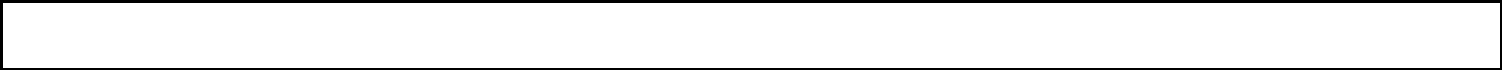 The reader should not assume that the information is accurate and complete.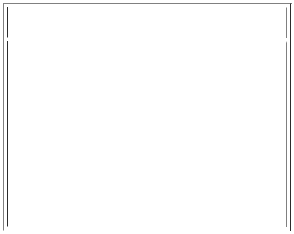 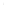 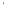 This Amendment (Check only one.):	is a restatement.adds new holdings entries.Institutional Investment Manager Filing this Report:Name:PRINCIPAL FINANCIAL GROUP INCAddress:711 HIGH STREETDES MOINES, IA 50392Form 13F File Number: 028-10106The institutional investment manager filing this report and the person by whom it is signed hereby represent that the person signing the report is authorized to submit it, that all information contained herein is true, correct and complete, and that it is understood that all required items, statements, schedules, lists, and tables, are considered integral parts of this form.Person Signing this Report on Behalf of Reporting Manager:Name:Jill HittnerTitle:Chief Financial Officer, Principal Global Investors, LLCPhone:515-248-2153Signature, Place, and Date of Signing:/s/Jill HittnerDes Moines, IA08-03-2022[Signature][City, State][Date]Report Type (Check only one.):X 13F HOLDINGS REPORT. (Check here if all holdings of this reporting manager are reported in this report.)13F NOTICE. (Check here if no holdings reported are in this report, and all holdings are reported by other reporting manager(s).)13F COMBINATION REPORT. (Check here if a portion of the holdings for this reporting manager are reported in this report and a portion are reported by other reporting manager(s).)Form 13F Summary PageList of Other Included Managers:Provide a numbered list of the name(s) and Form 13F file number(s) of all institutional investment managers with respect to which this report is filed, other than the manager filing this report.[If there are no entries in this list, state “NONE” and omit the column headings and list entries.]No.	Form 13F File	NameNumber028-01549PRINCIPAL GLOBAL INVESTORS028-10400PRINCIPAL REAL ESTATE INVESTORS LLC028-00793PRINCIPAL LIFE INSURANCE CO028-10107PRINCIPAL FINANCIAL SERVICES INC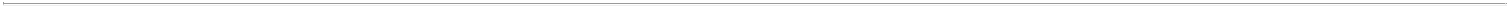 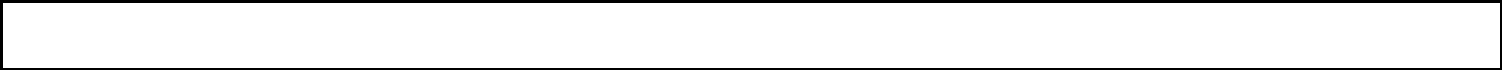 The Securities and Exchange Commission has not necessarily reviewed the information in this filing and has not determined if it is accurate and complete.The reader should not assume that the information is accurate and complete.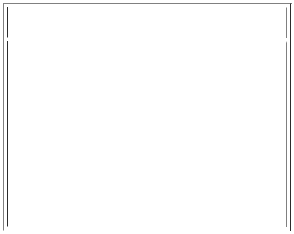 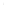 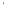 ADVANCE AUTO PARTS INCADVANCED DRAIN SYS INC DELADVANCED ENERGY INDSADVANCED ENERGY INDSADVANCED MICRO DEVICES INCADVANCED MICRO DEVICES INCADVANSIX INCADVANSIX INCAECOMAECOMAEHR TEST SYS AERCAP HOLDINGS NV AERCAP HOLDINGS NV AERIEPHARMACEUTICALSINCAERIEPHARMACEUTICALSINCAEROJET ROCKETDYNE HLDGS INCAEROJET ROCKETDYNE HLDGS INCAEROVIRONMENT INCAEROVIRONMENT INCAES CORPAES CORPAFFILIATED MANAGERS GROUP INAFFILIATED MANAGERS GROUP INAFFIMED N V AFFIRM HLDGS INC AFFIRM HLDGS INC AFLAC INC AFLAC INC AGCO CORP AGCO CORP AGENUS INC AGENUS INC AGILENTTECHNOLOGIES INCAGILENTTECHNOLOGIES INCAGILITI INCAGILITI INCAGILON HEALTH INC AGILON HEALTH INC AGILYSYS INC AGILYSYS INC AGIOSPHARMACEUTICALSINCAGIOSPHARMACEUTICALSINCAGNC INVT CORPAGNICO EAGLE MINES LTDAGREE RLTY CORP AGREE RLTY CORP AGREE RLTY CORP AIR LEASE CORPAIR PRODS & CHEMS INCAIR PRODS & CHEMS INCAIR TRANSPORT SERVICES GRP IAIR TRANSPORTSERVICES GRP I AIRBNB INC AIRBNB INC AKAMAITECHNOLOGIES INCAKAMAITECHNOLOGIES INCAKEBIA THERAPEUTICS INCALAMO GROUP INC ALAMO GROUP INCALAMOS GOLD INC NEWALARM COM HLDGS INCALARM COM HLDGS INCALASKA AIR GROUP INCALASKA AIR GROUP INCALBANY INTL CORP ALBANY INTL CORP ALBEMARLE CORP ALBEMARLE CORPALBERTSONS COS INCALBERTSONS COS INCALBIREO PHARMA INCALBIREO PHARMA INCALCOA CORPALCOA CORPALCON AGALECTOR INCALECTOR INCALEXANDER & BALDWIN INC NEWALEXANDER & BALDWIN INC NEWALEXANDERS INC ALEXANDERS INCALEXANDRIA REAL ESTATE EQ INALEXANDRIA REAL ESTATE EQ INALEXANDRIA REAL ESTATE EQ INALGONQUIN PWR UTILS CORPALIGHT INCALIGN TECHNOLOGY INCALIGN TECHNOLOGY INCALTAIR ENGR INC ALTERYX INC ALTICE USA INC ALTRIA GROUP INC ALTRIA GROUP INCA-MARK PRECIOUS METALS INCA-MARK PRECIOUS METALS INCAMAZON COM INC AMAZON COM INCAMBAC FINL GROUP INCAMBAC FINL GROUP INCAMBARELLA INCAMC ENTMT HLDGS INC AMC ENTMT HLDGS INC AMC NETWORKS INC AMC NETWORKS INC AMCOR PLCAMCOR PLC AMDOCS LTD AMDOCS LTD AMEDISYS INCAMEDISYS INC AMER SOFTWARE INC AMER SOFTWARE INC AMER STATES WTR CO AMER STATES WTR COAMERANT BANCORP INCAMERANT BANCORP INCAMERCO AMERCO AMEREN CORP AMEREN CORP AMERESCO INCAMERICA MOVIL SAB DE CVAMERICAN AIRLS GROUP INCAMERICAN AIRLS GROUP INCAMERICAN ASSETS TR INCAMERICAN ASSETS TR INCAMERICAN ASSETS TR INCAMERICAN AXLE & MFG HLDGS INAMERICAN AXLE & MFG HLDGS INAMERICAN CAMPUS CMNTYS INCAMERICAN CAMPUS CMNTYS INCAMERICAN EAGLE OUTFITTERS INAMERICAN EAGLE OUTFITTERS INAMERICAN ELEC PWR CO INCAMICUS THERAPEUTICS COM INCAMICUS THERAPEUTICS INCAMKOR TECHNOLOGY INCAMKOR TECHNOLOGY INCAMN HEALTHCARE SVCS INCAMN HEALTHCARE SVCS INCAMNEALPHARMACEUTICALSINCAMNEALPHARMACEUTICALSINCAMPHASTAR PHARMACEUTICALS INAMPHASTAR PHARMACEUTICALS INAMPHENOL CORP NEWAMPHENOL CORP NEWAMYRIS INCANALOG DEVICES INCANALOG DEVICES INCANAPTYSBIO INCANAPTYSBIO INCANAVEX LIFE SCIENCES CORPANAVEX LIFE SCIENCES CORPANDERSONS INC ANDERSONS INC ANGIODYNAMICS INC ANGIODYNAMICS INC ANIPHARMACEUTICALSINCANIPHARMACEUTICALSINCAPARTMENT INCOME REIT CORPAPARTMENT INCOME REIT CORPAPELLISPHARMACEUTICALSINCAPELLISPHARMACEUTICALSINCAPI GROUP CORPAPOGEE ENTERPRISES INCAPOGEE ENTERPRISES INCAPOLLO COML REAL EST FIN INCAPOLLO COML REAL EST FIN INCAPOLLO GLOBAL MGMT INCAPOLLO GLOBAL MGMT INCAPOLLO MED HLDGS INCAPOLLO MED HLDGS INCAPPFOLIO INCAPPIAN CORPAPPLE HOSPITALITY REIT INCAPPLE HOSPITALITY REIT INCAPPLE HOSPITALITY REIT INCAPPLE INCAPPLE INCAPPLE INCAPPLIED INDL TECHNOLOGIES INAPPLIED INDL TECHNOLOGIES INAPPLIED MATLS INC APPLIED MATLS INC APPLOVIN CORP APPLOVIN CORP APTARGROUP INC APTARGROUP INC APTIV PLC APTIV PLCARAMARKARAMARKARBUTUS BIOPHARMA CORPARCBEST CORPARCBEST CORPARCH CAP GROUP LTD ARCH CAP GROUP LTD ARCH RESOURCES INC ARCH RESOURCES INC ARCHAEA ENERGY INC ARCHAEA ENERGY INCARCHER DANIELS MIDLAND COARCHER DANIELS MIDLAND COCOMCOMCOMCOMCOM STK COMCOMCOMCOMCOMCOMCOM NEWCOM NEWCOM CL A CL ACOM NEWCOM NEWCOM NEWCOMCOMCOMCOMCOMCOMCOMCOM CL ACOM CL ACOMCOMSHSSHSCOMCOMCOMCOMCOMORDORDCL ACL ACOM CL ACOM CL ACOMCOMARCHROCK INCARCHROCK INCARCONIC CORPORATIONARCONIC CORPORATIONARCOSA INCARCOSA INCARCUS BIOSCIENCES INCARCUS BIOSCIENCES INCARCUTISBIOTHERAPEUTICS INCARCUTISBIOTHERAPEUTICS INCARDAGH METALPACKAGING S AARES COML REAL ESTATE CORPARES COML REAL ESTATE CORPARES MANAGEMENT CORPORATIONARES MANAGEMENT CORPORATIONARGENX SE ARHAUS INCARISTA NETWORKS INC ARISTA NETWORKS INC ARKO CORPARLO TECHNOLOGIES INCARLO TECHNOLOGIES INCARMADA HOFFLER PPTYS INCARMADA HOFFLER PPTYS INCARMOUR RESIDENTIAL REIT INCARMOUR RESIDENTIAL REIT INCARMSTRONG WORLD INDS INC NEWARRAY TECHNOLOGIES INCARRAY TECHNOLOGIES INCARROW ELECTRS INC ARROW ELECTRS INCARROWHEAD PHARMACEUTICALS INARROWHEAD PHARMACEUTICALS INARTESIAN RES CORP ARTESIAN RES CORPARTISAN PARTNERS ASSET MGMTARTIVION INC ARTIVION INC ARVINAS INC ARVINAS INC ASANA INCASBURY AUTOMOTIVE GROUP INCAUTOMATIC DATA PROCESSING INAUTOMATIC DATA PROCESSING INAUTONATION INC AUTONATION INC AUTOZONE INC AUTOZONE INC AVALARA INC AVALARA INCAVALONBAY CMNTYS INCAVALONBAY CMNTYS INCAVALONBAY CMNTYS INCAVANGRID INC AVANOS MED INC AVANOS MED INC AVANTOR INC AVANTOR INC AVEANNAHEALTHCARE HLDGSINCAVEANNAHEALTHCARE HLDGSINCAVEPOINT INCAVERY DENNISON CORP AVERY DENNISON CORP AVID BIOSERVICES INC AVID BIOSERVICES INC AVIDXCHANGEHOLDINGS INCAVIENT CORPORATIONAVIENT CORPORATIONAVIS BUDGET GROUPAVIS BUDGET GROUPAVISTA CORPAVISTA CORPAVNET INCAVNET INCAXALTA COATING SYS LTDAXCELISTECHNOLOGIES INCAXCELISTECHNOLOGIES INC AXIS CAP HLDGS LTD AXOGEN INC AXOGEN INCAXON ENTERPRISE INC AXON ENTERPRISE INC AXONICS INC AXONICS INCAXOS FINANCIAL INC AXOS FINANCIAL INC AXSOMETHERAPEUTICS INCAXSOMETHERAPEUTICS INCAZEK CO INC AZENTA INC AZENTA INCAZZ INCAZZ INCB & G FOODS INC NEW B & G FOODS INC NEWB. RILEY FINANCIAL INCB. RILEY FINANCIAL INCBABYLON HLDGS LTD BADGER METER INC BADGER METER INCBAKER HUGHES COMPANYBAKER HUGHES COMPANYBALCHEM CORP BALCHEM CORP BALL CORP BALL CORPBANC OF CALIFORNIA INCBANC OF CALIFORNIA INCBANCFIRST CORPBANCFIRST CORP BANCORP INC DEL BANCORP INC DEL BANK HAWAII CORP BANK HAWAII CORP BANK MONTREAL QUEBANK NEW YORK MELLON CORPBANK NEW YORK MELLON CORPBANK NOVA SCOTIA B CBANK OZKBANK OZKBANKUNITED INCBANKUNITED INCBANNER CORPBANNER CORPBARNES GROUP INCBARNES GROUP INCBARRICK GOLD CORPBATH & BODY WORKS INCBATH & BODY WORKS INCBAXTER INTL INC BAXTER INTL INC BAYCOM CORP BAYCOM CORP BCE INCBEACON ROOFING SUPPLY INCBEACON ROOFING SUPPLY INCBEAM THERAPEUTICS INCBEAM THERAPEUTICS INCBECTON DICKINSON & COBECTON DICKINSON &COBED BATH & BEYOND INCBED BATH & BEYOND INCBELDEN INCBELDEN INCBELLRING BRANDS INCBELLRING BRANDS INCBENCHMARK ELECTRS INCBENCHMARK ELECTRS INCBENSON HILL INCBENTLEY SYS INC BENTLEY SYS INC BERKELEY LTS INC BERKELEY LTS INC BERKLEY W R CORP BERKLEY W R CORPBERKSHIRE HATHAWAY INC DELBERKSHIRE HATHAWAY INC DELBERKSHIRE HILLS BANCORP INCBERKSHIRE HILLS BANCORP INCBERRY GLOBAL GROUP INCBEST BUY INC BEST BUY INC BEYOND MEAT INC BGC PARTNERS INC BIG LOTS INCBIG LOTS INC BILIBILI INCBILL COM HLDGS INC BILL COM HLDGS INC BIO RAD LABS INC BIO RAD LABS INCBIOCRYST PHARMACEUTICALS INCBIOCRYST PHARMACEUTICALS INCBIOGEN INCBIOGEN INCBIOHAVEN PHARMACTL HLDG CO LBIOHAVEN PHARMACTL HLDG CO LBIOLIFE SOLUTIONS INC BIOLIFE SOLUTIONS INC BIOMARINPHARMACEUTICAL INCBIOMARINPHARMACEUTICAL INCBIONANO GENOMICS INCBIONANO GENOMICSINCBIORA THERAPEUTICS INCBIO-TECHNE CORP BIO-TECHNE CORP BIOVENTUS INC BIOVENTUS INCBJS RESTAURANTS INC BJS RESTAURANTS INCBJS WHSL CLUB HLDGS INCBJS WHSL CLUB HLDGS INCBK OF AMERICA CORP BK OF AMERICA CORP BLACK HILLS CORP BLACK HILLS CORP BLACK KNIGHT INC BLACK KNIGHT INC BLACKBAUD INC BLACKBAUD INC BLACKBERRY LTD BLACKLINE INC BLACKROCK INC BLACKROCK INC BLACKROCK INC BLACKSTONE INC BLACKSTONE INC BLACKSTONE INCBLACKSTONE MTG TR INCBLOCK H & R INC BLOCK H & R INC BLOCK INC BLOCK INCBLOOM ENERGY CORP BLOOMIN BRANDS INC BLOOMIN BRANDS INC BLUCORA INC BLUCORA INCBLUE OWL CAPITAL INC BLUEBIRD BIO INC BLUEBIRD BIO INC BLUELINX HLDGS INC BLUELINX HLDGS INCBLUEPRINT MEDICINES CORPBLUEPRINT MEDICINES CORPBOEING COBOEING COBOEING COBOISE CASCADE CO DELBOISE CASCADE CO DELBOK FINL CORPBOOKING HOLDINGS INCBOOKING HOLDINGS INCBOOKING HOLDINGS INCBOOT BARN HLDGS INC BOOT BARN HLDGS INCBOOZ ALLEN HAMILTON HLDG CORBOOZ ALLEN HAMILTON HLDG CORBORGWARNER INC BORGWARNER INC BORR DRILLING LTD BOSTON BEER INC BOSTON BEER INCBOSTON PROPERTIES INCBOSTON PROPERTIES INCBOSTON PROPERTIES INCBOSTON SCIENTIFIC CORPBOSTON SCIENTIFIC CORPBOX INCBOX INCBOYD GAMING CORP BOYD GAMING CORP BRADY CORP BRADY CORPBRANDYWINE RLTY TRBRANDYWINE RLTY TRBRANDYWINE RLTY TRBREAD FINANCIAL HOLDINGS INCBREAD FINANCIAL HOLDINGS INCBRIDGEBIO PHARMA INCBRIDGEBIO PHARMA INCBRIGHAM MINERALS INCBRIGHAM MINERALS INCBRIGHT HEALTH GROUP INCBRIGHT HEALTH GROUP INCBRIGHT HORIZONS FAM SOL IN DBRIGHT HORIZONS FAM SOL IN DCOMCOMCL ACL ACOMCOMSHSCL ACL ACOMCOMCOMCOMCOMCL ACL ACOMCOMCL ACL ASH BEN INT NEWSH BEN INT NEWSH BEN INT NEWCOMCOMCOMCOMCL A COMCL A COMCOMCOMCOMCOMBRIGHTHOUSE FINL INC COM BRIGHTHOUSE FINL INC COM12008R107	52,09812008R107	95712047B105	12712047B105	17,951G16962105	1,316G16962105	2,385122017106	221122017106	1,201124155102	21124155102	5905605H100	58505605H100	3,927124411109	30124411109	47612541W209	1,43012541W209	14,91412685J105	95212685J105	152,098127055101	16,695127055101	551127190304	671127190304	41,102127203107	761127203107	36812740C103	16,51812740C103	251127387108	53,728127387108	5,584124765108	21912769G100	99112769G100	39,402CARRIAGE SVCS INCCARRIER GLOBAL CORPORATIONCARRIER GLOBAL CORPORATIONCARS COM INC CARS COM INC CARTERS INC CARTERS INC CARVANA CO CARVANA COCASELLA WASTE SYS INCCASELLA WASTE SYS INCCASEYS GEN STORES INCCASEYS GEN STORES INCCASS INFORMATION SYS INCCASS INFORMATION SYS INCCASSAVA SCIENCES INC CASSAVA SCIENCES INCCASTLE BIOSCIENCES INCCASTLE BIOSCIENCES INCCATALENT INCCATALENT INCCATALYST PHARMACEUTICALS INCCATALYST PHARMACEUTICALS INCCATERPILLAR INC CATERPILLAR INC CATHAY GEN BANCORP CATHAY GEN BANCORP CATO CORP NEW CATO CORP NEW CAVCO INDS INC DEL CAVCO INDS INC DELCAZOO GROUP LTDCBIZ INCCBIZ INCCBL & ASSOC PPTYS INCCBL & ASSOC PPTYS INCCBOE GLOBAL MKTS INCCBOE GLOBAL MKTS INCCBRE GROUP INC CBRE GROUP INC CBRE GROUP INCINTELLIGENT SOLUTIONS HLCDK GLOBAL INCCDK GLOBAL INCCDW CORPCDW CORP CELANESE CORP DEL CELANESE CORP DEL CELANESE CORP DEL CELLDEXTHERAPEUTICS INCNEWCELLDEXTHERAPEUTICS INCNEWCELLECTIS S ACELSIUS HLDGS INCCELSIUS HLDGS INCCENOVUS ENERGY INCCENTENE CORP DELCENTENE CORP DELCENTENNIAL RESOURCE DEV INCCENTERPOINT ENERGY INCCENTERPOINT ENERGY INCCENTERSPACECENTERSPACECENTRAL GARDEN & PET COCENTRAL GARDEN & PET COCENTRAL GARDEN & PET COCENTRAL GARDEN & PET COCENTRAL PAC FINL CORPCENTRAL PAC FINL CORPCENTURY ALUM CO CENTURY ALUM CO CENTURY CMNTYS INC CENTURY CMNTYS INC CERENCE INC CERENCE INC CEREVELTHERAPEUTICS HLDNGICEREVELTHERAPEUTICS HLDNGICERIDIAN HCM HLDG INCCERIDIAN HCM HLDG INCCERTARA INCCERTARA INCCERUS CORP CERUS CORP CEVA INC CEVA INCCF INDS HLDGS INC CF INDS HLDGS INCCGI INCCHAMPIONXCORPORATIONCHAMPIONXCORPORATIONINCCHOICE HOTELS INTL INCCHOICE HOTELS INTL INCCHUBB LIMITEDCHUBB LIMITEDCHURCH & DWIGHT CO INCCHURCH & DWIGHT CO INCCHURCHILL DOWNS INCCHURCHILL DOWNS INCCHUYS HLDGS INCCHUYS HLDGS INCCI&T INCCIENA CORPCIENA CORP CIGNA CORP NEW CIGNA CORP NEW CINCINNATI FINL CORP CINCINNATI FINL CORP CINEMARK HLDGS INC CINEMARK HLDGS INC CINTAS CORP CINTAS CORP CIRCOR INTL INC CIRCOR INTL INC CIRRUS LOGIC INC CIRRUS LOGIC INC CISCO SYS INC CISCO SYS INC CISCO SYS INC CITIGROUP INC CITIGROUP INC CITIGROUP INCCITIZENS FINL GROUP INCCITIZENS FINL GROUP INCCITRIX SYS INC CITRIX SYS INC CITY HLDG CO CITY HLDG COCIVITAS RESOURCES INCCIVITAS RESOURCES INCCLARIVATE PLC CLARIVATE PLC CLEAN HARBORS INC CLEAN HARBORS INC CLEAR CHANNELOUTDOOR HLDGSCLEARFIELD INCCLEARFIELD INCCLEARWATER PAPER CORPCLEARWATER PAPER CORPCLEARWAY ENERGY INCCLEVELAND-CLIFFS INCCOMCOMCOMCOMCOMCOMCOMCOMCOMCOMCOM CL ACOM NEWCOM NEWCOMCOMCOMCOMCOMCOMCOMCOMCOMCOMCOMCOMCOMCOMCOMCOM NEWCOM NEWCOM NEWCOMCOMCOMCOMCOMCOMCOM NEWCOM NEWORD SHS ORD SHS COM COMCOMCOMCOMCOMCOMCL CCOMNEWCLEVELAND-CLIFFS INC NEWCLOROX CO DELCLOROX CO DELCLOUDFLARE INCCLOUDFLARE INCCLOVER HEALTHINVESTMENTS CO CLOVER HEALTHINVESTMENTS CO CLOVIS ONCOLOGY INC CMC MATERIALS INC CMC MATERIALS INC CME GROUP INCCME GROUP INC CMS ENERGY CORP CMS ENERGY CORP CNO FINL GROUP INC CNO FINL GROUP INC CNX RES CORP CNX RES CORPCOASTAL FINL CORP WACOASTAL FINL CORP WACOCA COLA CO COCA COLA CO COCA COLA CONS INC COCA COLA CONS INCCOCA-COLA EUROPACIFIC PARTNECODEXIS INCCODEXIS INC COEUR MNG INC COGENTCOMMUNICATIONSHLDGSCOGENTCOMMUNICATIONSHLDGSCOGNEX CORPCOGNEX CORPCOGNIZANT TECHNOLOGY SOLUTIOCOGNIZANT TECHNOLOGY SOLUTIOCOGNIZANT TECHNOLOGY SOLUTIOCOHEN & STEERS INC COHEN & STEERS INC COHERENT INC COHERENT INCCOHERUS BIOSCIENCES INCCOHERUS BIOSCIENCES INCCOHU INCCOHU INCCOINBASE GLOBAL INC COINBASE GLOBAL INCCOLGATE PALMOLIVE COCOLGATE PALMOLIVE COCOMCOMCOMCL A COM CL A COMCOM CL ACOM CL ACOMCOMCOMCOMCOMCOMCOMCOMCOMCOMCOMCOM NEWCOM NEWCOMCOMCOMCOMSHSCOMCOMCOM NEWCOM NEWCOM NEWCOMCOMCL ACL ACL ACOMCOMCOMCOMCOMCOMCOMCOMCOM CL ACOM CL ACOMCOMCOLLEGIUM PHARMACEUTICAL INCCOLLEGIUM PHARMACEUTICAL INCCOLUMBIA BKG SYS INCCOLUMBIA BKG SYS INCCOLUMBIA FINL INC COLUMBIA FINL INCCOLUMBIA SPORTSWEAR COCOLUMBIA SPORTSWEAR COCOMCAST CORP NEW COMCAST CORP NEW COMERICA INC COMERICA INC COMFORT SYS USA INC COMFORT SYS USA INCCOMMERCE BANCSHARES INCCOMMERCE BANCSHARES INCCOMMERCIAL METALS COCOMMERCIAL METALS COCOMMSCOPE HLDG CO INCCOMMSCOPE HLDG CO INCCOMMUNITY BK SYS INCCOMMUNITY BK SYS INCCOMMUNITY HEALTH SYS INC NEWCOMMUNITY HEALTH SYS INC NEWCOMMUNITY HEALTHCARE TR INCCOMMUNITY HEALTHCARE TR INCCOMMUNITY TR BANCORP INCCOMMUNITY TR BANCORP INCCOMMVAULT SYS INC COMMVAULT SYS INC COMPASS INCCOMPASS MINERALS INTL INCCOMPASS MINERALS INTL INCCOMPUTER PROGRAMS & SYS INCCOMPUTER PROGRAMSSYS INC COMSTOCK RES INC COMSTOCK RES INCCOMTECHTELECOMMUNICATIONSCCOMTECHTELECOMMUNICATIONSCCONAGRA BRANDS INCCOMCOMCOMCOMCOMCOMCOMCOMCL ACL ACOMCOMCOMCOMCOMCOMCOMCOMCOMCOMCOMCOMCOMCOMCOMCOMCOMCOMCOMCOMCL ACOMCOMCOMCOMCOMCOMCOM NEWCOM NEWCOM500,408SHSH36,668SH28,680SH98,784SH19,790SH2,380SH240,700SH2,427610,252237,5359,416SHSHSH8,794SH3,231,200  SH1,530,914  SH3,646SHSHSHSHSHSHSH7324,958569,21289,0503,60137,628SH514,537SHCROWN CASTLE INTL CORP NEWCROWN HLDGS INC CROWN HLDGS INC CS DISCO INCCS DISCO INCCSG SYS INTL INCCSG SYS INTL INCCSW INDUSTRIALS INCCSX CORPCSX CORPCTI BIOPHARMA CORP CTI BIOPHARMA CORPCTO RLTY GROWTH INC NEWCTO RLTY GROWTH INC NEWCTS CORP CTS CORP CUBESMART CUBESMART CUBESMART CUE HEALTH INC CUE HEALTH INCCULLEN FROST BANKERS INCCULLEN FROST BANKERS INCCUMMINS INC CUMMINS INC CURIS INCCURTISS WRIGHT CORP CURTISS WRIGHT CORPCUSHMAN WAKEFIELD PLCCUSTOMERS BANCORP INCCUSTOMERS BANCORP INCCUTERA INC CUTERA INC CVB FINL CORP CVB FINL CORP CVS HEALTH CORP CVS HEALTH CORP CVS HEALTH CORPCYBERARK SOFTWARE LTDCYBERARK SOFTWARE LTDCYTEK BIOSCIENCES INCCYTEK BIOSCIENCES INCCYTOKINETICS INC CYTOKINETICS INCD MARKET ELECTR SVCS & TRADID R HORTON INCD R HORTON INCD R HORTON INC DADA NEXUS LTD DANA INCDESIGNER BRANDS INC DESKTOP METAL INCDESTINATION XL GROUP INCDESTINATION XL GROUP INCDEVON ENERGY CORP NEWDEVON ENERGY CORP NEWDEXCOM INCDEXCOM INCDIAMOND HILL INVT GROUP INCDIAMOND HILL INVT GROUP INCDIAMONDBACK ENERGY INCDIAMONDBACK ENERGY INCDIAMONDROCK HOSPITALITY CODIAMONDROCK HOSPITALITY CODIAMONDROCK HOSPITALITY CODICKS SPORTING GOODS INCDICKS SPORTING GOODS INCDIEBOLD NIXDORF INC DIEBOLD NIXDORF INC DIGI INTL INCDIGI INTL INC DIGITAL RLTY TR INC DIGITAL RLTY TR INC DIGITAL RLTY TR INC DIGITAL TURBINE INC DIGITAL TURBINE INCDIGITALBRIDGE GROUP INCDIGITALOCEAN HLDGS INCDIGITALOCEAN HLDGS INCDILLARDS INCDILLARDS INCDIME CMNTY BANCSHARES INCDIME CMNTY BANCSHARES INCDINE BRANDS GLOBAL INCDINE BRANDS GLOBAL INCDIODES INC DIODES INC DISCOVER FINL SVCS DISCOVER FINL SVCSDISH NETWORK CORPORATIONDISH NETWORKCORPORATION DISNEY WALT CO DISNEY WALT CO DISNEY WALT CODIVERSEY HLDGS LTDDIVERSIFIED HEALTHCARE TRDIVERSIFIED HEALTHCARE TRDMC GLOBAL INC DMC GLOBAL INC DOCGO INC DOCUSIGN INC DOCUSIGN INCDOLBY LABORATORIES INCDOLLAR GEN CORP NEWDOLLAR GEN CORP NEWDOLLAR TREE INC DOLLAR TREE INC DOMINION ENERGY INC DOMINION ENERGY INC DOMINOS PIZZA INC DOMINOS PIZZA INC DONALDSON INC DONALDSON INCDONNELLEY FINL SOLUTIONS INCDONNELLEY FINL SOLUTIONS INCDOORDASH INCDOORDASH INCDORIAN LPG LTD DORIAN LPG LTD DORMAN PRODS INC DORMAN PRODS INCDOUBLEVERIFY HLDGS INCDOUBLEVERIFY HLDGS INCDOUGLAS ELLIMAN INC DOUGLAS ELLIMAN INC DOUGLAS EMMETT INC DOUGLAS EMMETT INCDOUYU INTL HLDGS LTDDOVER CORPDOVER CORPDOW INCDOW INCDOXIMITY INCDOXIMITY INCDRAFTKINGS INC NEWDRAFTKINGS INC NEWDRIL-QUIP INCDRIL-QUIP INCDRIVEN BRANDS HLDGS INCDRIVEN BRANDS HLDGS INCDROPBOX INCDROPBOX INCDT MIDSTREAM INCDT MIDSTREAM INCDTE ENERGY CODTE ENERGY CODUCK CREEK TECHNOLOGIES INCDUCK CREEK TECHNOLOGIES INCDUKE ENERGY CORP NEWDUKE ENERGY CORP NEWDUKE REALTY CORP DUKE REALTY CORPDUN & BRADSTREET HLDGS INCDUOLINGO INCDUOLINGO INCDUPONT DE NEMOURS INCDUPONT DE NEMOURS INCDXC TECHNOLOGY CO DXC TECHNOLOGY CO DXP ENTERPRISES INC DXP ENTERPRISES INC DYCOM INDS INC DYCOM INDS INC DYNATRACE INC DYNATRACE INC DYNAVAXTECHNOLOGIES CORPDYNAVAXTECHNOLOGIES CORPE L F BEAUTY INCE L F BEAUTY INCE2OPEN PARENTHOLDINGS INCEAGLE BANCORP INC MDEAGLE BANCORP INC MDEAGLE BULK SHIPPING INCEAGLE BULK SHIPPING INCEAGLE MATLS INC EAGLE MATLS INC EAGLEPHARMACEUTICALSINCEAGLEPHARMACEUTICALSINCEARGO INCEAST WEST BANCORP INCEAST WEST BANCORP INCEASTERLY GOVT PPTYS INCEASTERLY GOVT PPTYS INCEASTERN BANKSHARES INCEASTGROUP PPTYS INC EASTGROUP PPTYS INC EASTMAN CHEM COINCENANTAPHARMACEUTICALSINCENBRIDGE INCENBRIDGE INCENCOMPASS HEALTH CORPENCOMPASS HEALTH CORPENCORE CAP GROUP INCENCORE CAP GROUP INCENCORE WIRE CORP ENCORE WIRE CORPENDEAVOR GROUP HLDGS INCENDO INTL PLCENDO INTL PLCENEL CHILE S.A.ENERGIZER HLDGS INC NEWENERGIZER HLDGS INC NEWENERGY FUELS INCENERPAC TOOL GROUP CORPENERPAC TOOL GROUP CORPENERSYSENERSYSENFUSION INCENFUSION INCENOVA INTL INCENOVA INTL INCENOVIS CORPORATIONENOVIS CORPORATIONENOVIX CORPORATIONENPHASE ENERGY INCENPHASE ENERGY INCENPRO INDS INCENPRO INDS INCENSIGN GROUP INCENSIGN GROUP INCENTEGRIS INCENTEGRIS INCENTERGY CORP NEWENTERGY CORP NEWENTERPRISE FINL SVCS CORPENTERPRISE FINL SVCS CORPENTERPRISE PRODS PARTNERS LENTRAVISION COMMUNICATIONS CENTRAVISION COMMUNICATIONS CENVESTNET INCENVESTNET INCENVISTA HOLDINGS CORPORATIONENVISTA HOLDINGSESSEX PPTY TR INC ESSEX PPTY TR INC ESSEX PPTY TR INC ETHAN ALLENINTERIORS INCETHAN ALLENINTERIORS INC ETSY INC ETSY INCEURONET WORLDWIDE INCEURONET WORLDWIDE INCEVENTBRITE INC EVERCORE INC EVERCORE INCEVEREST RE GROUP LTDEVEREST RE GROUP LTDEVERGY INC EVERGY INC EVERSOURCE ENERGY EVERSOURCE ENERGY EVERSPINTECHNOLOGIES INCEVERTEC INC EVERTEC INC EVOLENT HEALTH INC EVOLENT HEALTH INC EVOLUS INC EVOLUS INCEVOQUA WATER TECHNOLOGIES COEXACT SCIENCES CORP EXACT SCIENCES CORP EXELIXIS INC EXELIXIS INC EXELON CORP EXELON CORPEXLSERVICE HOLDINGS INCEXLSERVICE HOLDINGS INCEXP WORLD HLDGS INC EXPEDIA GROUP INC EXPEDIA GROUP INCEXPEDITORS INTL WASH INCEXPEDITORS INTL WASH INCEXPONENT INCEXPONENT INCEXTRA SPACE STORAGE INCEXTRA SPACE STORAGE INCEXTRA SPACE STORAGE INCEXTREME NETWORKS INCEXTREME NETWORKS INCEXXON MOBIL CORP EXXON MOBIL CORPEZCORP INCEZCORP INCF N B CORPF N B CORPF5 INCF5 INCFABRINETFABRINETFACTSET RESH SYS INC FACTSET RESH SYS INC FAIR ISAAC CORP FAIR ISAAC CORPFARADAY FUTRE INTLGT ELCTR IFARMERS NATIONAL BANC CORPFARMERS NATIONAL BANC CORPFARO TECHNOLOGIES INCFARO TECHNOLOGIES INCFASTENAL COFASTENAL COFATE THERAPEUTICS INCFATE THERAPEUTICS INCFB FINL CORPFB FINL CORPFEDERAL AGRIC MTG CORPFEDERAL AGRIC MTG CORPFEDERAL RLTY INVT TR NEWFEDERAL RLTY INVT TR NEWFEDERAL RLTY INVT TR NEWFEDERAL SIGNAL CORP FEDERAL SIGNAL CORPFEDERATED HERMES INCFEDERATED HERMES INCFEDEX CORP FEDEX CORP FIBROGEN INC FIBROGEN INCFIDELITY NATIONAL FINANCIALFIDELITY NATIONAL FINANCIALFIDELITY NATL INFORMATION SVFIDELITY NATL INFORMATION SVFOX CORPFOX CORPFOX CORPFOX CORPFOX FACTORY HLDG CORPFOX FACTORY HLDG CORPFRANCHISE GROUP INC FRANCHISE GROUP INC FRANCO NEV CORPFRANKLIN BSP RLTY TR INCFRANKLIN BSP RLTY TR INCFRANKLIN COVEY CO FRANKLIN COVEY CO FRANKLIN ELEC INC FRANKLIN ELEC INCFRANKLIN RESOURCES INCFRANKLIN RESOURCES INCFRANKLIN STR PPTYS CORPFRANKLIN STR PPTYS CORPFREEPORT-MCMORAN INCFREEPORT-MCMORAN INCFRESH DEL MONTE PRODUCE INCFRESH DEL MONTE PRODUCE INCFRESHPET INCFRONTIER COMMUNICATIONS PAREFTI CONSULTING INC FTI CONSULTING INC FUELCELL ENERGY INC FULGENT GENETICS INC FULGENT GENETICS INC FULLER H B CO FULLER H B CO FULTON FINL CORP PA FULTON FINL CORP PA FUNKO INCFUNKO INC FUTU HLDGS LTDFUTUREFUEL CORP FUTUREFUEL CORPG III APPAREL GROUP LTDG III APPAREL GROUP LTDGALLAGHER ARTHUR J & COGALLAGHER ARTHUR J & COGAMESTOP CORP NEW GAMESTOP CORP NEW GAMING & LEISUREPPTYS INCGAMING & LEISURE PPTYS INCGANNETT CO INCGANNETT CO INCGAP INCGAP INCGARMIN LTDGARMIN LTDGARMIN LTDGARTNER INCGARTNER INCGATES INDL CORP PLCGATX CORPGATX CORPGCP APPLIED TECHNOLOGIES INCGCP APPLIED TECHNOLOGIES INCGENCO SHIPPING & TRADING LTDGENCO SHIPPING & TRADING LTDGENERAC HLDGS INC GENERAC HLDGS INCGENERAL DYNAMICS CORPGENERAL DYNAMICS CORPGENERAL ELECTRIC CO GENERAL ELECTRIC CO GENERAL MLS INC GENERAL MLS INC GENERAL MTRS CO GENERAL MTRS CO GENESCO INC GENESCO INC GENPACT LIMITED GENPACT LIMITED GENTEX CORP GENTEX CORP GENTHERM INC GENTHERM INC GENUINE PARTS CO GENUINE PARTS CO GENWORTH FINL INC GENWORTH FINL INC GEO GROUP INC NEW GEO GROUP INC NEWGERDAU SAGERMAN AMERN BANCORP INCGERMAN AMERN BANCORP INCGERON CORPGETTY RLTY CORP NEWGETTY RLTY CORP NEWGEVO INCGIBRALTAR INDS INCGIBRALTAR INDS INCGILDAN ACTIVEWEAR INCGRAND CANYON ED INCGRAND CANYON ED INCGRANITE CONSTR INC GRANITE CONSTR INCGRANITE PT MTG TR INCGRANITE PT MTG TR INCGRANITE REAL ESTATE INVT TRGRAPHIC PACKAGING HLDG COGRAPHIC PACKAGING HLDG COGRAY TELEVISION INC GRAY TELEVISION INCGREAT SOUTHN BANCORP INCGREAT SOUTHNBANCORP INC GREEN DOT CORP GREEN DOT CORP GREEN PLAINS INC GREEN PLAINS INC GREENBRIER COS INC GREENBRIER COS INC GREIF INCGREIF INC GRIFFON CORP GRIFFON CORPGROCERY OUTLET HLDG CORPGROCERY OUTLET HLDG CORPGROUP 1 AUTOMOTIVE INCGROUP 1 AUTOMOTIVE INCGUARDANT HEALTH INCGUARDANT HEALTH INCGUESS INCGUESS INCGUIDEWIRE SOFTWARE INCGUIDEWIRE SOFTWARE INCGULFPORT ENERGY CORPGULFPORT ENERGY CORPGXO LOGISTICSINCORPORATEDGXO LOGISTICSINCORPORATED HACKETT GROUP INC HACKETT GROUP INCHAEMONETICS CORP MASSHAEMONETICS CORP MASSHAIN CELESTIAL GROUP INCHAIN CELESTIALGROUP INCHAIN CELESTIAL GROUP INCHALLIBURTON CO HALLIBURTON COHALOZYME THERAPEUTICS INCHALOZYME THERAPEUTICS INCHAMILTON LANE INC HAMILTON LANE INCHANCOCK WHITNEY CORPORATIONHANCOCK WHITNEY CORPORATIONHANESBRANDS INC HANESBRANDS INC HANGER INC HANGER INC HANMI FINL CORP HANMI FINL CORPHANOVER INS GROUP INCHANOVER INS GROUP INCHARLEY DAVIDSON INC HARLEY DAVIDSON INC HARMONIC INC HARMONIC INC HARMONYBIOSCIENCES HLDGS INHARMONYBIOSCIENCES HLDGS INHARSCO CORPHARSCO CORPHARTFORD FINL SVCS GROUP INCHARTFORD FINL SVCS GROUP INCHASBRO INCHASBRO INCHASBRO INCHAVERTY FURNITURE COS INCHAVERTY FURNITURE COS INCHAWAIIAN ELEC INDUSTRIESHAWAIIAN ELEC INDUSTRIESHAWAIIAN HOLDINGS INCHAWAIIAN HOLDINGS INCHAWKINS INC HAWKINS INC HAYNES INTL INC HAYNES INTL INC HCA HEALTHCARE INC HCA HEALTHCARE INC HCI GROUP INCHCI GROUP INC HDFC BANK LTD HEALTHCARE RLTY TRHEALTHCARE RLTY TR HEALTHCARE RLTY TRHEALTHCARE SVCS GROUP INCHEALTHCARE SVCS GROUP INCHEALTHCARE TR AMER INCHEALTHCARE TR AMER INCHEALTHCARE TR AMER INCHEALTHEQUITY INC HEALTHEQUITY INCHEALTHPEAK PROPERTIES INCHEALTHPEAK PROPERTIES INCHEALTHPEAK PROPERTIES INCHEALTHSTREAM INC HEALTHSTREAM INCHEARTLAND EXPRESS INCHEARTLAND EXPRESS INCHECLA MNG CO HEICO CORP NEW HEICO CORP NEW HEICO CORP NEW HEICO CORP NEWHEIDRICK & STRUGGLES INTL INHEIDRICK & STRUGGLES INTL INHELEN OF TROY LTD HELEN OF TROY LTDHELIOS TECHNOLOGIES INCHELIOS TECHNOLOGIES INCHELIX ENERGY SOLUTIONS GRP IHELIX ENERGY SOLUTIONS GRP IHELLO GROUP INCHELMERICH & PAYNE INCHELMERICH & PAYNE INCHENRY JACK & ASSOC INCHENRY JACK & ASSOC INCHENRY SCHEIN INC HENRY SCHEIN INCHERBALIFE NUTRITION LTDHERC HLDGS INCHERC HLDGS INCHERITAGE FINL CORP WASHHERITAGE FINL CORP WASHHERON THERAPEUTICS INCHERON THERAPEUTICSINCHERSHA HOSPITALITY TRHERSHA HOSPITALITY TRHERSHEY COHERSHEY COHERTZ GLOBAL HLDGS INCHESKA CORPHESKA CORPHESS CORPHESS CORPHEWLETT PACKARD ENTERPRISE CHEWLETT PACKARD ENTERPRISE CHEXCEL CORP NEW HEXCEL CORP NEW HF SINCLAIR CORP HF SINCLAIR CORP HIBBETT INC HIBBETT INC HIGHWOODS PPTYS INC HIGHWOODS PPTYS INC HILLENBRAND INC HILLENBRAND INC HILLTOP HOLDINGS INC HILLTOP HOLDINGS INC HILTON GRANDVACATIONS INCHILTON GRANDVACATIONS INCHILTON WORLDWIDE HLDGS INCHILTON WORLDWIDE HLDGS INCHILTON WORLDWIDE HLDGS INCHIMS & HERS HEALTH INCHIMS & HERS HEALTH INCHIPPO HLDGS INC HNI CORPHNI CORP HOLLEY INC HOLLEY INC HOLOGIC INC HOLOGIC INCHOME BANCSHARES INCHOME BANCSHARES INCHOME DEPOT INC HOME DEPOT INC HOMESTREET INC HOMESTREET INC HONEYWELL INTL INC HONEYWELL INTL INC HOPE BANCORP INC HOPE BANCORP INC440327104	9,744440327104	83440407104	37440407104	327G46188101	98,277G46188101	2,402440452100	279,824440452100	1,40744107P104	39,65744107P104	1,15044107P104	17,40044109J106	30,02644109J106	153441593100	62544267D107	154,26944267D107	280443201108	1,259443201108	13,66640434L105	4,10040434L105	40,074443320106	33,460443320106	125443510607	987443510607	91,369443573100	1,868443573100	6,515444097109	224444097109	8,229444144109	90444144109	50444859102	4,000444859102	68,400445658107	15,270445658107	1,748446150104	20,000446150104	1,789446413106	36,891446413106	949447011107	34,508447011107	593447462102	155447462102	742HYCROFT MINING HOLDING CORPHYZON MOTORS INCI MABIAA INCIAA INCIAC INTERACTIVECORP NEWIAC INTERACTIVECORP NEWICF INTL INCICF INTL INCICHOR HOLDINGSICHOR HOLDINGSICICI BANK LIMITEDICON PLCICU MED INCICU MED INCIDACORP INC IDACORP INC IDEX CORP IDEX CORP IDEXX LABS INC IDEXX LABS INC II-VI INC II-VI INCILLINOIS TOOL WKS INC ILLINOIS TOOL WKS INC ILLUMINA INC ILLUMINA INC IMMUNITYBIO INC IMMUNITYBIO INCIMMUNOCORE HLDGS PLCIMMUNOGEN INCIMMUNOGEN INC IMMUNOVANT INC IMMUNOVANT INC IMPERIAL OIL LTD IMPINJ INC IMPINJ INC INARI MED INC INARI MED INC INCYTE CORP INCYTE CORPINDEPENDENCE RLTY TR INCINDEPENDENCE RLTY TR INCINDEPENDENCE RLTY TR INCINDEPENDENT BANK GROUP INCINDEPENDENT BANK GROUP INCINDEPENDENT BK CORP MASSINDEPENDENT BK CORP MASSINDEPENDENT BK CORP MICHINDEPENDENT BK CORP MICHINTELLIATHERAPEUTICS INC INTER PARFUMS INC INTER PARFUMS INCINTERACTIVE BROKERS GROUP ININTERACTIVE BROKERS GROUP ININTERCEPTPHARMACEUTICALS ININTERCEPTPHARMACEUTICALS ININTERCONTINENTAL EXCHANGE ININTERCONTINENTAL EXCHANGE ININTERDIGITAL INC INTERDIGITAL INC INTERFACE INC INTERFACE INCINTERNATIONAL BANCSHARES CORINTERNATIONAL BANCSHARES CORINTERNATIONAL BUSINESS MACHSINTERNATIONAL BUSINESS MACHSINTERNATIONAL FLAVORS&FRAGRAINTERNATIONAL FLAVORS&FRAGRAINTERNATIONAL MNY EXPRESS ININTERNATIONAL MNY EXPRESS ININTERNATIONAL PAPER COINTERNATIONAL PAPER COINTERNATIONAL SEAWAYS INCINTERNATIONAL SEAWAYS INCINTERPUBLIC GROUP COS INCINTERPUBLIC GROUP COS INCINTERPUBLIC GROUP COS INCINTRA-CELLULAR THERAPIES INCINTRA-CELLULAR THERAPIES INCINTREPID POTASH INCINTREPID POTASH INCINTUITINTUITINTUITIVE SURGICAL INCINTUITIVE SURGICAL INCINVENTRUST PPTYS CORPINVENTRUST PPTYS CORP46124J201	2,37346138E511	546138E511	4,21846138G870	1,08746137V357	806G491BT108 8,442 G491BT108 62446131B704	2,96646131B704	2546090E103	28546090E103	1,64446185L103	2946185L103	6346187W107	2,25046187W107	758,38546187W107	14,960462222100	698462222100	3,454462260100	87462260100	10,03344980X109	33844980X109	12,54346267X108	44046266C105	48,07946266C105	5,573450056106	1,642450056106	50046269C102	74246269C102	18,431462726100	6,094462726100	14146284V101	16,38846284V101	1,80146323Q105	2246333X108	13,91246333X108	245ISHARES TRISHARES TRISHARES TRISHARES TRISHARES TRISHARES TRISHARES TRISHARES TRISHARES TRISHARES TRISHARES TRISHARES TRISHARES TRISHARES TRISHARES TRISHARES TRISHARES TRISHARES TRISHARES TRISHARES TRISHARES TRISHARES TRISHARES TRISHARES TRISHARES TRISHARES TRISHARES TRISHARES TRISHARES TRISHARES TRISHARES TRISHARES TRISHARES TRISHARES TRISHARES TRETFCALIF MUNBD ETFCOHENSTEER REITCORE S&PMCP ETFCORE S&PMCP ETFCORE S&PSCP ETFCORE S&PSCP ETFCORE S&PSCP ETFCORE S&P500ETFCORE S&P500ETFCORE USAGGBD ETCORE USAGGBD ETEAFE SML CPETFEAFE VALUEETFIBOXX INVCP ETFMBS ETFMSCI EAFEETFMSCI EAFEETFMSCI EAFEETFMSCI EAFEMIN VLMSCI INDIAETFMSCI USAQLT FCTRUS 1000GRW ETFRUS 1000GRW ETFRUS 1000GRW ETFRUS 1000 VALETFRUS 1000 VALETFRUS 1000 VALETFRUS 2000GRW ETFRUS 2000 VALETFRUS 2000 VALETFRUS 2000 VALETFRUS MD CPGR ETFRUS MD CPGR ETFRUS MDCPVAL ETFRUS MID CAPETFISHARES TRISHARES TRISHARES TRISHARES TRISHARES TRISHARES TRISHARES TRS&P 500GRWT ETFS&P 500 VALETFS&P 500 VALETFSHRT NATMUN ETFSPSMCP600VLETF464287309	1,753464287408	23464287408	1,978464288158	877464287879	234JBG SMITH PPTYSJEFFERIES FINL GROUP INCJEFFERIES FINL GROUP INCJETBLUE AWYS CORP JETBLUE AWYS CORP JOANN INC JOANN INCJOBY AVIATION INCJOHN BEAN TECHNOLOGIES CORPJOHN BEAN TECHNOLOGIES CORPJOHNSON & JOHNSON JOHNSON & JOHNSONJOHNSON CTLS INTL PLCJOHNSON CTLS INTL PLCJOINT CORPJOINT CORPJONES LANG LASALLE INCJONES LANG LASALLE INCJOUNCE THERAPEUTICS INCJOUNCE THERAPEUTICS INCJOYY INCJPMORGAN CHASE & CO JPMORGAN CHASE & CO JPMORGAN CHASE & COJUNIPER NETWORKS INCJUNIPER NETWORKS INCKADANT INCKADANT INCKAISER ALUMINUM CORPKAISER ALUMINUM CORPKAMAN CORPKAMAN CORPKAR AUCTION SVCS INC KAR AUCTION SVCS INC KARUNATHERAPEUTICS INCKARUNATHERAPEUTICS INCKARYOPHARM THERAPEUTICS INCKARYOPHARM THERAPEUTICS INCKB HOMEKB HOMEKBR INCKBR INCKEARNY FINL CORP MD KEARNY FINL CORP MD KELLOGG COKELLOGG CO KELLY SVCS INC KELLY SVCS INC KEMPER CORP KEMPER CORP KEMPHARM INC KENNAMETAL INC KENNAMETAL INCKENNEDY-WILSON HOLDINGS INCKENNEDY-WILSON HOLDINGS INCKEURIG DR PEPPER INCKEURIG DR PEPPER INCKEYCORPKEYCORPKEYSIGHT TECHNOLOGIES INCKEYSIGHT TECHNOLOGIES INCKFORCE INC KFORCE INC KILROY RLTY CORP KILROY RLTY CORP KILROY RLTY CORP KIMBERLY-CLARK CORP KIMBERLY-CLARK CORP KIMCO RLTY CORP KIMCO RLTY CORPKINDER MORGAN INC DELKINDER MORGAN INC DELKINETIK HOLDINGS INCKINETIK HOLDINGS INC KINROSS GOLD CORPKINSALE CAP GROUP INCKINSALE CAP GROUP INCKIRBY CORPKIRBY CORPKITE RLTY GROUP TR KITE RLTY GROUP TR KKR & CO INC KKR & CO INCKKR REAL ESTATE FIN TR INCKKR REAL ESTATE FIN TR INCKLA CORPKLA CORPKNIGHT-SWIFT TRANSN HLDGS INKNIGHT-SWIFT TRANSN HLDGS INKNOWBE4 INCKNOWBE4 INCKNOWLES CORP KNOWLES CORP KOHLS CORP KOHLS CORP517834107	1,287517834107	13,343517834107	18518415104	897518415104	25,589518439104	4,966518439104	68,210518613203	69518613203	1,218G54050102	321G54050102	6,29150189K103	66,09550189K103	431521865204	29,035521865204	77452466B103	167524660107	474524660107	17,707525327102	1,428525327102	43,100525558201	138525558201	5,80052603B107	7152603B107	2,944526057104	1,860526057104	286,146526057302	95526057302	2,984526107107	38,948526107107	692527064109	32152736R102	1,352528877103	31450187T106	11,07350187T106	10650187A107	18,52750187A107	721DELLIBERTY MEDIA CORP DELLIBERTY MEDIA CORP DELLIBERTY MEDIA CORP DELLIBERTY MEDIA CORP DELLI-CYCLE HOLDINGS CORPLIFE STORAGE INC LIFE STORAGE INCLIFE TIME GROUP HOLDINGS INCLIFE TIME GROUP HOLDINGS INCLIFESTANCE HEALTH GROUP INCLIFESTANCE HEALTH GROUP INCLIGANDPHARMACEUTICALSINCLIGANDPHARMACEUTICALSINCLIGHT & WONDER INC LIGHT & WONDER INC LIGHTWAVE LOGIC INC LILLY ELI & CO LILLY ELI & CO LILLY ELI & COLIMELIGHT NETWORKS INCLINCOLN ELEC HLDGS INCLINCOLN ELEC HLDGS INCLINCOLN NATL CORP INDLINCOLN NATL CORP INDLINDBLADEXPEDITIONS HLDGS ILINDBLADEXPEDITIONS HLDGS ILINDE PLC LINDE PLC LINDSAY CORP LINDSAY CORPLINEAGE CELL THERAPEUTICS INLIQUIDITY SVCS INC LIQUIDITY SVCS INC LITHIA MTRS INC LITHIA MTRS INCLITHIUM AMERS CORP NEWLITTELFUSE INC LITTELFUSE INC LIVANOVA PLC LIVANOVA PLCLIVE NATION ENTERTAINMENT INLIVE NATION ENTERTAINMENT INLIVENT CORPLIVENT CORPLIVEPERSON INCLIVEPERSON INCLIVERAMP HLDGS INCLIVERAMP HLDGS INCLKQ CORPLKQ CORPFLOORING HOLDINGS INCFLOORING HOLDINGS INCLOCKHEED MARTIN CORPLOCKHEED MARTIN CORPLOEWS CORP LOEWS CORP LOUISIANA PAC CORP LOUISIANA PAC CORP LOWES COS INC LOWES COS INCLOYALTY VENTURES INCLOYALTY VENTURES INCLPL FINL HLDGS INC LPL FINL HLDGS INC LTC PPTYS INC LTC PPTYS INC LUCID GROUP INC LUCID GROUP INCLUFAX HOLDING LTDLULULEMON ATHLETICA INCLULULEMON ATHLETICA INCLULUS FASHION LOUNGE HOLDINGLULUS FASHION LOUNGE HOLDINGLUMEN TECHNOLOGIES INCLUMEN TECHNOLOGIES INCLUMENTUM HLDGS INC LUMENTUM HLDGS INC LUMINARTECHNOLOGIES INC LXP INDUSTRIAL TRUST LXP INDUSTRIAL TRUST LYELLIMMUNOPHARMA INCLYELLIMMUNOPHARMA INCLYFT INCLYFT INCLYONDELLBASELL INDUSTRIES NLYONDELLBASELL INDUSTRIES NM & T BK CORPM & T BK CORP M D C HLDGS INCM D C HLDGS INC M/I HOMES INC M/I HOMES INC MACERICH CO MACERICH COMACOM TECH SOLUTIONS HLDGS IMACOM TECH SOLUTIONS HLDGS IMACROGENICS INCMACROGENICS INCMACYS INCMACYS INCMADDEN STEVEN LTDMADDEN STEVEN LTDMADISON SQUARE GRDN SPRT CORMADRIGAL PHARMACEUTICALS INCMADRIGAL PHARMACEUTICALS INCMAGNA INTL INCMAGNOLIA OIL & GAS CORPMAGNOLIA OIL & GAS CORPMANDIANT INCMANHATTAN ASSOCIATES INCMANHATTAN ASSOCIATES INCMANNKIND CORPMANNKIND CORPMANPOWERGROUP INC WISMANPOWERGROUP INC WISMANTECHINTERNATIONAL CORPMANTECHINTERNATIONAL CORP MANULIFE FINL CORP MANULIFE FINL CORP MARATHON OIL CORP MARATHON OIL CORP MARATHON PETE CORP MARATHON PETE CORPMARAVAI LIFESCIENCES HLDGS IMARAVAI LIFESCIENCES HLDGS IMARCUS & MILLICHAP INCMARCUS & MILLICHAP INCMARCUS CORP DEL MARCUS CORP DEL MARINEMAX INC MARINEMAX INC MARKEL CORP MARKEL CORPMARKETAXESS HLDGS INCCOMCOMCOMCOMCOMCOMCOMCOMCOMCOMCOMCOMCOMCL ACOMCOMCOMCL ACL ACOMCOMCOMCOM NEW COM NEWCOMCOMCL ACL ACOMCOMCOMCOMCOMCOMCOM CL ACOM CL ACOMCOMCOMCOMCOMCOMCOMCOMCOMMCGRATH RENTCORP MCKESSON CORP MCKESSON CORP MDU RES GROUP INC MDU RES GROUP INCMEDICAL PPTYS TRUST INCMEDICAL PPTYS TRUST INCMEDICAL PPTYS TRUST INCMEDIFAST INCMEDIFAST INCMEDNAX INC MEDNAX INC MEDPACE HLDGS INC MEDPACE HLDGS INC MEDTRONIC PLC MEDTRONIC PLC MEDTRONIC PLC MEI PHARMA INC MERCADOLIBRE INC MERCANTILE BK CORP MERCANTILE BK CORP MERCER INTL INCMERCHANTS BANCORP INDMERCHANTS BANCORP INDMERCK & CO INCMERCK & CO INCMERCK & CO INCMERCURY GENL CORP NEWMERCURY GENL CORP NEWMERCURY SYS INC MERCURY SYS INCMERIDIAN BIOSCIENCE INCMERIDIAN BIOSCIENCE INCMERIDIANLINK INCMERIDIANLINK INCMERIT MED SYS INC MERIT MED SYS INCMERITAGE HOMES CORPMERITAGE HOMES CORPMERITOR INCMERITOR INCMERSANA THERAPEUTICS INCMERSANA THERAPEUTICS INCMESA LABS INCMESA LABS INCMETA FINL GROUP INC META FINL GROUP INC META PLATFORMS INC META PLATFORMS INCINCMIRION TECHNOLOGIES INCMIRUMPHARMACEUTICALSINCMIRUMPHARMACEUTICALSINCMISTER CAR WASH INC MKS INSTRS INC MKS INSTRS INC MODERNA INC MODERNA INC MODINE MFG CO MODINE MFG CO MODIVCARE INC MODIVCARE INC MOELIS & CO MOELIS & CO MOHAWK INDS INC MOHAWK INDS INCMOLINA HEALTHCARE INCMOLINA HEALTHCARE INCMOLSON COORS BEVERAGE COMOLSON COORS BEVERAGE COMOMENTIVE GLOBAL INCMONARCH CASINO & RESORT INCMONARCH CASINO & RESORT INCMONDELEZ INTL INC MONDELEZ INTL INC MONDELEZ INTL INC MONGODB INC MONGODB INCMONOLITHIC PWR SYS INCMONOLITHIC PWR SYS INCMONRO INCMONRO INCMONSTER BEVERAGE CORP NEWMONSTER BEVERAGE CORP NEWMOODYS CORP MOODYS CORP MOOG INC MOOG INC MORGAN STANLEY MORGAN STANLEY MORNINGSTAR INC MORNINGSTAR INC MOSAIC CO NEW MOSAIC CO NEWMOTORCAR PTS AMER INCMOTORCAR PTS AMER INCMOTOROLA SOLUTIONS INCMOTOROLA SOLUTIONS INCMOVADO GROUP INCMOVADO GROUP INCMP MATERIALS CORPMR COOPER GROUP INCMR COOPER GROUP INCMRC GLOBAL INCMSA SAFETY INCMSA SAFETY INCMSC INDL DIRECT INCMSC INDL DIRECT INCMSCI INCMSCI INCMUELLER INDS INCMUELLER INDS INCMUELLER WTR PRODS INCMUELLER WTR PRODS INCMULTIPLAN CORPORATIONMULTIPLAN CORPORATIONMURPHY OIL CORP MURPHY OIL CORP MURPHY USA INC MURPHY USA INC MYERS INDS INC MYERS INDS INC MYR GROUP INC DEL MYR GROUP INC DEL MYRIAD GENETICS INC MYRIAD GENETICS INCN-ABLE INCN-ABLE INCNABORS INDUSTRIES LTDNABORS INDUSTRIES LTDNANOSTRING TECHNOLOGIES INCNANOSTRING TECHNOLOGIES INCNAPCO SEC TECHNOLOGIES INCNAPCO SEC TECHNOLOGIES INCNASDAQ INCNASDAQ INCNATERA INCNATERA INCNATIONAL BEVERAGE CORPNATIONAL BEVERAGE CORPNATIONAL BK HLDGS CORPNATIONAL BK HLDGS CORPNATIONAL FUEL GASCONATIONAL FUEL GAS CONATIONAL HEALTH INVS INCNATIONAL HEALTH INVS INCNATIONAL HEALTHCARE CORPNATIONAL HEALTHCARE CORPNATIONAL INSTRS CORP NATIONAL INSTRS CORPNATIONAL PRESTO INDS INCNATIONAL PRESTO INDS INCNATIONAL RETAIL PROPERTIES INATIONAL RETAIL PROPERTIES INATIONAL STORAGE AFFILIATESNATIONAL STORAGE AFFILIATESNATIONAL STORAGE AFFILIATESNATIONAL VISION HLDGS INCNATIONAL VISION HLDGS INCNATUS MED INC DEL NATUS MED INC DEL NAVIENT CORPORATION NAVIENT CORPORATION NBT BANCORP INC NBT BANCORP INC NCR CORP NEW NCR CORP NEWNEENAH INCNEENAH INCNEKTAR THERAPEUTICSNEKTAR THERAPEUTICSNEOGEN CORPNEOGEN CORPNEOGENOMICS INCNEOGENOMICS INCNETAPP INC NETAPP INC NETFLIX INC NETFLIX INC NETGEAR INCNETGEAR INC NETSCOUT SYS INC NETSCOUT SYS INC NETSTREIT CORP NETSTREIT CORP NETSTREIT CORPNEUROCRINE BIOSCIENCES INCNEUROCRINE BIOSCIENCES INCNEVRO CORPNEVRO CORPNEW FORTRESS ENERGY INCNEW JERSEY RES CORP NEW JERSEY RES CORP NEW RELIC INCNEW RESIDENTIAL INVT CORPNEW YORK CMNTY BANCORP INCNEW YORK CMNTY BANCORP INCNEW YORK MTG TR INC NEW YORK MTG TR INC NEW YORK TIMES CO NEW YORK TIMES CO NEWELL BRANDS INC NEWELL BRANDS INC NEWMARK GROUP INC NEWMARK GROUP INC NEWMARKET CORP NEWMARKET CORP NEWMONT CORP NEWMONT CORP NEWS CORP NEW NEWS CORP NEW NEWS CORP NEW NEWS CORP NEW NEXPOINTRESIDENTIAL TR INCNEXPOINTRESIDENTIAL TR INCNEXSTAR MEDIA GROUP INCNEXSTAR MEDIA GROUP INCNEXTERA ENERGY INC NEXTERA ENERGY INCNEXTGEN HEALTHCARE INCNEXTGEN HEALTHCARE INCNEXTIER OILFIELD SOLUTIONSNEXTIER OILFIELD SOLUTIONSNGMBIOPHARMACEUTICALSINCNGMBIOPHARMACEUTICALSINCNICE LTDNIELSEN HLDGS PLCNIELSEN HLDGS PLCNIKE INCNIKE INCNIKE INC NIKOLA CORP NISOURCE INC NISOURCE INC NLIGHT INC NLIGHT INC NMI HLDGS INC NMI HLDGS INCNORDSON CORP NORDSON CORP NORDSTROM INC NORDSTROM INCNORFOLK SOUTHN CORPNORFOLK SOUTHN CORPNORTHERN OIL AND GAS INC MNNORTHERN TR CORP NORTHERN TR CORPNORTHFIELD BANCORP INC DELNORTHFIELD BANCORP INC DELNORTHROP GRUMMAN CORPNORTHROP GRUMMAN CORPNORTHWEST BANCSHARES INC MDNORTHWEST BANCSHARES INC MDNORTHWEST NAT HLDG CONORTHWEST NAT HLDG CONORTHWESTERN CORP NORTHWESTERN CORP NORTONLIFELOCK INC NORTONLIFELOCK INCNORWEGIAN CRUISE LINE HLDG LNORWEGIAN CRUISE LINE HLDG LNOV INCNOV INCNOVA LTDNOVAGOLD RES INCNOVANTA INCNOVARTIS AGNOVAVAX INC NOVAVAX INC NOVOCURE LTD NOVOCURE LTD NOW INC NOW INCNRG ENERGY INC NRG ENERGY INCNU SKIN ENTERPRISES INCNU SKIN ENTERPRISES INCNUCOR CORPNUCOR CORPNUTANIX INCNUTRIEN LTDNUVASIVE INC NUVASIVE INC NUVATION BIO INC NUVATION BIO INC NV5 GLOBAL INCNV5 GLOBAL INCNVENT ELECTRIC PLCNVENT ELECTRIC PLCNVIDIA CORPORATIONNVIDIA CORPORATIONNVR INCNVR INCNXP SEMICONDUCTORS N VNXP SEMICONDUCTORS N VOAK STR HEALTH INC OAK STR HEALTH INC OASIS PETROLEUM INC OASIS PETROLEUM INCOCCIDENTAL PETE CORPOCCIDENTAL PETE CORPOCEANEERING INTL INC OCEANEERING INTL INC OCUGEN INC OCUGEN INCOCULAR THERAPEUTIX INCOCULAR THERAPEUTIX INCOFFERPAD SOLUTIONS INCOFFICE PPTYS INCOME TROFFICE PPTYS INCOME TROFG BANCORP OFG BANCORP OGE ENERGY CORP OGE ENERGY CORP O-I GLASS INC O-I GLASS INCOIL STS INTL INCOIL STS INTL INCOKTA INCOKTA INCOLAPLEX HLDGS INCOLAPLEX HLDGS INCOLD DOMINION FREIGHT LINE INOLD DOMINION FREIGHT LINE INOLD NATL BANCORP INDOLD NATL BANCORP INDOLD REP INTL CORP OLD REP INTL CORP OLIN CORPOLIN CORP OLINK HLDG ABOLLIES BARGAIN OUTLET HLDGSOLLIES BARGAIN OUTLET HLDGSOLYMPIC STEEL INC688239201	561688239201	20,735671044105	8,296671044105	8868902V107	36,95368902V107	3,219689648103	1,258689648103	27169007J106	38569012T206	19690145107	79690145107	11169047Q102	39769047Q102	1,449690732102	16,325690732102	149690742101	749690742101	27,837691497309	170691497309	9,169693718108	2,911693718108	310,70369404D108	5269404D108	11069478X105	18,43969478X105	143695127100	406695127100	19,750695156109	1,315695156109	52,230695263103	321695263103	12,00669553P100	32769608A108	36169608A108	2,238697435105	4,065697435105	24,27269753M105	9,42669753M105 243 G6891L105 90PHARMACEUTICALS INCPARK AEROSPACE CORP PARK AEROSPACE CORPPARK HOTELS & RESORTS INCPARK HOTELS & RESORTS INCPARK HOTELS & RESORTS INCPARK NATL CORPPARK NATL CORPPARKER-HANNIFIN CORPPARKER-HANNIFIN CORPPATRICK INDS INC PATRICK INDS INC PATTERSON COS INC PATTERSON COS INCPATTERSON-UTI ENERGY INCPATTERSON-UTI ENERGY INCPAYA HOLDINGS INCPAYCHEX INCPAYCHEX INCPAYCOM SOFTWARE INCPAYCOM SOFTWARE INCPAYCOR HCM INCPAYCOR HCM INCPAYLOCITY HLDG CORPPAYLOCITY HLDG CORPPAYMENTUS HOLDINGS INCPAYONEER GLOBAL INC PAYPAL HLDGS INC PAYPAL HLDGS INC PAYSAFE LIMITED PAYSAFE LIMITED PBF ENERGY INC PBF ENERGY INCPC CONNECTION INC PC CONNECTION INC PDC ENERGY INC PDC ENERGY INC PDF SOLUTIONS INC PDF SOLUTIONS INC PEABODY ENGR CORP PEABODY ENGR CORPPEBBLEBROOK HOTEL TRPEBBLEBROOK HOTEL TRPEBBLEBROOK HOTEL TRPEGASYSTEMS INCPELOTON INTERACTIVE INCPELOTON INTERACTIVE INCPEMBINA PIPELINE CORPPENN NATL GAMINGCOMCOMCOMCOMCOMCOMCOMCOMCOMCOMCOMCOMCOMCOMCOMCOM CL ACOMCOMCOMCOMCOMCOMCOMCOMCOM CL ACOMCOMCOMORDORDCL ACL ACOMCOMCOMCOMCOMCOMCOMCOMCOMCOMCOMCOMCL A COMCL A COMCOMCOMINCPENN NATL GAMING INCPENNANT GROUP INC PENNANT GROUP INCPENNYMAC MTG INVT TRPENNYMAC MTG INVT TRPENSKE AUTOMOTIVE GRP INCPENTAIR PLC PENTAIR PLC PENUMBRA INC PENUMBRA INC PEPSICO INC PEPSICO INC PERDOCEO ED CORP PERDOCEO ED CORP PERFICIENT INC PERFICIENT INCPERFORMANCE FOOD GROUP COPERFORMANCE FOOD GROUP COPERIMETER SOLUTIONS SAPERIMETER SOLUTIONS SAPERKINELMER INC PERKINELMER INC PERRIGO CO PLC PERRIGO CO PLCPETCO HEALTH & WELLNESS CO IPETCO HEALTH &WELLNESS CO I PETIQ INC PETIQ INCPETMED EXPRESS INC PETMED EXPRESS INCPETROLEO BRASILEIRO SA PETROPFIZER INCPFIZER INCPG&E CORPPG&E CORPPGT INNOVATIONS INC PGT INNOVATIONS INCPHIBRO ANIMAL HEALTH CORPPHIBRO ANIMAL HEALTH CORPPHILIP MORRIS INTL INCPHILIP MORRIS INTL INCPHILLIPS 66PHILLIPS 66PHILLIPS EDISON & CO INCPHOTRONICS INC PHOTRONICS INC PHREESIA INCPHREESIA INC PHYSICIANS RLTY TR PHYSICIANS RLTY TR PHYSICIANS RLTY TR PIEDMONT LITHIUM INC PIEDMONT LITHIUM INC PILGRIMS PRIDE CORP PILGRIMS PRIDE CORPPINDUODUO INCPINNACLE FINLPARTNERS INCPINNACLE FINLPARTNERS INCPINNACLE WEST CAP CORPPINNACLE WEST CAP CORPPINTEREST INC PINTEREST INC PIONEER NAT RES CO PIONEER NAT RES COPIPER SANDLER COMPANIESPIPER SANDLER COMPANIESPITNEY BOWES INC PITNEY BOWES INC PJT PARTNERS INC PLANET FITNESS INC PLANET FITNESS INC PLANET LABS PBC PLANTRONICS INC NEW PLANTRONICS INC NEW PLAYTIKA HLDG CORP PLEXUS CORP PLEXUS CORP PLUG POWER INCPLUG POWER INCPLYMOUTH INDL REIT INCPLYMOUTH INDL REIT INCPMVPHARMACEUTICALSINCPMVPHARMACEUTICALSINCPNC FINL SVCS GROUP INCPNC FINL SVCS GROUP INCPNM RES INCPNM RES INCPOINT BIOPHARMA GLOBAL INCPOLARIS INCPOLARIS INCPOOL CORP POOL CORP POPULAR INC POPULAR INC PORTILLOS INCPORTILLOS INCPORTLAND GEN ELEC COPORTLAND GEN ELEC COPOST HLDGS INCPOST HLDGS INCPOTLATCHDELTIC CORPORATIONPOTLATCHDELTIC CORPORATIONPOWELL INDS INC POWELL INDS INCPOWER INTEGRATIONS INCPOWER INTEGRATIONS INCPPG INDS INCPPG INDS INCPPL CORPPPL CORPPRA GROUP INCPRA GROUP INCPRECIGEN INCPRECIGEN INCPREFERRED BK LOS ANGELES CAPREFERRED BK LOS ANGELES CAPREMIER FINANCIAL CORPPREMIER FINANCIAL CORPPREMIER INCPREMIER INCPRESTIGE CONSMR HEALTHCARE IPRESTIGE CONSMR HEALTHCARE IPRICE T ROWE GROUP INCPRICE T ROWE GROUP INCPRICESMART INC PRICESMART INC PRIMERICA INC PRIMERICA INCREGIONAL MGMT CORP REGIONAL MGMT CORPREGIONS FINANCIAL CORP NEWREGIONS FINANCIAL CORP NEWREINSURANCE GRP OF AMERICA IREINSURANCE GRP OF AMERICA IRELAY THERAPEUTICS INCRELAY THERAPEUTICS INCRELIANCE STEEL & ALUMINUM CORELIANCE STEEL & ALUMINUM COREMITLY GLOBAL INCRENAISSANCERE HLDGS LTDRENAISSANCERE HLDGS LTDRENASANT CORP RENASANT CORP RENT A CTR INC NEW RENT A CTR INC NEW REPLIGEN CORP REPLIGEN CORP REPUBLIC SVCS INC REPUBLIC SVCS INC RESIDEOTECHNOLOGIES INCRESIDEOTECHNOLOGIES INCRESMED INCRESMED INCRESOURCES CONNECTION INCRESOURCES CONNECTION INCRESTAURANT BRANDS INTL INCRETAIL OPPORTUNITY INVTS CORRETAIL OPPORTUNITY INVTS CORREV GROUP INCREV GROUP INCREVANCETHERAPEUTICS INCREVANCETHERAPEUTICS INCREVOLUTION MEDICINES INCREVOLUTION MEDICINES INCREVOLVE GROUP INC REVOLVE GROUP INCREX AMERICAN RES CORPREX AMERICAN RES CORPREXFORD INDL RLTY INCREXFORD INDL RLTY INCSANFILIPPO JOHN B & SON INCSANGAMO THERAPEUTICS INCSANGAMO THERAPEUTICS INCSANMINA CORPORATIONSANMINA CORPORATIONSAP SESARCOS TECHN AND ROBOTICS COSAREPTATHERAPEUTICS INCSAREPTATHERAPEUTICS INCSAUL CTRS INCSAUL CTRS INCSAUL CTRS INCSBA COMMUNICATIONS CORP NEWSBA COMMUNICATIONS CORP NEWSBA COMMUNICATIONS CORP NEWSCANSOURCE INC SCANSOURCE INC SCHLUMBERGER LTD SCHLUMBERGER LTDSCHNEIDER NATIONAL INCSCHNEIDER NATIONAL INCSCHOLASTIC CORP SCHOLASTIC CORP SCHRODINGER INCSCHWAB CHARLES CORPSCHWAB CHARLES CORPSCHWAB STRATEGIC TRSCHWAB STRATEGIC TRSCHWAB STRATEGIC TRSCHWEITZER-MAUDUIT INTL INCSCHWEITZER-MAUDUIT INTL INCSCIENCE APPLICATIONS INTL COSCIENCE APPLICATIONS INTL COSCIPLAY CORPORATIONSCOTTS MIRACLE-GRO COSCOTTS MIRACLE-GRO COSCRIPPS E W CO OHIO SCRIPPS E W CO OHIOSEA LTDSEABOARD CORP DEL811543107	311811707801	12,388811707801	105G7997R103	16,33781181C104	3,28181181C104	43,57781211K100	32,34881211K100	1,14781282V100	20881282V100	1,926784117103	21,761784117103	58081619Q105	35681619Q105	47,248816212104	97816300107	271816300107	23,407816307300	1,895816307300	1781663L101	3581663L101	10816851109	118,545816851109	1,224816850101	540816850101	15,042817070501	2,065817070501	17G8060N102	159SHAKE SHACK INC SHAKE SHACK INC SHARECARE INC SHARECARE INC SHAWCOMMUNICATIONS INCSHENANDOAH TELECOMMUNICATIONSHENANDOAH TELECOMMUNICATIONSHERWIN WILLIAMS CO SHERWIN WILLIAMS CO SHIFT4 PMTS INC SHOALSTECHNOLOGIES GROUPINSHOALSTECHNOLOGIES GROUPINSHOCKWAVE MED INC SHOCKWAVE MED INC SHOE CARNIVAL INC SHOE CARNIVAL INC SHOPIFY INC SHUTTERSTOCK INC SHUTTERSTOCK INC SI-BONE INC SI-BONE INC SIENTRA INCSIGHT SCIENCES INC SIGHT SCIENCES INCSIGNATURE BK NEW YORK N YSIGNATURE BK NEW YORK N YSIGNET JEWELERS LIMITEDSIGNET JEWELERS LIMITEDSIGNIFY HEALTH INC SIGNIFY HEALTH INC SILGAN HOLDINGS INC SILGAN HOLDINGS INC SILICONLABORATORIES INCSILICONLABORATORIES INCSILK RD MED INCSILK RD MED INC SILVERGATE CAP CORPSIMMONS 1ST NATL CORPSIMMONS 1ST NATL CORPSIMON PPTY GROUP INC NEWSIMON PPTY GROUP INC NEWSIMON PPTY GROUP INC NEWSIMPLY GOOD FOODS COSIMPLY GOOD FOODS COSIMPSON MFG INC829073105	16,649829214105	5,101829214105	120829226109	751829226109	13282968B103	22482968B103	451G8192H106 2,872 G8192H106 30 82981J109 17,381 82981J109 13782982L103	653SNAP ON INCSNAP ON INC SNOWFLAKE INC SNOWFLAKE INCSOCIEDAD QUIMICA Y MINERA DESOFI TECHNOLOGIES INCSOLAREDGE TECHNOLOGIES INCSOLARIS OILFIELD INFRASTRUCTSOLARIS OILFIELD INFRASTRUCTSORRENTO THERAPEUTICS INCSORRENTO THERAPEUTICS INCSOTERA HEALTH CO SOTERA HEALTH COSOUTH JERSEY INDS INCSOUTH JERSEY INDS INCSOUTHERN COSOUTHERN COSOUTHERN COPPER CORPSOUTHERN COPPER CORPSOUTHERN MO BANCORP INCSOUTHERN MO BANCORP INCSOUTHSIDE BANCSHARES INCSOUTHSIDE BANCSHARES INCSOUTHSTATECORPORATION SOUTHWEST AIRLS CO SOUTHWEST AIRLS COSOUTHWEST GAS HLDGS INCSOUTHWEST GAS HLDGS INCSOUTHWESTERN ENERGY COSOUTHWESTERN ENERGY COSPARTANNASH CO SPARTANNASH COSPDR INDEX SHS FDSSPDR S&P 500 ETF TR SPDR S&P 500 ETF TRSPDR SER TRSPDR SER TRSPDR SER TRSPDR SER TRSPDR SER TRSPECTRUM BRANDS HLDGS INC NESPECTRUM BRANDS HLDGS INC NESPIRE INCSPIRE INCSPIRIT AEROSYSTEMS HLDGS INCSPIRIT RLTY CAP INC NEWSPIRIT RLTY CAP INC NEWSPLUNK INCSPLUNK INCSPOTIFY TECHNOLOGY S ASPROUT SOCIAL INC SPROUT SOCIAL INCSPROUTS FMRS MKT INCSPROUTS FMRS MKT INCSPS COMM INC SPS COMM INC SPX CORP SPX CORPSS&C TECHNOLOGIES HLDGS INCSS&C TECHNOLOGIES HLDGS INCSSR MNG INC SSR MNG INC ST JOE CO ST JOE COSTAAR SURGICAL COSTAAR SURGICAL CO STAG INDL INCSTANDARD BIOTOOLS INCSTANDARD MTR PRODS INCSTANDARD MTR PRODS INCSTANDEX INTL CORP STANDEX INTL CORPSTANLEY BLACK & DECKER INCSTANLEY BLACK & DECKER INCSTANTEC INCSTARBUCKS CORPSTARBUCKS CORPSTARWOOD PPTY TR INCSTATE STR CORPSTATE STR CORPSTEEL DYNAMICS INCSTEEL DYNAMICS INCSTEM INCSTEPAN COSTEPAN COSTEPSTONE GROUP INCSTEPSTONE GROUP INCSTERICYCLE INCSTERICYCLE INCSTERIS PLCSTERIS PLCSTERLINGINFRASTRUCTURE INCSTERLINGINFRASTRUCTURE INCSTEWARTINFORMATION SVCSCORSTEWARTINFORMATION SVCSCORSTIFEL FINL CORPSTIFEL FINL CORPSTOCK YDS BANCORP INCSTOCK YDS BANCORP INCSTONECO LTD STONEX GROUP INC STONEX GROUP INC STORE CAP CORP STORE CAP CORP STORE CAP CORP STRATEGIC ED INC STRATEGIC ED INC STRIDE INC STRIDE INCSTRYKER CORPORATIONSTRYKER CORPORATIONSTURM RUGER & CO INCSTURM RUGER & CO INCSUMMIT HOTEL PPTYS INCSUMMIT HOTEL PPTYS INCSUMMIT MATLS INC SUMMIT MATLS INC SUMO LOGIC INC SUN CMNTYS INC SUN CMNTYS INC SUN CMNTYS INCSUN CTRY AIRLS HLDGS INCSUN CTRY AIRLS HLDGS INCCOMCOMCOMCOMCOMCOMCOMCOMCOMCOMCOM CL ACOM CL ACOMCOMSHS USDSHS USDCOMCOMCOMCOMCOMCOMCOMCOMCOM CL ACOMCOMCOMCOMCOMCOMCOMCOMCOMCOMCOMCOMCOMCOMCOMCL ACL ACOMCOMCOMCOMCOMCOMSEMICONDUCTOR MFG LTDTAKE-TWOINTERACTIVE SOFTWARTAKE-TWOINTERACTIVE SOFTWARTALOS ENERGY INC TALOS ENERGY INCTANDEM DIABETES CARE INCTANDEM DIABETES CARE INCTANGER FACTORY OUTLET CTRS ITANGER FACTORY OUTLET CTRS ITAPESTRY INC TAPESTRY INC TARGA RES CORP TARGA RES CORP TARGET CORP TARGET CORP TARGET CORPTAYLOR MORRISON HOME CORPTAYLOR MORRISON HOME CORPTC ENERGY CORPTD SYNNEX CORPORATIONTD SYNNEX CORPORATIONTDCX INCTE CONNECTIVITY LTDTE CONNECTIVITY LTDTECHTARGET INCTECHTARGET INCTECK RESOURCES LTDTEGNA INCTEGNA INCTELADOC HEALTH INC TELADOC HEALTH INCTELEDYNE TECHNOLOGIES INCTELEDYNE TECHNOLOGIES INCTELEFLEX INCORPORATEDTELEFLEX INCORPORATEDTELEPHONE & DATA SYS INCTELEPHONE & DATA SYS INCTELLURIAN INC NEW TELUS CORPORATIONTEMPUR SEALY INTL INCTEMPUR SEALY INTL INCTENABLE HLDGS INC TENABLE HLDGS INCTENCENT MUSIC ENTMT GROUPTENET HEALTHCARE CORPTENET HEALTHCARE CORPTENNANT COTENNANT COTENNECO INCTERADATA CORP DEL TERADATA CORP DEL TERADYNE INC TERADYNE INC TEREX CORP NEW TEREX CORP NEWTERMINIX GLOBAL HOLDINGS INCTERRENO RLTY CORPTERRENO RLTY CORPTERRENO RLTY CORPTESLA INCTESLA INCTETRA TECH INC NEW TETRA TECH INC NEWTETRA TECHNOLOGIES INC DELTEVAPHARMACEUTICALINDS LTDTEVAPHARMACEUTICALINDS LTDTEXAS CAP BANCSHARES INCTEXAS CAP BANCSHARES INCTEXAS INSTRS INC TEXAS INSTRS INCTEXAS PACIFIC LAND CORPORATITEXAS ROADHOUSE INC TEXAS ROADHOUSE INC TEXTRON INC TEXTRON INC TFI INTL INCTG THERAPEUTICS INC TG THERAPEUTICS INCTHE AARONS COMPANY INCTHE AARONS COMPANY INCTHE BEAUTY HEALTH COMPANYTHE BEAUTY HEALTH COMPANYTHE ODP CORP THE ODP CORP THE REALREAL INC THE REALREAL INC THE TRADE DESK INC THE TRADE DESK INCTHERAVANCE BIOPHARMA INCTHERAVANCE BIOPHARMA INCTHERMO FISHER SCIENTIFIC INCTHERMO FISHERSCIENTIFIC INCTHERMO FISHERSCIENTIFIC INCTHOMSON REUTERS CORP.THOR INDS INCTHOR INDS INCTHOUGHTWORKS HOLDING INCTHREDUP INC THREDUP INC THRYV HLDGS INC THRYV HLDGS INC TILLYS INC TILLYS INC TIMKEN CO TIMKEN CO TIMKENSTEELCORPORATIONTIMKENSTEELCORPORATION TITAN INTL INC ILL TITAN INTL INC ILL TITAN MACHY INC TITAN MACHY INC TJX COS INC NEW TJX COS INC NEW T-MOBILE US INC T-MOBILE US INC TOAST INCTOLL BROTHERS INCTOLL BROTHERS INCTOMPKINS FINL CORPTOMPKINS FINL CORPTOOTSIE ROLL INDS INCTOOTSIE ROLL INDS INCTOPBUILD CORPTOPBUILD CORPTORO COTORO COTORONTO DOMINION BK ONTTORONTO DOMINION BK ONTTORRID HLDGS INC TORRID HLDGS INC TOWERSEMICONDUCTOR LTD TRACTOR SUPPLY CO TRACTOR SUPPLY CO TRADEWEB MKTS INC TRADEWEB MKTS INCTRANE TECHNOLOGIES PLCTRANE TECHNOLOGIES PLCTRANSCAT INC TRANSCAT INC TRANSDIGM GROUP INC TRANSDIGM GROUP INCTRANSMEDICS GROUP INCTRANSMEDICS GROUPCOMCOM NEWCOMCOMCOMCL ACL ACOM NEWCOM NEWCL ACL ACOMCOMCOMCOMCOMCOMCOMCOMCOMCOMCOMCOMCL ACOMCOMCOMCOMCOMCOMCOMCOMCOMCOMCOM NEWCOM NEWCOMCOMSHS NEWCOMCOMCL ACL ASHSSHSCOMCOMCOMCOMCOMCOMINCTRANSUNIONTRANSUNIONTRAVEL PLUS LEISURE COTRAVEL PLUS LEISURE COTRAVEL PLUS LEISURE COTRAVELCENTERS OF AMERICA INCTRAVELCENTERS OF AMERICA INCTRAVELERS COMPANIES INCTRAVELERS COMPANIES INCTRAVERETHERAPEUTICS INCTRAVERETHERAPEUTICS INCTREACE MED CONCEPTS INCTREACE MEDCONCEPTS INC TREDEGAR CORP TREDEGAR CORP TREEHOUSE FOODS INC TREEHOUSE FOODS INC TREX CO INC TREX CO INCTRI POINTE HOMES INC TRI POINTE HOMES INC TRICO BANCSHARES TRICO BANCSHARES TRIMBLE INC TRIMBLE INC TRINET GROUP INC TRINITY INDS INC TRINITY INDS INC TRINSEO PLC TRINSEO PLCTRIP COM GROUP LTD TRIPADVISOR INC TRIPADVISOR INC TRITON INTL LTD TRITON INTL LTD TRIUMPH BANCORP INC TRIUMPH BANCORP INCTRIUMPH GROUP INC NEWTRIUMPH GROUP INC NEWTRUEBLUE INC TRUEBLUE INC TRUIST FINL CORP TRUIST FINL CORP TRUPANION INC TRUPANION INC TRUSTCO BK CORP N Y TRUSTCO BK CORP N Y TRUSTMARK CORP TRUSTMARK CORPCOMCOMCOMCOMCOMCOM NEWCOM NEWCOMCOMCOMCOMCOMCOMCOMCOMCOMCOMCOMCOMCOMCOMCOMCOMCOMCOMCOMCOMCOMSHSSHSADSCOMCOMCL ACL ACOMCOMCOMCOMCOMCOMCOMCOMCOMCOMCOM NEWCOM NEWCOMCOMTTEC HLDGS INCTTEC HLDGS INCTTM TECHNOLOGIES INCTTM TECHNOLOGIES INCTUPPERWARE BRANDS CORPTUPPERWARE BRANDS CORPTURNING POINTTHERAPEUTICS ITURNING POINTTHERAPEUTICS ITURNING PT BRANDS INCTURNING PT BRANDS INCTUTOR PERINI CORP TUTOR PERINI CORP TWILIO INC TWILIO INCTWIST BIOSCIENCE CORPTWIST BIOSCIENCE CORPTWITTER INCTWITTER INCTWO HBRS INVT CORP TWO HBRS INVT CORPTYLER TECHNOLOGIES INCTYLER TECHNOLOGIES INCTYSON FOODS INC TYSON FOODS INCU S PHYSICAL THERAPY U S PHYSICAL THERAPY U S SILICA HLDGS INC U S SILICA HLDGS INCUBER TECHNOLOGIES INCUBER TECHNOLOGIES INCUDEMY INCUDR INCUDR INCUDR INCUFP INDUSTRIES INC UFP INDUSTRIES INCUFP TECHNOLOGIES INCUFP TECHNOLOGIES INCUGI CORP NEWUGI CORP NEWUIPATH INCULTA BEAUTY INCULTA BEAUTY INCULTRA CLEAN HLDGS INCULTRA CLEAN HLDGS INCULTRAGENYX PHARMACEUTICAL INULTRAGENYX PHARMACEUTICAL INUMB FINL CORPUMB FINL CORPUMPQUA HLDGS CORPUMPQUA HLDGS CORPUNDER ARMOUR INCUNDER ARMOUR INCUNDER ARMOUR INCUNDER ARMOUR INCUNIFI INCUNIFI INCUNIFIRST CORP MASS UNIFIRST CORP MASS UNION PAC CORP UNION PAC CORP UNION PAC CORP UNIQURE NV UNISYS CORP UNISYS CORPUNITED AIRLS HLDGS INCUNITED AIRLS HLDGS INCUNITED BANKSHARES INC WEST VUNITED BANKSHARES INC WEST VUNITED CMNTY BKS BLAIRSVLE GUNITED CMNTY BKS BLAIRSVLE GUNITED FIRE GROUP INCUNITED FIRE GROUP INCUNITED NAT FOODS INC UNITED NAT FOODS INCUNITED PARCEL SERVICE INCUNITED PARCEL SERVICE INCUNITED PARCEL SERVICE INCUNITED RENTALS INC UNITED RENTALS INCUNITED STATES STL CORP NEWUNITED STATES STL CORP NEWUNITED THERAPEUTICS CORP DELUNITED THERAPEUTICS CORP DELUNITEDHEALTH GROUP INCUNITEDHEALTH GROUP INCUNITEDHEALTH GROUP INCUNITI GROUP INCUNITI GROUP INCUNITIL CORPUNITIL CORPUNITY SOFTWARE INCALLIANCE INCWALKER & DUNLOP INC COM WALKER & DUNLOP INC COMWINGSTOP INC WINNEBAGO INDS INC WINNEBAGO INDS INC WINTRUST FINL CORP WINTRUST FINL CORPWISDOMTREE INVTS INCWISDOMTREE INVTS INCWIX COM LTDWIX COM LTDWM TECHNOLOGY INC WNS HLDGS LTD WOLFSPEED INC WOLFSPEED INCWOLVERINE WORLD WIDE INCWOLVERINE WORLD WIDE INCWOODWARD INC WOODWARD INC WORKDAY INC WORKDAY INCWORKHORSE GROUP INCWORKIVA INCWORLD ACCEPCORPORATIONWORLD ACCEPCORPORATIONWORLD FUEL SVCS CORPWORLD FUEL SVCS CORPWORLD WRESTLING ENTMT INCWORLD WRESTLING ENTMT INCWORTHINGTON INDS INCWORTHINGTON INDS INCWP CAREY INC WP CAREY INC WSFS FINL CORP WSFS FINL CORPINTL INC WW INTL INCWYNDHAM HOTELS & RESORTS INCWYNDHAM HOTELS & RESORTS INCWYNN RESORTS LTD WYNN RESORTS LTD XCEL ENERGY INC XCEL ENERGY INC XENCOR INC XENCOR INCXENIA HOTELS & RESORTS INCXENIA HOTELS & RESORTS INCXERIS BIOPHARMA HOLDINGS INCXERIS BIOPHARMAOMB APPROVALOMB APPROVALUNITED STATES SECURITIES AND EXCHANGE COMMISSIONUNITED STATES SECURITIES AND EXCHANGE COMMISSIONOMB Number:  3235-0006OMB Number:  3235-0006OMB Number:  3235-0006Washington, D.C. 20549OMB Number:  3235-0006OMB Number:  3235-0006OMB Number:  3235-0006Washington, D.C. 20549Oct 31,Oct 31,FORM 13FExpires:Oct 31,Oct 31,FORM 13FExpires:20182018FORM 13F COVER PAGEEstimated average burdenEstimated average burdenEstimated average burdenhours per23.8response:23.8response:Report for the Calendar Year or Quarter Ended: 06-30-2022Report for the Calendar Year or Quarter Ended: 06-30-2022Check here if AmendmentAmendment Number:Report Summary:Report Summary:Number of Other Included Managers:Number of Other Included Managers:4Form 13FInformation Table Entry Total:4,697Form 13FInformation Table Value Total:135,155,316(thousands)OMB APPROVALOMB APPROVALUNITED STATES SECURITIES AND EXCHANGE COMMISSIONUNITED STATES SECURITIES AND EXCHANGE COMMISSIONUNITED STATES SECURITIES AND EXCHANGE COMMISSIONUNITED STATES SECURITIES AND EXCHANGE COMMISSIONUNITED STATES SECURITIES AND EXCHANGE COMMISSIONUNITED STATES SECURITIES AND EXCHANGE COMMISSIONUNITED STATES SECURITIES AND EXCHANGE COMMISSIONUNITED STATES SECURITIES AND EXCHANGE COMMISSIONUNITED STATES SECURITIES AND EXCHANGE COMMISSIONUNITED STATES SECURITIES AND EXCHANGE COMMISSIONOMB Number:  3235-0006OMB Number:  3235-0006OMB Number:  3235-0006OMB Number:  3235-0006Washington, D.C. 20549Washington, D.C. 20549OMB Number:  3235-0006OMB Number:  3235-0006OMB Number:  3235-0006OMB Number:  3235-0006Washington, D.C. 20549Washington, D.C. 20549Oct 31,Oct 31,Oct 31,FORM 13FFORM 13FExpires:Oct 31,Oct 31,Oct 31,FORM 13FFORM 13FExpires:20182018FORM 13F INFORMATION TABLEFORM 13F INFORMATION TABLEFORM 13F INFORMATION TABLEEstimated average burdenEstimated average burdenEstimated average burdenEstimated average burdenhours per23.8response:23.8response:COLUMN 1COLUMN 2COLUMN 3COLUMN 2COLUMN 3COLUMN 2COLUMN 3COLUMNCOLUMN 5COLUMN 6COLUMNCOLUMN 8COLUMN 8COLUMN 8COLUMN 8COLUMN 1COLUMN 2COLUMN 3COLUMN 2COLUMN 3COLUMN 2COLUMN 34COLUMN 5COLUMN 67COLUMN 8COLUMN 8COLUMN 8COLUMN 8VALUESHRS OR  SH/  PUT/INVESTMENT OTHERINVESTMENT OTHERVOTING AUTHORITYVOTING AUTHORITYVOTING AUTHORITYVOTING AUTHORITYNAME OF ISSUERTITLE OFTITLE OFCUSIP(x$1000)PRN AMT PRN CALL DISCRETIONPRN AMT PRN CALL DISCRETIONMANAGER SOLEMANAGER SOLEMANAGER SOLESHARED NONESHARED NONESHARED NONENAME OF ISSUERCLASSCUSIP(x$1000)PRN AMT PRN CALL DISCRETIONPRN AMT PRN CALL DISCRETIONMANAGER SOLEMANAGER SOLEMANAGER SOLESHARED NONESHARED NONESHARED NONECLASS10X GENOMICS INCCL A COM88025U10954710X GENOMICS INCCL A COM88025U1094811LIFE HEALTHCARE INCCOM68269G107741LIFE HEALTHCARE INCCOM68269G1071691ST SOURCE CORPCOM336901103381ST SOURCE CORPCOM33690110333222ND CENTY GROUPCOM90137F10354INCCOM90137F10354INC23ANDME HOLDING COCLASS A COM 90138Q108CLASS A COM 90138Q1085923ANDME HOLDING COCLASS A COM 90138Q108CLASS A COM 90138Q108413-D SYS CORP DELCOM NEW88554D2057,7313-D SYS CORP DELCOM NEW88554D205643M COCOM88579Y10185,1353M COCOM88579Y1011,9028X8 INC NEWCOM282914100888X8 INC NEWCOM2829141003,726A10 NETWORKS INCCOM002121101127A10 NETWORKS INCCOM0021211016,119AAON INCCOM PAR000360206373AAON INC$0.004000360206373$0.004AAON INCCOM PAR00036020614,057AAON INC$0.00400036020614,057$0.004AAR CORPCOM00036110574AAR CORPCOM00036110529,896ABBOTT LABSCOM002824100554,173ABBOTT LABSCOM0028241006,280ABBVIE INCCOM00287Y10930ABBVIE INCCOM00287Y10923,006ABBVIE INCCOM00287Y109347,536ABCELLERA BIOLOGICSCOM00288U106212INCABERCROMBIE & FITCHCL A0028962075,224COABERCROMBIE & FITCHCL A00289620744COABIOMED INCCOM00365410013,026ABIOMED INCCOM0036541001,509ABM INDS INCCOM000957100152ABM INDS INCCOM00095710077,613ABSCI CORPORATIONCOM00091E1099ABSCI CORPORATIONCOM00091E10934ACADEMY SPORTS &COM00402L10722,949OUTDOORS INCOM00402L10722,949OUTDOORS INACADEMY SPORTS &COM00402L107156OUTDOORS INCOM00402L107156OUTDOORS INACADIA HEALTHCARECOM00404A10935,664COMPANY INCOM00404A10935,664COMPANY INACADIA HEALTHCARECOM00404A109624COMPANY INCOM00404A109624COMPANY IN12,090SHDFND1412,0900010,638SHDFND13410,638009,433SHDFND149,4330021,555SHDFND13421,55500839SHDFND14839007,312SHDFND1347,3120025,126SHDFND1425,1260023,694SHDFND13423,6940016,514SHDFND1416,51400797,002SHDFND134797,002006,627SHDFND146,62700657,872SHDFND134657,8720014,699SHDFND1414,6990017,063SHDFND1417,06300723,584SHDFND134723,584008,826SHDFND148,82600425,514SHDFND134425,514006,807SHDFND146,80700256,700SHDFND134256,700001,765SHDFND141,76500714,534SHDFND134714,534005,100,535SHDFND1345,100,5350057,796SHDFND1457,79600197SHDFND1519700150,209SHDFND14150,209002,269,106SHDFND1342,269,1060019,903SHDFND1419,90300308,728SHDFND134308,728002,593SHDFND142,5930052,627SHDFND13452,627006,095SHDFND146,095003,506SHDFND143,506001,787,489SHDFND1341,787,489002,750SHDFND142,7500010,389SHDFND13410,38900645,727SHDFND134645,727004,387SHDFND144,38700527,344SHDFND134527,344009,223SHDFND149,22300ACADIACOM0042251081,405PHARMACEUTICALSINCACADIAPHARMACEUTICALSCOM004225108263INCACADIA RLTY TRCOM SH BEN00423910976ACADIA RLTY TRINT00423910976INTACADIA RLTY TRCOM SH BEN0042391099,074ACADIA RLTY TRINT0042391099,074INTACCELCOM CL A100436Q106158ENTERTAINMENT INCCOM CL A100436Q106158ENTERTAINMENT INCACCELCOM CL A100436Q10697ENTERTAINMENT INCCOM CL A100436Q10697ENTERTAINMENT INCACCENTURE PLCSHS CLASS AG1151C10114,952IRELANDSHS CLASS AG1151C10114,952IRELANDACCENTURE PLCSHS CLASS AG1151C101237,130IRELANDSHS CLASS AG1151C101237,130IRELANDACCO BRANDS CORPCOM00081T108268ACCO BRANDS CORPCOM00081T10832ACCOLADE INCCOM00437E1024,249ACCOLADE INCCOM00437E10223ACCURAY INCCOM004397105108ACI WORLDWIDE INCCOM004498101460ACI WORLDWIDE INCCOM00449810111,394ACLARISCOM00461U105130THERAPEUTICS INCCOM00461U105130THERAPEUTICS INCACLARISCOM00461U10596THERAPEUTICS INCCOM00461U10596THERAPEUTICS INCACTIVISION BLIZZARDCOM00507V10970,324INCCOM00507V10970,324INCACTIVISION BLIZZARDCOM00507V1091,566INCCOM00507V1091,566INCACUITY BRANDS INCCOM00508Y10220,422ACUITY BRANDS INCCOM00508Y102547ACUSHNET HLDGSCOM00509810850,887CORPCOM00509810850,887CORPACUSHNET HLDGSCOM005098108116CORPCOM005098108116CORPACV AUCTIONS INCCOM CL A00091G10476ADAPTIVEBIOTECHNOLOGIESCOM00650F10952CORADAPTIVEBIOTECHNOLOGIESCOM00650F1099,665CORADC THERAPEUTICS SASHSH0036K1473,228ADDUS HOMECARECOM00673910650,268CORPCOM00673910650,268CORPADDUS HOMECARECOM006739106119CORPCOM006739106119CORPADIENT PLCORD SHSG0084W10110,771ADIENT PLCORD SHSG0084W101147ADMA BIOLOGICS INCCOM00089910436ADMA BIOLOGICS INCCOM000899104230ADOBE SYSTEMSCOM00724F101869,729INCORPORATEDCOM00724F101869,729INCORPORATEDADOBE SYSTEMSCOM00724F10114,682INCORPORATEDCOM00724F10114,682INCORPORATEDADT INC DELCOM00090Q103133ADTALEM GLOBAL EDCOM00737L1039,930INCCOM00737L1039,930INCADTALEM GLOBAL EDCOM00737L10384INCCOM00737L10384INCADTRAN INCCOM00738A1066,309ADTRAN INCCOM00738A106125ADVANCE AUTO PARTSCOM00751Y1061,122INC99,750SHDFND13499,7500018,653SHDFND1418,653004,871SHDFND144,87100580,952SHDFND134580,9520014,852SHDFND13414,852009,117SHDFND149,1170053,851SHDFND1453,85100854,061SHDFND134854,0610041,010SHDFND13441,010004,949SHDFND144,94900574,227SHDFND134574,227003,051SHDFND143,0510055,253SHDFND13455,2530017,772SHDFND1417,77200440,092SHDFND134440,092009,282SHDFND149,282006,875SHDFND1346,87500903,215SHDFND134903,2150020,117SHDFND1420,11700132,579SHDFND134132,579003,550SHDFND143,550001,220,874SHDFND1341,220,874002,788SHDFND142,7880011,565SHDFND1411,565006,381SHDFND146,381001,194,681SHDFND1341,194,68100406,102SHDFND134406,10200603,607SHDFND134603,607001,431SHDFND141,43100363,505SHDFND134363,505004,965SHDFND144,9650018,240SHDFND1418,24000116,134SHDFND134116,134002,375,920SHDFND1342,375,9200040,108SHDFND1440,1080021,678SHDFND1421,67800276,051SHDFND134276,051002,345SHDFND142,34500359,887SHDFND134359,887007,122SHDFND147,122006,483SHDFND146,48300COM00751Y10612,25070,770SHDFND13470,77000COM00790R1047548,368SHDFND148,36800COM00797310036,065494,181SHDFND134494,18100COM0079731004265,832SHDFND145,83200COM007903107184,9512,418,615SHDFND1342,418,61500COM0079031078,950117,041SHDFND14117,04100COM00773T1016,216185,882SHDFND134185,88200COM00773T101792,375SHDFND142,37500COM00766T10045,387695,907SHDFND134695,90700COM00766T10091814,074SHDFND1414,07400COM00760J10830140,075SHDFND13440,07500SHSN009851061513,687SHDFND143,68700SHSN0098510652212,758SHDFND13412,75800COM00771V10825834,451SHDFND13434,45100COM00771V108496,576SHDFND146,57600COM00780010518,588457,831SHDFND134457,83100COM00780010541810,289SHDFND1410,28900COM0080731082963,606SHDFND143,60600COM00807310811,646141,681SHDFND134141,68100COM00130H1051,53573,065SHDFND1473,06500COM00130H10516,219771,970SHDFND134771,97000COM00825210817,289148,279SHDFND134148,27900COM0082521084643,976SHDFND143,97600COMN010451085921,313SHDFND1421,31300COM CL A00827B106834,614SHDFND1344,61400COM CL A00827B10632818,185SHDFND1418,18500COM00105510237,935685,619SHDFND134685,61900COM0010551023,66366,201SHDFND1466,20100COM00108410223,407237,157SHDFND134237,15700COM0010841026686,767SHDFND146,76700COM NEW00847G705465239,852SHDFND134239,85200COM NEW00847G7058141,981SHDFND1441,98100COM00846U101365,3373,076,012SHDFND1343,076,01200COM00846U1014,74139,919SHDFND1439,91900COM00848J104874,259SHDFND144,25900COM00848J10422711,046SHDFND13411,04600COM00857U10754024,758SHDFND1424,75800COM00857U10799645,642SHDFND13445,64200COM00847J1051443,038SHDFND143,03800COM00847J1055,647119,460SHDFND134119,46000COM00847X10488840,064SHDFND13440,06400COM00847X104632,851SHDFND142,85100COM00123Q10459653,844SHDFND1453,84400COM0084741082,83962,161SHDFND13462,16100COM008492100171,5312,378,067SHDFND1342,378,06600COM008492100274,6453,807,635SHDFND2343,807,63500COM0084921002803,885SHDFND143,88500CL A00912X30236010,761SHDFND1410,76100COM0091581061,3795,733SHDFND145,73300COM009158106369,3741,535,984SHDFND1341,535,98400COM00922R1051,01335,247SHDFND13435,24700COM00922R1051555,385SHDFND145,38500COM CL A0090661012,83331,805SHDFND1431,80500COM CL A0090661017228,104SHDFND1348,10400COM00971T1011,50016,423SHDFND1416,42300COM00971T10116,928185,354SHDFND134185,35400COM00972D105146414,392SHDFND134414,39200COM0113111071651,414SHDFND141,41400COM0113111077,07860,794SHDFND13460,79400COM CL A0115321084,017573,800SHDFND134573,80000COM01164210517,451282,099SHDFND134282,09900COM0116421054627,465SHDFND147,46500COM01165910951512,867SHDFND1412,86700COM0116591095,883146,898SHDFND134146,89800CL A0123481081802,287SHDFND142,28700CL A01234810855,025698,380SHDFND134698,38000COM0126531012,94714,102SHDFND1414,10200COM01265310157,751276,347SHDFND134276,34700COMMON01309110344316,585SHDFND1416,58500STOCK01309110344316,585SHDFND1416,58500STOCKCOMMON013091103933,469SHDFND1343,46900STOCK013091103933,469SHDFND1343,46900STOCKCOM01345P10633316,757SHDFND13416,75700COM01345P106532,672SHDFND142,67200COM01387210686719,027SHDFND1419,02700COM01387210640,807895,283SHDFND134895,28300ORD SHSH0130112814,562208,354SHDFND134208,35400COM014442107949,205SHDFND1349,20500COM014442107989,650SHDFND149,65000COM014491104683,787SHDFND143,78700COM0144911048,569477,406SHDFND134477,40600COM01475210974334SHDFND1433400COM0147521094612,076SHDFND1342,07600COM015271109621,2734,283,717SHDFND2344,283,71700COM015271109243,9381,681,985SHDFND1341,681,98500COM0152711092,43716,801SHDFND1416,80100COM01585710522817,014SHDFND13417,01400COM CL A01626W10112017,765SHDFND1417,76500COM01625510120,05284,726SHDFND13484,72600COM0162551012,38010,056SHDFND1410,05600ALIGNMENTCOM01625V10414913,088SHHEALTHCARE INCALIGNMENTCOM01625V10492581,099SHHEALTHCARE INCCOM01625V10492581,099SHHEALTHCARE INCALKERMES PLCSHSG0176710575425,296SHALKERMES PLCSHSG017671053,588120,450SHALLEGHANY CORP MDCOM0171751001,1831,420SHALLEGHANY CORP MDCOM01717510043,25051,915SHALLEGHENYCOM01741R10243719,258SHTECHNOLOGIES INCCOM01741R10243719,258SHTECHNOLOGIES INCALLEGHENYCOM01741R10217,247759,425SHTECHNOLOGIES INCCOM01741R10217,247759,425SHTECHNOLOGIES INCALLEGIANCECOM01748H1074,389116,246SHBANCSHARES INCCOM01748H1074,389116,246SHBANCSHARES INCALLEGIANCECOM01748H107381,011SHBANCSHARES INCCOM01748H107381,011SHBANCSHARES INCALLEGIANT TRAVEL COCOM01748X10210,52493,058SHALLEGIANT TRAVEL COCOM01748X1021701,507SHALLEGION PLCORD SHSG0176J10910,429106,530SHALLEGION PLCORD SHSG0176J1091,11211,359SHALLEGROCOM01749D10550,3232,432,237SHMICROSYSTEMS INCCOM01749D10550,3232,432,237SHMICROSYSTEMS INCALLEGROCOM01749D1051336,444SHMICROSYSTEMS INCCOM01749D1051336,444SHMICROSYSTEMS INCALLETE INCCOM NEW01852230050,446858,263SHALLETE INCCOM NEW0185223001762,997SHALLIANT ENERGY CORPCOM01880210828,747490,481SHALLIANT ENERGY CORPCOM0188021081,52225,972SHALLISONCOM01973R10148112,522SHTRANSMISSION HLDGS ICOM01973R10148112,522SHALLISONCOM01973R1013,76897,996SHTRANSMISSION HLDGS ICOM01973R1013,76897,996SHALLOGENECOM0197701062,703237,117SHTHERAPEUTICS INCCOM0197701062,703237,117SHTHERAPEUTICS INCALLOGENECOM019770106474,166SHTHERAPEUTICS INCCOM019770106474,166SHTHERAPEUTICS INCALLSCRIPTSCOM01988P10812,502843,018SHHEALTHCARE SOLUTNCOM01988P10812,502843,018SHHEALTHCARE SOLUTNALLSCRIPTSCOM01988P108885,959SHHEALTHCARE SOLUTNCOM01988P108885,959SHHEALTHCARE SOLUTNALLSTATE CORPCOM0200021013,59728,387SHALLSTATE CORPCOM02000210140,307318,057SHALLY FINL INCCOM02005N1001,12133,442SHALLY FINL INCCOM02005N1002718,086SHALNYLAMPHARMACEUTICALSCOM02043Q1072,19715,063SHINCALNYLAMPHARMACEUTICALSCOM02043Q1072,40116,465SHINCALPHA & OMEGASHSG6331P1045,189155,638SHSEMICONDUCTORSHSG6331P1045,189155,638SHSEMICONDUCTORALPHA & OMEGASHSG6331P104982,937SHSEMICONDUCTORSHSG6331P104982,937SHSEMICONDUCTORALPHAMETALLURGICALCOM0207641061,34510,412SHRESOUR IALPHAMETALLURGICALCOM0207641063582,776SHRESOUR IALPHABET INCCAP STK CL A 02079K305CAP STK CL A 02079K3051,192,403547,160SHALPHABET INCCAP STK CL A 02079K305CAP STK CL A 02079K30550,67423,253SHALPHABET INCCAP STK CL C 02079K107CAP STK CL C 02079K1078740SHALPHABET INCCAP STK CL C 02079K107CAP STK CL C 02079K1071,308,775598,311SHALPHABET INCCAP STK CL C 02079K107CAP STK CL C 02079K10746,45521,237SHALPHATEC HLDGS INCCOM NEW02081G2016710,206SHALPHATEC HLDGS INCCOM NEW02081G2017311,196SHDFND1413,08800DFND13481,09900DFND1425,29600DFND134120,45000DFND141,42000DFND13451,91500DFND1419,25800DFND134759,42500DFND134116,24600DFND141,01100DFND13493,05800DFND141,50700DFND134106,53000DFND1411,35900DFND1342,432,23700DFND146,44400DFND134858,26300DFND142,99700DFND134490,48100DFND1425,97200DFND1412,52200DFND13497,99600DFND134237,11700DFND144,16600DFND134843,01800DFND145,95900DFND1428,38700DFND134318,05700DFND1433,44200DFND1348,08600DFND13415,06300DFND1416,46500DFND134155,63800DFND142,93700DFND13410,41200DFND142,77600DFND134547,16000DFND1423,25300DFND154000DFND134598,31100DFND1421,23700DFND1410,20600DFND13411,19600COM CL A0213691034238,065SHDFND148,06500COM CL A02156B1034008,253SHDFND148,25300CL A02156K10320121,678SHDFND1421,67800COM02209S1031,96046,920SHDFND1446,92000COM02209S10389,9222,152,783SHDFND1342,152,78300COM00181T10730943SHDFND1494300COM00181T1072808,682SHDFND1348,68200COM0231351062,088,81519,666,848 SH19,666,848 SHDFND13419,666,848 019,666,848 00COM02313510680,233755,416SHDFND14755,41600COM NEW023139884272,394SHDFND142,39400COM NEW0231398843,126275,415SHDFND134275,41500SHSG037AX1013705,653SHDFND145,65300CL A COM00165C10416912,448SHDFND13412,44800CL A COM00165C10472553,539SHDFND1453,53900CL A00164V1035,809199,482SHDFND134199,48200CL A00164V103461,579SHDFND141,57900ORDG0250X10726,5382,134,977SHDFND1342,134,97700ORDG0250X1071,932155,422SHDFND14155,42200SHSG026021031,05812,694SHDFND1412,69400SHSG0260210383,104997,532SHDFND134997,53200COM0234361083483,308SHDFND143,30800COM02343610832,050304,885SHDFND134304,88500CL A0296831091267,802SHDFND1347,80200CL A029683109654,044SHDFND144,04400COM0298991013053,737SHDFND143,73700COM02989910120,592252,626SHDFND134252,62600CL A02357610155719,821SHDFND13419,82100CL A023576101411,464SHDFND141,46400COM023586100442925SHDFND1492500COM023586100114239SHDFND13423900COM02360810226,974298,522SHDFND134298,52200COM0236081022,41026,670SHDFND1426,67000CL A02361E1082254,937SHDFND144,93700SPON ADR L02364W1054,070199,198SHDFND134199,19800SHS02364W1054,070199,198SHDFND134199,19800SHSCOM02376R1029,314734,548SHDFND134734,54800COM02376R10284866,913SHDFND1466,91300COM02401310428,577962,182SHDFND234962,18200COM02401310410,817364,215SHDFND134364,21400COM024013104772,580SHDFND142,58000COM024061103496,503SHDFND146,50300COM0240611035,272700,072SHDFND134700,07200COM02483510092514,347SHDFND1414,34700COM02483510034,477534,776SHDFND134534,77600COM02553E106908,065SHDFND148,06500COM02553E1066,639593,789SHDFND134593,78900COM02553710158,097605,553SHDFND134605,55300AMERICAN ELEC PWRCOMCO INCAMERICAN EQTY INVTCOMLIFE HLDCOMLIFE HLDAMERICAN EQTY INVTCOMLIFE HLDCOMLIFE HLDAMERICAN EXPRESS CO  COMAMERICAN EXPRESS CO  COMAMERICAN EXPRESS CO  COMAMERICAN EXPRESS CO  COMAMERICAN FINL GROUPCOMINC OHIOAMERICAN FINL GROUPCOMINC OHIOAMERICAN HOMES 4CL ARENTCL ARENTAMERICAN HOMES 4CL ARENTCL ARENTAMERICAN HOMES 4CL ARENTCL ARENTAMERICAN INTL GROUPCOM NEWINCAMERICAN INTL GROUPCOM NEWINCAMERICAN PUB ED INCCOMAMERICAN PUB ED INCCOMAMERICAN TOWERCOMCORP NEWCOMCORP NEWAMERICAN TOWERCOMCORP NEWCOMCORP NEWAMERICAN TOWERCOMCORP NEWCOMCORP NEWAMERICAN VANGUARDCOMCORPAMERICAN VANGUARDCOMCORPAMERICAN WELL CORPCL AAMERICAN WELL CORPCL AAMERICANWOODMARKCOMCORPORATIOAMERICANWOODMARKCOMCORPORATIOAMERICAN WTR WKSCOMCO INC NEWCOMCO INC NEWAMERICAN WTR WKSCOMCO INC NEWCOMCO INC NEWAMERICAS CAR-MARTCOMINCCOMINCAMERICAS CAR-MARTCOMINCCOMINCAMERICOLD REALTYCOMTRUST INCCOMTRUST INCAMERIPRISE FINL INCCOMAMERIPRISE FINL INCCOMAMERIS BANCORPCOMAMERIS BANCORPCOMAMERISAFE INCCOMAMERISAFE INCCOMAMERISOURCEBERGENCOMCORPAMERISOURCEBERGENCOMCORPAMETEK INCCOMAMETEK INCCOMAMGEN INCCOMAMGEN INCCOM0255371011,27713,314SHDFND1413,3140002567620619,700538,704SHDFND134538,704000256762061494,075SHDFND144,07500025816109100,511725,082SHDFND134725,082000258161092,47217,835SHDFND1417,835000259321049636,936SHDFND146,9360002593210435,570256,246SHDFND134256,2460002665T306624,46617,620,341SHDFND23417,620,3410002665T3061,11731,517SHDFND1431,5170002665T30613,493380,715SHDFND134380,7140002687478446,830915,893SHDFND134915,893000268747841,04920,520SHDFND1420,5200002913V10316975SHDFND149750002913V1031,863115,302SHDFND134115,3020003027X100694,1442,715,852SHDFND2342,715,8520003027X100832,1923,255,964SHDFND1343,255,9640003027X1008,44533,043SHDFND1433,04300030371108934,161SHDFND144,161000303711084,007179,280SHDFND134179,2800003044L10511225,849SHDFND13425,8490003044L1055211,999SHDFND1411,999000305061094,561101,329SHDFND134101,3290003050610943956SHDFND149560003042010331,254210,085SHDFND134210,085000304201032,80518,852SHDFND1418,8520003062T10531307SHDFND143070003062T1053,68936,668SHDFND13436,6680003064D10883927,915SHDFND1427,9150003076C10676,872323,424SHDFND134323,4240003076C1063,25013,673SHDFND1413,6730003076K10883,6222,081,194SHDFND1342,081,1940003076K1081393,460SHDFND143,4600003071H10052997SHDFND149970003071H1006,152118,281SHDFND134118,2810003073E1052,87920,349SHDFND1420,3490003073E10546,609329,442SHDFND134329,442000311001002,62423,875SHDFND1423,8750003110010032,738297,913SHDFND134297,91300031162100153,459630,738SHDFND134630,738000311621009,81340,334SHDFND1440,3340003152W10933731,424SHDFND13431,42400COM03152W10945942,783SHDFND1442,78300COM0316521001267,427SHDFND147,42700COM0316521006,522384,777SHDFND134384,77700COM00174410157,630525,292SHDFND134525,29200COM0017441017616,940SHDFND146,94000COM STK CL03168L1055115,982SHDFND1415,98200A03168L1055115,982SHDFND1415,98200ACOM STK CL03168L10524276,120SHDFND13476,12000A03168L10524276,120SHDFND13476,12000ACOM03209R1032075,943SHDFND145,94300COM03209R1038,718250,601SHDFND134250,60100CL A0320951014,83975,170SHDFND1475,17000CL A03209510144,990698,815SHDFND134698,81500COM NEW03236M2002312,307SHDFND1412,30700COM03265410593,221638,110SHDFND134638,11000COM0326541052,88119,721SHDFND1419,72100COM032724106211,056SHDFND141,05600COM03272410637218,346SHDFND13418,34600COM NEW032797300868,546SHDFND1348,54600COM NEW03279730010610,589SHDFND1410,58900COM034164103551,673SHDFND141,67300COM0341641036,843207,422SHDFND134207,42200COM03475V1015,116264,416SHDFND134264,41600COM03475V101381,943SHDFND141,94300COM00182C10319654SHDFND1465400COM00182C1032,73692,225SHDFND13492,22500ANIKA THERAPEUTICSCOM0352551082,16296,862SHDFND13496,86200INCCOM0352551082,16296,862SHDFND13496,86200INCANIKA THERAPEUTICSCOM03525510817758SHDFND1475800INCCOM03525510817758SHDFND1475800INCANNALY CAPITALCOM035710409954161,489SHDFND14161,48900MANAGEMENT INCOM035710409954161,489SHDFND14161,48900MANAGEMENT INANNALY CAPITALCOM03571040922437,859SHDFND13437,85900MANAGEMENT INCOM03571040922437,859SHDFND13437,85900MANAGEMENT INANSYS INCCOM03662Q1052,51610,515SHDFND1410,51500ANSYS INCCOM03662Q105212,851889,510SHDFND134889,51000ANTERO MIDSTREAMCOM03676B10231334,561SHDFND1434,56100CORPCOM03676B10231334,561SHDFND1434,56100CORPANTERO MIDSTREAMCOM03676B10213,7591,520,360SHDFND1341,520,36000CORPCOM03676B10213,7591,520,360SHDFND1341,520,36000CORPANTERO RESOURCESCOM03674X1061,12536,719SHDFND1436,71900CORPCOM03674X1061,12536,719SHDFND1436,71900CORPANYWHERE REALCOM75605Y106606,059SHDFND146,05900ESTATE INCCOM75605Y106606,059SHDFND146,05900ESTATE INCANYWHERE REALCOM75605Y1067,111723,370SHDFND134723,37000ESTATE INCCOM75605Y1067,111723,370SHDFND134723,37000ESTATE INCAON PLCSHS CL AG0403H108235,466873,133SHDFND134873,13300AON PLCSHS CL AG0403H1084,62617,154SHDFND1417,15400APA CORPORATIONCOM03743Q10813,651391,139SHDFND134391,13900APA CORPORATIONCOM03743Q1081,21934,921SHDFND1434,92100APARTMENT INCOMECOM03750L10932,041770,208SHDFND134770,20800REIT CORPCOM03750L10932,041770,208SHDFND134770,20800REIT CORP03750L109330,6337,947,905SHDFND2347,947,9050003750L10969316,668SHDFND1416,6680003753U10663814,106SHDFND1414,1060003753U10650411,144SHDFND13411,1440000187Y10016210,825SHDFND1410,825000375981091353,449SHDFND143,449000375981096,051154,296SHDFND134154,2960003762U105777,360SHDFND147,3600003762U1058,449809,252SHDFND134809,2520003769M10669314,296SHDFND13414,2960003769M1062,86359,058SHDFND1459,0580003763A2072336,042SHDFND146,0420003763A2079,005233,355SHDFND134233,3550003783C1002682,958SHDFND142,9580003782L1012946,214SHDFND146,2140003784Y20016511,256SHDFND1411,2560003784Y20081,3915,548,037SHDFND2345,548,0370003784Y2003,201218,219SHDFND134218,21900037833100177,6831,299,609SHDFND141,299,60900037833100107785SHDFND15785000378331002,923,66121,384,294SHDFND13421,384,2940003820C1055715,941SHDFND145,9410003820C10524,240252,050SHDFND134252,0500003822210599,1451,089,741SHDFND1341,089,741000382221056,81874,939SHDFND1474,9390003831W108992,883SHDFND1342,8830003831W1081,05730,677SHDFND1430,677000383361037056,828SHDFND146,8280003833610325,948251,407SHDFND134251,40700G6095L1092,69430,241SHDFND1430,24100G6095L10927,875312,961SHDFND134312,9610003852U1061725,607SHDFND1345,6070003852U10673624,014SHDFND1424,0140003879J1003211,840SHDFND1411,8400003937C1051482,098SHDFND142,0980003937C10512,315175,009SHDFND134175,00900G0450A105285,5386,276,930SHDFND1346,276,93000G0450A1051,87441,187SHDFND1441,1870003940R1073,90227,273SHDFND13427,2730003940R1073382,365SHDFND142,3650003940F10323314,980SHDFND13414,9800003940F103795,094SHDFND145,0940003948310255,506715,285SHDFND134715,285000394831021,12514,501SHDFND1414,50100COM03957W1067,367890,761SHDFND134890,76100COM03957W106597,081SHDFND147,08100COM03966V10718,154647,194SHDFND134647,19400COM03966V1071555,533SHDFND145,53300COM03965310014,458311,393SHDFND134311,39300COM0396531001182,532SHDFND142,53200COM03969F109682,683SHDFND142,68300COM03969F1098,339329,094SHDFND134329,09400COM03969K1081205,652SHDFND1345,65200COM03969K1081165,435SHDFND145,43500SHSL0223510610917,867SHDFND1417,86700COM04013V10877263,103SHDFND13463,10300COM04013V108292,337SHDFND142,33700CL A COM03990B1011,17620,685SHDFND1420,68500STK03990B1011,17620,685SHDFND1420,68500STKCL A COM03990B101107,5001,890,625SHDFND1341,890,62500STK03990B101107,5001,890,625SHDFND1341,890,62500STKSPONSORED04016X1019,89126,106SHDFND13426,10600ADR04016X1019,89126,106SHDFND13426,10600ADRCOM CL A04035M1027216,076SHDFND13416,07600COM04041310633,643358,896SHDFND134358,89600COM0404131063,18834,004SHDFND1434,00400COM04124210810813,179SHDFND1413,17900COM04206A1018313,196SHDFND1413,19600COM04206A1013,333531,636SHDFND134531,63600COM04208T1085,326414,807SHDFND134414,80700COM04208T108453,508SHDFND143,50800COM NEW0423155074,447631,610SHDFND134631,61000COM NEW042315507385,371SHDFND145,37100COM04247X1024285,708SHDFND145,70800COM SHS04271T10025823,392SHDFND1423,39200COM SHS04271T10015,3171,391,140SHDFND1341,391,14000COM0427351007766,921SHDFND146,92100COM04273510028,564254,828SHDFND134254,82800COM04280A10014,697417,414SHDFND134417,41400COM04280A10056215,971SHDFND1415,97100CL A0431132081863,778SHDFND1343,77800CL A043113208491,003SHDFND141,00300CL A04316A1082557,178SHDFND147,17800COM2289031004,965262,975SHDFND134262,97500COM2289031001035,464SHDFND145,46400COM04335A1053187,549SHDFND147,54900COM04335A1052515,953SHDFND1345,95300CL A04342Y10420111,428SHDFND1411,42800COM04343610422,927135,388SHDFND134135,38800ASBURY AUTOMOTIVECOMGROUP INCASGN INCCOMASGN INCCOMASHLAND GLOBALCOMHLDGS INCCOMHLDGS INCASHLAND GLOBALCOMHLDGS INCCOMHLDGS INCN YASML HOLDING N VREGISTRYSHSASPEN TECHNOLOGYCOMINCCOMINCASPEN TECHNOLOGYCOMINCCOMINCASSOCIATED BANCCOMCORPCOMCORPASSOCIATED BANCCOMCORPCOMCORPASSURANT INCCOMASSURANT INCCOMASSURED GUARANTYCOMLTDCOMLTDASSURED GUARANTYCOMLTDCOMLTDASTEC INDS INCCOMASTEC INDS INCCOMAT&T INCCOMAT&T INCCOMATARACOMBIOTHERAPEUTICS INCCOMBIOTHERAPEUTICS INCATARACOMBIOTHERAPEUTICS INCCOMBIOTHERAPEUTICS INCATEAPHARMACEUTICALSCOMINCATEAPHARMACEUTICALSCOMINCATI PHYSICAL THERAPYCOM CL AINCATI PHYSICAL THERAPYCOM CL AINCATKORE INCCOMATKORE INCCOMATLAS AIR WORLDWIDECOM NEWHLDGS INATLAS AIR WORLDWIDECOM NEWHLDGS INATLASSIAN CORP PLCCL AATMOS ENERGY CORPCOMATMOS ENERGY CORPCOMATN INTL INCCOMATN INTL INCCOMATOSSA THERAPEUTICSCOMINCATOTECH LTDCOMATRICURE INCCOMATRICURE INCCOMATRION CORPCOMATRION CORPCOMAURINIAPHARMACEUTICALSCOMINCAUTODESK INCCOMAUTODESK INCCOMAUTOLIV INCCOM0434361043081,818SHDFND141,8180000191U1027037,787SHDFND147,7870000191U10217,681195,916SHDFND134195,916000441861045405,237SHDFND145,2370004418610420,038194,448SHDFND134194,44800N070592102,3264,888SHDFND1344,8880029109X1067003,812SHDFND143,8120029109X10627,391149,126SHDFND134149,126000454871051437,805SHDFND147,8050004548710510,504575,266SHDFND134575,2660004621X1089875,709SHDFND145,7090004621X10816,60596,067SHDFND13496,06700G0585R10669,7361,249,994SHDFND1341,249,99400G0585R1063566,379SHDFND146,379000462241015,696139,676SHDFND134139,67600046224101491,191SHDFND141,1910000206R1023,888185,487SHDFND14185,4870000206R102174,3258,317,025SHDFND1348,317,02500046513107435,578SHDFND145,578000465131078110,445SHDFND13410,4450004683R106669,338SHDFND1349,3380004683R106283,988SHDFND143,9880000216W1093122,149SHDFND13422,1490000216W10964,236SHDFND144,236000476491085546,674SHDFND146,6740004764910820,943252,300SHDFND134252,3000004916420522,705367,941SHDFND134367,94100049164205901,462SHDFND141,46200G062421042,17811,620SHDFND1411,620000495601051,60814,342SHDFND1414,3420004956010522,212198,142SHDFND134198,1420000215F10727569SHDFND145690000215F1073,12366,583SHDFND13466,5830004962H5061514,207SHDFND13414,20700G0625A10516,788867,600SHDFND134867,6000004963C2092225,427SHDFND145,4270004963C2092115,165SHDFND1345,16500049904105135215SHDFND1421500049904105258410SHDFND1344100005156V10220920,811SHDFND1420,81100052769106553,8613,220,867SHDFND1343,220,867000527691063,17918,487SHDFND1418,487000528001098,788122,793SHDFND134122,79300COM053015103101,444482,975SHDFND134482,97500COM0530151037,02933,463SHDFND1433,46300COM05329W10215,245136,405SHDFND134136,40500COM05329W1024644,154SHDFND144,15400COM0533321025,6802,643SHDFND142,64300COM05333210249,48823,027SHDFND13423,02700COM05338G10683511,827SHDFND1411,82700COM05338G1061502,122SHDFND1342,12200COM05348410150,387259,392SHDFND134259,39100COM053484101926,5174,769,718SHDFND2344,769,71800COM0534841012,81114,471SHDFND1414,47100COM05351W1033397,340SHDFND147,34000COM05350V1068,875324,604SHDFND134324,60400COM05350V106672,461SHDFND142,46100COM05352A1002,54281,751SHDFND1481,75100COM05352A10046014,800SHDFND13414,80000COM05356F1057,0853,135,334SHDFND1343,135,33400COM05356F10562,521SHDFND142,52100COM CL A0536041048719,983SHDFND1419,98300COM05361110987,626541,328SHDFND134541,32800COM0536111091,63110,073SHDFND1410,07300COM05368M1061459,478SHDFND149,47800COM05368M1065,766377,848SHDFND134377,84800COM05368X10213021,184SHDFND1421,18400COM05368V10646711,642SHDFND1411,64200COM05368V10614,049350,528SHDFND134350,52800COM0537741054533,077SHDFND143,07700COM05377410519,333131,444SHDFND134131,44400COM05379B1071653,788SHDFND143,78800COM05379B10722,444515,832SHDFND134515,83200COM0538071034289,977SHDFND149,97700COM05380710318,984442,727SHDFND134442,72700COMG0750C10854024,419SHDFND1424,41900COM NEW0545402082785,072SHDFND145,07200COM NEW05454020812,125221,096SHDFND134221,09600SHSG0692U1094567,994SHDFND147,99400COM05463X10614017,133SHDFND13417,13300COM05463X106526,293SHDFND146,29300COM05464C10125,366272,256SHDFND134272,25600COM05464C1018128,711SHDFND148,71100COM05465P1017,657135,116SHDFND134135,11600COM05465P1014137,288SHDFND147,28800COM05465C10011,783328,682SHDFND134328,68200COM05465C1001293,593SHDFND143,59300COM05464T1041624,228SHDFND1344,22800COM05464T1041714,458SHDFND144,45800CL A05478C10519711,739SHDFND1411,73900COM11434010220,728287,489SHDFND134287,48900COM1143401025537,669SHDFND147,66900COM002474104521,280SHDFND141,28000COM0024741046,836167,472SHDFND134167,47200COM05508R106853,555SHDFND143,55500COM05508R10610,025421,556SHDFND134421,55600COM05580M1081333,151SHDFND143,15100COM05580M1084,19299,210SHDFND13499,21000CL A SHSG070311001616,262SHDFND1416,26200COM05652510815,402190,402SHDFND134190,40200COM0565251083674,542SHDFND144,54200CL A05722G10033,3851,156,387SHDFND1341,156,38700CL A05722G1002,77095,948SHDFND1495,94800COM0576652006424,945SHDFND144,94500COM05766520027,905215,082SHDFND134215,08200COM05849810640,092582,983SHDFND134582,98300COM0584981062,51736,605SHDFND1436,60500COM05990K1065,721324,689SHDFND134324,68900COM05990K106512,873SHDFND142,87300COM05945F10325,404265,428SHDFND134265,42800COM05945F1032152,244SHDFND142,24400COM05969A1051236,289SHDFND146,28900COM05969A10518,468946,094SHDFND134946,09400COM06254010911,492154,469SHDFND134154,46900COM0625401093044,084SHDFND144,08400COM0636711013,66938,240SHDFND13438,24000COM0640581003,17576,125SHDFND1476,12500COM06405810035,854859,593SHDFND134859,59300COM0641491073,78264,047SHDFND13464,04700COM06417N10386,6282,308,177SHDFND1342,308,17700COM06417N10345812,215SHDFND1412,21500COM06652K1031524,273SHDFND144,27300COM06652K10317,810500,691SHDFND134500,69100COM NEW06652V20811,838210,602SHDFND134210,60200COM NEW06652V2081001,785SHDFND141,78500COM067806109802,558SHDFND142,55800COM0678061099,705311,648SHDFND134311,64800COM0679011089,095515,480SHDFND134515,48000COM07083010466624,755SHDFND1424,75500COM0708301047,494278,383SHDFND134278,38300COM0718131091,13517,666SHDFND1417,66600COM07181310937,371581,824SHDFND134581,82400COM07272M10716762SHDFND1476200COM07272M10722610,924SHDFND13410,92400COM NEW05534B760259,8695,284,295SHDFND1345,284,29500COM0736851093476,758SHDFND146,75800COM0736851091,86236,261SHDFND13436,26100COM07373V1052997,712SHDFND1347,71200COM07373V1053829,861SHDFND149,86100COM0758871091,8137,354SHDFND147,35400COM075887109314,2781,274,810SHDFND1341,274,81000COM0758961005110,168SHDFND1410,16800COM0758961002,501503,298SHDFND134503,29800COM0774541062504,701SHDFND144,70100COM07745410610,478196,691SHDFND134196,69100COMMON07831C10345218,147SHDFND1418,14700STOCK07831C10345218,147SHDFND1418,14700STOCKCOMMON07831C10310,410418,248SHDFND134418,24800STOCK07831C10310,410418,248SHDFND134418,24800STOCKCOM08160H1015,309235,318SHDFND134235,31800COM08160H101411,823SHDFND141,82300COMMON0824901034817,543SHDFND1417,54300STOCK0824901034817,543SHDFND1417,54300STOCKCOM CL B08265T20876622,990SHDFND1422,99000COM CL B08265T2084,187125,724SHDFND134125,72400COM084310101152,918SHDFND142,91800COM084310101387,590SHDFND1347,59000COM08442310216,551242,473SHDFND134242,47300COM0844231021,45621,328SHDFND1421,32800CL B NEW084670702595,9622,182,852SHDFND1342,182,85200CL B NEW08467070212,76146,739SHDFND1446,73900COM0846801077,179289,846SHDFND134289,84600COM084680107602,411SHDFND142,41100COM08579W10385115,576SHDFND1415,57600COM0865161011,49222,890SHDFND1422,89000COM08651610115,275234,316SHDFND134234,31600COM08862E1092289,526SHDFND149,52600CL A05541T1015616,717SHDFND1416,71700COM089302103311,462SHDFND141,46200COM0893021033,665174,783SHDFND134174,78300SPONS ADS09004010636914,431SHDFND13414,43100REP Z09004010636914,431SHDFND13414,43100REP ZCOM0900431001,98518,059SHDFND13418,05900COM0900431001,11110,106SHDFND1410,10600CL A09057220721,76643,971SHDFND13443,97100CL A0905722071,0952,212SHDFND142,21200COM09058V10324222,860SHDFND1422,86000COM09058V1031,868176,549SHDFND134176,54900COM09062X1033,08115,106SHDFND1415,10600COM09062X10334,504169,189SHDFND134169,18900COMG111961051,97813,576SHDFND13413,57600COMG111961051,0547,234SHDFND147,23400COM NEW09062W204282,008SHDFND142,00800COM NEW09062W2042,643191,390SHDFND134191,39000COM09061G1012,10125,355SHDFND13425,35500COM09061G1011,58419,120SHDFND1419,12000COM09075F1074532,497SHDFND13432,49700COM09075F1072115,099SHDFND1415,09900COM74319F1071318,600SHDFND13418,60000COM09073M1041,8395,306SHDFND145,30600COM09073M10427,08078,120SHDFND13478,12000COM CL A09075A108649,346SHDFND1349,34600COM CL A09075A108111,649SHDFND141,64900COM09180C1063,107143,327SHDFND134143,32700COM09180C106261,182SHDFND141,18200COM05550J10156,770910,950SHDFND134910,95000COM05550J1011,03816,648SHDFND1416,64800COM060505104417,92713,425,233 SH13,425,233 SHDFND13413,425,233 013,425,233 00COM0605051045,664181,957SHDFND14181,95700COM09211310918,088248,570SHDFND134248,57000COM0921131092473,399SHDFND143,39900COM09215C105528,9518,089,183SHDFND1348,089,18300COM09215C1051,07816,481SHDFND1416,48100COM09227Q1004056,966SHDFND146,96600COM09227Q10011,831203,732SHDFND134203,73200COM09228F1037113,200SHDFND13413,20000COM09239B1095718,571SHDFND148,57100COM09247X1012643SHDFND154300COM09247X1012,3663,885SHDFND143,88500COM09247X101357,744587,390SHDFND134587,39000COM09260D1076,67673,174SHDFND13473,17400COM09260D1075,42659,480SHDFND1459,48000COM09260D10720224SHDFND1522400COM CL A09257W1002468,908SHDFND148,90800COM09367110527,532779,497SHDFND134779,49700COM09367110576621,684SHDFND1421,68400CL A85223410323,336379,712SHDFND134379,71200CL A85223410382313,396SHDFND1413,39600COM CL A09371210741725,263SHDFND1425,26300COM09423510818711,225SHDFND1411,22500COM09423510830,6561,844,467SHDFND1341,844,46700COM0952291005,345289,547SHDFND134289,54700COM0952291001357,312SHDFND147,31200COM CL A09581B10355154,952SHDFND1454,95200COM09609G100153,740SHDFND143,74000COM09609G1006114,534SHDFND13414,53400COM NEW09624H2085047,540SHDFND1347,54000COM NEW09624H20832486SHDFND1448600COM09627Y1094689,272SHDFND149,27200COM09627Y1093416,760SHDFND1346,76000COM09702310514100SHDFND1510000COM0970231053,31724,263SHDFND1424,26300COM09702310587,827642,388SHDFND134642,38800COM09739D10015,771265,105SHDFND134265,10500COM09739D1001732,915SHDFND142,91500COM NEW05561Q2012373,130SHDFND143,13000COM09857L1086,0393,453SHDFND143,45300COM09857L1081911SHDFND151100COM09857L10882,10646,945SHDFND13446,945000994061003164,581SHDFND144,5810009940610017,628255,812SHDFND134255,812000995021062923,235SHDFND1343,235000995021061,61817,905SHDFND1417,9050009972410611,392341,388SHDFND134341,3880009972410682624,738SHDFND1424,73800G1466R1736213,357SHDFND1413,357001005571073851,272SHDFND141,2720010055710710,91736,034SHDFND13436,034001011211011,44516,236SHDFND1416,2360010112110114,685165,036SHDFND134165,036001011211015,36260,258SHDFND23460,258001011371071,37836,962SHDFND1436,9620010113710761,5711,652,036SHDFND1341,652,0360010316T1043,588142,705SHDFND134142,7050010316T10450420,031SHDFND1420,0310010330410115,259306,705SHDFND134306,705001033041014138,303SHDFND148,303001046741062936,201SHDFND146,2010010467410613,895294,144SHDFND134294,1440010536820312,8061,328,492SHDFND1341,328,49200105368203868,879SHDFND148,8790010536820334,9903,629,676SHDFND2343,629,676000185811089,851265,811SHDFND134265,81100018581108972,618SHDFND142,6180010806X10211012,150SHDFND1412,1500010806X10215016,562SHDFND13416,5620010918L10365826,716SHDFND13426,7160010918L1031957,913SHDFND147,9130010920V1071810,036SHDFND1410,0360010920V107191105,152SHDFND134105,152001091941005636,666SHDFND146,66600109194100555SHDFND1345500BRIGHTSPHERE INVTCOMGROUP INCCOMGROUP INCBRIGHTSPHERE INVTCOMGROUP INCCOMGROUP INCBRINKER INTL INCCOMBRINKER INTL INCCOMBRINKS COCOMBRINKS COCOMBRISTOL-MYERSCOMSQUIBB COCOMSQUIBB COBRISTOL-MYERSCOMSQUIBB CO10922N1033197,781SHDFND147,7810010922N10311,779287,143SHDFND134287,1430010948W103864,771SHDFND144,7710010948W1033,566197,986SHDFND134197,986001096411001396,302SHDFND146,302001096411005,906268,085SHDFND134268,085001096961044377,203SHDFND147,2030010969610413,955229,863SHDFND134229,86300110122108229,5672,981,396SHDFND1342,981,396001101221084,25055,194SHDFND1455,19400BRISTOW GROUP INCCOMBRISTOW GROUP INCCOMBRIXMOR PPTY GROUPCOMINCCOMINCBRIXMOR PPTY GROUPCOMINCCOMINCBROADCOM INCCOMBROADCOM INCCOMBROADCOM INCCOMBROADRIDGE FINLCOMSOLUTIONS INCOMSOLUTIONS INBROADRIDGE FINLCOMSOLUTIONS INCOMSOLUTIONS INBROADSTONE NETCOMLEASE INCCOMLEASE INCBROADSTONE NETCOMLEASE INCCOMLEASE INCBROADSTONE NETCOMLEASE INCCOMLEASE INCBROOKDALE SR LIVINGCOMINCBROOKDALE SR LIVINGCOMINC11040G1033,324142,041SH11040G103291,234SH11120U10523,2091,148,406SH11120U10562130,724SH11135F10116,48833,940SH11135F1013164SH11135F101325,122669,237SH11133T1032,21515,538SH11133T10319,344135,703SH11135E203257,25012,542,537SH11135E2037,227352,397SH11135E2031828,854SH112463104449,730SH112463104806177,519SHDFND134142,04100DFND141,23400DFND1341,148,40600DFND1430,72400DFND1433,94000DFND156400DFND134669,23700DFND1415,53800DFND134135,70300DFND23412,542,537 012,542,537 00DFND134352,39700DFND148,85400DFND149,73000DFND134177,51900BROOKFIELD ASSETCL A LTD VT1125851042,039,97845,883,416SHMGMT INCSH1125851042,039,97845,883,416SHMGMT INCSHBROOKFIELD ASSETCL A EXCH LTG1616910712,721285,360SHMGMT REINSVTGBROOKFIELD BUSINESSCL A EXC11259V106863,734SHCORPSUB VTG11259V106863,734SHCORPSUB VTGBROOKFIELD BUSINESSCL A EXC11259V1061205,226SHCORPSUB VTG11259V1061205,226SHCORPSUB VTGBROOKFIELD INFRASTLP INT UNITG16252101548,85114,360,308 SH14,360,308 SHPARTNERSLP INT UNITG16252101548,85114,360,308 SH14,360,308 SHPARTNERSBROOKFIELDCOM SB VTG11275Q10772,1711,698,152SHINFRASTRUCTURE COSHS A11275Q10772,1711,698,152SHINFRASTRUCTURE COSHS ABROOKFIELDCOM SB VTG11275Q10764615,196SHINFRASTRUCTURE COSHS A11275Q10764615,196SHINFRASTRUCTURE COSHS ABROOKFIELDCL A SUB11284V105144,4714,057,051SHRENEWABLE CORPVTG11284V105144,4714,057,051SHRENEWABLE CORPVTGBROOKFIELDCL A SUB11284V10547113,226SHRENEWABLE CORPVTG11284V10547113,226SHRENEWABLE CORPVTGBROOKFIELDPARTNERSHIPG16258108212,2846,100,118SHRENEWABLE PARTNERUNITDFND13445,883,416 045,883,416 00DFND134285,36000DFND143,73400DFND1345,22600DFND13414,360,308 014,360,308 00DFND1341,698,15100DFND1415,19600DFND1344,057,05100DFND1413,22600DFND1346,100,11800BROOKLINE BANCORPCOMINC DELCOMINC DELBROOKLINE BANCORPCOMINC DELCOMINC DELBROWN & BROWN INCCOMBROWN & BROWN INCCOMBROWN FORMAN CORPCL ABROWN FORMAN CORPCL ABROWN FORMAN CORPCL BBROWN FORMAN CORPCL BBRP GROUP INCCOM CL ABRP INCCOM SUNBRP INCVTGVTGBRUKER CORPCOMBRUKER CORPCOMBRUNSWICK CORPCOMBRUNSWICK CORPCOMBTRS HOLDINGS INCCOM CL 1BUCKLE INCCOMBUCKLE INCCOMBUILD-A-BEARCOMWORKSHOP INCCOMWORKSHOP INCBUILD-A-BEARCOM11373M107533,968SH11373M1077,262545,599SH115236101557,4019,554,358SH1152361011,46325,075SH1156371003775,570SH1156371003114,600SH1156372091,58222,553SH11563720939,385561,367SH05589G1022199,074SH05577W20022,323363,485SH11679410893114,836SH11679410824,062383,402SH1170431095458,341SH11704310983,1471,271,676SH11778X1047815,564SH1184401061244,470SH1184401065,929214,131SH12007610417410,590SH120076104301,817SHDFND143,96800DFND134545,59900DFND1349,554,35800DFND1425,07500DFND145,57000DFND1344,60000DFND1422,55300DFND134561,36700DFND149,07400DFND134363,48500DFND1414,83600DFND134383,40200DFND148,34100DFND1341,271,67600DFND1415,56400DFND144,47000DFND134214,13100DFND13410,59000DFND141,81700WORKSHOP INCBUILDERSCOMFIRSTSOURCE INCCOMFIRSTSOURCE INCBUILDERSCOMFIRSTSOURCE INCCOMFIRSTSOURCE INCBUMBLE INCCOM CL ABUMBLE INCCOM CL ABUNGE LIMITEDCOMBUNGE LIMITEDCOMBURLINGTON STORESCOMINCCOMINCBURLINGTON STORESCOMINCCOMINCBUTTERFLY NETWORKCOM CL AINCCOM CL AINCBUTTERFLY NETWORKCOM CL AINCCOM CL AINCBWX TECHNOLOGIESCOMINCCOMINCBWX TECHNOLOGIESCOMINCCOMINCBYLINE BANCORP INCCOMBYLINE BANCORP INCCOMC H ROBINSONCOM NEWWORLDWIDE INCCOM NEWWORLDWIDE INCC H ROBINSONCOM NEWWORLDWIDE INCCOM NEWWORLDWIDE INCCABLE ONE INCCOMCABLE ONE INCCOMCABOT CORPCOMCABOT CORPCOMCACI INTL INCCL ACACI INTL INCCL ACACTUS INCCL ACACTUS INCCL ACADENCE BANKCOMCADENCE BANKCOMCADENCE DESIGNCOMSYSTEM INCCOMSYSTEM INCCADENCE DESIGNCOMSYSTEM INCCOMSYSTEM INCCAE INCCOMCAESARSENTERTAINMENT INCCOMNECAESARSENTERTAINMENT INCCOMNE970,174SHDFND134970,1740017,812SHDFND1417,812004,510SHDFND144,51000637,696SHDFND134637,6960014,516SHDFND1414,5160026,296SHDFND13426,296001,621SHDFND1341,621008,815SHDFND148,815006,945SHDFND146,9450019,269SHDFND13419,2690010,623SHDFND1410,6230071,291SHDFND13471,291001,281SHDFND141,2810019,991SHDFND13419,9910014,104SHDFND1414,10400147,121SHDFND134147,12100738SHDFND1473800117,965SHDFND134117,96500261,712SHDFND134261,712008,631SHDFND148,631002,382SHDFND142,38200145,866SHDFND134145,8660018,888SHDFND13418,888009,148SHDFND149,14800703,493SHDFND134703,4930010,703SHDFND1410,70300358,113SHDFND134358,1130037,218SHDFND1437,218008,909SHDFND1348,9090025,868SHDFND1425,868001,028,776SHDFND1341,028,77600CAL MAINE FOODS INCCOM NEW128030202276CAL MAINE FOODS INCCOM NEW12803020211,353CALAMP CORPCOM128126109919CALAVO GROWERS INCCOM1282461054,520CALAVO GROWERS INCCOM128246105112CALERES INCCOM129500104148CALERES INCCOM12950010470,489CALIFORNIA RES CORPCOM STOCK13057Q30547,753CALIFORNIA RES CORPCOM STOCK13057Q305158CALIFORNIA WTR SVCCOM13078810218,295GROUPCOM13078810218,295GROUPCALIFORNIA WTR SVCCOM130788102236GROUPCOM130788102236GROUPCALIX INCCOM13100M5097,273CALIX INCCOM13100M509258CALLAWAY GOLF COCOM131193104149CALLAWAY GOLF COCOM1311931049,1015,589SHDFND145,58900229,766SHDFND134229,76600220,492SHDFND134220,49200108,332SHDFND134108,332002,679SHDFND142,679005,654SHDFND145,654002,686,323SHDFND1342,686,323001,240,323SHDFND1341,240,323004,091SHDFND144,09100329,343SHDFND134329,343004,243SHDFND144,24300213,041SHDFND134213,041007,563SHDFND147,563007,317SHDFND147,31700446,117SHDFND134446,11700CALLON PETE CO DELCOMCALLON PETE CO DELCOMCAMDEN NATL CORPCOMCAMDEN NATL CORPCOMCAMDEN PPTY TRSH BEN INTCAMDEN PPTY TRSH BEN INTCAMDEN PPTY TRSH BEN INTCAMECO CORPCOMCAMPBELL SOUP COCOMCAMPBELL SOUP COCOMCAMPING WORLDCL AHLDGS INCCL AHLDGS INCCAMPING WORLDCL AHLDGS INCCL AHLDGS INCCANADIAN IMP BKCOMCOMMCOMCOMMCANADIAN NAT RESCOMLTDCOMLTDCANADIAN NATL RY COCOMCANADIAN PAC RY LTDCOMCANO HEALTH INCCOM CL ACANO HEALTH INCCOM CL ACANOO INCCOM CL ACAPITAL ONE FINLCOMCORPCOMCORPCAPITAL ONE FINLCOMCORPCOMCORPCAPITOL FED FINL INCCOMCAPITOL FED FINL INCCOMCAPRI HOLDINGSSHSLIMITEDSHSLIMITEDCAPRI HOLDINGSSHSLIMITEDSHSLIMITEDCARA THERAPEUTICSCOMINCCOMINCCARA THERAPEUTICSCOMINCCOMINCCARDINAL HEALTH INCCOMCARDINAL HEALTH INCCOMCARDIOVASCULAR SYSCOMINC DELCARDIOVASCULAR SYSCOMINC DELCAREDX INCCOMCAREDX INCCOMCARETRUST REIT INCCOMCARETRUST REIT INCCOMCARGURUS INCCOM CL ACARGURUS INCCOM CL ACARLISLE COS INCCOMCARLISLE COS INCCOMCARLYLE GROUP INCCOMCARLYLE GROUP INCCOMCARMAX INCCOMCARMAX INCCOMCARNIVAL CORPCOMMONCARNIVAL CORPSTOCKSTOCKCARNIVAL CORPCOMMONCARNIVAL CORPSTOCKSTOCKCARPENTERCOMTECHNOLOGY CORPCOMTECHNOLOGY CORPCARPENTERCOMTECHNOLOGY CORPCOMTECHNOLOGY CORPCARRIAGE SVCS INCCOM13123X5082666,779SHDFND146,7790013123X50814,112359,993SHDFND134359,9930013303410833749SHDFND14749001330341083968,987SHDFND1348,9870013313110253,563398,305SHDFND134398,3050013313110230,964230,249SHDFND234230,249001331311021,48311,025SHDFND1411,0250013321L1082089,898SHDFND1349,8980013442910911,242233,958SHDFND134233,9580013442910996520,083SHDFND1420,0830013462K1091295,974SHDFND145,9740013462K1092,15399,733SHDFND13499,733001360691015,554114,604SHDFND134114,6040013638510113,151245,255SHDFND134245,25500136375102166,3751,482,257SHDFND1341,440,857041,40013645T100161,4472,316,300SHDFND1342,254,400061,90013781Y10311025,117SHDFND1425,1170013781Y1039822,452SHDFND13422,4520013803R1023317,951SHDFND1417,9510014040H10547,369454,643SHDFND134454,6430014040H1051,06810,247SHDFND1410,2470014057J1017,256790,369SHDFND134790,3690014057J101626,801SHDFND146,80100G1890L10761114,903SHDFND1414,90300G1890L10723,240566,689SHDFND134566,689001407551092,676293,075SHDFND134293,07500140755109212,339SHDFND142,3390014149Y1081,47628,230SHDFND1428,2300014149Y10818,750358,722SHDFND134358,72200141619106624,294SHDFND144,294001416191063,947274,861SHDFND134274,8610014167L1031285,949SHDFND1345,9490014167L1031707,901SHDFND147,9010014174T10712,370670,822SHDFND134670,8220014174T1071075,826SHDFND145,8260014178810934015,836SHDFND1415,8360014178810968031,622SHDFND13431,622001423391001,6096,745SHDFND146,7450014233910047,295198,209SHDFND134198,2090014316J10867921,447SHDFND1421,4470014316J1081514,754SHDFND1344,754001431301021,55917,227SHDFND1417,22700143130102938,45810,371,997SHDFND13410,371,997001436583007,939917,803SHDFND134917,8030014365830077889,911SHDFND1489,91100144285103702,496SHDFND142,496001442851038,240295,223SHDFND134295,223001439051073849,679SHDFND1349,67900COM143905107832,090SHDFND142,09000COM14448C10434,958980,307SHDFND134980,30700COM14448C1043,13387,855SHDFND1487,85500COM14575E105444,628SHDFND144,62800COM14575E1053,770399,790SHDFND134399,79000COM14622910913,047185,113SHDFND134185,11300COM1462291092914,135SHDFND144,13500CL A14686910232114,222SHDFND1414,22200CL A146869102954,208SHDFND1344,20800CL A1474481045637,748SHDFND147,74800CL A1474481042,48034,118SHDFND13434,11800COM1475281037103,837SHDFND143,83700COM14752810326,320142,283SHDFND134142,28300COM14808P1093119,196SHDFND1349,19600COM14808P10931913SHDFND1491300COM14817C1071264,490SHDFND1344,49000COM14817C1071665,920SHDFND145,92000COM14843C1055,453248,436SHDFND134248,43600COM14843C105271,240SHDFND141,24000COM1488061022,08919,469SHDFND1419,46900COM14880610222,196206,878SHDFND134206,87800COM14888U10140858,132SHDFND13458,13200COM14888U10110414,864SHDFND1414,86400COM1491231017,37641,263SHDFND1441,26300COM149123101174,421975,728SHDFND134975,72800COM1491501041473,765SHDFND143,76500COM14915010451,6881,320,261SHDFND1341,320,26100CL A1492051061,340115,457SHDFND134115,45700CL A14920510611958SHDFND1495800COM14956810710,83355,271SHDFND13455,27100COM1495681072791,425SHDFND141,42500*W EXPG2007L11318200,000SHDFND134200,0000008/26/202G2007L11318200,000SHDFND134200,0000008/26/202COM12480510299224,833SHDFND13424,83300COM1248051023057,625SHDFND147,62500COMMON124830878421,807SHDFND141,80700STOCK124830878421,807SHDFND141,80700STOCKCOMMON1248308783,691157,129SHDFND134157,12900STOCK1248308783,691157,129SHDFND134157,12900STOCKCOM12503M10813,905122,844SHDFND134122,84400COM12503M1081,24110,967SHDFND1410,96700CL A12504L1092,90539,461SHDFND1439,46100CL A12504L1091,22816,682SHDFND23416,68200CL A12504L109422,8235,744,101SHDFND1345,744,10100COM12510Q10018119,664SHDFND1419,66400COM12508E10183615,268SHDFND1415,26800COM12508E10124,523447,748SHDFND134447,74800COM12514G10830,113191,118SHDFND134191,11800COM12514G1082,90618,444SHDFND1418,44400COM1508701031,31911,217SHDFND1411,21700COM15087010326224SHDFND1522400COM15087010314,746125,378SHDFND134125,37800COM NEW15117B2021415,243SHDFND1345,24300COM NEW15117B202923,395SHDFND143,39500SPON ADS15117K1033,8161,348,312SHDFND1341,348,31200COM NEW15118V2075548,488SHDFND148,48800COM NEW15118V20723,216355,743SHDFND134355,74300COM15135U10978,6814,144,314SHDFND1344,144,31400COM15135B1011,27415,059SHDFND1415,05900COM15135B10184,550999,291SHDFND134999,29100CL A15136A1028013,386SHDFND1413,38600COM15189T1071,93165,291SHDFND1465,29100COM15189T10722,429758,243SHDFND134758,24300COM15202L10765800SHDFND1480000COM15202L1077,67394,090SHDFND13494,09000CL A NON-15352720539,347983,417SHDFND134983,41700VTG15352720539,347983,417SHDFND134983,41700VTGCL A NON-1535272051453,630SHDFND143,63000VTG1535272051453,630SHDFND143,63000VTGCOM1535271062,53859,829SHDFND13459,82900COM15352710637876SHDFND1487600COM NEW154760409301,411SHDFND141,41100COM NEW1547604094,248198,044SHDFND134198,04400COM1564311082,304312,637SHDFND134312,63700COM156431108598,061SHDFND148,06100COM156504300781,726SHDFND141,72600COM1565043009,016200,499SHDFND134200,49900COM156727109522,052SHDFND142,05200COM1567271097,413293,807SHDFND134293,80700COM15678U12844616,877SHDFND13416,87700COM15678U1282238,432SHDFND148,43200COM15677J1087,616161,768SHDFND134161,76800COM15677J10870815,030SHDFND1415,03000COM15687V10939218,252SHDFND13418,25200COM15687V10931314,583SHDFND1414,58300COM15708510110319,493SHDFND13419,49300COM15708510114226,773SHDFND1426,77300COM1572101051193,548SHDFND143,54800COM1572101054,762141,906SHDFND134141,90600COM12526910027,595321,882SHDFND134321,88200COM1252691002,43428,393SHDFND1428,39300CL A SUB12532H1044525,687SHDFND1345,68700VTG12532H1044525,687SHDFND1345,68700VTGCOM15872M10462931,703SHDFND1431,70300COM15872M10480,2304,041,797SHDFND1344,041,79700CHANGE HEALTHCARECOMINCCHANNELADVISORCOMCORPCOMCORPCHANNELADVISORCOMCORPCOMCORPCHARGE ENTERPRISESCOMINCCOMINCCHARGEPOINTCOM CL AHOLDINGS INCCOM CL AHOLDINGS INCCHARLES RIV LABSCOMINTL INCCOMINTL INCCHARLES RIV LABSCOMINTL INCCOMINTL INCCHART INDS INCCOMCHART INDS INCCOMCHARTERCOMMUNICATIONS INCCL ANCHARTERCOMMUNICATIONS INCCL ANCHATHAM LODGING TRCOMCHATHAM LODGING TRCOMCHECK POINTORDSOFTWARE TECH LTORDSOFTWARE TECH LTCHEESECAKE FACTORYCOMINCCHEESECAKE FACTORYCOMINCCHEFS WHSE INCCOMCHEFS WHSE INCCOMCHEGG INCCOMCHEMED CORP NEWCOMCHEMED CORP NEWCOMCHEMOCENTRYX INCCOMCHEMOCENTRYX INCCOMCHEMOURS COCOMCHEMOURS COCOMCHENIERE ENERGY INCCOM NEWCHENIERE ENERGY INCCOM NEWCHESAPEAKE ENERGYCOMCORPCOMCORPCHESAPEAKE UTILSCOMCORPCOMCORPCHESAPEAKE UTILSCOMCORPCOMCORPCHEVRON CORP NEWCOMCHEVRON CORP NEWCOMCHEWY INCCL ACHICOS FAS INCCOMCHICOS FAS INCCOMCHILDRENS PL INC NEWCOMCHILDRENS PL INC NEWCOMCHIMERA INVT CORPCOM NEWCHIMERIX INCCOMCHIMERIX INCCOMCHINOOKCOMTHERAPEUTICS INCCOMTHERAPEUTICS INCCHINOOKCOMTHERAPEUTICS INCCOMTHERAPEUTICS INCCHIPOTLE MEXICANCOMGRILL INCCOMGRILL INCCHIPOTLE MEXICANCOMGRILL INCCOMGRILL INCCHOICE HOTELS INTLCOM15912K10061526,688SHDFND1426,68800159179100231,567SHDFND141,5670015917910023916,409SHDFND13416,409001596101048016,778SHDFND1416,7780015961R10537127,085SHDFND1427,0850015986410713,07961,125SHDFND13461,125001598641071,4486,769SHDFND146,7690016115Q30891,545546,930SHDFND134546,9300016115Q3089545,700SHDFND145,7000016119P108147,996315,872SHDFND134315,8720016119P1084,6049,826SHDFND149,8260016208T1023,127299,197SHDFND134299,1970016208T102262,504SHDFND142,50400M224651041,21810,000SHDFND13410,000001630721012047,722SHDFND147,722001630721018,961339,192SHDFND134339,192001630861011654,251SHDFND144,251001630861019,242237,651SHDFND134237,6510016309210936219,300SHDFND1419,3000016359R10326,93757,387SHDFND13457,3870016359R1037901,683SHDFND141,6830016383L10613,534546,187SHDFND134546,1870016383L1062018,113SHDFND148,1130016385110861019,048SHDFND1419,0480016385110819,086596,064SHDFND134596,0640016411R2084,12631,016SHDFND1431,0160016411R20817,616132,423SHDFND134132,423001651677351,07113,210SHDFND1413,210001653031082481,913SHDFND141,9130016530310815,069116,315SHDFND134116,31500166764100575,0393,971,817SHDFND1343,971,817001667641007,37150,912SHDFND1450,9120016679L1091,98857,263SHDFND13457,263001686151027815,633SHDFND1415,633001686151023,808766,266SHDFND134766,26600168905107621,587SHDFND141,587001689051073,84598,799SHDFND13498,7990016934Q20811012,444SHDFND1412,4440016934W106209,746SHDFND1349,7460016934W1062110,261SHDFND1410,2610016961L106402,281SHDFND142,2810016961L10633619,231SHDFND13419,2310016965610562,55447,851SHDFND13447,851001696561054,9643,797SHDFND143,797001699051065,07945,495SHDFND23445,4950016990510614,083126,155SHDFND134126,155001699051065124,591SHDFND144,59100H1467J1042,14710,921SHDFND1410,92100H1467J104297,3981,512,863SHDFND1341,512,8630017134010258,191628,009SHDFND134628,009001713401022,66528,766SHDFND1428,7660017148410830,685160,210SHDFND134160,210001714841089484,948SHDFND144,948001716041012,310115,956SHDFND134115,9560017160410120982SHDFND1498200G2130710683482,700SHDFND13482,7000017177930926,654583,249SHDFND134583,2490017177930971515,648SHDFND1415,6480012552310096,631366,694SHDFND134366,694001255231002,90511,024SHDFND1411,024001720621011,92516,183SHDFND1416,1830017206210122,868192,197SHDFND134192,1970017243V10221814,530SHDFND1414,5300017243V1029,846655,518SHDFND134655,5180017290810549,983133,811SHDFND134133,811001729081054,38911,751SHDFND1411,7510017273K1092,030123,877SHDFND134123,8770017273K109241,477SHDFND141,4770017275510015,932219,624SHDFND134219,624001727551004295,909SHDFND145,9090017275R10222525SHDFND155250017275R102236,2065,539,535SHDFND1345,539,5350017275R1024,593107,716SHDFND14107,716001729674242,34951,073SHDFND1451,07300172967424103,2482,245,003SHDFND1342,245,0030017296742429639SHDFND15639001746101051,80650,592SHDFND1450,5920017461010520,262567,714SHDFND134567,714001773761001,45714,993SHDFND1414,9930017737610014,002144,095SHDFND134144,095001778351058,268103,509SHDFND134103,5090017783510561766SHDFND147660017888H10325,354484,876SHDFND134484,8760017888H1032023,856SHDFND143,85600G2181010969049,791SHDFND1449,79100G218101091047,499SHDFND1347,4990018449610716,832191,990SHDFND134191,990001844961074625,266SHDFND145,2660018453H1062018,799SHDFND1418,7990018482P1031111,796SHDFND141,7960018482P1035989,660SHDFND1349,6600018538R10329871SHDFND148710018538R1033,473103,260SHDFND134103,2600018539C20444312,728SHDFND1412,7280018589910182553,700SHDFND1453,7000018589910135,6992,322,662SHDFND1342,322,6620018905410922,625160,487SHDFND134160,487001890541092,27316,122SHDFND1416,1220018915M1072,88565,937SHDFND13465,9370018915M1071,66738,109SHDFND1438,1090018914F10312759,224SHDFND1459,2240018914F1039142,475SHDFND13442,47500189464100460255,383SHDFND134255,3830012571T1007734,431SHDFND144,4310012571T10019,141109,695SHDFND134109,6950012572Q1051,9019,288SHDFND149,2880012572Q10585,221416,319SHDFND134416,3190012589610022,642335,437SHDFND134335,437001258961002,02529,999SHDFND1429,9990012621E10338,0792,104,939SHDFND1342,104,9390012621E1031096,014SHDFND146,0140012653C10812,309747,832SHDFND134747,8320012653C10818411,157SHDFND1411,1570019046P209621,620SHDFND141,6200019046P2092676,997SHDFND1346,99700191216100503,7568,007,561SHDFND1348,007,5610019121610017,248274,173SHDFND14274,17300191098102412731SHDFND147310019109810216,65529,535SHDFND13429,53500G258391041,00419,457SHDFND13419,45700192005106767,310SHDFND1347,31000192005106999,498SHDFND149,498001921085044414,572SHDFND1414,5720019239V3022834,661SHDFND144,6610019239V30215,869261,181SHDFND134261,1810019242210399123,303SHDFND1423,3030019242210386,7992,041,372SHDFND1342,041,3720019244610222329SHDFND153290019244610290913,471SHDFND1413,4710019244610240,705603,126SHDFND134603,1260019247A10096215,124SHDFND13415,1240019247A1002513,942SHDFND143,9420019247910300SHDFND1400019247910325,32595,129SHDFND13495,1290019249H1038311,427SHDFND1411,4270019249H1033,326459,378SHDFND134459,37800192576106702,509SHDFND142,509001925761068,258297,595SHDFND134297,5950019260Q1073056,478SHDFND1346,4780019260Q10775516,058SHDFND1416,058001941621034,12951,523SHDFND1451,5230019416210383,8351,046,106SHDFND1341,046,1060019459J104935,273SHDFND145,2730019459J10430,7091,733,018SHDFND1341,733,018001972361021184,119SHDFND144,1190019723610213,655476,616SHDFND134476,61600197641103663,014SHDFND143,0140019764110350523,140SHDFND13423,140001985161069,188128,354SHDFND134128,354001985161062703,774SHDFND143,7740020030N101507,99512,945,842SHDFND13412,945,8420020030N1014,521115,206SHDFND14115,2060020034010710,857147,961SHDFND134147,9610020034010799313,531SHDFND1413,531001999081044575,502SHDFND145,5020019990810437,872455,444SHDFND134455,4440020052510327,654421,233SHDFND134421,2330020052510374411,330SHDFND1411,3300020172310360,3401,822,961SHDFND1341,822,961002017231032808,447SHDFND148,4470020337X10919531,820SHDFND1431,8200020337X1091,807295,274SHDFND134295,2740020360710620,883330,005SHDFND134330,005002036071061772,790SHDFND142,790002036681082,905774,733SHDFND134774,73300203668108256,540SHDFND146,5400020369C1065,229144,401SHDFND134144,4010020369C106972,675SHDFND142,6750020414910843010,621SHDFND13410,6210020414910833817SHDFND14817002041661024356,910SHDFND146,9100020416610213,012206,870SHDFND134206,8700020464U10014640,441SHDFND1440,4410020451N1011885,324SHDFND145,3240020451N1017,390208,813SHDFND134208,813002053061033,258101,903SHDFND134101,9030020530610324742SHDFND14742002057683021,12292,899SHDFND13492,8990020576830217214,224SHDFND1414,224002058262091,589175,166SHDFND134175,16600205826209121,350SHDFND141,3500020588710221,448626,395SHDFND134626,39500CONAGRA BRANDS INCCOM2058871021,67048,774SHCONCENTRIX CORPCOM20602D10177,958574,745SHCONCENTRIX CORPCOM20602D1016074,476SHCONFLUENT INCCLASS A COM20717M10339416,936SHCONMED CORPCOM2074101014194,379SHCONMED CORPCOM20741010167,590705,818SHCONNECTONECOM20786W10762225,459SHBANCORP INCCOM20786W10762225,459SHBANCORP INCCONNECTONECOM20786W107471,937SHBANCORP INCCOM20786W107471,937SHBANCORP INCCONNS INCCOM20824210776294,962SHCONNS INCCOM2082421076739SHCONOCOPHILLIPSCOM20825C104149,2651,662,013SHCONOCOPHILLIPSCOM20825C1043,01033,518SHCONSENSUS CLOUDCOM20848V105711,622SHSOLUTIONS INCOM20848V105711,622SHSOLUTIONS INCONSENSUS CLOUDCOM20848V1054,27397,820SHSOLUTIONS INCOM20848V1054,27397,820SHSOLUTIONS INCONSOL ENERGY INCCOM20854L10810,437211,365SHNEWCOM20854L10810,437211,365SHNEWCONSOL ENERGY INCCOM20854L1082535,131SHNEWCOM20854L1082535,131SHNEWCONSOLIDATED COMMCOM2090341073,117445,269SHHLDGS INCCOM2090341073,117445,269SHHLDGS INCCONSOLIDATED COMMCOM209034107324,567SHHLDGS INCCOM209034107324,567SHHLDGS INCCONSOLIDATED EDISONCOM2091151043,49836,778SHINCCONSOLIDATED EDISONCOM20911510438,946409,525SHINCCONSTELLATIONCL A21036P1089334,005SHBRANDS INCCL A21036P1089334,005SHBRANDS INCCONSTELLATIONCL A21036P10846,477199,421SHBRANDS INCCL A21036P10846,477199,421SHBRANDS INCCONSTELLATIONCOM21037T10954,817957,333SHENERGY CORPCOM21037T10954,817957,333SHENERGY CORPCONSTELLATIONCOM21037T1091,93833,840SHENERGY CORPCOM21037T1091,93833,840SHENERGY CORPCONSTELLIUM SECL A SHSF2110710118,0351,365,259SHCONSTELLIUM SECL A SHSF2110710117613,294SHCONTEXTLOGIC INCCOM CL A21077C1074729,679SHCONTINENTAL RES INCCOM2120151013024,623SHCOOPER COS INCCOM NEW2166484021,5755,031SHCOOPER COS INCCOM NEW21664840237,516119,812SHCOPA HOLDINGS SACL AP310761052043,218SHCOPART INCCOM2172041063,15929,073SHCOPART INCCOM2172041061,109,53110,211,042SHCORCEPTCOM21835210231513,231SHTHERAPEUTICS INCCOM21835210231513,231SHTHERAPEUTICS INCCORCEPTCOM21835210215,325644,436SHTHERAPEUTICS INCCOM21835210215,325644,436SHTHERAPEUTICS INCCORE & MAIN INCCL A21874C1021546,914SHCORE & MAIN INCCL A21874C10244,1291,978,848SHCORE LABORATORIES NCOMN227171075,610283,171SHVCORE SCIENTIFIC INCCOMMON21873J1082013,151SHCORE SCIENTIFIC INCSTOCK21873J1082013,151SHSTOCKCORECIVIC INCCOM21871N101706,314SHCORECIVIC INCCOM21871N1018,267744,121SHCORNERSTONE BLDGCOM21925D1092198,928SHBRANDS INCCOM21925D1092198,928SHBRANDS INCCORNING INCCOM2193501052,51179,703SHCORNING INCCOM21935010529,965950,954SHCORPORATE OFFICESH BEN INT22002T1081907,261SHPPTYS TRSH BEN INT22002T1081907,261SHPPTYS TRDFND1448,77400DFND134574,74500DFND144,47600DFND1416,93600DFND144,37900DFND134705,81800DFND13425,45900DFND141,93700DFND13494,96200DFND1473900DFND1341,662,01300DFND1433,51800DFND141,62200DFND13497,82000DFND134211,36500DFND145,13100DFND134445,26900DFND144,56700DFND1436,77800DFND134409,52500DFND144,00500DFND134199,42100DFND134957,33300DFND1433,84000DFND1341,365,25900DFND1413,29400DFND1429,67900DFND144,62300DFND145,03100DFND134119,81200DFND143,21800DFND1429,07300DFND13410,211,04200DFND1413,23100DFND134644,43600DFND146,91400DFND1341,978,84800DFND134283,17100DFND1413,15100DFND146,31400DFND134744,12100DFND148,92800DFND1479,70300DFND134950,95400DFND147,26100CORPORATE OFFICESH BEN INT22002T10813,476PPTYS TRCORSAIR GAMING INCCOM22041X1022,684204,399SHCORSAIR GAMING INCCOM22041X102554,204SHCORTEVA INCCOM22052L104238,0574,397,068SHCORTEVA INCCOM22052L1044,06675,098SHCORVEL CORPCOM2210061092051,393SHCORVEL CORPCOM2210061099,07661,627SHCOSTAR GROUP INCCOM22160N1092,57142,562SHCOSTAR GROUP INCCOM22160N1091,215,68920,123,986 SH20,123,986 SHCOSTCO WHSL CORPCOM22160K10518,034NEWCOM22160K10518,034NEWCOSTCO WHSL CORPCOM22160K105623,1671,300,214SHNEWCOM22160K105623,1671,300,214SHNEWCOTERRA ENERGY INCCOM1270971032,24086,874SHCOTERRA ENERGY INCCOM12709710386,2643,344,905SHCOTY INCCOM CL A22207020328335,393SHCOTY INCCOM CL A22207020310,5661,319,150SHCOUPA SOFTWARE INCCOM22266L1065239,164SHCOUPA SOFTWARE INCCOM22266L1061031,811SHCOURSERA INCCOM22266M10424817,497SHCOUSINS PPTYS INCCOM NEW222795502254,3408,701,275SHCOUSINS PPTYS INCCOM NEW22279550244715,296SHCOUSINS PPTYS INCCOM NEW22279550298,2313,360,601SHCOVETRUS INCCOM22304C10013,266639,340SHCOVETRUS INCCOM22304C1001155,534SHCRA INTL INCCOM12618T1052713,037SHCRA INTL INCCOM12618T105991,110SHCRACKER BARREL OLDCOM22410J106301CTRY STORCRACKER BARREL OLDCOM22410J1067,435CTRY STORCRANE HLDGS COCOM224441105434CRANE HLDGS COCOM22444110549,840CREDIT ACCEP CORPCOM225310101347MICHCOM225310101347MICHCREDIT ACCEP CORPCOM225310101141,576299,058MICHCOM225310101141,576299,058MICHCREDO TECHNOLOGYORDINARYG2545710543GROUP HOLDISHARESG2545710543GROUP HOLDISHARESCREDO TECHNOLOGYORDINARYG2545710517,881GROUP HOLDISHARESG2545710517,881GROUP HOLDISHARESCRESCENT PT ENERGYCOM22576C10122,920CORPCOM22576C10122,920CORPCRISPR THERAPEUTICSNAMEN AKTH17182108534AGNAMEN AKTH17182108534AGCRITEO S ASPONS ADS22671810414,890CROCS INCCOM22704610911,561CROCS INCCOM227046109458CROSS CTRYCOM22748310451HEALTHCARE INCCOM22748310451HEALTHCARE INCCROSS CTRYCOM2274831045,014HEALTHCARE INCCOM2274831045,014HEALTHCARE INCCROSSFIRSTCOM22766M10931BANKSHARES INCCOM22766M10931BANKSHARES INCCROSSFIRSTCOM22766M109261BANKSHARES INCCOM22766M109261BANKSHARES INCCROWDSTRIKE HLDGSCL A22788C10516,651INCCL A22788C10516,651INCCROWDSTRIKE HLDGSCL A22788C1054,834INCCL A22788C1054,834INCCROWN CASTLE INTLCOM22822V1016,174CORP NEWCOM22822V1016,174CORP NEWCROWN CASTLE INTLCOM22822V10184,259CORP NEWCOM22822V10184,259CORP NEWDFND134514,53700DFND134204,39900DFND144,20400DFND1344,397,06800DFND1475,09800DFND141,39300DFND13461,62700DFND1442,56200DFND13420,123,986 020,123,986 00DFND1437,62800DFND1341,300,21400DFND1486,87400DFND1343,344,90500DFND1435,39300DFND1341,319,15000DFND149,16400DFND1341,81100DFND1417,49700DFND2348,701,27500DFND1415,29600DFND1343,360,60100DFND134639,34000DFND145,53400DFND1343,03700DFND141,11000DFND143,60100DFND13489,05000DFND144,95800DFND134569,21200DFND1473200DFND134299,05800DFND143,64600DFND1341,530,91400DFND1343,231,20000DFND1348,79400DFND134610,25200DFND134237,53500DFND149,41600DFND142,42700DFND134240,70000DFND142,38000DFND13419,79000DFND13498,78400DFND1428,68000DFND1436,66800DFND134500,40800COM22822V10190,637538,287SHDFND234538,28700COM2283681061,44015,626SHDFND1415,62600COM2283681063213,488SHDFND1343,48800COM12632710531617,492SHDFND13417,49200COM126327105623,451SHDFND143,45100COM12634910913,636228,488SHDFND134228,48800COM1263491092974,969SHDFND144,96900COM1264021062402,328SHDFND142,32800COM1264081032,57588,602SHDFND1488,60200COM12640810373,0202,512,738SHDFND1342,512,73800COM12648L601396,595SHDFND146,59500COM12648L6016510,849SHDFND13410,84900COM22948Q1012644,324SHDFND1344,32400COM22948Q10118301SHDFND1430100COM1265011051684,921SHDFND144,92100COM1265011057,102208,584SHDFND134208,58400COM22966310998923,144SHDFND1423,14400COM229663109516,81612,097,718 SH12,097,718 SHDFND23412,097,718 012,097,718 00COM2296631099,753228,301SHDFND134228,30100COM229790100185,631SHDFND145,63100COM22979010015648,785SHDFND13448,78500COM22989910973,389630,214SHDFND134630,21400COM2298991097046,049SHDFND146,04900COM2310211062,82614,603SHDFND1414,60300COM23102110631,595163,255SHDFND134163,25500COM NEW2312692001010,282SHDFND13410,28200COM2315611015183,924SHDFND143,92400COM23156110119,465147,397SHDFND134147,39700SHSG2717B10837624,666SHDFND1424,66600COM23204G1007,595224,041SHDFND134224,04100COM23204G100551,619SHDFND141,61900COM2321091084,128110,093SHDFND134110,09300COM232109108972,577SHDFND142,57700COM1266001051757,071SHDFND147,07100COM12660010524,475986,513SHDFND134986,51300COM1266501003,14733,958SHDFND1433,95800COM126650100185,3902,000,756SHDFND1342,000,75600COM12665010025270SHDFND1527000SHSM2682V1081391,089SHDFND141,08900SHSM2682V10821,739169,887SHDFND134169,88700COM23285D10919017,715SHDFND1417,71500COM23285D10986680,685SHDFND13480,68500COM NEW23282W60546911,926SHDFND1411,92600COM NEW23282W60525,984661,342SHDFND134661,34200SPONSORED23292B1041626,193SHDFND13426,19300ADS23292B1041626,193SHDFND13426,19300ADSCOM23331A109100,3841,516,505SHDFND2341,516,50500COM23331A10978,2191,181,743SHDFND1341,181,74300COM23331A1092,58239,011SHDFND1439,01100ADS23344D10814,8381,829,606SHDFND1341,829,60600COM235825205956,752SHDFND146,75200DANA INCCOM2358252058,497DANAHERCOM2358511024,910CORPORATIONCOM2358511024,910CORPORATIONDANAHERCOM235851102717,009CORPORATIONCOM235851102717,009CORPORATIONDAQO NEW ENERGYSPNSRD ADS23703Q20343,086CORPNEW23703Q20343,086CORPNEWDARDEN RESTAURANTSCOM23719410516,314INCDARDEN RESTAURANTSCOM2371941051,797INCDARLING INGREDIENTSCOM237266101107,409INCDARLING INGREDIENTSCOM2372661011,009INCDASEKE INCCOM23753F107240DASEKE INCCOM23753F10740DATADOG INCCL A COM23804L10310,584DATADOG INCCL A COM23804L1033,358DAVE & BUSTERSCOM2383371098,953ENTMT INCCOM2383371098,953ENTMT INCDAVE & BUSTERSCOM238337109218ENTMT INCCOM238337109218ENTMT INCDAVITA INCCOM23918K108637DAVITA INCCOM23918K1085,594DECIPHERACOM24344T10186PHARMACEUTICALS INCOM24344T10186PHARMACEUTICALS INDECIPHERACOM24344T10148PHARMACEUTICALS INCOM24344T10148PHARMACEUTICALS INDECKERS OUTDOORCOM243537107915CORPCOM243537107915CORPDECKERS OUTDOORCOM24353710748,888CORPCOM24353710748,888CORPDEERE & COCOM2441991057,135DEERE & COCOM244199105319,622DEFINITIVECLASS A COM 24477E103CLASS A COM 24477E103889HEALTHCARE CORPCLASS A COM 24477E103CLASS A COM 24477E103889HEALTHCARE CORPDEFINITIVECLASS A COM 24477E103CLASS A COM 24477E10383HEALTHCARE CORPCLASS A COM 24477E103CLASS A COM 24477E10383HEALTHCARE CORPDELEK US HLDGS INCCOM24665A103283NEWCOM24665A103283NEWDELL TECHNOLOGIESCL C24703L202464INCCL C24703L202464INCDELL TECHNOLOGIESCL C24703L2021,342INCCL C24703L2021,342INCDELTA AIR LINES INCCOM NEW24736170221,116DELCOM NEW24736170221,116DELDELTA AIR LINES INCCOM NEW2473617022,530DELCOM NEW2473617022,530DELDELUXE CORPCOM24801910149DELUXE CORPCOM2480191016,160DENALI THERAPEUTICSCOM24823R1057,429INCDENALI THERAPEUTICSCOM24823R105450INCDENBURY INCCOM24790A101473DENNYS CORPCOM24869P10466DENNYS CORPCOM24869P104227DENTSPLY SIRONA INCCOM24906P10930,838DENTSPLY SIRONA INCCOM24906P109791DESCARTES SYS GROUPCOM24990610829,125INCDESIGN THERAPEUTICSCOM25056L10310,527INCDESIGN THERAPEUTICSCOM25056L10325INCDESIGNER BRANDS INCCL A2505651084,846603,936SHDFND134603,9360019,368SHDFND1419,368002,828,216SHDFND1342,828,21600603,620SHDFND134603,62000144,222SHDFND134144,2220015,884SHDFND1415,884001,796,127SHDFND1341,796,1270016,870SHDFND1416,8700037,633SHDFND13437,633006,319SHDFND146,31900111,130SHDFND134111,1300035,255SHDFND1435,25500273,128SHDFND134273,128006,664SHDFND146,664007,962SHDFND147,9620069,964SHDFND13469,964006,570SHDFND1346,570003,680SHDFND143,680003,583SHDFND143,58300191,453SHDFND134191,4530023,825SHDFND1423,825001,067,293SHDFND1341,067,2930038,763SHDFND13438,763003,614SHDFND143,6140010,937SHDFND1410,9370010,037SHDFND13410,0370029,051SHDFND1429,05100728,876SHDFND134728,8760087,315SHDFND1487,315002,260SHDFND142,26000284,247SHDFND134284,24700252,445SHDFND134252,4450015,287SHDFND1415,287007,880SHDFND147,880007,633SHDFND147,6330026,102SHDFND13426,10200863,060SHDFND134863,0600022,129SHDFND1422,12900469,680SHDFND134469,68000751,925SHDFND134751,925001,768SHDFND141,76800371,048SHDFND134371,04800CL A250565108967,345SHDFND147,34500COM CL A25058X1053013,797SHDFND1413,79700COM25065K1045817,057SHDFND13417,05700COM25065K104216,292SHDFND146,29200COM25179M10344,539808,184SHDFND134808,18400COM25179M1034,33978,725SHDFND1478,72500COM2521311073,98253,429SHDFND1453,42900COM25213110748,786654,586SHDFND134654,58600COM NEW25264R2072141,230SHDFND1341,23000COM NEW25264R20781469SHDFND1446900COM25278X1092,62521,664SHDFND1421,66400COM25278X10968,111562,244SHDFND134562,24400COM25278430179,8409,724,744SHDFND2349,724,74400COM25278430112,9981,583,205SHDFND1341,583,20500COM2527843019010,974SHDFND1410,97400COM2533931024335,751SHDFND145,75100COM25339310217,245228,803SHDFND134228,80300COM STK2536511031,019449,087SHDFND134449,08700COM STK253651103229,592SHDFND149,59200COM2537981025,603231,318SHDFND134231,31800COM253798102722,982SHDFND142,98200COM25386810384,986654,602SHDFND234654,60200COM2538681039547,351SHDFND147,35100COM253868103215,1681,657,297SHDFND1341,657,29700COM NEW25400W1029,425539,497SHDFND134539,49700COM NEW25400W10225014,292SHDFND1414,29200CL A COM25401T10841785,410SHDFND1485,41000COM25402D10249011,842SHDFND1411,84200COM25402D10235,729863,844SHDFND134863,84400CL A254067101148669SHDFND1466900CL A2540671011,7507,936SHDFND1347,93600COM25432X1026,536220,429SHDFND134220,42900COM25432X102521,740SHDFND141,74000COM2544231066,666102,432SHDFND134102,43200COM2544231061472,252SHDFND142,25200COM2545431013655,656SHDFND145,65600COM25454310119,143296,469SHDFND134296,46900COM2547091082,75029,081SHDFND1429,08100COM254709108155,4341,643,417SHDFND1341,643,41700CL A25470M10946125,734SHDFND1425,73400CL A25470M1095,192289,556SHDFND134289,55600COM25468710616171SHDFND1517100COM254687106238,5622,527,143SHDFND1342,527,14300COM2546871065,13754,416SHDFND1454,41600ORD SHSG289231038012,125SHDFND1412,12500COM SH BEN25525P1072312,383SHDFND1412,38300INT25525P1072312,383SHDFND1412,38300INTCOM SH BEN25525P1072,6601,461,388SHDFND1341,461,38800INT25525P1072,6601,461,388SHDFND1341,461,38800INTCOM23291C1032,150119,219SHDFND134119,21900COM23291C103261,442SHDFND141,44200COM2560861098912,493SHDFND1412,49300COM2561631062754,800SHDFND1344,80000COM2561631061,54626,945SHDFND1426,94500COM CL A25659T1074736,605SHDFND146,60500COM256677105461,2161,879,143SHDFND1341,879,14300COM2566771054,76919,430SHDFND1419,43000COM2567461083,76824,177SHDFND1424,17700COM25674610858,556375,722SHDFND134375,72200COM25746U1091,67621,006SHDFND1421,00600COM25746U10974,836937,679SHDFND134937,67900COM25754A2011,7864,583SHDFND144,58300COM25754A201543,6641,395,048SHDFND1341,395,04800COM25765110943,422901,979SHDFND134901,97900COM25765110964713,449SHDFND1413,44900COM25787G100481,643SHDFND141,64300COM25787G1005,560189,828SHDFND134189,82800CL A25809K1052,12733,139SHDFND1433,13900CL A25809K1058,449131,655SHDFND134131,65500SHS USDY2106R1103,151207,283SHDFND134207,28300SHS USDY2106R110241,603SHDFND141,60300COM25827810019,011173,281SHDFND134173,28100COM2582781004494,090SHDFND144,09000COM25862V10511,144491,562SHDFND134491,56200COM25862V1051898,318SHDFND148,31800COM25961D1052,146448,021SHDFND134448,02100COM25961D105214,465SHDFND144,46500COM25960P10915,083673,951SHDFND134673,95100COM25960P10938917,371SHDFND1417,37100SPONSORED25985W105213177,364SHDFND134177,36400ADS25985W105213177,364SHDFND134177,36400ADSCOM2600031081,80814,906SHDFND1414,90600COM26000310826,729220,317SHDFND134220,31700COM26055710397318,861SHDFND1418,86100COM26055710343,432841,539SHDFND134841,53900CL A26622P10739711,395SHDFND1411,39500CL A26622P10723,427672,796SHDFND134672,79600COM CL A26142V10560351,677SHDFND1451,67700COM CL A26142V105332,792SHDFND1342,79200COM262037104461,780SHDFND141,78000COM2620371045,446211,082SHDFND134211,08200COM26210V1021666,017SHDFND146,01700COM26210V1023,968144,083SHDFND134144,08300CL A26210C10478937,597SHDFND1437,59700CL A26210C1041476,993SHDFND1346,99300COMMON23345M1074889,961SHDFND149,96100STOCK23345M1074889,961SHDFND149,96100STOCKCOMMON23345M10718,857384,678SHDFND134384,67800STOCKCOM2333311072,53419,989SHDFND1419,98900COM23333110728,940228,327SHDFND134228,32700SHS26412010617811,983SHDFND1411,98300SHS2641201061,19880,700SHDFND13480,70000COM NEW26441C20495,445890,261SHDFND134890,26100COM NEW26441C2042,13819,945SHDFND1419,94500COM NEW26441150524,573447,197SHDFND134447,19700COM NEW2644115052,18439,739SHDFND1439,73900COM26484T10639126,042SHDFND1426,04200CL A COM26603R1063203,654SHDFND143,65400CL A COM26603R1063,97645,417SHDFND13445,41700COM26614N10232,656587,555SHDFND134587,55500COM26614N1022,93352,762SHDFND1452,76200COM23355L10676825,342SHDFND1425,34200COM23355L1068,387276,718SHDFND134276,71800COM NEW2333774073,213104,882SHDFND134104,88200COM NEW23337740724794SHDFND1479400COM267475101102,1231,097,634SHDFND1341,097,63400COM2674751014174,481SHDFND144,48100COM NEW26815010942710,825SHDFND13410,82500COM NEW2681501091,07027,124SHDFND1427,12400COM NEW26815820110,649845,844SHDFND134845,84400COM NEW26815820123118,361SHDFND1418,36100COM26856L10311,461373,561SHDFND134373,56100COM26856L1032307,513SHDFND147,51300COM CL A29788T1038110,422SHDFND1410,42200COM268948106781,655SHDFND141,65500COM26894810610,404219,450SHDFND134219,45000COMY2187A15072013,876SHDFND13413,87600COMY2187A15036698SHDFND1469800COM26969P1085635,124SHDFND145,12400COM26969P10816,652151,463SHDFND134151,46300COM2697961083,58380,649SHDFND13480,64900COM269796108721,610SHDFND141,61000COM2700871095472,322SHDFND13472,32200COM27579R10493,6091,444,541SHDFND1341,444,54100COM27579R10494514,580SHDFND1414,58000COM27616P10310,589556,158SHDFND134556,15800COM27616P103914,767SHDFND144,76700COM27627N10521911,840SHDFND1411,84000COM27727610165,844426,638SHDFND134426,63800COM2772761016574,257SHDFND144,25700COM27743210015,627174,078SHDFND134174,07800EASTMAN CHEM COCOMEATON CORP PLCSHSEATON CORP PLCSHSEATON CORP PLCSHSEBAY INC.COMEBAY INC.COMEBIX INCCOM NEWEBIX INCCOM NEWECHOSTAR CORPCL AECHOSTAR CORPCL AECOLAB INCCOMECOLAB INCCOMECOPETROL S ASPONSOREDECOPETROL S AADSADSEDGEWELL PERS CARECOMCOCOMCOEDGEWELL PERS CARECOMCOCOMCOEDISON INTLCOMEDISON INTLCOMEDITAS MEDICINE INCCOMEDITAS MEDICINE INCCOMEDWARDSCOMLIFESCIENCES CORPCOMLIFESCIENCES CORPEDWARDSCOMLIFESCIENCES CORPCOMLIFESCIENCES CORPEHEALTH INCCOMEHEALTH INCCOMEL POLLO LOCO HLDGSCOMINCEL POLLO LOCO HLDGSCOMINCELANCO ANIMALCOMHEALTH INCCOMHEALTH INCELANCO ANIMALCOMHEALTH INCCOMHEALTH INCELASTIC N VORD SHSELECTRONIC ARTS INCCOMELECTRONIC ARTS INCCOMELECTRONIC ARTS INCCOMELEMENT SOLUTIONSCOMINCCOMINCELEVANCE HEALTH INCCOMELEVANCE HEALTH INCCOMELLINGTON FINANCIALCOMINCELLINGTON FINANCIALCOMINCEMBECTA CORPCOMMONEMBECTA CORPSTOCKSTOCKEMBECTA CORPCOMMONEMBECTA CORPSTOCKSTOCKEMCOR GROUP INCCOMEMCOR GROUP INCCOMEMCORE CORPCOM NEWEMERGENTCOMBIOSOLUTIONS INCCOMBIOSOLUTIONS INCEMERGENTCOMBIOSOLUTIONS INCCOMBIOSOLUTIONS INCEMERSON ELEC COCOMEMERSON ELEC COCOMEMPLOYERS HLDGS INCCOMEMPLOYERS HLDGS INCCOMENANTACOMPHARMACEUTICALS2774321001,19513,310SHDFND1413,31000G2918310362,759498,129SHDFND134498,12900G291831031,30210,338SHDFND1410,33800G2918310331245SHDFND15245002786421032,51860,435SHDFND1460,4350027864210327,061649,413SHDFND134649,413002787152062,621155,114SHDFND134155,11400278715206321,917SHDFND141,91700278768106361,853SHDFND141,8530027876810653027,440SHDFND13427,440002788651002,98019,381SHDFND1419,3810027886510044,191287,404SHDFND134287,404002791581091,739160,105SHDFND134160,1050028035Q10212,290356,029SHDFND134356,0290028035Q102972,810SHDFND142,8100028102010727,868440,670SHDFND134440,670002810201072,46438,962SHDFND1438,9620028106W103917,688SHDFND1347,6880028106W103433,610SHDFND143,6100028176E10893,540983,696SHDFND134983,6960028176E1084,99152,486SHDFND1452,4860028238P109192,023SHDFND142,0230028238P1091,378147,687SHDFND134147,68700268603107101,020SHDFND141,020002686031071,179119,850SHDFND134119,8500028414H1031,25864,107SHDFND13464,1070028414H10390646,129SHDFND1446,12900N1450610470410,405SHDFND1410,4050028551210939,989328,722SHDFND134328,7220028551210921175SHDFND15175002855121093,60229,613SHDFND1429,6130028618M10642323,771SHDFND1423,771000367521035,10210,573SHDFND1410,57300036752103134,518278,748SHDFND134278,7480028852N109442,971SHDFND142,9710028852N1095,098347,528SHDFND134347,5280029082K1052058,093SHDFND148,0930029082K1058,950353,494SHDFND134353,4940029084Q1008107,866SHDFND147,8660029084Q10020,188196,078SHDFND134196,078002908462037323,763SHDFND13423,7630029089Q1058,493273,619SHDFND134273,6190029089Q105822,631SHDFND142,631002910111042,10126,420SHDFND1426,4200029101110454,603686,490SHDFND134686,49000292218104601,441SHDFND141,441002922181047,118169,929SHDFND134169,9290029251M1066,087128,772SHDFND134128,77200COM29251M106591,239SHDFND141,23900COM29250N1052,17951,717SHDFND13451,71700COM29250N10581419,261SHDFND1519,26100COM29261A10021,447382,644SHDFND134382,64400COM29261A10056910,143SHDFND1410,14300COM292554102721,253SHDFND141,25300COM29255410251,892898,258SHDFND134898,25800COM29256210514,299137,595SHDFND134137,59500COM292562105103993SHDFND1499300CL A COM29260Y1094,556221,576SHDFND134221,57600SHSG30401106613,110SHDFND1413,11000SHSG30401106131281,521SHDFND134281,52100SPONSORED29278D105270243,282SHDFND134243,28200ADR29278D105270243,282SHDFND134243,28200ADRCOM29272W10929310,348SHDFND1410,34800COM29272W10943,2821,526,651SHDFND1341,526,65100COM NEW29267170810621,518SHDFND1421,51800CL A COM2927651041809,449SHDFND149,44900CL A COM2927651047,050370,643SHDFND134370,64300COM29275Y1021562,650SHDFND142,65000COM29275Y10254,402922,689SHDFND134922,68900CL A2928121041,028100,700SHDFND134100,70000CL A292812104403,953SHDFND143,95300COM29357K1035,748199,436SHDFND134199,43600COM29357K103481,662SHDFND141,66200COM1940145022855,185SHDFND145,18500COM19401450247,632866,045SHDFND134866,04500COM29359410715016,879SHDFND1416,87900COM29355A10778,469401,911SHDFND134401,91100COM29355A1073,48617,855SHDFND1417,85500COM29355X107891,085SHDFND141,08500COM29355X10730,441371,570SHDFND134371,57000COM29358P10125,439346,248SHDFND134346,24800COM29358P1016148,359SHDFND148,35900COM29362U1041,70418,498SHDFND1418,49800COM29362U10456,573614,057SHDFND134614,05700COM29364G1032,36921,034SHDFND1421,03400COM29364G10327,415243,385SHDFND134243,38500COM293712105761,842SHDFND141,84200COM29371210512,210294,217SHDFND134294,21700COM293792107177,7687,294,562SHDFND1347,294,56200CL A29382R1079019,698SHDFND13419,69800CL A29382R107357,615SHDFND147,61500COM29404K10611,165211,587SHDFND134211,58700COM29404K1064508,531SHDFND148,53100COM29415F10435,773928,208SHDFND134928,20800COM29415F10465516,985SHDFND1416,98500CORPORATIONENVIVA INCCOM29415B1032394,172SHEOG RES INCCOM26875P1014,46240,402SHEOG RES INCCOM26875P101336,9013,050,530SHEPAM SYS INCCOM29414B1042,2077,488SHEPAM SYS INCCOM29414B10419,46966,045SHEPLUS INCCOM2942681071853,486SHEPLUS INCCOM2942681079,225173,663SHEPR PPTYSCOM SH BEN26884U10916,020341,365SHEPR PPTYSINT26884U10916,020341,365SHINTEPR PPTYSCOM SH BEN26884U1093607,673SHEPR PPTYSINT26884U1093607,673SHINTEQRX INCCOM26886C10724752,751SHEQRX INCCOM26886C107347,151SHEQT CORPCOM26884L10941,4651,205,384SHEQT CORPCOM26884L1091,31338,181SHEQUIFAX INCCOM2944291052,66614,585SHEQUIFAX INCCOM29442910525,965142,057SHEQUINIX INCCOM29444U7004,2046,399SHEQUINIX INCCOM29444U700877,2581,335,199SHEQUINIX INCCOM29444U70088,627134,890SHEQUITABLE HLDGS INCCOM29452E1011,03439,671SHEQUITABLE HLDGS INCCOM29452E10173428,151SHEQUITRANSCOM29460010120131,575SHMIDSTREAM CORPCOM29460010120131,575SHMIDSTREAM CORPEQUITRANSCOM29460010111,8771,867,432SHMIDSTREAM CORPCOM29460010111,8771,867,432SHMIDSTREAM CORPEQUITY BANCSHARESCOM CL A29460X1091996,820SHINCCOM CL A29460X1091996,820SHINCEQUITY BANCSHARESCOM CL A29460X10923800SHINCCOM CL A29460X10923800SHINCEQUITY LIFESTYLECOM29472R108404,2665,736,661SHPPTYS INCCOM29472R108404,2665,736,661SHPPTYS INCEQUITY LIFESTYLECOM29472R1081,54821,966SHPPTYS INCCOM29472R1081,54821,966SHPPTYS INCEQUITY LIFESTYLECOM29472R10820,532291,354SHPPTYS INCCOM29472R10820,532291,354SHPPTYS INCEQUITY RESIDENTIALSH BEN INT29476L10731,100430,627SHEQUITY RESIDENTIALSH BEN INT29476L107112,3751,556,014SHEQUITY RESIDENTIALSH BEN INT29476L1072,77138,374SHERASCA INCCOM29479A108193,389SHERASCA INCCOM29479A1087613,605SHERIE INDTY COCL A29530P102119618SHERIE INDTY COCL A29530P1026093,171SHESAB CORPORATIONCOM29605J10637,527857,760SHESAB CORPORATIONCOM29605J1062275,190SHESCO TECHNOLOGIESCOM29631510410,816158,204SHINCCOM29631510410,816158,204SHINCESCO TECHNOLOGIESCOM2963151041091,592SHINCCOM2963151041091,592SHINCESPERIONCOM29664W105639,950SHTHERAPEUTICS INC NECOM29664W105639,950SHTHERAPEUTICS INC NEESPERIONCOM29664W105457,048SHTHERAPEUTICS INC NECOM29664W105457,048SHTHERAPEUTICS INC NEDFND144,17200DFND1440,40200DFND1343,050,53000DFND147,48800DFND13466,04500DFND143,48600DFND134173,66300DFND134341,36500DFND147,67300DFND13452,75100DFND147,15100DFND1341,205,38400DFND1438,18100DFND1414,58500DFND134142,05700DFND146,39900DFND2341,335,19900DFND134134,89000DFND1439,67100DFND13428,15100DFND1431,57500DFND1341,867,43200DFND1346,82000DFND1480000DFND2345,736,66100DFND1421,96600DFND134291,35400DFND134430,62700DFND2341,556,01400DFND1438,37400DFND143,38900DFND13413,60500DFND13461800DFND143,17100DFND134857,75900DFND145,19000DFND134158,20400DFND141,59200DFND149,95000DFND1347,04800ESS TECH INCCOMMONESS TECH INCSTOCKSTOCKESSENT GROUP LTDCOMESSENT GROUP LTDCOMESSENTIAL PPTYS RLTYCOMTR INCESSENTIAL PPTYS RLTYCOMTR INCESSENTIAL UTILS INCCOMESSENTIAL UTILS INCCOM26916J1063311,750SHG3198U10216,048412,541SHG3198U1022145,511SH29670E1071748,078SH29670E10719,539909,224SH29670G10255,9811,220,954SH29670G1021,09923,973SHDFND1411,75000DFND134412,54100DFND145,51100DFND148,07800DFND134909,22400DFND1341,220,95400DFND1423,97300COM2971781051,7606,731SHDFND146,73100COM297178105747,9152,859,974SHDFND2342,859,97400COM29717810536,982141,418SHDFND134141,41800COM2976021043,160156,363SHDFND134156,36300COM297602104241,179SHDFND141,17900COM29786A10610,774147,161SHDFND134147,16100COM29786A1061,26317,248SHDFND1417,24800COM29873610919,496193,814SHDFND134193,81400COM2987361096216,176SHDFND146,17600COM CL A29975E10911311,035SHDFND1411,03500CLASS A29977A10514,570155,643SHDFND134155,64300CLASS A29977A1053693,937SHDFND143,93700COMG3223R10812,80545,685SHDFND13445,68500COMG3223R1081,2414,426SHDFND144,42600COM30034W1061,49922,973SHDFND1422,97300COM30034W10617,346265,846SHDFND134265,84600COM30040W1083,01735,713SHDFND1435,71300COM30040W108155,4381,840,158SHDFND1341,840,15800COM30041T1045510,571SHDFND13410,57100COM30040P10314,720399,119SHDFND134399,11900COM30040P1033449,327SHDFND149,32700CL A30050B10139112,720SHDFND1412,72000CL A30050B10118,175591,833SHDFND134591,83300COM30052C10728124,267SHDFND13424,26700COM30052C107645,496SHDFND145,49600COM30057T10559318,254SHDFND1418,25400COM30063P1051,00125,415SHDFND13425,41500COM30063P10575419,147SHDFND1419,14700COM30161Q10487842,152SHDFND1442,15200COM30161Q10425,6031,229,713SHDFND1341,229,71300COM30161N1011,15025,368SHDFND1425,36800COM30161N10151,3431,132,890SHDFND1341,132,89000COM3020811047405,026SHDFND145,02600COM30208110494,413640,825SHDFND134640,82500COM30212W10012510,645SHDFND1410,64500COM NEW30212P30316,820177,370SHDFND134177,37000COM NEW30212P3031,95520,616SHDFND1420,61600COM3021301091,85018,987SHDFND1418,98700COM302130109175,1431,797,072SHDFND1341,797,07200COM30214U1027328,000SHDFND148,00000COM30214U10229,014317,201SHDFND134317,20100COM30225T102814,4604,787,545SHDFND2344,787,54500COM30225T1022,42114,230SHDFND1414,23000COM30225T10258,443343,541SHDFND134343,54100COM30226D10617719,833SHDFND1419,83300COM30226D1068,094907,360SHDFND134907,36000COM30231G1029,354109,219SHDFND14109,21900COM30231G102447,7525,228,308SHDFND1345,228,30800EYEPOINTPHARMACEUTICALSCOM NEW30233G209779,729SHDFND1349,72900INCEYEPOINTPHARMACEUTICALSCOM NEW30233G209202,580SHDFND142,58000INCCL A NON302301106202,610SHDFND142,61000VTG302301106202,610SHDFND142,61000VTGCL A NON3023011062,471328,963SHDFND134328,96300VTG3023011062,471328,963SHDFND134328,96300VTGCOM30252010114,0491,293,626SHDFND1341,293,62600COM30252010139035,908SHDFND1435,90800COM31561610210,70569,947SHDFND13469,94700COM3156161029586,260SHDFND146,26000SHSG3323L1004655,730SHDFND145,73000SHSG3323L10018,259225,144SHDFND134225,14400COM3030751051,9905,175SHDFND145,17500COM30307510517,60245,771SHDFND13445,77100COM3032501041,3793,439SHDFND143,43900COM30325010486,464215,675SHDFND134215,67500COM3073591092710,568SHDFND1410,56800COM309627107251,642SHDFND141,64200COM30962710724416,288SHDFND13416,28800COM311642102341,087SHDFND141,08700COM3116421023,443111,665SHDFND134111,66500COM311900104444,5358,904,934SHDFND1348,904,93400COM3119001043,92078,522SHDFND1478,52200COM31189P10232012,897SHDFND1412,89700COM31189P10226810,818SHDFND13410,81800COM30257X104741,893SHDFND141,89300COM30257X1049,220235,090SHDFND134235,09000CL C31314830646472SHDFND1447200CL C31314830626,041266,679SHDFND134266,67900SH BEN INT31374510136,634382,644SHDFND234382,64400NEW31374510136,634382,644SHDFND234382,64400NEWSH BEN INT3137451017,75280,974SHDFND13480,97400NEW3137451017,75280,974SHDFND13480,97400NEWSH BEN INT3137451017858,196SHDFND148,19600NEW3137451017858,196SHDFND148,19600NEWCOM31385510813,212371,128SHDFND134371,12800COM3138551083309,271SHDFND149,27100CL B31421110311,172351,446SHDFND134351,44600CL B31421110343313,623SHDFND1413,62300COM31428X10663,331279,347SHDFND134279,34700COM31428X1061,4096,215SHDFND146,21500COM31572Q80813312,604SHDFND1412,60400COM31572Q80811010,435SHDFND13410,43500FNF GROUP31620R3031,02427,705SHDFND1427,70500COM31620R3031,02427,705SHDFND1427,70500COMFNF GROUP31620R303272,6067,375,651SHDFND1347,375,65100COM31620R303272,6067,375,651SHDFND1347,375,65100COMCOM31620M10624260SHDFND1526000COM31620M1061,44815,799SHDFND1415,79900FIDELITY NATLCOMINFORMATION SVFIFTH THIRD BANCORPCOMFIFTH THIRD BANCORPCOMFIGS INCCL AFIRST ADVANTAGECOMCORP NEWCOMCORP NEWFIRST ADVANTAGECOMCORP NEWCOMCORP NEWFIRST AMERN FINLCOMCORPCOMCORPFIRST AMERN FINLCOMCORPCOMCORPFIRST BANCORP N CCOMFIRST BANCORP N CCOMFIRST BANCORP P RCOM NEWFIRST BANCORP P RCOM NEWFIRST BANCSHARES INCCOMMSFIRST BANCSHARES INCCOMMSFIRST BUSEY CORPCOM NEWFIRST BUSEY CORPCOM NEWFIRST COMWLTH FINLCOMCORP PACOMCORP PAFIRST COMWLTH FINLCOMCORP PACOMCORP PAFIRST CTZNSCL ABANCSHARES INC NCL ABANCSHARES INC NFIRST CTZNSCL ABANCSHARES INC NCL ABANCSHARES INC NFIRST FINL BANCORPCOMOHCOMOHFIRST FINL BANCORPCOMOHCOMOHFIRST FINLCOMBANKSHARES INCCOMBANKSHARES INCFIRST FINLCOMBANKSHARES INCCOMBANKSHARES INCFIRST FNDTN INCCOMFIRST FNDTN INCCOMFIRST HAWAIIAN INCCOMFIRST HAWAIIAN INCCOMFIRST HORIZONCOMCORPORATIONCOMCORPORATIONFIRST HORIZONCOMCORPORATIONCOMCORPORATIONFIRST INDL RLTY TRCOMINCCOMINCFIRST INDL RLTY TRCOMINCCOMINCFIRST INDL RLTY TRCOMINCCOMINCFIRST INTSTCOM CL ABANCSYSTEM INCCOM CL ABANCSYSTEM INCFIRST INTSTCOM CL ABANCSYSTEM INCCOM CL ABANCSYSTEM INCFIRST MERCHANTSCOMCORPCOMCORPFIRST MERCHANTSCOMCORPCOMCORPFIRST REP BK SANCOMFRANCISCO CCOMFRANCISCO CFIRST REP BK SANCOMFRANCISCO CCOMFRANCISCO CFIRST SOLAR INCCOMFIRST SOLAR INCCOM31620M106182,1851,987,399SHDFND1341,987,399003167731002,37270,603SHDFND1470,6030031677310026,723795,327SHDFND134795,3270030260D10316317,915SHDFND1417,9150031846B108443,507SHDFND143,5070031846B10822,7651,796,772SHDFND1341,796,7720031847R10221,792411,789SHDFND134411,7890031847R10256310,647SHDFND1410,64700318910106641,843SHDFND141,843003189101067,394211,861SHDFND134211,8610031867270618,1171,403,293SHDFND1341,403,2930031867270615211,753SHDFND1411,75300318916103291,025SHDFND141,0250031891610334612,092SHDFND13412,0920031938320459125,871SHDFND13425,87100319383204622,696SHDFND142,69600319829107664,883SHDFND144,883003198291079,019672,080SHDFND134672,0800031946M1038901,361SHDFND141,3610031946M103190290SHDFND1342900032020910912,170627,304SHDFND134627,30400320209109954,874SHDFND144,8740032020R10919,339492,464SHDFND134492,4640032020R10979220,167SHDFND1420,1670032026V104552,672SHDFND142,6720032026V10425,7031,255,018SHDFND1341,255,0180032051X10817,803783,928SHDFND134783,9280032051X10830113,255SHDFND1413,2550032051710544,8282,050,700SHDFND1342,050,700003205171051,19854,822SHDFND1454,8220032054K10358,4561,231,171SHDFND1341,231,1710032054K103407,8438,589,759SHDFND2348,589,7590032054K10364913,667SHDFND1413,6670032055Y2011874,900SHDFND144,9000032055Y20115,911417,500SHDFND134417,5000032081710936,8551,034,660SHDFND1341,034,660003208171091072,992SHDFND142,9920033616C100445,0443,086,298SHDFND1343,086,2980033616C1002,67118,522SHDFND1418,5220033643310775011,005SHDFND1411,0050033643310725,892380,037SHDFND134380,03700FIRSTCASH HOLDINGSCOM33768G10710,499INCFIRSTCASH HOLDINGSCOM33768G107278INCCOM33768G107278INCFIRSTENERGY CORPCOM3379321072,160FIRSTENERGY CORPCOM33793210725,311FISERV INCCOM3377381081,660FISERV INCCOM33773810859,974FISKER INCCL A COM33813J106216FISKER INCSTK33813J106216STKFIVE BELOW INCCOM33829M101844FIVE BELOW INCCOM33829M10124,141FIVE9 INCCOM338307101859FLAGSTAR BANCORPCOM PAR .00133793070597INCCOM PAR .00133793070597INCFLAGSTAR BANCORPCOM PAR .00133793070511,557INCCOM PAR .00133793070511,557INCFLEETCORCOM33904110518,778TECHNOLOGIES INCCOM33904110518,778TECHNOLOGIES INCFLEETCORCOM3390411052,156TECHNOLOGIES INCCOM3390411052,156TECHNOLOGIES INCFLOOR & DECOR HLDGSCL A339750101887INCFLOWERS FOODS INCCOM34349810120,112FLOWERS FOODS INCCOM343498101508FLOWSERVE CORPCOM34354P10514,340FLOWSERVE CORPCOM34354P105385FLUOR CORP NEWCOM34341210214,455FLUOR CORP NEWCOM343412102506FLUSHING FINL CORPCOM343873105500FLUSHING FINL CORPCOM34387310532FLYWIRE CORPORATION COM VTGFLYWIRE CORPORATION COM VTG302492103151FLYWIRE CORPORATION COM VTGFLYWIRE CORPORATION COM VTG30249210316,375FMC CORPCOM NEW3024913031,547FMC CORPCOM NEW30249130360,445FOCUS FINL PARTNERSCOM CL A34417P10057,106INCCOM CL A34417P10057,106INCFOCUS FINL PARTNERSCOM CL A34417P100307INCCOM CL A34417P100307INCFOOT LOCKER INCCOM344849104110FOOT LOCKER INCCOM34484910411,103FORD MTR CO DELCOM34537086050,786FORD MTR CO DELCOM3453708601,136FORMFACTOR INCCOM34637510818,497FORMFACTOR INCCOM346375108469FORRESTER RESH INCCOM3465631093,469FORRESTER RESH INCCOM34656310984FORTINET INCCOM34959E1095,062FORTINET INCCOM34959E10944,152FORTIS INCCOM349553107564FORTIVE CORPCOM34959J10822,644FORTIVE CORPCOM34959J1082,021FORTUNE BRANDSCOM34964C106898HOME & SEC INCOM34964C106898HOME & SEC INFORTUNE BRANDSCOM34964C1069,151HOME & SEC INCOM34964C1069,151HOME & SEC INFORWARD AIR CORPCOM34985310116,279FORWARD AIR CORPCOM349853101384FOSSIL GROUP INCCOM34988V1061,489FOSSIL GROUP INCCOM34988V10612FOUR CORNERS PPTYCOM35086T10942,045TR INCCOM35086T10942,045TR INCFOUR CORNERS PPTYCOM35086T109132TR INC151,041SHDFND134151,041003,998SHDFND143,9980056,273SHDFND1456,27300659,301SHDFND134659,3010018,657SHDFND1418,65700674,095SHDFND134674,0950025,221SHDFND1425,221007,444SHDFND147,44400212,831SHDFND134212,831009,422SHDFND149,422002,732SHDFND142,73200326,001SHDFND134326,0010089,374SHDFND13489,3740010,261SHDFND1410,2610014,084SHDFND1414,08400764,151SHDFND134764,1510019,307SHDFND1419,30700500,890SHDFND134500,8900013,431SHDFND1413,43100593,861SHDFND134593,8610020,808SHDFND1420,8080023,498SHDFND13423,498001,501SHDFND141,501008,578SHDFND148,57800928,812SHDFND134928,8120014,460SHDFND1414,46000564,852SHDFND134564,852001,676,612SHDFND1341,676,612009,003SHDFND149,003004,344SHDFND144,34400439,739SHDFND134439,739004,563,000SHDFND1344,563,00000102,085SHDFND14102,08500477,583SHDFND134477,5830012,108SHDFND1412,1080072,503SHDFND13472,503001,758SHDFND141,7580089,459SHDFND1489,45900780,339SHDFND134780,3390011,950SHDFND13411,95000416,409SHDFND134416,4090037,171SHDFND1437,1710015,004SHDFND1415,00400152,822SHDFND134152,82200177,020SHDFND134177,020004,173SHDFND144,17300288,063SHDFND134288,063002,396SHDFND142,396001,581,191SHDFND1341,581,191004,951SHDFND144,95100CL A COM35137L10513,778428,423SHDFND134428,42300CL A COM35137L1051,03432,144SHDFND1432,14400CL B COM35137L2045,065170,552SHDFND134170,55200CL B COM35137L20444715,041SHDFND1415,04100COM35138V1025306,583SHDFND146,58300COM35138V10213,015161,600SHDFND134161,60000COM35180X1051444,093SHDFND144,09300COM35180X10553615,290SHDFND13415,29000COM351858105156,4921,189,734SHDFND1341,166,434023,300COMMON35243J1017,728573,314SHDFND134573,31400STOCK35243J1017,728573,314SHDFND134573,31400STOCKCOMMON35243J101594,401SHDFND144,40100STOCK35243J101594,401SHDFND144,40100STOCKCOM353469109901,955SHDFND141,95500COM3534691091783,848SHDFND1343,84800COM3535141025247,154SHDFND147,15400COM35351410218,874257,634SHDFND134257,63400COM35461310168729,461SHDFND1429,46100COM3546131019,721417,048SHDFND134417,04800COM35471R1062,607625,182SHDFND134625,18200COM35471R106215,057SHDFND145,05700CL B35671D85751,0251,743,855SHDFND1341,743,85500CL B35671D8571,09537,430SHDFND1437,43000ORDG367381056,052204,950SHDFND134204,95000ORDG36738105471,593SHDFND141,59300COM3580391052885,541SHDFND145,54100COM35909D10959725,370SHDFND1425,37000COM30294110923,901132,157SHDFND134132,15700COM3029411097153,954SHDFND143,95400COM35952H60117646,871SHDFND1446,87100COM359664109611,124SHDFND141,12400COM3596641096,578120,631SHDFND134120,63100COM35969410643,515722,722SHDFND134722,72200COM3596941064517,485SHDFND147,48500COM3602711001238,489SHDFND148,48900COM3602711008,906616,335SHDFND134616,33500COM CL A3610081051104,941SHDFND144,94100COM CL A3610081051,14351,195SHDFND13451,19500SPON ADS CL36118L10689717,179SHDFND13417,17900ACOM36116M1061,149157,889SHDFND134157,88900COM36116M106101,349SHDFND141,34900COM36237H1015,681280,830SHDFND134280,83000COM36237H101462,278SHDFND142,27800COM3635761093,64222,339SHDFND1422,33900COM36357610942,150258,525SHDFND134258,52500CL A36467W1098506,950SHDFND146,95000CL A36467W10928,994237,072SHDFND134237,07200COM36467J10810,222222,894SHDFND234222,89400COM36467J1081,12424,508SHDFND1424,50800COM36472T109227,525SHDFND147,52500COM36472T1092,603897,417SHDFND134897,41700COM36476010816920,554SHDFND1420,55400COM3647601086,659808,118SHDFND134808,11800SHSH2906T10917175SHDFND1517500SHSH2906T1091,56915,973SHDFND1415,97300SHSH2906T10917,592179,055SHDFND134179,05500COM366651107274,9941,137,141SHDFND1341,137,14100COM3666511072,57810,662SHDFND1410,66200ORD SHSG3910810812111,164SHDFND1411,16400COM3614481031932,052SHDFND142,05200COM36144810314,661155,701SHDFND134155,70100COM36164Y10110,339330,521SHDFND134330,52100COM36164Y1012307,337SHDFND147,33700SHSY2685T131371,914SHDFND141,91400SHSY2685T13184143,527SHDFND13443,52700COM36873610415,53273,757SHDFND13473,75700COM3687361041,7898,497SHDFND148,49700COM36955010858,992266,632SHDFND134266,63200COM3695501081,4116,379SHDFND146,37900COM NEW3696043012,03731,992SHDFND1431,99200COM NEW36960430180,9521,271,438SHDFND1341,271,43800COM3703341041,17715,595SHDFND1415,59500COM37033410455,911741,028SHDFND134741,02800COM37045V10056,3121,773,046SHDFND1341,773,04600COM37045V1001,19637,667SHDFND1437,66700COM3715321024,29986,130SHDFND13486,13000COM37153210234683SHDFND1468300SHSG3922B10727,664653,069SHDFND134653,06900SHSG3922B10792521,826SHDFND1421,82600COM37190110925,143898,911SHDFND134898,91100COM37190110968124,341SHDFND1424,34100COM37253A10312,651202,709SHDFND134202,70900COM37253A1033215,142SHDFND145,14200COM3724601051,96214,754SHDFND1414,75400COM37246010524,142181,520SHDFND134181,52000COM CL A37247D1069426,637SHDFND1426,63700COM CL A37247D10611,0263,123,527SHDFND1343,123,52700COM36162J1066,008910,333SHDFND134910,33300COM36162J106416,192SHDFND146,19200SPON ADR3737371052,167505,084SHDFND134505,08400REP PFD3737371052,167505,084SHDFND134505,08400REP PFDCOM373865104491,445SHDFND141,44500COM3738651042727,968SHDFND1347,96800COM3741631037044,953SHDFND1444,95300COM3742971097,579285,988SHDFND134285,98800COM374297109582,203SHDFND142,20300COM PAR3743964062410,273SHDFND1410,27300COM374689107671,719SHDFND141,71900COM3746891077,770200,528SHDFND134200,52800COM37591610395,0913,310,722SHDFND1343,233,622077,100GILEAD SCIENCES INCCOM3755581032,01032,519SHDFND1432,51900GILEAD SCIENCES INCCOM37555810390,2181,459,606SHDFND1341,459,60600GINKGO BIOWORKSCL A SHS37611X100323135,751SHDFND134135,75100HOLDINGS INCCL A SHS37611X100323135,751SHDFND134135,75100HOLDINGS INCGINKGO BIOWORKSCL A SHS37611X10021590,509SHDFND1490,50900HOLDINGS INCCL A SHS37611X10021590,509SHDFND1490,50900HOLDINGS INCGITLAB INCCLASS A COM 37637K108CLASS A COM 37637K1086,815128,247SHDFND134128,24700GLACIER BANCORP INCCOM37637Q1053467,303SHDFND147,30300NEWGLACIER BANCORP INCCOM37637Q10519,735416,171SHDFND134416,17100NEWGLATFELTERCOM3773201061,885273,919SHDFND134273,91900CORPORATIONCOM3773201061,885273,919SHDFND134273,91900CORPORATIONGLATFELTERCOM377320106162,298SHDFND142,29800CORPORATIONCOM377320106162,298SHDFND142,29800CORPORATIONGLAUKOS CORPCOM37732210214,516319,589SHDFND134319,58900GLAUKOS CORPCOM3773221023227,100SHDFND147,10000GLOBAL BLOODCOM37890U1083099,671SHDFND149,67100THERAPEUTICS INCOM37890U1083099,671SHDFND149,67100THERAPEUTICS INGLOBAL BLOODCOM37890U1082327,272SHDFND1347,27200THERAPEUTICS INCOM37890U1082327,272SHDFND1347,27200THERAPEUTICS INGLOBAL NET LEASE INC COM NEWGLOBAL NET LEASE INC COM NEW3793782018,981634,226SHDFND134634,22600GLOBAL NET LEASE INC COM NEWGLOBAL NET LEASE INC COM NEW379378201775,449SHDFND145,44900GLOBAL PMTS INCCOM37940X1023,20328,954SHDFND1428,95400GLOBAL PMTS INCCOM37940X10236,087326,163SHDFND134326,16300GLOBALFOUNDRIESORDINARYG393871082816,966SHDFND146,96600INCSHARESG393871082816,966SHDFND146,96600INCSHARESGLOBALSTAR INCCOM37897340811795,494SHDFND1495,49400GLOBANT S ACOML4438510932,934189,273SHDFND134184,62504,648GLOBANT S ACOML443851099665,553SHDFND145,55300GLOBE LIFE INCCOM37959E1029149,377SHDFND149,37700GLOBE LIFE INCCOM37959E10210,016102,756SHDFND134102,75600GLOBUS MED INCCL A3795772084608,193SHDFND148,19300GLOBUS MED INCCL A37957720817,068304,028SHDFND134304,02800GMS INCCOM36251C1032996,713SHDFND146,71300GMS INCCOM36251C10312,468280,179SHDFND134280,17900GODADDY INCCL A3802371071,21717,498SHDFND1417,49800GODADDY INCCL A3802371072824,056SHDFND1344,05600GOGO INCCOM38046C109482,993SHDFND142,99300GOGO INCCOM38046C1097,541465,754SHDFND134465,75400GOLD FIELDS LTDSPONSORED38059T1062,642289,690SHDFND134289,69000GOLD FIELDS LTDADR38059T1062,642289,690SHDFND134289,69000ADRGOLDEN ENTMT INCCOM38101310125,961656,424SHDFND134656,42400GOLDEN ENTMT INCCOM3810131011263,175SHDFND143,17500GOLDMAN SACHSCOM38141G104117,931397,049SHDFND134397,04900GROUP INCCOM38141G104117,931397,049SHDFND134397,04900GROUP INCGOLDMAN SACHSCOM38141G1042,5598,615SHDFND148,61500GROUP INCCOM38141G1042,5598,615SHDFND148,61500GROUP INCGOLUB CAP BDC INCCOM38173M1023,535272,743SHDFND134272,74300GOODYEAR TIRE &COM38255010115714,682SHDFND1414,68200RUBR COCOM38255010115714,682SHDFND1414,68200RUBR COGOODYEAR TIRE &COM38255010111,5991,082,964SHDFND1341,082,96400RUBR COCOM38255010111,5991,082,964SHDFND1341,082,96400RUBR COGOSSAMER BIO INCCOM38341P102829,772SHDFND149,77200GOSSAMER BIO INCCOM38341P102728,579SHDFND1348,57900GRAB HOLDINGSCLASS A ORDG4124C109260102,832SHDFND134102,83200LIMITEDCLASS A ORDG4124C109260102,832SHDFND134102,83200LIMITEDGRACO INCCOM3841091041,25721,164SHDFND1421,16400GRACO INCCOM38410910438,546648,813SHDFND134648,81300GRAFTECH INTL LTDCOM38431350821630,569SHDFND1430,56900GRAHAM HLDGS COCOM CL B384637104111195SHDFND1419500GRAHAM HLDGS COCOM CL B3846371049,45916,688SHDFND13416,68800GRAINGER W W INCCOM38480210422,59649,723SHDFND13449,72300GRAINGER W W INCCOM3848021042,8246,214SHDFND146,21400COM38526M10613,974148,355SHDFND134148,35500COM38526M1063103,295SHDFND143,29500COM3873281079,128313,255SHDFND134313,25500COM387328107692,378SHDFND142,37800COM STK38741L107272,790SHDFND142,79000COM STK38741L1073,164330,636SHDFND134330,63600UNIT38743711436,872602,446SHDFND134602,4460099/99/999938743711436,872602,446SHDFND134602,4460099/99/9999COM38868910144,1532,153,815SHDFND1342,153,81500COM38868910180839,408SHDFND1439,40800COM3893751061398,241SHDFND148,24100COM38937510649629,358SHDFND13429,35800COM3909051075429,262SHDFND1349,26200COM39090510730505SHDFND1450500CL A39304D102773,076SHDFND143,07600CL A39304D1028,324331,503SHDFND134331,50300COM3932221048,948329,323SHDFND134329,32300COM393222104752,754SHDFND142,75400COM393657101601,663SHDFND141,66300COM3936571017,176199,398SHDFND134199,39800CL A3976241071081,735SHDFND141,73500CL A3976241077,398118,592SHDFND134118,59200COM3984331028,227293,492SHDFND134293,49200COM3984331021354,818SHDFND144,81800COM39874R1014029,439SHDFND149,43900COM39874R10123,680555,484SHDFND134555,48400COM398905109142838SHDFND1483800COM39890510919,071112,313SHDFND134112,31300COM40131M10946811,594SHDFND13411,59400COM40131M10953613,289SHDFND1413,28900COM401617105905,283SHDFND145,28300COM4016171053,743219,542SHDFND134219,54200COM40171V1006118,612SHDFND148,61200COM40171V100363,2645,117,125SHDFND1345,117,12500COMMON4026355023494,393SHDFND1344,39300SHARES4026355023494,393SHDFND1344,39300SHARESCOMMON4026355021471,847SHDFND141,84700SHARES4026355021471,847SHDFND141,84700SHARESCOMMON36262G10149011,318SHDFND1411,31800STOCK36262G10149011,318SHDFND1411,31800STOCKCOMMON36262G10116,881390,131SHDFND134390,13100STOCK36262G10116,881390,131SHDFND134390,13100STOCKCOM404609109743,902SHDFND143,90200COM40460910920810,961SHDFND13410,96100COM40502410014,927229,018SHDFND134229,01800COM4050241005147,880SHDFND147,88000COM4052171009400SHDFND1540000COM405217100933,931SHDFND143,93100COM4052171008,173344,280SHDFND134344,28000COM4062161013,338106,453SHDFND14106,45300COM40621610138,4081,224,750SHDFND1341,224,75000COM40637H10992621,055SHDFND1421,05500COM40637H10926,994613,505SHDFND134613,50500CL A40749710640,064596,334SHDFND134596,33400CL A4074971063685,479SHDFND145,47900COM41012010917,377391,997SHDFND134391,99700COM4101201092004,508SHDFND144,50800COM41034510237236,105SHDFND1436,10500COM41034510213,7601,337,197SHDFND1341,337,19700COM NEW41043F208845,875SHDFND145,87500COM NEW41043F2083,251227,051SHDFND134227,05100COM NEW4104952044,677208,442SHDFND134208,44200COM NEW410495204351,580SHDFND141,58000COM4108671055363,666SHDFND143,66600COM41086710578,815538,907SHDFND134538,90700COM41282210844113,937SHDFND1413,93700COM41282210817,889565,044SHDFND134565,04400COM4131601026,190714,006SHDFND134714,00600COM41316010212414,281SHDFND1414,28100COM4131971049,108186,762SHDFND134186,76200COM4131971041984,069SHDFND144,06900COM4158641073,453485,636SHDFND134485,63600COM415864107294,106SHDFND144,10600COM41651510424,882380,286SHDFND134380,28600COM4165151042,22333,974SHDFND1433,97400COM41805610724290SHDFND1529000COM4180561071,11913,662SHDFND1413,66200COM41805610741,403505,643SHDFND134505,64300COM41959610118786SHDFND1478600COM4195961012,28698,618SHDFND13498,61800COM41987010045711,175SHDFND1411,17500COM41987010018,278446,892SHDFND134446,89200COM4198791014,491313,861SHDFND134313,86100COM419879101382,645SHDFND142,64500COM420261109812,235SHDFND142,23500COM4202611094,149115,166SHDFND134115,16600COM NEW4208772012,50076,289SHDFND13476,28900COM NEW42087720121636SHDFND1463600COM40412C10144,251263,306SHDFND134263,30600COM40412C1011,1186,652SHDFND146,65200COM40416E103761,122SHDFND141,12200COM40416E1033,27148,270SHDFND13448,27000SPONSORED40415F10163,4171,153,881SHDFND1341,139,524014,357ADS40415F10163,4171,153,881SHDFND1341,139,524014,357ADSCOM42194610418,434677,732SHDFND134677,73200COM421946104142,4635,237,641SHDFND2345,237,64100COM4219461042157,922SHDFND147,92200COM4219061089,539547,888SHDFND134547,88800COM4219061081317,534SHDFND147,53400CL A NEW42225P5014,170149,418SHDFND134149,41800CL A NEW42225P50166123,681SHDFND1423,68100CL A NEW42225P501172,9066,195,008SHDFND2346,195,00800COM42226A10720,442332,978SHDFND134332,97800COM42226A10779112,881SHDFND1412,88100COM42250P1037257SHDFND23425700COM42250P1031,44855,869SHDFND1455,86900COM42250P10316,158623,605SHDFND134623,60500COM42222N103301,398SHDFND141,39800COM42222N1033,424157,733SHDFND134157,73300COM422347104342,440SHDFND142,44000COM4223471043,967285,202SHDFND134285,20200COM42270410611027,987SHDFND1427,98700CL A4228062081,11710,603SHDFND1410,60300CL A422806208750,3557,120,470SHDFND1347,120,47000COM4228061097926,038SHDFND146,03800COM4228061091391,058SHDFND1341,05800COM42281910228,567882,763SHDFND134882,76300COM422819102331,019SHDFND141,01900COMG4388N1065993,690SHDFND143,69000COMG4388N10614,84691,410SHDFND13491,41000COM42328H1095558,383SHDFND1348,38300COM42328H1093355,051SHDFND145,05100COM42330P1072,702871,692SHDFND134871,69200COM42330P107237,476SHDFND147,47600ADS42340310432363,896SHDFND13463,89600COM4234521012315,376SHDFND145,37600COM42345210153,3771,239,592SHDFND1341,239,59200COM4262811011,7829,897SHDFND149,89700COM42628110117,48397,117SHDFND13497,11700COM80640710212,259159,749SHDFND134159,74900COM8064071021,09014,205SHDFND1414,20500COM SHSG4412G10124411,943SHDFND1411,94300COM42704L1043593,984SHDFND143,98400COM42704L1045,15257,144SHDFND13457,14400COM42722X1065,412215,097SHDFND134215,09700COM42722X106451,806SHDFND141,80600COM4277461024415,925SHDFND1415,92500COM4277461023211,460SHDFND13411,46000PR SHS BEN4278255001,983202,150SHINT4278255001,983202,150SHINTPR SHS BEN427825500181,806SHINT427825500181,806SHINTCOM42786610859,253275,391SHCOM4278661084,15219,296SHCOM NEW42806J70038224,133SHCOM RESTRC42805E3066,35167,198SHNEWCOM RESTRC42805E3061421,499SHNEWCOM42809H10738,628364,621SHCOM42809H1073,85736,407SHCOM42824C10919,9231,502,457SHCOM42824C1091,785134,586SHCOM42829110816,857322,250SHCOM4282911084518,629SHCOM40394910069815,461SHCOM40394910072,2301,599,459SHCOM4285671014,14594,839SHCOM428567101751,718SHCOM43128410817,302506,048SHCOM43128410836610,693SHCOM4315711083097,533SHCOM43157110833,913827,943SHCOM4327481018,112304,292SHCOM432748101853,205SHCOM43283X10549713,916SHCOM43283X10501SHCOM43300A20303SHCOM43300A2031,012,3639,084,376SHCOM43300A2033,89034,909SHCOM CL A4330001067716,989SHCOM CL A43300010610022,071SHCOMMON4335391031112,845SHSTOCK4335391031112,845SHSTOCKCOM4042511002276,555SHCOM40425110016,278469,257SHCOM43538H103847,979SHCOM43538H10310710,217SHCOM43644010119,976288,259SHCOM4364401011,76625,488SHCOM4368932002079,949SHCOM43689320015,065725,342SHCOM437076102369,1111,345,794SHCOM43707610217,05362,175SHCOM43785V10232936SHCOM43785V1023,977114,698SHCOM438516106166,780959,552SHCOM4385161065,12229,470SHCOM43940T10911,647841,545SHCOM43940T109846,061SHDFND134202,15000DFND141,80600DFND134275,39100DFND1419,29600DFND1424,13300DFND13467,19800DFND141,49900DFND134364,62100DFND1436,40700DFND1341,502,45700DFND14134,58600DFND134322,25000DFND148,62900DFND1415,46100DFND1341,599,45900DFND13494,83900DFND141,71800DFND134506,04800DFND1410,69300DFND147,53300DFND134827,94300DFND134304,29200DFND143,20500DFND1413,91600DFND234100DFND234300DFND1349,084,37600DFND1434,90900DFND1416,98900DFND13422,07100DFND1412,84500DFND146,55500DFND134469,25700DFND147,97900DFND13410,21700DFND134288,25900DFND1425,48800DFND149,94900DFND134725,34200DFND1341,345,79400DFND1462,17500DFND1493600DFND134114,69800DFND134959,55200DFND1429,47000DFND134841,54500DFND146,06100HORACE MANNCOMEDUCATORS CORP NCOMEDUCATORS CORP NHORACE MANNCOMEDUCATORS CORP NCOMEDUCATORS CORP NHORIZON BANCORP INCCOMHORIZON BANCORP INCCOMHORIZONSHSTHERAPEUTICS PUB LSHSTHERAPEUTICS PUB LHORIZONSHSTHERAPEUTICS PUB LSHSTHERAPEUTICS PUB LHORMEL FOODS CORPCOMHORMEL FOODS CORPCOMHOST HOTELS &COMRESORTS INCCOMRESORTS INCHOST HOTELS &COMRESORTS INCCOMRESORTS INCHOST HOTELS &COMRESORTS INCCOMRESORTS INCHOSTESS BRANDS INCCL AHOSTESS BRANDS INCCL AHOULIHAN LOKEY INCCL AHOWARD HUGHES CORPCOMHOWARD HUGHES CORP COMHOWARD HUGHES CORP COMHOWMET AEROSPACECOMINCCOMINCHOWMET AEROSPACECOMINCCOMINCHP INCCOMHP INCCOMHUB GROUP INCCL AHUB GROUP INCCL AHUBBELL INCCOMHUBBELL INCCOMHUBSPOT INCCOMHUBSPOT INCCOMHUDSON PAC PPTYS INCCOMHUDSON PAC PPTYS INC  COMHUDSON PAC PPTYS INC  COMHUDSONCOMTECHNOLOGIES INCCOMTECHNOLOGIES INCHUDSONCOMTECHNOLOGIES INCCOMTECHNOLOGIES INCHUMANA INCCOMHUMANA INCCOMHUNT J B TRANS SVCSCOMINCCOMINCHUNT J B TRANS SVCSCOMINCCOMINCHUNTINGTONCOMBANCSHARES INCCOMBANCSHARES INCHUNTINGTONCOMBANCSHARES INCCOMBANCSHARES INCHUNTINGTON INGALLSCOMINDS INCCOMINDS INCHUNTINGTON INGALLSCOMINDS INCCOMINDS INCHUNTSMAN CORPCOMHUNTSMAN CORPCOMHURON CONSULTINGCOMGROUP INCCOMGROUP INCHURON CONSULTINGCOMGROUP INCCOMGROUP INC253,871SHDFND134253,871002,173SHDFND142,173002,106SHDFND142,1060018,768SHDFND13418,768001,232,150SHDFND1341,232,1500030,112SHDFND1430,112005,908,447SHDFND1345,908,4470029,704SHDFND1429,704002,529,162SHDFND1342,529,1620073,344SHDFND1473,344001,109,715SHDFND2341,109,715001,415,643SHDFND1341,415,643007,212SHDFND147,212007,913SHDFND147,913002,266,997SHDFND1342,266,996004,113SHDFND144,1130040,039SHDFND1440,03900434,518SHDFND134434,51800125,075SHDFND14125,075001,222,511SHDFND1341,222,51100471,665SHDFND134471,665001,755SHDFND141,755005,529SHDFND145,52900511,637SHDFND134511,637006,212SHDFND146,2120021,671SHDFND13421,6710015,090SHDFND1415,09000554,489SHDFND134554,4890011,951SHDFND13411,951006,693SHDFND146,693008,546SHDFND148,54600146,131SHDFND134146,1310096,971SHDFND13496,9710011,101SHDFND1411,101001,662,491SHDFND1341,662,49100148,707SHDFND14148,70700169,372SHDFND134169,372004,359SHDFND144,359001,217,272SHDFND1341,217,2720020,903SHDFND1420,903002,392SHDFND142,3920011,416SHDFND13411,41600HUYA INCADS REP SHS44852D108321AHYATT HOTELS CORPCOM CL A448579102183,543HYATT HOTELS CORPCOM CL A44857910238282,620SHDFND13482,620002,483,344SHDFND1342,483,344005,169SHDFND145,16900COM CL A44862P1092321,135SHDFND1421,13500COM CL A44951Y1024013,628SHDFND1413,62800SPONSORED44975P10349143,457SHDFND13443,45700ADS44975P10349143,457SHDFND13443,45700ADSCOM44925310316,837513,781SHDFND134513,78100COM44925310357317,500SHDFND1417,50000COM NEW44891N2086158,099SHDFND148,09900COM NEW44891N2081461,923SHDFND1341,92300COM44925C1032182,297SHDFND142,29700COM44925C10337,732397,172SHDFND134397,17200SHSG4740B105381,463SHDFND141,46300SHSG4740B1054,552175,218SHDFND134175,21800ADR45104G104172,2669,710,605SHDFND1349,488,3510222,254SHSG4705A100123,224568,638SHDFND134552,835015,803COM44930G10712,65176,958SHDFND13476,95800COM44930G1073642,212SHDFND142,21200COM45110710661,155577,371SHDFND134577,37100COM4511071065505,189SHDFND145,18900COM45167R10416,48890,780SHDFND13490,78000COM45167R1041,5108,314SHDFND148,31400COM45168D1043,99011,375SHDFND1411,37500COM45168D104203,935581,459SHDFND134581,45900COM90210410820,796408,156SHDFND134408,15600COM90210410869513,642SHDFND1413,64200COM45230810959,825328,256SHDFND134328,25600COM4523081094,46324,488SHDFND1424,48800COM45232710933,457181,475SHDFND134181,47500COM4523271097504,066SHDFND144,06600COM45256X1034010,857SHDFND1410,85700COM45256X10316644,636SHDFND13444,63600ADS45258D10511,191299,950SHDFND134299,95000COM45253H10111124,745SHDFND13424,74500COM45253H10110022,138SHDFND1422,13800COM45258J10292,267SHDFND142,26700COM45258J1025113,060SHDFND13413,06000COM NEW4530384082,59855,231SHDFND13455,23100COM4532041091803,073SHDFND143,07300COM45320410997416,602SHDFND13416,60200COM45332Y10927,253400,843SHDFND134400,84300COM45332Y1094797,041SHDFND147,04100COM45337C10216,540217,722SHDFND134217,72200COM45337C1021,83524,160SHDFND1424,16000COM45378A10617,572847,681SHDFND134847,68100COM45378A10624011,597SHDFND1411,59700COM45378A10615,934768,622SHDFND234768,62200COM45384B1061301,920SHDFND141,92000COM45384B10615,123222,691SHDFND134222,69100COM45383610826,930339,035SHDFND134339,03500COM4538361081942,440SHDFND142,44000COM NEW4538386094,997259,170SHDFND134259,17000COM NEW453838609201,048SHDFND141,04800INDIE SEMICONDUCTORCLASS A COM45569U10188INCINDUSTRIAL LOGISTICSCOM SHS BEN4562371065,425PPTYS TINTINDUSTRIAL LOGISTICSCOM SHS BEN45623710653PPTYS TINTINDUSTRIAL LOGISTICSCOM SHS BEN4562371066,369PPTYS TINTINFINERA CORPCOM45667G103157INFORMATION SVCSCOM45675Y10424GROUP INCCOM45675Y10424GROUP INCINFORMATION SVCSCOM45675Y104124GROUP INCCOM45675Y104124GROUP INCINFOSYS LTDSPONSORED4567881085,210INFOSYS LTDADR4567881085,210ADRINGERSOLL RAND INCCOM45687V1061,775INGERSOLL RAND INCCOM45687V10619,734INGEVITY CORPCOM45688C10710,671INGEVITY CORPCOM45688C107381INGLES MKTS INCCL A457030104583INGLES MKTS INCCL A45703010464INGREDION INCCOM457187102604INGREDION INCCOM45718710269,953INNOSPEC INCCOM45768S105331INNOSPEC INCCOM45768S10514,554INNOVATIVE INDLCOM45781V10118,799PPTYS INCCOM45781V10118,799PPTYS INCINNOVATIVE INDLCOM45781V101474PPTYS INCCOM45781V101474PPTYS INCINNOVIVA INCCOM45781M1016,807INNOVIVA INCCOM45781M101145INOGEN INCCOM45780L1043,389INOGEN INCCOM45780L10432INOVIOPHARMACEUTICALSCOM NEW45773H20120INCINOVIOPHARMACEUTICALSCOM NEW45773H20141INCINSIGHT ENTERPRISESCOM45765U103377INCCOM45765U103377INCINSIGHT ENTERPRISESCOM45765U10321,254INCCOM45765U10321,254INCINSMED INCCOM PAR $.01457669307365INSMED INCCOM PAR $.0145766930720,237INSPERITY INCCOM45778Q107562INSPERITY INCCOM45778Q10715,254INSPIRE MED SYS INCCOM45773010921,581INSPIRE MED SYS INCCOM457730109771INSTALLED BLDGCOM45780R101313PRODS INCCOM45780R101313PRODS INCINSTALLED BLDGCOM45780R10111,775PRODS INCCOM45780R10111,775PRODS INCINSTEEL INDS INCCOM45774W1084,348INSTEEL INDS INCCOM45774W10898INSULET CORPCOM45784P1012,048INSULET CORPCOM45784P101366INTEGER HLDGS CORPCOM45826H109122INTEGER HLDGS CORPCOM45826H10915,778INTEGRA LIFESCIENCESCOM NEW45798520814,810HLDGS CINTEGRA LIFESCIENCESCOM NEW457985208402HLDGS CINTEL CORPCOM4581401003,966INTEL CORPCOM458140100192,02815,481SHDFND1415,48100385,319SHDFND234385,319003,730SHDFND143,73000452,353SHDFND134452,3530029,369SHDFND1429,369003,510SHDFND143,5100018,323SHDFND13418,32300281,462SHDFND134113,5790167,88342,193SHDFND1442,19300468,973SHDFND134468,97300169,001SHDFND134169,001006,040SHDFND146,040006,718SHDFND1346,71800741SHDFND14741006,854SHDFND146,85400793,476SHDFND134793,476003,453SHDFND143,45300151,932SHDFND134151,93200171,098SHDFND134171,098004,310SHDFND144,31000461,159SHDFND134461,159009,817SHDFND149,81700140,145SHDFND134140,145001,319SHDFND141,3190011,429SHDFND1411,4290023,607SHDFND13423,607004,364SHDFND144,36400246,342SHDFND134246,3420018,502SHDFND1418,502001,026,246SHDFND1341,026,246005,631SHDFND145,63100152,795SHDFND134152,79500118,143SHDFND134118,143004,222SHDFND144,222003,765SHDFND143,76500141,599SHDFND134141,59900129,143SHDFND134129,143002,906SHDFND142,906009,395SHDFND149,395001,679SHDFND1341,679001,720SHDFND141,72000223,298SHDFND134223,29800274,115SHDFND134274,115007,441SHDFND147,44100106,017SHDFND14106,017005,133,066SHDFND1345,133,06600INTELLIACOM45826J105   4679,023SHDFND149,02300THERAPEUTICS INCCOM45826J1054418,524SHDFND1348,52400COM4583341092042,787SHDFND142,78700COM4583341098,496116,294SHDFND134116,29400COM CL A45841N10718,445335,294SHDFND134335,29400COM CL A45841N1075299,618SHDFND149,61800COM45845P10853238,525SHDFND13438,52500COM45845P108523,797SHDFND143,79700COM45866F1041,34414,292SHDFND1414,29200COM45866F10460,691645,370SHDFND134645,37000COM45867G1011702,799SHDFND142,79900COM45867G10112,864211,582SHDFND134211,58200COM4586653041007,998SHDFND147,99800COM4586653044,700374,777SHDFND134374,77700COM4590441031142,843SHDFND142,84300COM4590441038,154203,449SHDFND134203,44900COM459200101149,8511,061,345SHDFND1341,061,34500COM4592001018,30658,831SHDFND1458,83100COM45950610146,368389,249SHDFND134389,24900COM4595061013,14626,409SHDFND1426,40900COM46005L10141220,115SHDFND13420,11500COM46005L1011035,044SHDFND145,04400COM46014610320,254484,208SHDFND134484,20800COM4601461031,60438,350SHDFND1438,35000COMY41053102552,574SHDFND142,57400COMY4105310296345,437SHDFND13445,43700COM4606901001,12140,734SHDFND1440,73400COM46069010016573SHDFND1557300COM46069010050,1081,820,128SHDFND1341,820,12800COM46116X10110,167178,127SHDFND134178,12700COM46116X10181114,214SHDFND1414,21400COM46121Y2013908,622SHDFND1348,62200COM46121Y20126579SHDFND1457900COM461202103522,1961,354,804SHDFND1341,354,80400COM4612021039,02723,421SHDFND1423,42100COM NEW46120E602157,163783,036SHDFND134783,03600COM NEW46120E6025,76828,739SHDFND1428,73900COM NEW46124J20171,7272,781,211SHDFND2342,781,21100COM NEW46124J201913,542SHDFND143,54200INVENTRUST PPTYSCOM NEWCORPINVESCO EXCH TRADEDPFD ETFFD TR IIINVESCO EXCH TRADEDPFD ETFFD TR IIINVESCO EXCH TRADED VAR RATEINVESCO EXCH TRADED VAR RATEFD TR IIPFDINVESCO EXCHANGES&P500 EQLTRADED FD TWGTINVESCO LTDSHSINVESCO LTDSHSINVESCO MORTGAGECOMCAPITAL INCCOMCAPITAL INCINVESCO MORTGAGECOMCAPITAL INCCOMCAPITAL INCINVESCO QQQ TRUNIT SER 1INVESCO QQQ TRUNIT SER 1INVITAE CORPCOMINVITAE CORPCOMINVITATION HOMES INCCOMINVITATION HOMES INCCOMINVITATION HOMES INCCOMIONISPHARMACEUTICALSCOMINCIONISPHARMACEUTICALSCOMINCIOVANCECOMBIOTHERAPEUTICS INCCOMBIOTHERAPEUTICS INCIOVANCECOMBIOTHERAPEUTICS INCCOMBIOTHERAPEUTICS INCIPG PHOTONICS CORPCOMIPG PHOTONICS CORPCOMIQIYI INCSPONSOREDIQIYI INCADSADSIQVIA HLDGS INCCOMIQVIA HLDGS INCCOMIRHYTHMCOMTECHNOLOGIES INCCOMTECHNOLOGIES INCIRHYTHMCOMTECHNOLOGIES INCCOMTECHNOLOGIES INCIRIDIUMCOMCOMMUNICATIONS INCCOMCOMMUNICATIONS INCIRIDIUMCOMCOMMUNICATIONS INCCOMCOMMUNICATIONS INCIROBOT CORPCOMIROBOT CORPCOMIRON MTN INC NEWCOMIRON MTN INC NEWCOMIRONNET INCCOMIRONWOODPHARMACEUTICALSCOM CL AINCIRONWOODPHARMACEUTICALSCOM CL AINC92,019SHDFND13492,01900422SHSOLE42200341,852SHDFND134341,8520048,966SHDFND13448,966006,001SHSOLE6,00100523,401SHDFND134523,4010038,683SHDFND1438,68300202,018SHDFND134202,018001,733SHDFND141,733001,017SHSOLE1,017005,865SHDFND1345,8650012,025SHDFND1412,0250025,623SHDFND13425,6230063,235SHDFND1463,2350021,314,802SHDFND23421,314,80200420,462SHDFND134420,4610018,868SHDFND1418,8680093,300SHDFND13493,300007,886SHDFND147,88600908,797SHDFND134908,797003,594SHDFND143,59400133,251SHDFND134133,25100104,820SHDFND134104,82000221,571SHDFND134221,5710025,682SHDFND1425,6820015,197SHDFND13415,197004,631SHDFND144,6310019,762SHDFND1419,76200490,719SHDFND134490,71900165,813SHDFND134165,813003,850SHDFND143,85000336,582SHDFND134336,5820036,995SHDFND1436,9950010,081SHDFND1410,081001,206,597SHDFND1341,206,5970021,206SHDFND1421,20600ISHARES INCCORE MSCI46434G103289ISHARES INCEMKT46434G103289EMKTMSCIISHARES INCEURZONE464286608903ETFISHARES INCMSCI JPN ETF46434G8224,958NEWISHARES INCMSCI TAIWAN46434G772452ETFISHARES INCMSCI WORLD46428639230,9385,888SHDFND155,8880024,842SHDFND1524,8420093,852SHDFND13493,852008,959SHDFND1348,95900289,463SHDFND134289,463004642883561,32123,402SHDFND13423,402004642875644447,313SHDFND2347,313004642875077,94335,111SHDFND13435,111004642875074,51919,976SHDFND1519,9760046428780411,191121,100SHDFND134121,1000046428780435375SHSOLE3750046428780477838SHDFND158380046428720058,487154,258SHDFND134154,258004642872002875SHSOLE750046428722614135SHSOLE135004642872263333,276SHDFND153,2760046428827392216,883SHDFND1516,883004642888774,27198,400SHDFND1498,4000046428724227,301248,120SHDFND134248,120004642885882782,847SHDFND1342,8470046428746519,140306,294SHDFND134306,294004642874651,05916,949SHDFND1516,949004642874653165,051SHSOLE5,0510046429B6892413,809SHSOLE3,8090046429B59812,561319,054SHDFND134319,0540046432F3396115,473SHDFND1345,473004642876149,88445,194SHDFND13445,194004642876148,09637,018SHDFND1537,0180046428761432,564148,900SHDFND14148,900004642875986,92047,737SHDFND1547,7370046428759810,56372,861SHDFND1472,861004642875981,90713,156SHDFND13413,156004642876484,02319,500SHDFND1419,500004642876301,40210,300SHDFND1410,300004642876308,53762,699SHDFND13462,6990046428763027196SHDFND15196004642874813,40643,000SHDFND1443,0000046428748146579SHDFND134579004642874739,44693,000SHDFND1493,000004642874997,241111,986SHDFND134111,98600RUSSELL 2000464287655116ETFRUSSELL 20004642876552,797ETF687SHDFND1346870016,515SHDFND1516,5150029,048SHDFND13429,04800168SHDFND1341680014,392SHDFND1514,392008,374SHDFND1348,374002,632SHDFND1342,63200ISHARES TRU.S. REAL ES4642877392,063ISHARES TRETF4642877392,063ETFISHARES TRUS TREAS BD46429B267896ETFISTAR INCCOM45031U10147ISTAR INCCOM45031U1016,949ITEOS THERAPEUTICSCOM46565G1043,430INCCOM46565G1043,430INCITEOS THERAPEUTICSCOM46565G10425INCCOM46565G10425INCITRON INCCOM46574110613,621ITRON INCCOM465741106135ITT INCCOM45073V10821,526ITT INCCOM45073V108584IVERIC BIO INCCOM46583P102174IVERIC BIO INCCOM46583P102341J & J SNACK FOODSCOM46603210912,789CORPCOM46603210912,789CORPJ & J SNACK FOODSCOM466032109330CORPCOM466032109330CORPJ P MORGANULTRA SHT46641Q654816EXCHANGE TRADED FMUNCPL46641Q654816EXCHANGE TRADED FMUNCPLJABIL INCCOM466313103921JABIL INCCOM46631310327,726JACK IN THE BOX INCCOM46636710979JACK IN THE BOX INCCOM4663671098,989JACKSON FINANCIALCOM CL A46817M1072,107INCCOM CL A46817M1072,107INCJACKSON FINANCIALCOM CL A46817M107106INCCOM CL A46817M107106INCJACOBS ENGR GROUPCOM46981410718,903INCCOM46981410718,903INCJACOBS ENGR GROUPCOM4698141071,683INCCOM4698141071,683INCJAMES RIV GROUP LTDCOMG5005R1075,675JAMES RIV GROUP LTDCOMG5005R10748JAMF HLDG CORPCOM47074L10521,805JAMF HLDG CORPCOM47074L105209JANUS HENDERSONORD SHSG4474Y21446,962GROUP PLCORD SHSG4474Y21446,962GROUP PLCJANUS HENDERSONORD SHSG4474Y214336GROUP PLCORD SHSG4474Y214336GROUP PLCJANUS INTERNATIONALCOMMON47103N106114GROUP INSTOCK47103N106114GROUP INSTOCKJAZZPHARMACEUTICALSSHS USDG5087110548,225PLCJAZZPHARMACEUTICALSSHS USDG50871105986PLCJBG SMITH PPTYSCOM46590V1000JBG SMITH PPTYSCOM46590V10028522,425SHDFND13422,4250037,484SHDFND13437,484003,463SHDFND143,46300506,872SHDFND134506,87200166,523SHDFND134166,523001,227SHDFND141,22700275,552SHDFND134275,552002,737SHDFND142,73700320,137SHDFND134320,137008,680SHDFND148,6800018,127SHDFND1418,1270035,482SHDFND13435,4820091,575SHDFND13491,575002,360SHDFND142,3600016,105SHDFND13416,1050017,980SHDFND1417,98000541,420SHDFND134541,420001,407SHDFND141,40700160,353SHDFND134160,3530078,751SHDFND13478,751003,948SHDFND143,94800148,689SHDFND134148,6890013,241SHDFND1413,24100229,005SHDFND134229,005001,920SHDFND141,92000880,299SHDFND134880,299008,456SHDFND148,456001,997,518SHDFND1341,997,5180014,272SHDFND1414,2720012,673SHDFND1412,67300309,115SHDFND134309,115006,322SHDFND146,322001SHDFND23410012,070SHDFND1412,07000COM46590V1009,854416,840SHDFND134416,84000COM47233W10959721,618SHDFND1421,61800COM47233W10920,290734,606SHDFND134734,60600COM47714310127933,328SHDFND1433,32800COM47714310110,2941,229,897SHDFND1341,229,89700COM47768J1015624SHDFND1462400COM47768J1018611,124SHDFND13411,12400COMMONG6516310018036,714SHDFND1436,71400STOCKG6516310018036,714SHDFND1436,71400STOCKCOM47783910421,471194,446SHDFND134194,44600COM4778391045424,909SHDFND144,90900COM47816010412,10368,182SHDFND1468,18200COM478160104586,8973,306,277SHDFND1343,306,27700SHSG5150210546,431969,736SHDFND134969,73600SHSG5150210586218,011SHDFND1418,01100COM47973J1021,35688,550SHDFND13488,55000COM47973J102332,185SHDFND142,18500COM48020Q10732,758187,340SHDFND134187,34000COM48020Q1078905,087SHDFND145,08700COM4811161016922,629SHDFND13422,62900COM48111610172,385SHDFND142,38500ADS REPSTG46591M10951117,106SHDFND13417,10600COM A46591M10951117,106SHDFND13417,10600COM ACOM46625H10040351SHDFND1535100COM46625H1008,50975,566SHDFND1475,56600COM46625H100720,6556,399,570SHDFND1346,399,57000COM48203R10494133,010SHDFND1433,01000COM48203R10412,903452,721SHDFND134452,72100COM48282T1043291,803SHDFND141,80300COM48282T1047544,133SHDFND1344,13300COM PAR4830077041942,458SHDFND142,45800$0.014830077041942,458SHDFND142,45800$0.01COM PAR4830077047,69297,253SHDFND13497,25300$0.014830077047,69297,253SHDFND13497,25300$0.01COM483548103461,463SHDFND141,46300COM4835481035,352171,258SHDFND134171,25800COM48238T109936,305SHDFND146,30500COM48238T10910,977743,164SHDFND134743,16400COM48576A1005164,078SHDFND144,07800COM48576A1004313,405SHDFND1343,40500COM48576U1065311,823SHDFND1411,82300COM48576U106388,476SHDFND1348,47600COM48666K1099,466332,590SHDFND134332,59000COM48666K1091615,668SHDFND145,66800COM48242W10625,892535,071SHDFND134535,07100COM48242W10683717,302SHDFND1417,30200COM48716P10878870,892SHDFND13470,89200COM48716P108363,239SHDFND143,23900COM48783610821,042294,955SHDFND134294,95500COM4878361082,18930,690SHCL A488152208361,836SHCL A4881522084,191211,339SHCOM4884011003176,609SHCOM48840110011,014229,937SHCOM NEW48844520614332,004SHCOM4891701007,360316,834SHCOM4891701001004,322SHCOM4893981071176,176SHCOM48939810771,0193,749,707SHCOM49271V10078622,198SHCOM49271V10076,5202,162,198SHCOM49326710818,5801,078,373SHCOM4932671081,65996,277SHCOM49338L1033,34724,283SHCOM49338L10329,129211,310SHCOM4937321015178,423SHCOM4937321011943,165SHCOM49427F10862611,954SHCOM49427F108328,6706,280,609SHCOM49427F10828,136537,666SHCOM49436810352,618389,333SHCOM4943681032,77020,496SHCOM49446R1091,23762,586SHCOM49446R10916,416830,358SHCOM49456B10137,8352,257,474SHCOM49456B10186251,441SHCOM NEW CL02215L209341,007SHACOM NEW CL02215L20954315,904SHACOM49690240410830,500SHCOM49714P10860,775264,640SHCOM49714P1087723,360SHCOM49726610614,066231,190SHCOM4972661063756,169SHCOM NEW49803T30014,520839,793SHCOM NEW49803T30019711,399SHCOM48251W1042,74459,270SHCOM48251W1041,091,32623,575,833 SH23,575,833 SHCOM48251K1007,704441,466SHCOM48251K100472,703SHCOM NEW48248010055,044172,507SHCOM NEW4824801004,04612,681SHCL A49904910475916,392SHCL A49904910429,232631,487SHCL A49926T10417711,302SHCL A49926T10438,7292,479,455SHCOM49926D109814,684SHCOM49926D10911,953689,729SHCOM50025510447313,259SHCOM50025510417,596493,017SHDFND1430,69000DFND141,83600DFND134211,33900DFND146,60900DFND134229,93700DFND13432,00400DFND134316,83400DFND144,32200DFND146,17600DFND1343,749,70700DFND1422,19800DFND1342,162,19800DFND1341,078,37300DFND1496,27700DFND1424,28300DFND134211,31000DFND1348,42300DFND143,16500DFND1411,95400DFND2346,280,60900DFND134537,66600DFND134389,33300DFND1420,49600DFND1462,58600DFND134830,35800DFND1342,257,47400DFND1451,44100DFND141,00700DFND13415,90400DFND13430,50000DFND134264,64000DFND143,36000DFND134231,19000DFND146,16900DFND134839,79300DFND1411,39900DFND1459,27000DFND13423,575,833 023,575,833 00DFND134441,46600DFND142,70300DFND134172,50700DFND1412,68100DFND1416,39200DFND134631,48700DFND1411,30200DFND1342,479,45500DFND144,68400DFND134689,72900DFND1413,25900DFND134493,01700KONTOOR BRANDS INCCOMKONTOOR BRANDS INCCOMKOPPERS HOLDINGSCOMINCCOMINCKOPPERS HOLDINGSCOMINCCOMINCKORN FERRYCOM NEWKORN FERRYCOM NEWKOSMOS ENERGY LTDCOMKRAFT HEINZ COCOMKRAFT HEINZ COCOMKROGER COCOMKROGER COCOMKRYSTAL BIOTECH INCCOMKRYSTAL BIOTECH INCCOMKULICKE & SOFFA INDSCOMINCKULICKE & SOFFA INDSCOMINCKURA ONCOLOGY INCCOMKURA ONCOLOGY INCCOMKYNDRYL HLDGS INCCOMMONKYNDRYL HLDGS INCSTOCKSTOCKKYNDRYL HLDGS INCCOMMONKYNDRYL HLDGS INCSTOCKSTOCKL3HARRISCOMTECHNOLOGIES INCCOMTECHNOLOGIES INCL3HARRISCOMTECHNOLOGIES INCCOMTECHNOLOGIES INCLA Z BOY INCCOMLA Z BOY INCCOMLABORATORY CORPCOM NEWAMER HLDGSCOM NEWAMER HLDGSLABORATORY CORPCOM NEWAMER HLDGSCOM NEWAMER HLDGSLADDER CAP CORPCL ALADDER CAP CORPCL ALAKELAND BANCORPCOMINCCOMINCLAKELAND BANCORPCOMINCCOMINCLAKELAND FINL CORPCOMLAKELAND FINL CORPCOMLAM RESEARCH CORPCOMLAM RESEARCH CORPCOMLAM RESEARCH CORPCOMLAMAR ADVERTISINGCL ACO NEWCL ACO NEWLAMAR ADVERTISINGCL ACO NEWCL ACO NEWLAMB WESTON HLDGSCOMINCCOMINCLAMB WESTON HLDGSCOMINCCOMINCLANCASTER COLONYCOMCORPCOMCORPLANCASTER COLONYCOMCORPCOMCORPLANDSTAR SYS INCCOMLANDSTAR SYS INCCOMLANTHEUS HLDGS INCCOMLANTHEUS HLDGS INCCOMLAREDO PETROLEUMCOMINCCOMINCLAREDO PETROLEUMCOM50050N10310,133303,643SHDFND134303,6430050050N1032928,750SHDFND148,7500050060P1067,871347,687SHDFND134347,6870050060P106241,070SHDFND141,070005006432004828,313SHDFND148,3130050064320023,782409,899SHDFND134409,8990050068810643470,051SHDFND1470,0510050075410631,312820,981SHDFND134820,9810050075410669018,090SHDFND1418,090005010441013,21667,957SHDFND1467,9570050104410136,755776,574SHDFND134776,574005011471021862,827SHDFND1342,827005011471021191,813SHDFND141,8130050124210115,543363,076SHDFND134363,076005012421013869,021SHDFND149,0210050127T1091377,473SHDFND1347,4730050127T109613,315SHDFND143,3150050155Q10018318,673SHDFND1418,6730050155Q1006,736688,736SHDFND134688,7360050243110953,877222,909SHDFND134222,909005024311091,2044,982SHDFND144,982005053361076,915291,654SHDFND134291,65400505336107532,245SHDFND142,2450050540R40930,873131,734SHDFND134131,7340050540R4092,2499,598SHDFND149,598005057431049,694919,700SHDFND134919,70000505743104635,941SHDFND145,94100511637100483,252SHDFND143,252005116371004,848331,592SHDFND134331,592005116561002403,609SHDFND143,6090051165610012,369186,224SHDFND134186,2240051280710897,976229,909SHDFND134229,909005128071085,01811,776SHDFND1411,776005128071081741SHDFND1541005128161091,01311,511SHDFND1411,5110051281610929,364333,795SHDFND134333,7950051327210411,674163,361SHDFND134163,361005132721041,40519,655SHDFND1419,655005138471039,78475,974SHDFND13475,974005138471033482,705SHDFND142,705005150981017174,930SHDFND144,9300051509810120,700142,343SHDFND134142,3430051654410370010,603SHDFND1410,6030051654410330,428460,824SHDFND134460,824005168062051832,649SHDFND142,649005168062056,64096,312SHDFND13496,31200INCLAS VEGAS SANDSCOMCORPCOMCORPLAS VEGAS SANDSCOMCORPCOMCORPLAS VEGAS SANDSCOMCORPCOMCORPLATTICECOMSEMICONDUCTOR CORPCOMLATTICECOMSEMICONDUCTOR CORPCOMLAUDER ESTEE COS INCCL ALAUDER ESTEE COS INCCL ALAUREATE EDUCATIONCOMMONINCSTOCKLAUREATE EDUCATIONCOMMONINCSTOCKLAZARD LTDSHS ALAZARD LTDSHS ALCI INDSCOMLCI INDSCOMLEAR CORPCOM NEWLEAR CORPCOM NEWLEGALZOOM COM INCCOMLEGGETT & PLATT INCCOMLEGGETT & PLATT INCCOMLEIDOS HOLDINGS INCCOMLEIDOS HOLDINGS INCCOMLEMAITRE VASCULARCOMINCCOMINCLEMAITRE VASCULARCOMINCCOMINCLENDINGTREE INC NEWCOMLENDINGTREE INC NEWCOMLENNAR CORPCL ALENNAR CORPCL ALENNAR CORPCL BLENNAR CORPCL BLENNOX INTL INCCOMLENNOX INTL INCCOMLESLIES INCCOMLEVI STRAUSS & COCL A COMNEWSTKLEXINFINTECH HLDGSADRLTDADRLTDLGI HOMES INCCOMLGI HOMES INCCOMLHC GROUP INCCOMLHC GROUP INCCOM38,315SHDFND1438,31500397,220SHDFND134397,22000545SHDFND155450018,505SHDFND1418,50500527,598SHDFND134527,5980019,501SHDFND1419,50100267,836SHDFND134267,836005,926SHDFND145,92600105,271SHDFND134105,271009,899SHDFND149,89900194,100SHDFND134194,10000590,710SHDFND134590,710003,856SHDFND143,85600230,636SHDFND134230,636006,145SHDFND146,1450015,199SHDFND1415,1990013,700SHDFND1413,70000512,067SHDFND134512,0670014,177SHDFND1414,17700427,967SHDFND134427,967003,025SHDFND143,02500127,324SHDFND134127,324001,630SHDFND141,6300067,188SHDFND13467,1880026,354SHDFND1426,354004,054,776SHDFND1344,054,776001,621SHDFND141,6210050,830SHDFND13450,83000188,526SHDFND134188,526003,348SHDFND143,3480021,156SHDFND1421,1560082,848SHDFND13482,84800140,957SHDFND134140,95700127,418SHDFND134127,418001,222SHDFND141,22200118,964SHDFND134118,964004,629SHDFND144,62900LIBERTY BROADBANDCOM SER A530307107281CORPCOM SER A530307107281CORPLIBERTY BROADBANDCOM SER A530307107107,064CORPCOM SER A530307107107,064CORPLIBERTY BROADBANDCOM SER C530307305609,809CORPCOM SER C530307305609,809CORPLIBERTY BROADBANDCOM SER C5303073051,772CORPCOM SER C5303073051,772CORPLIBERTY ENERGY INCCOM CL A53115L104283LIBERTY MEDIA CORPCOM A53122940971DELSIRIUSXM53122940971DELSIRIUSXMLIBERTY MEDIA CORPCOM A531229409305DELSIRIUSXM531229409305DELSIRIUSXMLIBERTY MEDIA CORPCOM C531229607160DELSIRIUSXM531229607160DELSIRIUSXMLIBERTY MEDIA CORPCOM C5312296076292,473SHDFND142,47300942,877SHDFND134942,877005,273,332SHDFND1345,273,3310015,322SHDFND1415,3220022,151SHDFND1422,151001,971SHDFND1341,971008,459SHDFND148,459004,419SHDFND1344,4190017,443SHDFND1417,44300SIRIUSXMCOM SER A53122987040,163692,838SHDFND134692,83800FRMLA53122987040,163692,838SHDFND134692,83800FRMLACOM SER A5312298701312,253SHDFND142,25300FRMLA5312298701312,253SHDFND142,25300FRMLACOM SER C531229854347,0515,467,955SHDFND1345,467,95500FRMLA531229854347,0515,467,955SHDFND1345,467,95500FRMLACOM SER C5312298541,36621,527SHDFND1421,52700FRMLA5312298541,36621,527SHDFND1421,52700FRMLACOMMON50202P1058312,125SHDFND1412,12500SHARES50202P1058312,125SHDFND1412,12500SHARESCOM53223X1079758,733SHDFND148,73300COM53223X10736,117323,453SHDFND134323,45300COMMON53190C10261,0374,738,930SHDFND1344,738,93000STOCK53190C10261,0374,738,930SHDFND1344,738,93000STOCKCOMMON53190C102282,195SHDFND142,19500STOCK53190C102282,195SHDFND142,19500STOCKCOM53228F101244,240SHDFND144,24000COM53228F10118,7003,363,385SHDFND1343,363,38500COM NEW53220K50487980SHDFND1498000COM NEW53220K50410,084113,021SHDFND134113,02100COM80874P1092405,118SHDFND145,11800COM80874P10917,235366,779SHDFND134366,77900COM53227510411317,342SHDFND1417,34200COM53245710843134SHDFND1513400COM53245710820,21762,354SHDFND1462,35400COM532457108393,3071,213,053SHDFND1341,213,05300COM53261M1044720,283SHDFND1420,28300COM5339001069437,642SHDFND147,64200COM53390010687,297707,667SHDFND134707,66700COM53418710988518,917SHDFND1418,91700COM5341871098,746186,999SHDFND134186,99900COM535219109161,923SHDFND141,92300COM53521910910,4611,291,400SHDFND1341,291,40000SHSG5494J103341,5211,187,770SHDFND1341,187,77000SHSG5494J1035,53419,246SHDFND1419,24600COM5355551062251,697SHDFND141,69700COM5355551068,92467,190SHDFND13467,19000COM53566P1096541,065SHDFND13441,06500COM53635B1072,193163,160SHDFND134163,16000COM53635B107352,618SHDFND142,61800COM53679710330,485110,932SHDFND134110,93200COM5367971038102,948SHDFND142,94800COM NEW53680Q20725312,600SHDFND13412,60000COM5370081046382,511SHDFND142,51100COM53700810495,076374,266SHDFND134374,26600SHSG5509L1014387,019SHDFND147,01900SHSG5509L10112,800204,892SHDFND134204,89200COM5380341091,52618,484SHDFND1418,48400COM538034109566,6356,861,639SHDFND1346,861,63900COM53814L10822,452989,504SHDFND134989,50400COM53814L10857125,148SHDFND1425,14800COM5381461015,987423,385SHDFND134423,38500COM53814610115410,915SHDFND1410,91500COM53815P10810,760416,894SHDFND134416,89400COM53815P108903,506SHDFND143,50600COM50188920820,158410,642SHDFND134410,64200COM5018892081,34227,330SHDFND1427,33000COM55003T107141,525SHDFND141,52500COM55003T1071,706182,093SHDFND134182,09300COM539830109118,510275,630SHDFND134275,63000COM5398301098,67320,171SHDFND1420,17100COM5404241081,24521,008SHDFND1421,00800COM54042410813,351225,300SHDFND134225,30000COM5463471054508,581SHDFND148,58100COM54634710516,501314,843SHDFND134314,84300COM5486611078,88450,859SHDFND1450,85900COM548661107134,149768,014SHDFND134768,01400COMMON54911Q107515144,166SHDFND134144,16600STOCK54911Q107515144,166SHDFND134144,16600STOCKCOMMON54911Q10761,734SHDFND141,73400STOCK54911Q10761,734SHDFND141,73400STOCKCOM50212V1002,00310,859SHDFND1410,85900COM50212V1004,14022,442SHDFND13422,44200COM50217510210,479272,953SHDFND134272,95300COM502175102782,034SHDFND142,03400COM5494981031719,991SHDFND1349,99100COM5494981031,22671,432SHDFND1471,43200ADS REP SHS54975P10239866,343SHDFND13466,34300CL ACOM55002110936,881135,290SHDFND134135,29000COM5500211094,15415,238SHDFND1415,23800COM55003A1089874SHDFND1487400COM55003A10821,4671,978,545SHDFND1341,978,54500COM5502411031,161106,437SHDFND14106,43700COM55024110311,7151,073,819SHDFND1341,073,81900COM55024U10921,010264,546SHDFND134264,54600COM55024U1095717,190SHDFND147,19000COM CL A55042410522037,039SHDFND1437,03900COM52904310122,1532,062,652SHDFND1342,062,65200COM52904310115914,803SHDFND1414,80300COM55083R10417626,982SHDFND13426,98200COM55083R104599,050SHDFND149,05000CL A COM55087P104997,423SHDFND1347,42300CL A COM55087P10452839,787SHDFND1439,78700SHS - A -N537451002,32926,628SHDFND1426,62800SHS - A -N5374510026,164299,159SHDFND134299,15900COM55261F1042,95118,515SHDFND1418,51500COM55261F10435,338221,707SHDFND134221,70700COM55267610847,0601,456,315SHDFND1341,456,314005526761081464,516SHDFND144,5160055305B101721,815SHDFND141,8150055305B1016,865173,105SHDFND134173,105005543821019811,269SHDFND1411,269005543821017,168822,945SHDFND134822,9450055405Y1003627,846SHDFND147,8460055405Y1001,44931,431SHDFND13431,43100556099109764258,809SHDFND134258,8090055609910993,144SHDFND143,1440055616P10420,0081,092,151SHDFND1341,092,1510055616P10454029,480SHDFND1429,4800055626910839512,248SHDFND1412,2480055626910815,954495,305SHDFND134495,3050055825T1033432,272SHDFND142,272005588681051421,977SHDFND141,977005588681051371,919SHDFND1341,91900559222401208,4093,796,170SHDFND1343,796,170005596631091,96793,698SHDFND13493,6980055966310954325,887SHDFND1425,8870056266210651923,789SHDFND1423,7890056275010971,907627,459SHDFND134627,459005627501098907,767SHDFND147,7670056400P7066015,805SHDFND1415,8050056400P70610828,253SHDFND13428,2530056418H1004175,453SHDFND145,4530056418H10015,451202,206SHDFND134202,206005645631042622,749SHDFND142,7490056456310418,350192,251SHDFND134192,2510056501R1063,121180,392SHDFND134180,3920056501R106341,983SHDFND151,9830056584910618,392818,149SHDFND134818,149005658491061,64373,099SHDFND1473,0990056585A1021,15013,989SHDFND1413,9890056585A102261,1763,176,931SHDFND1343,176,9310056600D10742614,990SHDFND1414,9900056600D10717,794626,359SHDFND134626,359005663241095,871158,708SHDFND134158,708005663241091433,859SHDFND143,85900566330106181,240SHDFND141,240005663301061,996135,120SHDFND134135,12000567908108461,266SHDFND141,266005679081084,760131,781SHDFND134131,78100570535104784,051606,264SHDFND134606,264005705351041,9191,484SHDFND141,4840057060D10811,16943,627SHDFND13443,62700MARKETAXESS HLDGSCOM57060D1081,2975,067SHINCMARQETA INCCLASS A COM 57142B104CLASS A COM 57142B10415,1591,869,228SHMARQETA INCCLASS A COM 57142B104CLASS A COM 57142B10454667,354SHMARRIOTT INTL INCCL A57190320243,214317,724SHNEWCL A57190320243,214317,724SHNEWMARRIOTT INTL INCCL A5719032023,17123,315SHNEWCL A5719032023,17123,315SHNEWMARRIOTT VACATIONSCOM57164Y107196,3581,689,800SHWORLDWIDECOM57164Y107196,3581,689,800SHWORLDWIDEMARRIOTT VACATIONSCOM57164Y10722,772195,978SHWORLDWIDECOM57164Y10722,772195,978SHWORLDWIDEMARRIOTT VACATIONSCOM57164Y1074854,177SHWORLDWIDECOM57164Y1074854,177SHWORLDWIDEMARSH & MCLENNANCOM571748102126,518814,932SHCOS INCCOM571748102126,518814,932SHCOS INCMARSH & MCLENNANCOM5717481026,12139,426SHCOS INCCOM5717481026,12139,426SHCOS INCMARTEN TRANS LTDCOM5730751081287,603SHMARTEN TRANS LTDCOM5730751086,778402,966SHMARTIN MARIETTACOM573284106304,7891,018,544SHMATLS INCCOM573284106304,7891,018,544SHMATLS INCMARTIN MARIETTACOM5732841061,9826,622SHMATLS INCCOM5732841061,9826,622SHMATLS INCMARVELLCOM57387410411,751269,936SHTECHNOLOGY INCCOM57387410411,751269,936SHTECHNOLOGY INCMARVELLCOM57387410495621,967SHTECHNOLOGY INCCOM57387410495621,967SHTECHNOLOGY INCMASCO CORPCOM57459910613,941275,512SHMASCO CORPCOM5745991061,25624,824SHMASIMO CORPCOM57479510025,748197,048SHMASIMO CORPCOM5747951008376,406SHMASONITE INTL CORPCOM5753851092693,501SHMASTEC INCCOM5763231094396,131SHMASTEC INCCOM57632310915,700219,094SHMASTERCARDCL A57636Q1041,015,8923,220,146SHINCORPORATEDCL A57636Q1041,015,8923,220,146SHINCORPORATEDMASTERCARDCL A57636Q10423,08173,163SHINCORPORATEDCL A57636Q10423,08173,163SHINCORPORATEDMATADOR RES COCOM57648520529,339629,727SHMATADOR RES COCOM57648520581417,467SHMATCH GROUP INCCOM57667L1072,66738,270SHNEWCOM57667L1072,66738,270SHNEWMATCH GROUP INCCOM57667L10723,279334,035SHNEWCOM57667L10723,279334,035SHNEWMATERION CORPCOM5766901019,267125,682SHMATERION CORPCOM5766901012243,044SHMATSON INCCOM57686G1051532,095SHMATSON INCCOM57686G10520,154276,531SHMATTEL INCCOM57708110238,5041,724,299SHMATTEL INCCOM57708110293741,968SHMATTERPORT INCCOM CL A57709610010227,750SHMATTHEWS INTL CORPCL A577128101461,594SHMATTHEWS INTL CORPCL A5771281015,775201,422SHMAXIMUS INCCOM57793310414,718235,458SHMAXIMUS INCCOM5779331045749,175SHMAXLINEAR INCCOM57776J10015,749463,488SHMAXLINEAR INCCOM57776J10037911,147SHMCCORMICK & CO INCCOM NON57978020624,081289,258SHMCCORMICK & CO INCVTG57978020624,081289,258SHVTGMCCORMICK & CO INCCOM NON5797802062,16225,975SHMCCORMICK & CO INCVTG5797802062,16225,975SHVTGMCDONALDS CORPCOM5801351017,34629,754SHMCDONALDS CORPCOM580135101232,830943,089SHMCGRATH RENTCORPCOM5805891096238,201SHDFND145,06700DFND1341,869,22800DFND1467,35400DFND134317,72400DFND1423,31500DFND2341,689,80000DFND134195,97800DFND144,17700DFND134814,93200DFND1439,42600DFND147,60300DFND134402,96600DFND1341,018,54400DFND146,62200DFND134269,93600DFND1421,96700DFND134275,51200DFND1424,82400DFND134197,04800DFND146,40600DFND143,50100DFND146,13100DFND134219,09400DFND1343,220,14600DFND1473,16300DFND134629,72700DFND1417,46700DFND1438,27000DFND134334,03500DFND134125,68200DFND143,04400DFND142,09500DFND134276,53100DFND1341,724,29900DFND1441,96800DFND1427,75000DFND141,59400DFND134201,42200DFND134235,45800DFND149,17500DFND134463,48800DFND1411,14700DFND134289,25800DFND1425,97500DFND1429,75400DFND134943,08900DFND1348,20100COM5805891092863,760SHDFND143,76000COM58155Q1031,7735,435SHDFND145,43500COM58155Q10354,929168,385SHDFND134168,38500COM55269010956120,778SHDFND1420,77800COM55269010921,043779,643SHDFND134779,64300COM58463J304241,15515,792,517 SH15,792,517 SHDFND23415,792,517 015,792,517 00COM58463J30468,0354,455,390SHDFND1344,455,39000COM58463J30494061,526SHDFND1461,52600COM58470H1013191,765SHDFND141,76500COM58470H10143,455240,734SHDFND134240,73400COM58502B10611,992570,784SHDFND134570,78400COM58502B106944,492SHDFND144,49200COM58506Q10915,446103,200SHDFND134103,20000COM58506Q1096404,276SHDFND144,27600SHSG5960L1033,10834,625SHDFND1434,62500SHSG5960L10316174SHDFND1517400SHSG5960L103352,1393,923,558SHDFND1343,923,55800COM NEW55279B202914,921SHDFND13414,92100COM58733R1021,2411,949SHDFND1341,1020847COM58737610426802SHDFND1480200COM5873761042718,468SHDFND1348,46800COM5880561013,253247,371SHDFND134247,37100COM58844R10819818SHDFND1481800COM58844R1081888,310SHDFND1348,31000COM58933Y10511,685128,162SHDFND14128,16200COM58933Y105607,2266,660,384SHDFND1346,660,38400COM58933Y10531342SHDFND1534200COM589400100621,397SHDFND141,39700COM5894001004,514101,901SHDFND134101,90100COM5893781083695,737SHDFND145,73700COM58937810823,826370,370SHDFND134370,37000COM5895841019,245303,907SHDFND134303,90700COM5895841012036,671SHDFND146,67100COMMON58985J105603,567SHDFND143,56700STOCK58985J105603,567SHDFND143,56700STOCKCOMMON58985J10522613,549SHDFND13413,54900STOCK58985J10522613,549SHDFND13413,54900STOCKCOM58988910418,365338,406SHDFND134338,40600COM5898891044277,866SHDFND147,86600COM59001A10216,276224,492SHDFND134224,49200COM59001A1021562,147SHDFND142,14700COM59001K10039610,898SHDFND1410,89800COM59001K10015,731433,003SHDFND134433,00300COM59045L106439,356SHDFND1349,35600COM59045L106214,582SHDFND144,58200COM59064R10926,013127,550SHDFND134127,55000COM59064R109159782SHDFND1478200COM59100U1088,133210,317SHDFND134210,31700COM59100U108902,340SHDFND142,34000CL A30303M102849SHDFND154900CL A30303M102818,9325,078,649SHDFND1345,078,64900META PLATFORMS INCCL AMETHANEX CORPCOMMETHODE ELECTRS INCCOMMETHODE ELECTRS INCCOMMETLIFE INCCOMMETLIFE INCCOMMETROPOLITAN BKCOMHLDG CORPCOMHLDG CORPMETROPOLITAN BKCOMHLDG CORPCOMHLDG CORPMETTLER TOLEDOCOMINTERNATIONALCOMINTERNATIONALMETTLER TOLEDOCOMINTERNATIONALCOMINTERNATIONALMGE ENERGY INCCOMMGIC INVT CORP WISCOMMGIC INVT CORP WISCOMMGM RESORTSCOMINTERNATIONALCOMINTERNATIONALMGM RESORTSCOMINTERNATIONALCOMINTERNATIONALMGP INGREDIENTS INCCOMNEWCOMNEWMGP INGREDIENTS INCCOMNEWCOMNEWMICROCHIPCOMTECHNOLOGY INC.COMTECHNOLOGY INC.MICROCHIPCOMTECHNOLOGY INC.COMTECHNOLOGY INC.MICRON TECHNOLOGYCOMINCCOMINCMICRON TECHNOLOGYCOMINCCOMINCMICROSOFT CORPCOMMICROSOFT CORPCOMMICROSOFT CORPCOMMICROVAST HOLDINGSCOMINCCOMINCMICROVISION INC DELCOM NEWMID-AMER APTCOMCMNTYS INCCOMCMNTYS INCMID-AMER APTCOMCMNTYS INCCOMCMNTYS INCMIDDLEBY CORPCOMMIDDLEBY CORPCOMMIDDLESEX WTR COCOMMIDDLESEX WTR COCOMMIDLAND STSCOMBANCORP INC ILLCOMBANCORP INC ILLMIDLAND STSCOMBANCORP INC ILLCOMBANCORP INC ILLMILLERKNOLL INCCOMMILLERKNOLL INCCOMMIMEDX GROUP INCCOMMIMEDX GROUP INCCOMMINERALSCOMTECHNOLOGIES INCCOMTECHNOLOGIES INCMINERALSCOMTECHNOLOGIES INCCOMTECHNOLOGIES INCMIRATI THERAPEUTICSCOMINCCOMINCMIRATI THERAPEUTICSCOMINCCOMINCMIRION TECHNOLOGIES *W EXPMIRION TECHNOLOGIES *W EXPINC10/20/202MIRION TECHNOLOGIESCOM CL A30303M10214,23288,259SHDFND1488,2590059151K1085,252137,778SHDFND134137,778005915202009,198248,325SHDFND134248,32500591520200701,894SHDFND141,8940059156R1081,11517,759SHDFND1417,7590059156R10855,907890,378SHDFND134890,3780059177410477611,184SHDFND13411,1840059177410442608SHDFND1460800592688105181,004157,563SHDFND134157,563005926881053,5083,054SHDFND143,0540055277P1042723,501SHDFND143,5010055284810340432,031SHDFND1432,0310055284810314,9561,187,003SHDFND1341,187,003005529531011,06736,872SHDFND1436,8720055295310111,825408,450SHDFND134408,4500055303J1062182,179SHDFND142,1790055303J1068,70686,982SHDFND13486,982005950171044,11470,830SHDFND1470,83000595017104574,1159,884,884SHDFND1349,884,883005951121032,28541,341SHDFND1441,3410059511210371,3121,290,019SHDFND1341,290,019005949181043,979,22615,493,620SHDFND13415,493,62000594918104107417SHDFND1541700594918104163,329635,944SHDFND14635,9440059516C1064419,682SHDFND1419,682005949603049925,692SHDFND1425,6920059522J1032,07711,893SHDFND1411,8930059522J10323,313133,470SHDFND134133,4700059627810126,141208,529SHDFND134208,529005962781017215,754SHDFND145,754005966801082362,695SHDFND142,695005966801089,434107,594SHDFND134107,59400597742105271,103SHDFND141,1030059774210533213,819SHDFND13413,819006005441007,634290,591SHDFND134290,591006005441001043,973SHDFND143,973006024961014412,607SHDFND13412,60700602496101205,898SHDFND145,898006031581068,606140,298SHDFND134140,298006031581061051,712SHDFND141,7120060468T1054256,336SHDFND1346,3360060468T1052994,455SHDFND144,4550060471A119768731,633SHDFND134731,6330060471A101417,165SHDFND147,16500COM CL A60471A1014,604799,359SHDFND134799,35900COM604749101482,466SHDFND142,46600COM60474910163332,505SHDFND13432,50500COM60646V10511310,356SHDFND1410,35600COM55306N1045905,745SHDFND145,74500COM55306N10481,774796,830SHDFND134796,83000COM60770K10757,093399,672SHDFND134399,67200COM60770K1071,44510,115SHDFND1410,11500COM60782810017,2641,639,511SHDFND1341,639,51100COM607828100272,599SHDFND142,59900COM60783X104901,064SHDFND141,06400COM60783X1046,57277,772SHDFND13477,77200CL A60786M1052636,688SHDFND146,68800CL A60786M10510,263260,831SHDFND134260,83100COM6081901047,43459,909SHDFND13459,90900COM6081901046765,448SHDFND145,44800COM60855R10026,76395,717SHDFND13495,71700COM60855R1002,0887,466SHDFND147,46600CL B60871R20914,214260,753SHDFND134260,75300CL B60871R20998818,133SHDFND1418,13300COM60878Y10818120,550SHDFND1420,55000COM6090271071212,066SHDFND142,06600COM6090271075,03185,747SHDFND13485,74700CL A609207105100,0231,610,933SHDFND1341,610,93300CL A6092071052,22235,793SHDFND1435,79300CL A60920710524391SHDFND1539100CL A60937P1062,2258,574SHDFND148,57400CL A60937P10614,08154,263SHDFND13454,26300COM6098391052,3776,190SHDFND146,19000COM60983910553,223138,592SHDFND134138,59200COM6102361019,649225,027SHDFND134225,02700COM610236101751,739SHDFND141,73900COM61174X1092,77429,925SHDFND1429,92500COM61174X10940,608438,057SHDFND134438,05700COM6153691053,54413,031SHDFND1413,03100COM615369105698,9232,569,854SHDFND1342,569,85400CL A61539420215,263192,248SHDFND134192,24800CL A6153942021581,988SHDFND141,98800COM NEW6174464482,51433,056SHDFND1433,05600COM NEW617446448367,0414,825,664SHDFND1344,825,66400COM61770010951,429212,664SHDFND134212,66400COM6177001097913,269SHDFND143,26900COM61945C1031,83838,922SHDFND1438,92200COM61945C10322,031466,465SHDFND134466,46500COM6200711001,535117,028SHDFND134117,02800COM62007110012946SHDFND1494600COM NEW6200763073,57617,061SHDFND1417,06100COM NEW62007630756,296268,585SHDFND134268,58500COM6245801063,260105,387SHDFND134105,38700COM62458010625815SHDFND1481500COM CL A55336810139712,371SHDFND1412,37100COM62482R10719,685535,803SHDFND134535,80300COM62482R1071393,796SHDFND143,79600COM55345K10312812,882SHDFND1412,88200COM55349810650,886420,284SHDFND134420,28400COM5534981065194,284SHDFND144,28400CL A5535301063604,799SHDFND144,79900CL A55353010618,060240,445SHDFND134240,44500COM55354G100214,104519,481SHDFND134519,48000COM55354G1004,16910,115SHDFND1410,11500COM62475610220,453383,807SHDFND134383,80700COM6247561022664,998SHDFND144,99800COM SER A62475810828424,194SHDFND1424,19400COM SER A6247581081,513128,955SHDFND134128,95500COM62548M10010919,771SHDFND1419,77100COM62548M1001,064193,778SHDFND134193,77800COM62671710243314,335SHDFND1414,33500COM62671710216,905559,951SHDFND134559,95100COM62675510219,87985,367SHDFND13485,36700COM6267551028103,478SHDFND143,47800COM6284641091285,631SHDFND145,63100COM6284641095,283232,441SHDFND134232,44100COM55405W10459,299672,853SHDFND134672,85300COM55405W1042292,597SHDFND142,59700COM62855J1049,727535,329SHDFND134535,32900COM62855J104764,157SHDFND144,15700COMMON62878D10043448,221SHDFND13448,22100STOCK62878D10043448,221SHDFND13448,22100STOCKCOMMON62878D100889,727SHDFND149,72700STOCK62878D100889,727SHDFND149,72700STOCKSHSG6359F1371741,296SHDFND141,29600SHSG6359F1377,24954,134SHDFND13454,13400COM63009R109655,121SHDFND1345,12100COM63009R109856,731SHDFND146,73100COM63040210526612,917SHDFND13412,91700COM630402105944,560SHDFND144,56000COM6311031081,81111,874SHDFND1411,87400COM63110310857,054374,024SHDFND134374,02400COM63230710441111,585SHDFND1411,58500COM63230710436,0041,015,895SHDFND1341,015,89500COM6350171066,997142,975SHDFND134142,97500COM6350171061793,666SHDFND143,66600CL A633707104661,732SHDFND141,73200CL A6337071047,049184,195SHDFND134184,19500COM63618010123,160350,642SHDFND134350,64200COM6361801016159,313SHDFND149,31300COM63633D1041,89631,280SHDFND13431,28000COM63633D1041402,306SHDFND142,30600COM63590610046655SHDFND1465500COM6359061003074,387SHDFND1344,38700COM63651810215,706502,919SHDFND134502,91900COM63651810244014,103SHDFND1414,10300COM63721510417265SHDFND1426500COM6372151042,04331,125SHDFND13431,12500COM63741710629,173678,439SHDFND134678,43900COM63741710678618,289SHDFND1418,28900COM SHS BEN63787010616,153322,612SHDFND134322,61200INCOM SHS BEN6378701064,25985,056SHDFND23485,05600INCOM SHS BEN6378701064408,791SHDFND148,79100INCOM63845R10714,803538,287SHDFND134538,28700COM63845R1071314,755SHDFND144,75500COM6390501031233,763SHDFND143,76300COM6390501036,930211,481SHDFND134211,48100COM63938C108856,075SHDFND146,07500COM63938C1087,932567,008SHDFND134567,00800COM628778102822,185SHDFND142,18500COM6287781029,865262,431SHDFND134262,43100COM62886E10816,293523,722SHDFND134523,72200COM62886E10841613,384SHDFND1413,38400COM6400791093,505102,658SHDFND134102,65800COM640079109391,134SHDFND141,13400COM6402681084,4071,159,753SHDFND1341,159,75300COM640268108369,492SHDFND149,49200COM64049110638315,890SHDFND1415,89000COM6404911069,958413,373SHDFND134413,37300COM NEW64049M209536,494SHDFND146,49400COM NEW64049M2096,331776,796SHDFND134776,79600COM64110D10416,808257,630SHDFND134257,63000COM64110D1041,97930,341SHDFND1430,34100COM64110L1064,02323,003SHDFND1423,00300COM64110L106275,9651,578,112SHDFND1341,578,11200COM64111Q1043,263176,193SHDFND134176,19300COM64111Q104271,477SHDFND141,47700COM64115T1041253,690SHDFND143,69000COM64115T10416,849497,742SHDFND134497,74200COM64119V30348,5702,573,940SHDFND2342,573,94000COM64119V3031,25666,540SHDFND13466,54000COM64119V303472,514SHDFND142,51400COM64125C10937,002379,581SHDFND134379,58100COM64125C1091,26012,926SHDFND1412,92600COM64157F1032375,417SHDFND145,41700COM64157F10328,569651,816SHDFND134651,81600COM CL A6443931002606,569SHDFND146,56900COM64602510616,416368,649SHDFND134368,64900COM6460251062605,830SHDFND145,83000COM64829B1003527,041SHDFND147,04100COM NEW64828T20140543,453SHDFND1443,45300COM64944510316,3481,790,612SHDFND1341,790,61200COM64944510343747,891SHDFND1447,89100COM PAR $.026496045015519,882SHDFND1419,88200COM PAR $.026496045016,4402,333,445SHDFND1342,333,44500CL A65011110717,832639,125SHDFND134639,12500CL A65011110747216,922SHDFND1416,92200COM65122910674138,923SHDFND1438,92300COM65122910610,886571,756SHDFND134571,75600CL A65158N10277279,882SHDFND13479,88200CL A65158N102858,793SHDFND148,79300COM6515871078,80929,269SHDFND13429,26900COM651587107196651SHDFND1465100COM6516391061,22820,573SHDFND1420,57300COM65163910657,103956,979SHDFND134956,97900CL A65249B1096,989448,601SHDFND134448,60100CL A65249B10962139,880SHDFND1439,88000CL B65249B2082,163136,093SHDFND134136,09300CL B65249B20819712,376SHDFND1412,37600COM65341D1022113,380SHDFND143,38000COM65341D1029,410150,531SHDFND134150,53100CL A65336K1036694,108SHDFND144,10800CL A65336K10328,719176,320SHDFND134176,32000COM65339F101393,7885,083,763SHDFND1345,083,76300COM65339F1013,94050,862SHDFND1450,86200COM65343C102995,674SHDFND145,67400COM65343C1026,867393,727SHDFND134393,72700COM65290C10518,2131,915,182SHDFND1341,915,18200COM65290C10525927,250SHDFND1427,25000COM62921N1051128,718SHDFND1348,71800COM62921N105574,472SHDFND144,47200SPONSORED65365610841,665216,497SHDFND134211,20605,291ADR65365610841,665216,497SHDFND134211,20605,291ADRSHS EURG6518L1089,445406,780SHDFND134406,78000SHS EURG6518L10885736,913SHDFND1436,91300CL B654106103307,2323,006,187SHDFND1343,006,18700CL B65410610316160SHDFND1516000CL B65410610310,643104,140SHDFND14104,14000COM65411010521645,302SHDFND1445,30200COM65473P1051,23841,978SHDFND1441,97800COM65473P10555,7471,890,465SHDFND1341,890,46500COM65487K100232,292SHDFND142,29200COM65487K1001,915187,400SHDFND134187,40000CL A629209305834,979SHDFND144,97900CL A6292093058,774526,995SHDFND134526,99500COM65566310274,081365,942SHDFND134365,94200COM6556631021,3056,445SHDFND146,44500COM6556641009,039427,793SHDFND134427,79300COM65566410031614,969SHDFND1414,96900COM65584410862,602275,426SHDFND134275,42600COM6558441081,4006,158SHDFND146,15800COM6655313072319,156SHDFND149,15600COM6658591042,05521,297SHDFND1421,29700COM66585910425,574265,069SHDFND134265,06900COM66611T108302,283SHDFND142,28300COM66611T1083,816292,875SHDFND134292,87500COM6668071022,2994,803SHDFND144,80300COM66680710283,663174,818SHDFND134174,81800COM6673401039,938776,380SHDFND134776,38000COM667340103816,355SHDFND146,35500COM66765N10511,143209,856SHDFND134209,85600COM66765N105951,781SHDFND141,78100COM NEW66807430512,232207,569SHDFND134207,56900COM NEW6680743051672,841SHDFND142,84100COM66877110814,767672,433SHDFND134672,43300COM6687711081,43065,115SHDFND1465,11500SHSG6672110449144,174SHDFND1444,17400SHSG667211045,271473,967SHDFND134473,96700COM62955J10325,4661,505,973SHDFND1341,505,97300COM62955J10368640,547SHDFND1440,54700COMM7516K10323,354263,794SHDFND134263,79400COM NEW66987E20617235,856SHDFND1435,85600COM67000B1046695,513SHDFND145,51300SPONSORED66987V109191,7462,268,376SHDFND1342,268,37600ADR66987V109191,7462,268,376SHDFND1342,268,37600ADRCOM NEW6700024014448,634SHDFND1348,63400COM NEW67000240155010,685SHDFND1410,68500ORD SHSG6674U10898014,099SHDFND1414,09900ORD SHSG6674U10898414,156SHDFND13414,15600COM67011P1006,621676,977SHDFND134676,97700COM67011P100565,768SHDFND145,76800COM NEW62937750893324,445SHDFND1424,44500COM NEW62937750810,503275,175SHDFND134275,17500CL A67018T1052044,722SHDFND144,72200CL A67018T1059,704224,109SHDFND134224,10900COM6703461052,87727,556SHDFND1427,55600COM67034610534,248328,012SHDFND134328,01200CL A67059N10837225,404SHDFND1425,40400COM67077M10880,7601,016,252SHDFND134981,452034,800COM67070410512,127246,681SHDFND134246,68100COM6707041053998,125SHDFND148,12500COM CL A67080N101206,085SHDFND146,08500COM CL A67080N1017924,437SHDFND13424,43700COM62945V1092452,099SHDFND142,09900COM62945V1099,07177,705SHDFND13477,70500SHSG6700G10754,9711,754,599SHDFND1341,754,59900SHSG6700G10753417,030SHDFND1417,03000COM67066G104561,4543,703,764SHDFND1343,703,76400COM67066G10431,027204,679SHDFND14204,67900COM62944T1051,534383SHDFND1438300COM62944T105339,03184,670SHDFND13484,67000COMN6596X10945,018304,111SHDFND134304,11100COMN6596X10900SHDFND14000COM67181A10745127,449SHDFND13427,44900COM67181A10719812,065SHDFND1412,06500COM NEW6742152075844,801SHDFND144,80100COM NEW6742152072,18817,987SHDFND13417,98700COM6745991053,59861,105SHDFND1461,10500COM67459910562,9321,068,821SHDFND1341,068,82100COM6752321026,551613,434SHDFND134613,43400COM67523210215614,592SHDFND1414,59200COM67577C1055122,383SHDFND13422,38300COM67577C1057533,249SHDFND1433,24900COM67576A100358,612SHDFND1348,61200COM67576A1004811,959SHDFND1411,95900COM CL A67623L1092310,606SHDFND1410,60600COM SHS BEN67623C109502,504SHDFND142,50400INTCOM SHS BEN67623C1095,913296,412SHDFND134296,41200INTCOM67103X1028,375329,738SHDFND134329,73800COM67103X102632,487SHDFND142,48700COM67083710329,915775,797SHDFND134775,79700COM67083710379520,610SHDFND1420,61000COM67098H10429621,120SHDFND1421,12000COM67098H10417,5141,251,003SHDFND1341,251,00300COM6780261052,051378,468SHDFND134378,46800COM678026105173,186SHDFND143,18600CL A6792951053263,603SHDFND1343,60300CL A6792951051,21313,418SHDFND1413,41800COM67936910827519,500SHDFND13419,50000COM67936910823916,947SHDFND1416,94700COM6795801003,56313,901SHDFND1413,90100COM67958010027,235106,270SHDFND134106,27000COM68003310722715,346SHDFND1415,34600COM68003310716,6121,123,198SHDFND1341,123,19800COM68022310466029,498SHDFND1429,49800COM68022310424,5801,099,284SHDFND1341,099,28400COM PAR $168066520524,626532,112SHDFND134532,11200COM PAR $168066520566914,447SHDFND1414,44700SPONSORED6807101008,301546,093SHDFND134546,09300ADS6807101008,301546,093SHDFND134546,09300ADSCOM6811161093866,569SHDFND146,56900COM68111610918,530315,398SHDFND134315,39800COM68162K10613497SHDFND1449700OLYMPIC STEEL INCCOMOMEGA HEALTHCARECOMINVS INCCOMINVS INCOMEGA HEALTHCARECOMINVS INCCOMINVS INCOMNICELL COMCOMOMNICELL COMCOMOMNICOM GROUP INCCOMOMNICOM GROUP INCCOMON SEMICONDUCTORCOMCORPCOMCORPON SEMICONDUCTORCOMCORPCOMCORPONE GAS INCCOMONE GAS INCCOMONEMAIN HLDGS INCCOMONEOK INC NEWCOMONEOK INC NEWCOMONESPAN INCCOMONESPAN INCCOMONESPAWORLDCOMHOLDINGS LIMITEDCOMHOLDINGS LIMITEDONEWATER MARINE INC CL A COMONEWATER MARINE INC CL A COMONEWATER MARINE INC CL A COMONEWATER MARINE INC CL A COMONTO INNOVATION INCCOMONTO INNOVATION INCCOMOPEN LENDING CORPCOM CL AOPEN TEXT CORPCOMOPENDOORCOMTECHNOLOGIES INCCOMTECHNOLOGIES INCOPKO HEALTH INCCOMOPKO HEALTH INCCOMOPTIMIZERX CORPCOM NEWOPTIMIZERX CORPCOM NEWOPTION CARE HEALTHCOM NEWINCCOM NEWINCOPTION CARE HEALTHCOM NEWINCCOM NEWINCORACLE CORPCOMORACLE CORPCOMORASURECOMTECHNOLOGIES INCCOMTECHNOLOGIES INCORASURECOMTECHNOLOGIES INCCOMTECHNOLOGIES INCOREILLY AUTOMOTIVECOMINCCOMINCOREILLY AUTOMOTIVECOMINCCOMINCORGANOGENESISCOMHLDGS INCCOMHLDGS INCORGANOGENESISCOMHLDGS INCCOMHLDGS INCORGANON & COCOMMONORGANON & COSTOCKSTOCKORGANON & COCOMMONORGANON & COSTOCKSTOCKORIGIN BANCORP INCCOMORIGIN BANCORP INCCOMORIGIN MATERIALS INCCOMORION OFFICE REIT INCCOMORION OFFICE REIT INCCOMORMAT TECHNOLOGIESCOMINCORTHOFIX MED INCCOMORTHOFIX MED INCCOM68162K1061,47557,284SHDFND13457,2840068193610025,422901,816SHDFND134901,8160068193610068224,186SHDFND1424,1860068213N1097756,814SHDFND146,8140068213N10930,922271,841SHDFND134271,841006819191061,33921,051SHDFND1421,0510068191910617,380273,228SHDFND134273,2280068218910525,250501,884SHDFND134501,884006821891052,70853,835SHDFND1453,8350068235P1082282,811SHDFND142,8110068235P10819,898245,082SHDFND134245,0820068268W10345212,088SHDFND1412,088006826801032,64847,713SHDFND1447,7130068268010329,197526,077SHDFND134526,0770068287N1002,505210,464SHDFND134210,4640068287N100423,553SHDFND143,55300P736841137410,297SHDFND1410,2970068280L10122667SHDFND146670068280L1012096,320SHDFND1346,3200068334410522,274319,384SHDFND134319,384006833441055367,692SHDFND147,6920068373J10416716,370SHDFND1416,370006837151065,393142,872SHDFND134142,8720068371210324952,765SHDFND1452,7650068375N103770304,382SHDFND134304,3820068375N1035321,103SHDFND1421,1030068401U204752,746SHDFND142,7460068401U2043,040110,995SHDFND134110,9950068404L20161922,289SHDFND1422,2890068404L20128,0591,009,677SHDFND1341,009,6770068389X1057,028100,589SHDFND14100,5890068389X105127,3191,822,225SHDFND1341,822,2250068554V1081,223451,176SHDFND134451,1760068554V108103,811SHDFND143,8110067103H1071,150,9671,821,843SHDFND1341,821,8430067103H1074,8287,642SHDFND147,6420068621F1022,114433,155SHDFND134433,1550068621F1025310,859SHDFND1410,8590068622V10633,399989,583SHDFND134989,5830068622V10688926,326SHDFND1426,3260068621T102451,172SHDFND141,1720068621T1023629,341SHDFND1349,3410068622D1066312,270SHDFND1412,2700068629Y103332,982SHDFND142,9820068629Y1033,795346,265SHDFND134346,265006866881023904,979SHDFND144,9790068752M108241,008SHDFND141,0080068752M1083,099131,662SHDFND134131,66200OSHKOSH CORPCOMOSHKOSH CORPCOMOSI SYSTEMS INCCOMOSI SYSTEMS INCCOMOTIS WORLDWIDE CORP COMOTIS WORLDWIDE CORP COMOTIS WORLDWIDE CORP COMOTIS WORLDWIDE CORP COMOTTER TAIL CORPCOMOTTER TAIL CORPCOMOUTFRONT MEDIA INCCOMOUTLOOKCOM NEWTHERAPEUTICS INCCOM NEWTHERAPEUTICS INCOUTSET MED INCCOMOUTSET MED INCCOMOVINTIV INCCOMOVINTIV INCCOMOWENS & MINOR INCCOMNEWCOMNEWOWENS & MINOR INCCOMNEWCOMNEWOWENS CORNING NEWCOMOWENS CORNING NEWCOMOXFORD INDS INCCOMOXFORD INDS INCCOMPACCAR INCCOMPACCAR INCCOMPACIFIC BIOSCIENCESCOMCALIF INCOMCALIF INPACIFIC BIOSCIENCESCOMCALIF INCOMCALIF INPACIFIC PREMIERCOMBANCORPCOMBANCORPPACIFIC PREMIERCOMBANCORPCOMBANCORPPACIRA BIOSCIENCESCOMINCCOMINCPACIRA BIOSCIENCESCOMINCCOMINCPACKAGING CORPCOMAMERCOMAMERPACKAGING CORPCOMAMERCOMAMERPACWEST BANCORPCOMDELCOMDELPACWEST BANCORPCOMDELCOMDELPAGERDUTY INCCOMPALANTIRCL ATECHNOLOGIES INCCL ATECHNOLOGIES INCPALANTIRCL ATECHNOLOGIES INCCL ATECHNOLOGIES INCPALO ALTO NETWORKSCOMINCCOMINCPALO ALTO NETWORKSCOMINCCOMINCPALOMAR HLDGS INCCOMPALOMAR HLDGS INCCOMPANGAEA LOGISTICSSHSSOLUTION LSHSSOLUTION L6,824SHDFND146,82400252,431SHDFND134252,4310097,096SHDFND13497,096001,027SHDFND141,02700522,889SHDFND134522,8890045,544SHDFND1445,5440018,733SHDFND13418,733004,038SHDFND144,0380022,719SHDFND1422,7190018,888SHDFND1418,888005,319SHDFND1345,319007,440SHDFND147,440009,000SHDFND1349,0000032,793SHDFND1432,79300519,066SHDFND134519,066004,742SHDFND144,7420010,073SHDFND1410,07300374,602SHDFND134374,602001,914SHDFND141,91400103,323SHDFND134103,3230035,356SHDFND1435,356003,773,415SHDFND1343,773,4150011,816SHDFND1411,8160024,819SHDFND13424,81900630,618SHDFND134630,618004,902SHDFND144,902006,972SHDFND146,97200338,771SHDFND134338,771009,565SHDFND149,56500379,860SHDFND134379,8600012,026SHDFND1412,02600450,325SHDFND134450,3250013,203SHDFND1413,2030039,787SHDFND13439,78700246,711SHDFND14246,711008,230SHDFND148,2300049,140SHDFND13449,14000146,373SHDFND134146,373003,770SHDFND143,7700017,621SHDFND13417,62100PAPA JOHNS INTL INCCOM69881310251,782PAPA JOHNS INTL INCCOM698813102348PAR PAC HOLDINGS INCCOM NEW69888T2074,356PAR PAC HOLDINGS INCCOM NEW69888T207118PARAMOUNT GLOBALCLASS B COM 92556H206CLASS B COM 92556H2061,475PARAMOUNT GLOBALCLASS B COM 92556H206CLASS B COM 92556H20617,638PARATEKCOM69937430252619,983SHDFND134619,983004,172SHDFND144,17200279,399SHDFND134279,399007,588SHDFND147,5880059,752SHDFND1459,75200714,666SHDFND134714,6660026,912SHDFND13426,9120070014A104131,045SHDFND141,0450070014A1041,521119,212SHDFND134119,2120070051710532023,568SHDFND1423,5680070051710514,0791,037,489SHDFND1341,037,48900700517105104,4107,694,176SHDFND2347,694,1760070065810710,74388,605SHDFND13488,6050070065810791747SHDFND1474700701094104272,5051,107,518SHDFND1341,107,518007010941043,49814,215SHDFND1414,215007033431037,801150,479SHDFND134150,47900703343103711,367SHDFND141,3670070339510312,146400,856SHDFND134400,8560070339510335211,613SHDFND1411,6130070348110141226,155SHDFND1426,1550070348110120,8551,323,282SHDFND1341,323,2820070434P1038913,577SHDFND1413,5770070432610742,307371,536SHDFND134371,536007043261075,01144,002SHDFND1444,0020070432V1021,9506,963SHDFND146,9630070432V10215,62655,785SHDFND13455,7850070435P1021274,887SHDFND144,8870070435P1021,28849,557SHDFND13449,5570070438V10630,603175,454SHDFND134175,4540070438V1069445,415SHDFND145,4150070439P10810,811808,574SHDFND134808,5740070451X10413233,588SHDFND1433,5880070450Y103146,9782,104,496SHDFND1342,104,4960070450Y1033,56651,059SHDFND1451,05900G6964L1073417,653SHDFND1417,65300G6964L1073417,539SHDFND13417,5390069318G10616,948584,003SHDFND134584,0030069318G1062137,325SHDFND147,3250069318J10026585SHDFND145850069318J1003,10970,582SHDFND13470,5820069327R10194,9411,541,001SHDFND1341,541,0010069327R10170611,459SHDFND1411,459006932821054,081189,744SHDFND134189,744006932821051014,693SHDFND144,693007045511001316,157SHDFND146,157007045511003,198149,920SHDFND134149,9200070509V1001136,794SHDFND146,7940070509V1001,26376,200SHDFND23476,2000070509V10061,9463,738,450SHDFND1343,738,450007055731032655,535SHDFND145,5350070614W10028330,857SHDFND1430,8570070614W1001,408153,374SHDFND134153,374007063271032,78278,869SHDFND13478,869007075691095,624184,871SHDFND134184,87100COM70756910951917,058SHDFND1417,05800COM70805E109524,051SHDFND144,05100COM70805E1092,215172,910SHDFND134172,91000COM70931T103926,638SHDFND146,63800COM70931T1037,789563,175SHDFND134563,17500COM70959W1032982,844SHDFND142,84400SHSG7S00T10477816,988SHDFND1416,98800SHSG7S00T1048,745191,074SHDFND134191,07400COM70975L10717,442140,074SHDFND134140,07400COM70975L1076094,893SHDFND144,89300COM71344810817,472104,834SHDFND14104,83400COM713448108284,1581,705,015SHDFND1341,705,01500COM71363P106423,568SHDFND143,56800COM71363P1064,961421,165SHDFND134421,16500COM71375U10121,045229,518SHDFND134229,51800COM71375U1014865,303SHDFND145,30300COM71377A10379517,290SHDFND1417,29000COM71377A10371,1361,547,106SHDFND1341,547,10600COMMONL7579L106109,10710,065,195SHDFND13410,065,19500STOCKL7579L106109,10710,065,195SHDFND13410,065,19500STOCKCOMMONL7579L106696,372SHDFND146,37200STOCKL7579L106696,372SHDFND146,37200STOCKCOM7140461091,85813,067SHDFND1413,06700COM71404610920,739145,823SHDFND134145,82300SHSG9782210356713,982SHDFND1413,98200SHSG9782210321,547531,119SHDFND134531,11900COM71601V1051238,332SHDFND148,33200COM71601V10531,5612,141,201SHDFND1342,141,20100COM CL A71639T106623,690SHDFND143,69000COM CL A71639T10634320,455SHDFND13420,45500COM7163821062,556128,441SHDFND134128,44100COM716382106552,784SHDFND142,78400SPONSORED71654V40858,0964,973,946SHDFND1344,865,5420108,404ADR71654V40858,0964,973,946SHDFND1344,865,5420108,404ADRCOM7170811037,677146,427SHDFND14146,42700COM717081103609,67811,628,430SHDFND13411,628,43000COM69331C10836036,109SHDFND13436,10900COM69331C1081,604160,761SHDFND14160,76100COM69336V1016,107367,016SHDFND134367,01600COM69336V1011529,149SHDFND149,14900CL A COM71742Q106583,050SHDFND143,05000CL A COM71742Q10611,686610,848SHDFND134610,84800COM718172109180,1451,824,432SHDFND1341,824,43200COM7181721093,96440,144SHDFND1440,14400COM71854610457,734704,156SHDFND134704,15600COM7185461044,08949,871SHDFND1449,87100COMMON71844V20159317,742SHDFND1417,74200STOCK71844V20159317,742SHDFND1417,74200STOCKCOM7194051028,153418,542SHDFND134418,54200COM7194051021487,613SHDFND147,61300COM71944F1061445,749SHDFND1345,74900COM71944F1061244,972SHDFND144,97200COM71943U10420511,771SHDFND1411,77100COM71943U10415,073863,780SHDFND134863,78000COM71943U10486449,503SHDFND23449,50300COM72016P105511,402SHDFND141,40200COM72016P10511,230308,431SHDFND134308,43100COM72147K1081825,833SHDFND145,83300COM72147K1085,755184,286SHDFND134184,28600SPONSORED72230410222,547364,843SHDFND134364,84300ADS72230410222,547364,843SHDFND134364,84300ADSCOM72346Q1045577,702SHDFND147,70200COM72346Q10421,177292,860SHDFND134292,86000COM72348410185111,633SHDFND1411,63300COM7234841019,354127,921SHDFND134127,92100CL A72352L10633618,505SHDFND13418,50500CL A72352L1061,15263,461SHDFND1463,46100COM7237871073,13814,065SHDFND1414,06500COM72378710780,238359,684SHDFND134359,68400COM72407810035,324311,612SHDFND134311,61200COM724078100103905SHDFND1490500COM7244791009726,866SHDFND1426,86600COM7244791003,609996,891SHDFND134996,89100COM CL A69343T1072623,725SHDFND143,72500CL A72703H10173310,783SHDFND1410,78300CL A72703H1015,57882,016SHDFND13482,01600COM CL A72703X1069622,178SHDFND1422,17800COM7274931082606,564SHDFND146,56400COM72749310810,380261,592SHDFND134261,59200COM72815L10718313,854SHDFND1413,85400COM72913210013,325169,744SHDFND134169,74400COM7291321003023,846SHDFND143,84600COM NEW72919P2021,03262,269SHDFND1462,26900COM NEW72919P20220912,592SHDFND13412,59200COM7296401022,937167,434SHDFND234167,43400COM729640102351,967SHDFND141,96700COM69353Y103271,923SHDFND141,92300COM69353Y10311,675819,309SHDFND134819,30900COM693475105316,4612,005,834SHDFND1342,005,83400COM6934751051,68710,693SHDFND1410,69300COM69349H10715,727329,153SHDFND134329,15300COM69349H1072144,469SHDFND144,46900COM7305411097511,044SHDFND1411,04400COM73106810221,288214,425SHDFND134214,42500COM7310681027127,175SHDFND147,17500COM73278L10516,29746,399SHDFND13446,39900COM73278L1051,8695,320SHDFND145,32000COM NEW73317470016,997220,941SHDFND134220,94100COM NEW7331747006027,824SHDFND147,82400COM CL A73642K106503,087SHDFND143,08700COM CL A73642K10616,718COM NEW736508847226COM NEW73650884787,514COM73744610417,645COM737446104473COM737630103158COM73763010313,415COM73912810611COM7391281061,296COM739276103673COM73927610316,769COM6935061073,261COM693506107119,828COM69351T10623,075COM69351T1062,070COM69354N10675COM69354N10610,544COM74017N10521COM74017N10531COM NEW7403674046,468COM NEW74036740449COM74052F10847COM74052F108605CL A74051N1023,229CL A74051N102437COM74112D101155COM74112D10120,023COM74144T1082,634COM74144T10829,840COM741511109206COM74151110911,137COM74164M10817,685COM74164M1084711,022,547SHDFND1341,022,547004,680SHDFND144,680001,810,765SHDFND1341,810,76500214,265SHDFND134214,265005,748SHDFND145,748003,571SHDFND143,57100303,582SHDFND134303,58200483SHDFND144830055,471SHDFND13455,471008,974SHDFND148,97400223,553SHDFND134223,5530028,521SHDFND1428,521001,048,000SHDFND1341,048,00000850,533SHDFND134850,5330076,289SHDFND1476,289002,074SHDFND142,07400289,990SHDFND134289,9900015,319SHDFND1415,3190023,198SHDFND13423,1980095,087SHDFND13495,08700714SHDFND14714001,849SHDFND141,8490023,874SHDFND13423,8740090,503SHDFND13490,5030012,246SHDFND1412,246002,630SHDFND142,63000340,519SHDFND134340,5190023,187SHDFND1423,18700262,656SHDFND134262,656002,879SHDFND142,87900155,480SHDFND134155,48000147,758SHDFND134147,758003,934SHDFND143,93400PRINCIPAL EXCHANGE-ACTIVE HIGH74255Y102168,475TRADED FDYLPRINCIPAL EXCHANGE-PRIN74255Y40927,445TRADED FDHLTHCRE INV74255Y40927,445PRINCIPAL EXCHANGE-PRIN INTL74255Y7557,904TRADED FDADAPTV74255Y7557,904TRADED FDADAPTVPRINCIPAL EXCHANGE-PRIN US LRG74255Y7484,591TRADED FDCAP74255Y7484,591TRADED FDCAPPRINCIPAL EXCHANGE-PRNC INVT74255Y821344,627TRADED FDGRAD74255Y821344,627TRADED FDGRADPRINCIPAL EXCHANGE-REAL ESTATE74255Y7224,866TRADED FDACTIPRINCIPAL EXCHANGE-SPECTRUM74255Y88842TRADED FDPFD74255Y88842TRADED FDPFDPRINCIPAL EXCHANGE-SPECTRUM74255Y888168TRADED FDPFD74255Y888168TRADED FDPFDPRINCIPAL EXCHANGE-SPECTRUM74255Y76318,442TRADED FDTAX ADV74255Y76318,442TRADED FDTAX ADVPRINCIPAL EXCHANGE-ULTRA SHT74255Y8134,800TRADED FDACTV74255Y8134,800TRADED FDACTV9,494,200SHDFND1349,494,20000850,000SHDFND134850,00000390,001SHDFND14390,00100198,571SHDFND14198,5710015,750,000SHDFND13415,750,00000199,204SHDFND14199,204002,459SHDFND1342,459009,734SHSOLE9,73400995,521SHDFND14995,52100199,681SHDFND14199,68100PRINCIPAL EXCHANGE-US MEGA CPTRADED FDETFPRINCIPAL EXCHANGE-US SMCPTRADED FDMLTFCTRPRINCIPAL EXCHANGE-US SMCPTRADED FDMLTFCTRPRINCIPAL FINANCIALCOMGROUP INCOMGROUP INPRIVIA HEALTH GROUPCOMINCCOMINCPRIVIA HEALTH GROUPCOMINCCOMINCPROASSURANCE CORPCOMPROASSURANCE CORPCOMPROCEPT BIOROBOTICSCOMCORPPROCEPT BIOROBOTICSCOMCORPPROCORECOMTECHNOLOGIES INCCOMTECHNOLOGIES INCPROCTER AND GAMBLECOMCOPROCTER AND GAMBLECOMCOPROG HOLDINGS INCCOM NPVPROG HOLDINGS INCCOM NPVPROGRESS SOFTWARECOMCORPCOMCORPPROGRESS SOFTWARECOMCORPCOMCORPPROGRESSIVE CORPCOMPROGRESSIVE CORPCOMPROGYNY INCCOMPROGYNY INCCOMPROLOGIS INC.COMPROLOGIS INC.COMPROLOGIS INC.COMPROMETHEUSCOMBIOSCIENCES INCCOMBIOSCIENCES INCPROMETHEUSCOMBIOSCIENCES INCCOMBIOSCIENCES INCPROPETRO HLDG CORPCOMPROPETRO HLDG CORPCOMPROSPERITYCOMBANCSHARES INCCOMBANCSHARES INCPROSPERITYCOMBANCSHARES INCCOMBANCSHARES INCPROTERRA INCCOMPROTHENA CORP PLCSHSPROTHENA CORP PLCSHSPROTO LABS INCCOMPROTO LABS INCCOMPROVENTION BIO INCCOMPROVENTION BIO INCCOMPROVIDENT FINL SVCSCOMINCCOMINCPROVIDENT FINL SVCSCOMINCCOMINCPRUDENTIAL FINL INCCOMPRUDENTIAL FINL INCCOMPS BUSINESS PKS INCCOMCALIFCOMCALIFPS BUSINESS PKS INCCOMCALIFCOMCALIFPS BUSINESS PKS INCCOMCALIFCOMCALIF74255Y8701,103,87830,151,399SHDFND13430,151,3990074255Y6074,378200,965SHDFND14200,9650074255Y607583,92915,350,000SHDFND13415,350,0000074251V10218,174272,103SHDFND134272,1030074276R1021966,729SHDFND146,7290074276R10238,0941,308,184SHDFND1341,308,1840074267C106672,817SHDFND142,8170074267C1067,822331,035SHDFND134331,0350074276L1051303,974SHDFND143,9740074276L10561418,794SHDFND13418,7940074275K1084008,823SHDFND148,82300742718109438,4003,048,888SHDFND1343,048,8880074271810917,553122,073SHDFND14122,0730074319R101613,688SHDFND143,6880074319R1015,484332,357SHDFND134332,3570074331210013,674301,853SHDFND134301,853007433121003076,785SHDFND146,785007433151035,24745,129SHDFND1445,12900743315103818,4897,039,557SHDFND1347,039,5570074340E10333711,608SHDFND1411,6080074340E1038,911306,731SHDFND134306,7310074340W1031,138,4059,676,098SHDFND2349,676,0980074340W103146,0641,241,513SHDFND1341,241,5120074340W1032,25119,132SHDFND1419,1320074349U1081284,542SHDFND144,5420074349U1081234,368SHDFND1344,3680074347M108464,567SHDFND144,5670074347M1085,231523,080SHDFND134523,080007436061056249,147SHDFND149,1470074360610524,128353,425SHDFND134353,4250074374T10910221,979SHDFND1421,97900G7280010877228,431SHDFND13428,43100G728001081495,505SHDFND145,50500743713109911,894SHDFND141,894007437131098,044168,137SHDFND134168,1370074374N102327,888SHDFND147,8880074374N102287,110SHDFND1347,1100074386T10545,3362,036,641SHDFND1342,036,6410074386T105873,905SHDFND143,9050074432010242,044439,428SHDFND134439,428007443201023,72138,889SHDFND1438,8890069360J10765,652350,796SHDFND234350,7960069360J10719,114102,131SHDFND134102,1300069360J1075863,133SHDFND143,13300PTC INCCOM69370C1001,52814,366SHDFND1414,36600PTC INCCOM69370C10012,954121,819SHDFND134121,81900PTC THERAPEUTICS INCCOM69366J2003669,135SHDFND149,13500PTC THERAPEUTICS INCCOM69366J2003218,008SHDFND1348,00800PUBLIC STORAGECOM74460D10966,113211,446SHDFND134211,44600PUBLIC STORAGECOM74460D109254,605814,292SHDFND234814,29200PUBLIC STORAGECOM74460D1093,55711,375SHDFND1411,37500PUBLIC SVCCOM74457310636,523577,171SHDFND134577,17100ENTERPRISE GRP INCOM74457310636,523577,171SHDFND134577,17100ENTERPRISE GRP INPUBLIC SVCCOM7445731063,26551,603SHDFND1451,60300ENTERPRISE GRP INCOM7445731063,26551,603SHDFND1451,60300ENTERPRISE GRP INPULTE GROUP INCCOM74586710110,913275,377SHDFND134275,37700PULTE GROUP INCCOM7458671011,09127,525SHDFND1427,52500PURE STORAGE INCCL A74624M10212,191474,151SHDFND134474,15100PURE STORAGE INCCL A74624M10298638,367SHDFND1438,36700PURECYCLECOM74623V10310614,309SHDFND1414,30900TECHNOLOGIES INCCOM74623V10310614,309SHDFND1414,30900TECHNOLOGIES INCPVH CORPORATIONCOM6936561004,38577,073SHDFND13477,07300PVH CORPORATIONCOM6936561004007,024SHDFND147,02400Q2 HLDGS INCCOM74736L1093348,670SHDFND148,67000QCR HOLDINGS INCCOM74727A1045249,708SHDFND1349,70800QCR HOLDINGS INCCOM74727A10447863SHDFND1486300QIAGEN NVSHS NEWN724821231,10923,499SHDFND1423,49900QORVO INCCOM74736K1011,05711,203SHDFND1411,20300QORVO INCCOM74736K10111,814125,257SHDFND134125,25700QUAKER HOUGHTONCOM7473161072431,626SHDFND141,62600QUAKER HOUGHTONCOM74731610712,29982,255SHDFND13482,25500QUALCOMM INCCOM74752510312,16595,233SHDFND1495,23300QUALCOMM INCCOM747525103174,0631,362,632SHDFND1341,362,63200QUALTRICS INTL INCCOM CL A7476012012,673213,634SHDFND134213,63400QUALYS INCCOM74758T3037646,057SHDFND146,05700QUALYS INCCOM74758T30316,151128,044SHDFND134128,04400QUANEX BLDG PRODSCOM7476191045,043221,665SHDFND134221,66500CORPCOM7476191045,043221,665SHDFND134221,66500CORPQUANEX BLDG PRODSCOM747619104391,728SHDFND141,72800CORPCOM747619104391,728SHDFND141,72800CORPQUANTA SVCS INCCOM74762E1022,16717,288SHDFND1417,28800QUANTA SVCS INCCOM74762E10247,928382,385SHDFND134382,38500QUANTUM SI INCCOM CL A74765K105114,744SHDFND144,74400QUANTUM SI INCCOM CL A74765K1053113,182SHDFND13413,18200QUANTUMSCAPE CORPCOM CL A74767V10921825,378SHDFND1425,37800QUEST DIAGNOSTICSCOM74834L1001,61212,121SHDFND1412,12100INCCOM74834L1001,61212,121SHDFND1412,12100INCQUEST DIAGNOSTICSCOM74834L10018,626140,068SHDFND134140,06800INCCOM74834L10018,626140,068SHDFND134140,06800INCQUIDELORTHO CORPCOM21979810518,638191,787SHDFND134191,78700QUIDELORTHO CORPCOM2197981054975,116SHDFND145,11600QUINSTREET INCCOM74874Q100303,018SHDFND143,01800QUINSTREET INCCOM74874Q1003,102308,330SHDFND134308,33000QURATE RETAIL INCCOM SER A74915M100683238,070SHDFND134238,07000QURATE RETAIL INCCOM SER A74915M1005318,313SHDFND1418,31300R1 RCM INCCOM77634L10543920,968SHDFND1420,96800R1 RCM INCCOM77634L10510,789514,744SHDFND134514,74400RADIAN GROUP INCCOM7502361014,487228,349SHDFND134228,34900RADIAN GROUP INCCOM7502361011789,065SHDFND149,06500RADIUS HEALTH INCCOM NEW750469207757,252SHDFND147,25200RADIUS HEALTH INCCOM NEW75046920749948,092SHDFND13448,09200RADNET INCCOM7504911021317,597SHDFND147,59700RADNET INCCOM7504911025,382311,458SHDFND134311,45800RALPH LAUREN CORPCL A7512121014,97755,519SHDFND13455,51900RALPH LAUREN CORPCL A7512121014214,696SHDFND144,69600RAMACO RES INCCOM75134P30346RAMACO RES INCCOM75134P303233RAMBUS INC DELCOM750917106327RAMBUS INC DELCOM75091710616,023RANGE RES CORPCOM75281A10944,077RANGE RES CORPCOM75281A109815RANGER OILCLASS A COM 70788V102CLASS A COM 70788V102109CORPORATIONCLASS A COM 70788V102CLASS A COM 70788V102109CORPORATIONRANGER OILCLASS A COM 70788V102CLASS A COM 70788V1024,709CORPORATIONCLASS A COM 70788V102CLASS A COM 70788V1024,709CORPORATIONRAPID7 INCCOM753422104602RAYMOND JAMES FINLCOM7547301091,849INCCOM7547301091,849INCRAYMOND JAMES FINLCOM75473010960,515INCCOM75473010960,515INCRAYONIER ADVANCEDCOM75508B1041,023MATLS INCCOM75508B1041,023MATLS INCRAYONIER ADVANCEDCOM75508B1049MATLS INCCOM75508B1049MATLS INCRAYONIER INCCOM75490710320,966RAYONIER INCCOM754907103562RAYTHEONCOM75513E10136TECHNOLOGIES CORPCOM75513E10136TECHNOLOGIES CORPRAYTHEONCOM75513E101168,476TECHNOLOGIES CORPCOM75513E101168,476TECHNOLOGIES CORPRAYTHEONCOM75513E1013,702TECHNOLOGIES CORPCOM75513E1013,702TECHNOLOGIES CORPRBC BEARINGS INCCOM75524B104354RCI HOSPITALITYCOM74934Q10863HLDGS INCCOM74934Q10863HLDGS INCRCI HOSPITALITYCOM74934Q108182HLDGS INCCOM74934Q108182HLDGS INCRE MAX HLDGS INCCL A75524W1082,894RE MAX HLDGS INCCL A75524W10824READY CAPITAL CORPCOM75574U10146READY CAPITAL CORPCOM75574U1016,999REALTY INCOME CORPCOM7561091044,259REALTY INCOME CORPCOM756109104167,483REATAPHARMACEUTICALSCL A75615P103107INCREATAPHARMACEUTICALSCL A75615P103117INCRECURSIONCL A75629V104146PHARMACEUTICALS INCL A75629V104146PHARMACEUTICALS INRECURSIONCL A75629V10467PHARMACEUTICALS INCL A75629V10467PHARMACEUTICALS INRED ROCK RESORTS INC CL ARED ROCK RESORTS INC CL A75700L108176RED ROCK RESORTS INC CL ARED ROCK RESORTS INC CL A75700L108974REDFIN CORPCOM75737F108134REDWOOD TR INCCOM75807540248REDWOOD TR INCCOM7580754025,685REGAL REXNORDCOM758750103788CORPORATIONCOM758750103788CORPORATIONREGAL REXNORDCOM75875010367,343CORPORATIONCOM75875010367,343CORPORATIONREGENCY CTRS CORPCOM75884910321,575REGENCY CTRS CORPCOM7588491031,053REGENCY CTRS CORPCOM758849103415,810REGENERONCOM75886F1072,115PHARMACEUTICALSCOM75886F1072,115PHARMACEUTICALSREGENERONCOM75886F10774,417PHARMACEUTICALSCOM75886F10774,417PHARMACEUTICALSREGENXBIO INCCOM75901B1076,344REGENXBIO INCCOM75901B107523,479SHDFND143,4790017,734SHDFND13417,7340015,202SHDFND1415,20200745,613SHDFND134745,613001,780,876SHDFND1341,780,8760032,923SHDFND1432,923003,301SHDFND143,30100143,250SHDFND134143,250009,013SHDFND149,0130020,683SHDFND1420,68300676,818SHDFND134676,81800390,433SHDFND134390,433003,385SHDFND143,38500560,884SHDFND134560,8840015,034SHDFND1415,03400370SHDFND15370001,752,953SHDFND1341,752,9530038,523SHDFND1438,523001,913SHDFND141,913001,310SHDFND141,310003,757SHDFND1343,75700118,006SHDFND134118,00600977SHDFND14977003,872SHDFND143,87200587,140SHDFND134587,1400062,388SHDFND1462,388002,453,600SHDFND1342,453,600003,532SHDFND1343,532003,839SHDFND143,8390017,900SHDFND13417,900008,279SHDFND148,279005,282SHDFND145,2820029,195SHDFND13429,1950016,296SHDFND1416,296006,287SHDFND146,28700737,302SHDFND134737,302006,939SHDFND146,93900593,226SHDFND134593,22600363,767SHDFND134363,7670017,752SHDFND1417,752007,010,756SHDFND2347,010,756003,578SHDFND143,57800125,890SHDFND134125,89000256,835SHDFND134256,835002,097SHDFND142,09700COM75902K10615399SHDFND1439900COM75902K1062025,412SHDFND1345,41200COM7591EP1001,81196,569SHDFND1496,56900COM7591EP10020,3711,086,477SHDFND1341,086,47700COM NEW7593516048116,915SHDFND146,91500COM NEW75935160434,786296,582SHDFND134296,58200COM75943R102774,600SHDFND144,60000COM75943R10220312,149SHDFND13412,14900COM75950910242,707251,424SHDFND134251,42400COM7595091021,0816,362SHDFND146,36200COM75960P10410013,052SHDFND1413,05200COMG7496G10326,492169,420SHDFND134169,42000COMG7496G1038275,288SHDFND145,28800COM75970E107822,860SHDFND142,86000COM75970E1079,861342,280SHDFND134342,28000COM76009N1006,401329,107SHDFND134329,10700COM76009N1001608,238SHDFND148,23800COM75991610932,099197,651SHDFND134197,65100COM7599161091,1407,018SHDFND147,01800COM7607591002,85321,803SHDFND1421,80300COM76075910076,943587,937SHDFND134587,93700COM76118Y1041477,564SHDFND147,56400COM76118Y10417,274889,504SHDFND134889,50400COM76115210735,441169,064SHDFND134169,06400COM7611521074,13219,709SHDFND1419,70900COM76122Q105341,657SHDFND141,65700COM76122Q1054,288210,511SHDFND134210,51100COM76131D1034108,179SHDFND1348,17900COM76131N10114,213900,699SHDFND134900,69900COM76131N1011006,307SHDFND146,30700COM749527107201,818SHDFND141,81800COM74952710728326,000SHDFND13426,00000COM76133010915010,877SHDFND1410,87700COM7613301091118,016SHDFND1348,01600COM76155X100834,267SHDFND144,26700COM76155X1001628,323SHDFND1348,32300CL A76156B10724,021927,102SHDFND134927,10200CL A76156B1071646,337SHDFND146,33700COM76162410523272SHDFND1427200COM7616241052,70131,857SHDFND13431,85700COM76169C10098917,171SHDFND1417,17100COM76169C100526,5679,143,310SHDFND2349,143,31000REXFORD INDL RLTYCOM76169C100117,5352,040,894SHDFND1342,040,89400INCRHCOM74967X1034272,013SHDFND142,01300RHCOM74967X10314,31067,418SHDFND13467,41800RIGELPHARMACEUTICALSCOM NEW7665596032219,188SHDFND13419,18800INCRIGELPHARMACEUTICALSCOM NEW7665596033026,952SHDFND1426,95200INCRIMINI STR INC DELCOM76674Q107467,703SHDFND147,70300RIMINI STR INC DELCOM76674Q10714724,495SHDFND13424,49500RINGCENTRAL INCCL A76680R2061021,943SHDFND1341,94300RINGCENTRAL INCCL A76680R20660511,570SHDFND1411,57000RIVIAN AUTOMOTIVECOM CL A76954A1031124,333SHDFND1344,33300INCCOM CL A76954A1031124,333SHDFND1344,33300INCRIVIAN AUTOMOTIVECOM CL A76954A10347518,459SHDFND1418,45900INCCOM CL A76954A10347518,459SHDFND1418,45900INCRLI CORPCOM74960710720,719177,712SHDFND134177,71200RLI CORPCOM7496071077076,060SHDFND146,06000RMR GROUP INCCL A74967R106511,813SHDFND141,81300RMR GROUP INCCL A74967R1062488,736SHDFND1348,73600ROBERT HALF INTL INCCOM7703231039,599128,172SHDFND134128,17200ROBERT HALF INTL INCCOM7703231031,07214,319SHDFND1414,31900ROBINHOOD MKTS INCCOM CL A77070010247357,596SHDFND1457,59600ROBLOX CORPCL A7710491032808,526SHDFND1348,52600ROBLOX CORPCL A7710491031,97360,039SHDFND1460,03900ROCKET COS INCCOM CL A77311W10110614,404SHDFND1414,40400ROCKET COS INCCOM CL A77311W101364,885SHDFND1344,88500ROCKET LAB USA INCCOM77312210612533,085SHDFND1433,08500ROCKLEY PHOTONICSORDINARYG7614L1093515,826SHDFND1415,82600HLDGS LTDSHARESG7614L1093515,826SHDFND1415,82600HLDGS LTDSHARESROCKWELLCOM7739031092,91414,622SHDFND1414,62200AUTOMATION INCCOM7739031092,91414,622SHDFND1414,62200AUTOMATION INCROCKWELLCOM77390310926,783134,381SHDFND134134,38100AUTOMATION INCCOM77390310926,783134,381SHDFND134134,38100AUTOMATION INCROGERSCL B7751092004329,041SHDFND1349,04100COMMUNICATIONS INCCL B7751092004329,041SHDFND1349,04100COMMUNICATIONS INCROGERS CORPCOM77513310130,060114,692SHDFND134114,69200ROGERS CORPCOM7751331017632,912SHDFND142,91200ROKU INCCOM CL A77543R1021,11013,519SHDFND1413,51900ROKU INCCOM CL A77543R1023203,895SHDFND1343,89500ROLLINS INCCOM7757111041,08130,944SHDFND1430,94400ROLLINS INCCOM7757111049,141261,766SHDFND134261,76600ROPER TECHNOLOGIESCOM7766961061,0782,732SHDFND142,73200INCCOM7766961061,0782,732SHDFND142,73200INCROPER TECHNOLOGIESCOM7766961061,000,1622,534,301SHDFND1342,534,30100INCCOM7766961061,000,1622,534,301SHDFND1342,534,30100INCROSS STORES INCCOM7782961032,84940,569SHDFND1440,56900ROSS STORES INCCOM778296103165,1612,351,712SHDFND1342,351,71200ROVER GROUP INCCOM CL A77936F1035213,897SHDFND1413,89700ROYAL BK CDACOM78008710212,730131,744SHDFND134131,74400ROYAL CARIBBEANCOMV7780T10379722,822SHDFND1422,82200GROUPCOMV7780T10379722,822SHDFND1422,82200GROUPROYAL CARIBBEANCOMV7780T1039,052259,304SHDFND134259,30400GROUPCOMV7780T1039,052259,304SHDFND134259,30400GROUPROYAL GOLD INCCOM7802871087406,927SHDFND146,92700ROYAL GOLD INCCOM78028710826,872251,659SHDFND134251,65900ROYALTY PHARMA PLCSHS CLASS AG7709Q1043538,403SHDFND1348,40300ROYALTY PHARMA PLCSHS CLASS AG7709Q1041,59938,029SHDFND1438,02900RPC INCCOM7496601062,978430,925SHDFND134430,92500RPC INCCOM7496601068011,535SHDFND1411,53500RPM INTL INCCOM74968510380,7001,025,114SHDFND1341,025,11400RPM INTL INCCOM7496851031,05813,436SHDFND1413,43600RPT REALTY7.25 PFD DCONVRPT REALTYSH BEN INTRPT REALTYSH BEN INTRUBIUS THERAPEUTICSCOMINCRUSH ENTERPRISES INCCL ARUSH ENTERPRISES INCCL ARUTHS HOSPITALITYCOMGROUP INCCOMGROUP INCRUTHS HOSPITALITYCOMGROUP INCCOMGROUP INCRYAN SPECIALTYCL AHOLDINGS INCCL AHOLDINGS INCRYDER SYS INCCOMRYDER SYS INCCOMRYERSON HLDG CORPCOMRYERSON HLDG CORPCOMRYMAN HOSPITALITYCOMPPTYS INCCOMPPTYS INCS & T BANCORP INCCOMS & T BANCORP INCCOMS&P GLOBAL INCCOMS&P GLOBAL INCCOMSABRA HEALTH CARECOMREIT INCCOMREIT INCSABRA HEALTH CARECOMREIT INCCOMREIT INCSABRA HEALTH CARECOMREIT INCCOMREIT INCSABRE CORPCOMSABRE CORPCOMSAFEHOLD INCCOMSAFEHOLD INCCOMSAFETY INS GROUP INCCOMSAFETY INS GROUP INCCOMSAGE THERAPEUTICSCOMINCCOMINCSAGE THERAPEUTICSCOMINCCOMINCSAIA INCCOMSAIA INCCOMSAILPOINTCOMTECHNOLOGIES HLDGSCOMSAILPOINTCOMTECHNOLOGIES HLDGSCOMSALESFORCE INCCOMSALESFORCE INCCOMSALLY BEAUTY HLDGSCOMINCCOMINCSALLY BEAUTY HLDGSCOMINCCOMINCSANA BIOTECHNOLOGYCOMINCSANA BIOTECHNOLOGY COMSANA BIOTECHNOLOGY COMINCSANDERSON FARMS INC COMSANDERSON FARMS INC COMSANDERSON FARMS INC COMSANDERSON FARMS INC COMSANDRIDGE ENERGYCOM NEWINCCOM NEWINCSANDRIDGE ENERGYCOM NEWINCCOM NEWINCSANDY SPRINGCOMBANCORP INCCOMBANCORP INCSANDY SPRINGCOMBANCORP INCCOMBANCORP INC74971D2002,56353,678SHDFND23453,6780074971D101434,364SHDFND144,3640074971D1015,125521,388SHDFND134521,3880078116T103910,107SHDFND13410,107007818462091072,218SHDFND142,2180078184620958,6251,216,294SHDFND1341,216,29400783332109825,068SHDFND145,068007833321093,333204,966SHDFND134204,9660078351F10743911,213SHDFND1411,2130078354910817,798250,463SHDFND134250,463007835491083645,122SHDFND145,1220078375410420957SHDFND14957007837541042139,984SHDFND1349,9840078377T1072142,813SHDFND142,81300783859101562,039SHDFND142,039007838591017,214262,996SHDFND134262,9960078409V1042,9658,796SHDFND148,7960078409V104374,6881,111,635SHDFND1341,111,6350078573L106219,41915,706,348SHDFND23415,706,3480078573L10616912,076SHDFND1412,0760078573L10617,6111,260,642SHDFND1341,260,6410078573M10414023,937SHDFND1423,9370078573M1047,2961,251,377SHDFND1341,251,3770078645L100892,517SHDFND142,5170078645L1003,35294,772SHDFND13494,7720078648T1008,33185,793SHDFND13485,7930078648T10072741SHDFND147410078667J1082146,625SHDFND1346,6250078667J108882,722SHDFND142,7220078709Y10519,034101,247SHDFND134101,2470078709Y1057754,123SHDFND144,1230078781P10522,656361,457SHDFND134361,4570078781P10590614,451SHDFND1414,4510079466L302404,2612,449,473SHDFND1342,449,4730079466L3026,12337,098SHDFND1437,0980079546E10442,6053,574,288SHDFND1343,574,2880079546E10418915,858SHDFND1415,8580079956610413621,189SHDFND13421,18900799566104304,654SHDFND144,654008000131046473,004SHDFND143,0040080001310417,52981,332SHDFND13481,3320080007P86945328,913SHDFND13428,9130080007P869774,932SHDFND144,93200800363103902,314SHDFND142,314008003631039,368239,778SHDFND134239,77800SANFILIPPO JOHN B &COM800422107   751,028SHDFND141,02800SON INCCOM8004221073,96454,677SHDFND13454,67700COM8006771066816,378SHDFND13416,37800COM800677106296,914SHDFND146,91400COM8010561021283,138SHDFND143,13800COM80105610217,008417,590SHDFND134417,59000SPON ADR803054204115,8761,277,285SHDFND1341,277,28500COM80359A1063111,781SHDFND1411,78100COM80360710086111,483SHDFND1411,48300COM8036071007439,912SHDFND1349,91200COM804395101811,714SHDFND141,71400COM80439510160,2381,278,652SHDFND2341,278,65200COM8043951014,991105,943SHDFND134105,94300CL A78410G104922,6042,882,686SHDFND1342,882,68600CL A78410G10410,08231,500SHDFND23431,50000CL A78410G1043,79211,848SHDFND1411,84800COM8060371075,183166,442SHDFND134166,44200COM806037107421,337SHDFND141,33700COM STK80685710863,4271,773,681SHDFND1341,773,68100COM STK8068571081,30836,588SHDFND1436,58800CL B80689H1021,89584,655SHDFND13484,65500CL B80689H1021275,672SHDFND145,67200COM807066105521,441SHDFND141,44100COM8070661057,042195,767SHDFND134195,76700COM80810D1032218,374SHDFND148,37400COM808513105309,3404,896,166SHDFND1344,896,16600COM8085131055,63789,216SHDFND1489,21600US DIVIDEND80852479725356SHDFND13435600EQUS DIVIDEND8085247972733,812SHDFND153,81200EQUS LRG CAP8085242013608,052SHSOLE8,05200ETF8085242013608,052SHSOLE8,05200ETFCOM808541106411,647SHDFND141,64700COM8085411064,902195,152SHDFND134195,15200COM8086251075345,732SHDFND145,73200COM80862510724,177259,685SHDFND134259,68500CL A80908710928420,304SHDFND13420,30400CL A81018610614,505183,628SHDFND134183,62800CL A8101861063664,631SHDFND144,63100CL A NEW811054402383,056SHDFND143,05600CL A NEW8110544024,577367,029SHDFND134367,02900SPONSORD81141R1003,75956,223SHDFND13456,22300ADS81141R1003,75956,223SHDFND13456,22300ADSCOM81154310710126SHDFND142600SEABOARD CORP DELCOMSEACOAST BKG CORPCOM NEWFLACOM NEWFLASEACOAST BKG CORPCOM NEWFLACOM NEWFLASEAGATE TECHNOLOGYORD SHSHLDNGS PLSEAGEN INCCOMSEAGEN INCCOMSEALED AIR CORP NEWCOMSEALED AIR CORP NEWCOMSEAWORLD ENTMT INCCOMSEAWORLD ENTMT INCCOMSEI INVTS COCOMSEI INVTS COCOMSELECT MED HLDGSCOMCORPCOMCORPSELECT MED HLDGSCOMCORPCOMCORPSELECTA BIOSCIENCESCOMINCCOMINCSELECTIVE INS GROUPCOMINCCOMINCSELECTIVE INS GROUPCOMINCCOMINCSELECTQUOTE INCCOMSELECTQUOTE INCCOMSEMA4 HOLDINGS CORPCOM CL ASEMA4 HOLDINGS CORPCOM CL ASEMPRACOMSEMPRACOMSEMTECH CORPCOMSEMTECH CORPCOMSENECA FOODS CORPCL ANEWCL ANEWSENECA FOODS CORPCL ANEWCL ANEWSENSATATECHNOLOGIES HLDGSHSPLSENSATA80SHDFND1348000374,937SHDFND134374,937003,163SHDFND143,16300228,678SHDFND134228,6780018,541SHDFND1418,54100246,283SHDFND134246,28300560,426SHDFND134560,4260019,875SHDFND1419,875004,702SHDFND144,7020043,595SHDFND13443,59500402,825SHDFND134402,8250010,737SHDFND1410,7370015,067SHDFND1415,067002,000,149SHDFND1342,000,1490073,777SHDFND13473,777003,119SHDFND143,11900269,228SHDFND134269,22800764,031SHDFND134764,031006,978SHDFND146,9780027,487SHDFND13427,487008,071SHDFND148,07100788,879SHDFND134788,879008,146SHDFND148,146009,823SHDFND149,82300273,648SHDFND134273,6480037,178SHDFND13437,17800302SHDFND14302003,844SHDFND1343,84400TECHNOLOGIES HLDGSHSG8060N102660PLSENSEONICS HLDGS INC COMSENSEONICS HLDGS INC COM81727U10554SENSEONICS HLDGS INC COMSENSEONICS HLDGS INC COM81727U10573SENSIENTCOM81725T10015,360TECHNOLOGIES CORPCOM81725T10015,360TECHNOLOGIES CORPSENSIENTCOM81725T100506TECHNOLOGIES CORPCOM81725T100506TECHNOLOGIES CORPSENTINELONE INCCL A81730H109506SERES THERAPEUTICSCOM81750R10235INCCOM81750R10235INCSERES THERAPEUTICSCOM81750R10238INCCOM81750R10238INCSERVICE CORP INTLCOM81756510442,066SERVICE CORP INTLCOM8175651041,110SERVICE PPTYS TRCOM SH BEN81761L1025,280SERVICE PPTYS TRINT81761L1025,280INTSERVICE PPTYS TRCOM SH BEN81761L10245SERVICE PPTYS TRINT81761L10245INTSERVICENOW INCCOM81762P102147,481SERVICENOW INCCOM81762P1028,092SERVISFIRSTCOM81768T10864,668BANCSHARES INCCOM81768T10864,668BANCSHARES INCSERVISFIRSTCOM81768T108614BANCSHARES INCCOM81768T108614BANCSHARES INC15,981SHDFND1415,9810051,970SHDFND13451,9700071,310SHDFND1471,31000190,662SHDFND134190,662006,283SHDFND146,2830021,704SHDFND1421,7040010,305SHDFND13410,3050010,938SHDFND1410,93800608,591SHDFND134608,5910016,066SHDFND1416,066001,009,518SHDFND1341,009,518008,592SHDFND148,59200310,147SHDFND134310,1470017,018SHDFND1417,01800819,388SHDFND134819,388007,785SHDFND147,78500CL A8190471012305,820SHDFND145,82000CL A8190471019,469239,852SHDFND134239,85200COM CL A81948W10453,474SHDFND143,47400COM CL A81948W1046038,042SHDFND13438,04200CL B CONV82028K20036712,465SHDFND13412,46500COM82312B106562,530SHDFND142,53000COM82312B1066,803306,427SHDFND134306,42700COM8243481064,55020,322SHDFND1420,32200COM824348106151,381676,081SHDFND134676,08100CL A82452J1092397,223SHDFND147,22300CL A82489W1073,517213,431SHDFND134213,43100CL A82489W10728617,354SHDFND1417,35400COM82489T1041,0565,525SHDFND145,52500COM82489T10445,434237,663SHDFND134237,66300COM82488910920917SHDFND1491700COM8248891092,541117,582SHDFND134117,58200CL A82509L1072,18370,020SHDFND13470,02000COM8256901009,313162,498SHDFND134162,49800COM8256901002163,765SHDFND143,76500COM82570410924618,670SHDFND13418,67000COM825704109695,208SHDFND145,20800COM82621J1052530,432SHDFND13430,43200COM82657M105131,407SHDFND141,40700COM82657M10516218,004SHDFND13418,00400COM82669G10413,03672,740SHDFND13472,74000COM82669G1041,1696,522SHDFND146,52200SHSG812761001302,438SHDFND142,43800SHSG8127610018,646348,781SHDFND134348,78100CL A COM82671G1001097,910SHDFND147,91000CL A COM82671G10017,8491,293,387SHDFND1341,293,38700COM8270481093578,641SHDFND148,64100COM82704810913,350322,853SHDFND134322,85300COM82691910219,666140,250SHDFND134140,25000COM8269191027905,633SHDFND145,63300COM82710M1001955,364SHDFND145,36400COM82710M10062317,133SHDFND13417,13300CL A82837P4082244,192SHDFND144,19200CL A $1 PAR82873020016,492775,735SHDFND134775,73500CL A $1 PAR8287302001396,545SHDFND146,54500COM8288061093,70138,991SHDFND1438,99100COM828806109150,0601,580,887SHDFND2341,580,88700COM82880610942,070443,220SHDFND134443,21900COM82900L10252813,973SHDFND1413,97300COM82900L10248,6121,287,066SHDFND1341,287,06600COM8290731056776,728SHDFND146,72800SIMPSON MFG INCCOMSIMULATIONS PLUS INCCOMSIMULATIONS PLUS INCCOMSINCLAIR BROADCASTCL AGROUP INCCL AGROUP INCSINCLAIR BROADCASTCL AGROUP INCCL AGROUP INCSIRIUS XM HOLDINGSCOMINCCOMINCSIRIUS XM HOLDINGSCOMINCCOMINCSIRIUSPOINT LTDCOMSIRIUSPOINT LTDCOMSITE CTRS CORPCOMSITE CTRS CORPCOMSITEONE LANDSCAPECOMSUPPLY INCCOMSUPPLY INC165,476SHDFND134165,47600103,413SHDFND134103,413002,426SHDFND142,4260036,804SHDFND13436,804006,465SHDFND146,4650036,579SHDFND13436,5790073,533SHDFND1473,53300529,924SHDFND134529,924005,559SHDFND145,559001,290,367SHDFND1341,290,3670010,190SHDFND1410,190005,493SHDFND145,49300SITIME CORPCOM82982T106405SITIME CORPCOM82982T10663,887SITIO ROYALTIES CORPCLASS A COM 82982V101CLASS A COM 82982V101264SITIO ROYALTIES CORPCLASS A COM 82982V101CLASS A COM 82982V10142SIX FLAGS ENTMT CORPCOM83001A102207NEWSIX FLAGS ENTMT CORPCOM83001A1026,473NEWSJW GROUPCOM7843051041,073SJW GROUPCOM78430510488SKECHERS U S A INCCL A83056610518,400SKECHERS U S A INCCL A830566105516SKILLZ INCCOM83067L10920SKYLINE CHAMPIONCOM830830105393CORPORATIONCOM830830105393CORPORATIONSKYLINE CHAMPIONCOM8308301051,116CORPORATIONCOM8308301051,116CORPORATIONSKYWEST INCCOM83087910255SKYWEST INCCOM8308791026,565SKYWORKS SOLUTIONSCOM83088M10217,243INCSKYWORKS SOLUTIONSCOM83088M1021,543INCSL GREEN RLTY CORPCOM78440X88714,232SL GREEN RLTY CORPCOM78440X887304SLEEP NUMBER CORPCOM83125X1034,244SLEEP NUMBER CORPCOM83125X10366SLM CORPCOM78442P10616,453SLM CORPCOM78442P106445SM ENERGY COCOM78454L10028,773SM ENERGY COCOM78454L100643SMART GLOBAL HLDGSSHSG8232Y101125INCSMART GLOBAL HLDGSSHSG8232Y1015,775INCSMARTRENT INCCOM CL A83193G10783SMARTSHEET INCCOM CL A83200N103541SMILEDIRECTCLUB INCCL A COM83192H10614SMITH & WESSONCOM831754106673BRANDS INCCOM831754106673BRANDS INCSMITH & WESSONCOM83175410635BRANDS INCCOM83175410635BRANDS INCSMITH A O CORPCOM831865209782SMITH A O CORPCOM8318652098,243SMUCKER J M COCOM NEW83269640518,371SMUCKER J M COCOM NEW8326964051,388SNAP INCCL A83304A1065132,487SHDFND142,48700391,875SHDFND134391,8750011,405SHDFND13411,405001,811SHDFND141,811009,527SHDFND149,52700298,280SHDFND134298,2800017,190SHDFND13417,190001,410SHDFND141,41000517,135SHDFND134517,1350014,492SHDFND1414,4920015,761SHDFND1415,761008,278SHDFND148,2780023,536SHDFND13423,536002,607SHDFND142,60700308,939SHDFND134308,93900186,130SHDFND134186,1300016,660SHDFND1416,66000308,382SHDFND134308,382006,582SHDFND146,58200137,114SHDFND134137,114002,118SHDFND142,118001,032,160SHDFND1341,032,1600027,945SHDFND1427,94500841,556SHDFND134841,5560018,793SHDFND1418,793007,624SHDFND147,62400352,751SHDFND134352,7510018,463SHDFND1418,4630017,204SHDFND1417,2040013,504SHDFND13413,5040051,247SHDFND13451,247002,668SHDFND142,6680014,297SHDFND1414,29700150,753SHDFND134150,75300143,511SHDFND134143,5110010,841SHDFND1410,8410039,088SHDFND13439,08800COM8330341011,070COM83303410167,710CL A8334451092,210CL A83344510915,465SPON ADR8336351052,129SER B8336351052,129SER BCOM83406F102434COM83417M10417,493COM CL A83418M10353COM CL A83418M1031115,429SHDFND145,42900343,652SHDFND134343,6520015,894SHDFND1415,89400111,212SHDFND134111,2120025,489SHDFND13425,4890082,409SHDFND1482,4090063,919SHDFND13463,919004,901SHDFND144,9010010,172SHDFND13410,17200SOMALOGIC INCCLASS A COM 83444K105CLASS A COM 83444K10544SOMALOGIC INCCLASS A COM 83444K105CLASS A COM 83444K10592SONDER HOLDINGS INCCLASS A COM 83542D102CLASS A COM 83542D1027SONDER HOLDINGS INCCLASS A COM 83542D102CLASS A COM 83542D1022,867SONIC AUTOMOTIVECL A83545G1025,021INCCL A83545G1025,021INCSONIC AUTOMOTIVECL A83545G10239INCCL A83545G10239INCSONOCO PRODS COCOM83549510221,321SONOCO PRODS COCOM835495102577SONOS INCCOM83570H10822,921SONOS INCCOM83570H108357SOPHIA GENETICS SAORDINARYH820271053,933SOPHIA GENETICS SASHARESH820271053,933SHARES9,670SHDFND149,6700020,329SHDFND13420,329006,521SHDFND146,521002,756,545SHDFND1342,756,54500137,060SHDFND134137,060001,052SHDFND141,05200373,787SHDFND134373,7870010,110SHDFND1410,110001,270,560SHDFND1341,270,5600019,803SHDFND1419,803001,086,348SHDFND1341,086,34800COM NEW83587F20282COM NEW83587F20251COM83601L1027,435COM83601L102272COM83851810825,564COM838518108219COM8425871071,960COM84258710787,559COM84265V105275COM84265V1052,181COM84338010619COM843380106192COM84470P10960COM84470P1097,367COM840441109303COM84474110824,351COM8447411082,217COM844895102355COM84489510290,604COM845467109737COM84546710942,699COM84721510056COM8472151007,18541,024SHDFND13441,0240025,374SHDFND1425,37400379,510SHDFND134379,5100013,881SHDFND1413,88100748,810SHDFND134748,810006,425SHDFND146,4250027,491SHDFND1427,491001,227,860SHDFND1341,227,860005,525SHDFND145,5250043,795SHDFND13443,79500412SHDFND14412004,247SHDFND1344,247001,596SHDFND141,59600196,881SHDFND134196,881003,921SHDFND143,92100674,182SHDFND134674,1820061,365SHDFND1461,365004,071SHDFND144,071001,040,462SHDFND1341,040,46200117,924SHDFND14117,924006,831,773SHDFND1346,831,773001,865SHDFND141,86500238,137SHDFND134238,13700GLB NAT78463X5415,293101,611SHDFND134101,61100RESRCETR UNIT78462F1031,2923,424SHDFND1343,42400TR UNIT78462F10315,66041,512SHDFND1541,51200BLOOMBERG78468R6221,36115,000SHDFND13415,00000HIGH YNUVEEN78464A2843005,836SHDFND1345,83600BLOOMBERG78464A2843005,836SHDFND1345,83600PORTFOLIO78464A8541,67937,857SHDFND13437,85700S&P50078464A8541,67937,857SHDFND13437,85700S&P500S&P 500 ESG78468R53148913,500SHDFND13413,50000ETF78468R53148913,500SHDFND13413,50000ETFS&P DIVID78464A7633482,936SHSOLE2,93600ETF78464A7633482,936SHSOLE2,93600ETFCOM84790A1052,48630,315SHDFND13430,31500COM84790A1053374,108SHDFND144,10800COM84857L10118,150244,049SHDFND134244,04900COM84857L1011982,665SHDFND142,66500COM CL A84857410941214,077SHDFND1414,07700COM NEW84860W30052413,861SHDFND1413,86100COM NEW84860W30019,454514,936SHDFND134514,93600COM8486371043413,854SHDFND1343,85400COM8486371041,94221,954SHDFND1421,95400SHSL8681T1021,79219,095SHDFND1419,09500COM CL A85209W10941,733718,680SHDFND134718,68000COM CL A85209W1094147,132SHDFND147,13200COM85208M10213,003513,556SHDFND134513,55600COM85208M10243117,027SHDFND1417,02700COM78463M10726,150231,310SHDFND134231,31000COM78463M1076365,628SHDFND145,62800COM78463510414,805280,178SHDFND134280,17800COM7846351041222,314SHDFND142,31400COM78467J1001,34323,119SHDFND1423,11900COM78467J1003255,598SHDFND1345,59800COM78473010336721,960SHDFND1421,96000COM78473010327,7001,661,942SHDFND1341,661,94200COM7901481002125,349SHDFND145,34900COM7901481008,416212,738SHDFND134212,73800COM PAR8523123055287,441SHDFND147,44100$0.018523123055287,441SHDFND147,44100$0.01COM PAR85231230538,356540,755SHDFND134540,75500$0.0185231230538,356540,755SHDFND134540,75500$0.01COM85254J1022919,439SHDFND149,43900COM34385P1088050,304SHDFND13450,30400COM8536661055,562123,619SHDFND134123,61900COM853666105481,072SHDFND141,07200COM8542311076,86380,950SHDFND13480,95000COM85423110753620SHDFND1462000COM8545021011,63915,626SHDFND1415,62600COM85450210118,334174,841SHDFND134174,84100COM85472N10925,108574,350SHDFND134574,350008552441094,13254,095SHDFND1454,09500855244109190,0282,487,603SHDFND1342,487,6030085571B10563230,256SHDFND1430,256008574771032,34438,018SHDFND1438,0180085747710326,164424,389SHDFND134424,3890085811910048,255729,485SHDFND134729,485008581191001,22618,535SHDFND1418,5350085859N10215521,593SHDFND1421,593008585861001351,333SHDFND141,3330085858610013,184130,088SHDFND134130,0880085914M10777229,677SHDFND13429,6770085914M1072138,179SHDFND148,179008589121084149,440SHDFND149,4400085891210815,482353,065SHDFND134353,06500G8473T100191,749930,142SHDFND134930,14200G8473T1001,8208,828SHDFND148,82800859241101904,087SHDFND144,0870085924110132014,612SHDFND13414,612008603721019,523191,420SHDFND134191,42000860372101701,400SHDFND141,4000086063010241,837746,815SHDFND134746,8150086063010260310,770SHDFND1410,770008610251045609,366SHDFND1349,366008610251042383,978SHDFND143,97800G8515810622629,319SHDFND1429,31900861896108831,058SHDFND141,0580086189610822,890293,191SHDFND134293,1910086212110068626,303SHDFND1426,30300862121100320,72512,297,659SHDFND23412,297,6590086212110080,2133,075,586SHDFND1343,075,5850086272C103851,201SHDFND141,2010086272C10310,358146,749SHDFND134146,7490086333M10865816,141SHDFND13416,1410086333M1082576,299SHDFND146,299008636671014,01920,205SHDFND1420,2050086366710177,385389,005SHDFND134389,005008641591081602,518SHDFND142,518008641591087,631119,895SHDFND134119,895008660821004,769655,926SHDFND134655,92600866082100405,478SHDFND145,4780086614U1001446,203SHDFND146,2030086614U100163,7057,029,004SHDFND1347,029,0040086646P1037610,172SHDFND1410,172008666741041,97712,408SHDFND1412,40800866674104733,2884,601,441SHDFND2344,601,4410086667410415,85199,467SHDFND13499,46700866683105945,141SHDFND145,1410086668310515,175827,388SHDFND134827,38800SUN LIFE FINANCIALCOMINC.COMINC.SUNCOKE ENERGY INCCOMSUNCOKE ENERGY INCCOMSUNCOR ENERGY INCCOMNEWCOMNEWSUNCOR ENERGY INCCOMNEWCOMNEWSUNOPTA INCCOMSUNOPTA INCCOMSUNPOWER CORPCOMSUNPOWER CORPCOMSUNRUN INCCOMSUNRUN INCCOMSUNSTONE HOTEL INVSCOMINC NEWSUNSTONE HOTEL INVSCOMINC NEWSUPER MICROCOMCOMPUTER INCCOMCOMPUTER INCSUPER MICROCOMCOMPUTER INCCOMCOMPUTER INCSUPERNUSPHARMACEUTICALSCOMINCSUPERNUSPHARMACEUTICALSCOMINCSURGERY PARTNERSCOMINCCOMINCSURGERY PARTNERSCOMINCCOMINCSURMODICS INCCOMSURMODICS INCCOMSUZANO S ASPON ADSSVB FINANCIAL GROUPCOMSVB FINANCIAL GROUPCOMSWITCH INCCL ASWITCH INCCL ASYLVAMO CORPCOMMONSYLVAMO CORPSTOCKSTOCKSYLVAMO CORPCOMMONSYLVAMO CORPSTOCKSTOCKSYNAPTICS INCCOMSYNAPTICS INCCOMSYNCHRONYCOMFINANCIALCOMFINANCIALSYNCHRONYCOMFINANCIALCOMFINANCIALSYNEOS HEALTH INCCL ASYNEOS HEALTH INCCL ASYNOPSYS INCCOMSYNOPSYS INCCOMSYNOVUS FINL CORPCOM NEWSYNOVUS FINL CORPCOM NEWSYSCO CORPCOMSYSCO CORPCOMSYSCO CORPCOMTABULA RASACOMHEALTHCARE INCCOMHEALTHCARE INCTACTILE SYSCOMTECHNOLOGY INCCOMTECHNOLOGY INCTACTILE SYSCOMTECHNOLOGY INCCOMTECHNOLOGY INCTAIWANSPONSORED8667961051,92942,187SHDFND13442,1870086722A1033,804558,601SHDFND134558,6010086722A103304,357SHDFND144,357008672241076,349181,361SHDFND134181,36100867224107381,082SHDFND151,082008676EP10833643,231SHDFND13443,231008676EP10811314,498SHDFND1414,498008676524065,059319,961SHDFND134319,9610086765240620112,697SHDFND1412,6970086771W10549821,319SHDFND1421,3190086771W10518,818805,569SHDFND134805,5690086789210111211,250SHDFND1411,2500086789210180,4698,111,778SHDFND2348,111,7780086800U10475518,714SHDFND13418,7140086800U1042847,046SHDFND147,0460086845910810,522363,832SHDFND134363,83200868459108742,559SHDFND142,5590086881A1001655,704SHDFND145,7040086881A10089130,818SHDFND13430,818008688731003,18585,549SHDFND13485,54900868873100792,117SHDFND142,1170086959K1052,296242,234SHDFND134242,2340078486Q1012,8877,308SHDFND147,3080078486Q10127,61069,900SHDFND13469,9000087105L10459617,783SHDFND1417,7830087105L1044,854144,900SHDFND134144,900008713321027,052215,789SHDFND134215,789008713321021735,293SHDFND145,2930087157D1097276,157SHDFND146,1570087157D10917,926151,852SHDFND134151,8520087165B1031,43051,779SHDFND1451,7790087165B10316,020580,009SHDFND134580,0090087166B10280611,249SHDFND1411,2490087166B102100,3691,400,245SHDFND1341,400,2450087160710786,607285,171SHDFND134285,171008716071076,31620,797SHDFND1420,7970087161C50153614,857SHDFND1414,8570087161C50120,088557,236SHDFND134557,236008718291073,65543,143SHDFND1443,1430087182910752,450619,172SHDFND134619,1720087182910724281SHDFND152810087337910111544,602SHDFND13444,6020087357P1007410,192SHDFND13410,1920087357P100131,729SHDFND141,72900874039100179,8952,200,553SHDFND1342,040,3910160,162ADSCOM8740541092,53720,706SHDFND1420,70600COM87405410922,411182,905SHDFND134182,90500COM87484T1083,908252,631SHDFND134252,63100COM87484T10815910,264SHDFND1410,26400COM NEW8753722035118,625SHDFND148,62500COM NEW87537220314,515245,234SHDFND134245,23400COM8754651069,083638,746SHDFND134638,74600COM87546510622415,734SHDFND1415,73400COM8760301079,189301,097SHDFND134301,09700COM87603010787728,743SHDFND1428,74300COM87612G10192,7871,555,014SHDFND1341,555,01400COM87612G1011,83930,814SHDFND1430,81400COM87612E10616113SHDFND1511300COM87612E1063,82327,072SHDFND1427,07200COM87612E106167,7941,188,090SHDFND1341,188,09000COM87724P1061767,517SHDFND147,51700COM87724P10654,2682,323,113SHDFND1342,323,11300COM87807B1073,92575,934SHDFND13475,93400COM87162W10051,456564,830SHDFND134564,83000COM87162W1004044,435SHDFND144,43500ADS87190U1001,197129,449SHDFND134129,44900SHSH8498910442,654376,968SHDFND134376,96800SHSH8498910419171SHDFND1517100COM87874R1002804,255SHDFND144,25500COM87874R10010,694162,719SHDFND134162,71900CL B8787422043,083101,032SHDFND134101,03200COM87901J10524411,657SHDFND1411,65700COM87901J10517,791848,386SHDFND134848,38600COM87918A1052,56577,249SHDFND13477,24900COM87918A10557417,280SHDFND1417,28000COM8793601051,7994,795SHDFND144,79500COM87936010520,35154,253SHDFND13454,25300COM87936910630,446123,841SHDFND134123,84100COM8793691061,1944,857SHDFND144,85700COM NEW87943382911,160706,765SHDFND134706,76500COM NEW879433829835,273SHDFND145,27300COM87968A10423679,165SHDFND1479,16500COM87971M1032,586116,351SHDFND134116,35100COM88023U10114,424674,976SHDFND134674,97600COM88023U10137917,744SHDFND1417,74400COM88025T10227,675609,453SHDFND134609,45300COM88025T10277517,056SHDFND1417,05600SPON ADS88034P109572113,875SHDFND134113,87500COM NEW88033G40721,708413,009SHDFND134413,00900COM NEW88033G40757911,009SHDFND1411,00900COM8803451037,141120,528SHDFND134120,52800COM8803451031071,812SHDFND141,81200CL A VTG88034910522012,806SHDFND1412,80600COM STK88034910522012,806SHDFND1412,80600COM STKCOM88076W10316,608448,738SHDFND134448,73800COM88076W10346812,647SHDFND1412,64700COM8807701021,91121,337SHDFND1421,33700COM88077010233,690376,215SHDFND134376,21500COM8807791031927,012SHDFND147,01200COM8807791038,727318,867SHDFND134318,86700COM88087E10050812,505SHDFND1412,50500COM88146M101264,9154,753,544SHDFND2344,753,54400COM88146M10153,799965,340SHDFND134965,34000COM88146M1012173,887SHDFND143,88700COM88160R10148,53272,068SHDFND1472,06800COM88160R101706,5971,049,266SHDFND1341,049,26600COM88162G1038516,233SHDFND146,23300COM88162G10329,175213,659SHDFND134213,65900COM88162F1057819,314SHDFND1419,31400SPONSORED881624209786104,483SHDFND134104,48300ADS881624209786104,483SHDFND134104,48300ADSSPONSORED88162420922730,210SHDFND1430,21000ADS88162420922730,210SHDFND1430,21000ADSCOM88224Q1071402,657SHDFND142,65700COM88224Q10710,237194,472SHDFND134194,47200COM882508104166,8831,086,124SHDFND1341,086,12400COM8825081049,40461,201SHDFND1461,20100COM88262P1021,164782SHDFND1478200COM88268110977710,610SHDFND1410,61000COM88268110919,131261,355SHDFND134261,35500COM8832031011,35222,145SHDFND1422,14500COM88320310115,183248,621SHDFND134248,62100COM87241L10922,244277,693SHDFND134264,693013,000COM88322Q1088820,668SHDFND1420,66800COM88322Q1086816,025SHDFND13416,02500COM00258W108231,581SHDFND141,58100COM00258W1082,772190,487SHDFND134190,48700COM CL A88331L10812,837998,200SHDFND134998,20000COM CL A88331L10818514,374SHDFND1414,37400COM88337F1058,102267,909SHDFND134267,90900COM88337F105682,246SHDFND142,24600COM88339P101145,796SHDFND145,79600COM88339P101197,483SHDFND1347,48300COM CL A88339J10510,871259,502SHDFND134259,50200COM CL A88339J1052,50759,859SHDFND1459,85900COMG8807B106768,381SHDFND1348,38100COMG8807B106849,293SHDFND149,29300COM8835561022241SHDFND154100COM8835561027,03912,956SHDFND1412,95600883556102337,789621,759SHDFND134621,759008849037095225,015SHDFND1345,015008851601014105,480SHDFND145,4800088516010115,767210,985SHDFND134210,9850088546E10516411,608SHDFND1411,6080088556E102104,140SHDFND144,1400088556E1021,050420,071SHDFND134420,07100886029206441,977SHDFND141,977008860292062,347104,832SHDFND134104,8320088688510214720,877SHDFND13420,8770088688510291,264SHDFND141,2640088738910444,256834,236SHDFND134834,236008873891043426,438SHDFND146,438008873991035,387287,909SHDFND134287,90900887399103452,423SHDFND142,4230088830M1021207,940SHDFND147,9400088830M1025,047334,206SHDFND134334,2060088830R101241,055SHDFND141,0550088830R10125,3421,130,834SHDFND1341,130,834008725401095,57399,779SHDFND1499,7790087254010975,7971,357,147SHDFND1341,357,14700872590104150,3961,117,857SHDFND1341,117,857008725901042,07615,432SHDFND1415,4320088878710839930,828SHDFND1430,8280088947810318,906423,895SHDFND134423,8950088947810359113,250SHDFND1413,2500089011010953731SHDFND14731008901101095,19772,086SHDFND13472,08600890516107762,144SHDFND142,144008905161073,862109,243SHDFND134109,2430089055F1037264,343SHDFND144,3430089055F10321,007125,671SHDFND134125,671008910921081,07214,144SHDFND1414,1440089109210830,376400,798SHDFND134400,79800891160509159,2842,434,175SHDFND1342,418,075016,10089116050930459SHDFND154590089142B10771,665SHDFND141,6650089142B107398,965SHDFND1348,96500M8791527429,555640,005SHDFND134640,005008923561062,95815,258SHDFND1415,2580089235610669,935360,769SHDFND134360,7690089267210691413,388SHDFND1413,3880089267210613,009190,604SHDFND134190,60400G8994E103162,3361,249,989SHDFND1341,249,98900G8994E1033,71728,624SHDFND1428,624008935291071723,024SHDFND1343,02400893529107631,108SHDFND141,108008936411001,745,0103,251,552SHDFND1343,251,552008936411003,2796,109SHDFND146,1090089377M1091,27640,558SHDFND13440,5580089377M1091314,173SHDFND144,1730089400J107312,8633,911,281SHDFND1343,911,2810089400J1071,96524,563SHDFND1424,56300894164102117,0603,015,422SHDFND2343,015,4220089416410241510,686SHDFND1410,6860089416410215,320394,636SHDFND134394,6350089421B1091955,656SHDFND1345,6560089421B10923656SHDFND146560089417E10946,945277,568SHDFND134277,5680089417E1091,0496,201SHDFND146,2010089422G1071,28853,147SHDFND13453,1470089422G1072168,898SHDFND148,8980089455T10916311,373SHDFND13411,3730089455T109745,184SHDFND145,18400894650100141,418SHDFND141,418008946501001,578157,766SHDFND134157,7660089469A1041112,658SHDFND142,6580089469A10414,326342,553SHDFND134342,5530089531P10523,618434,004SHDFND134434,0040089531P10584815,581SHDFND1415,5810087265H1091056,249SHDFND146,2490087265H10912,046714,070SHDFND134714,07000896095106751,653SHDFND141,6530089609510657412,566SHDFND13412,566008962391001,50625,871SHDFND1425,8710089623910016,828288,995SHDFND134288,995008962881074515,811SHDFND145,811008965221091375,656SHDFND145,6560089652210910,368428,086SHDFND134428,08600G9059U107731,888SHDFND141,88800G9059U1079,675251,570SHDFND134251,5700089677Q1072,908105,952SHDFND134105,9520089694520119310,851SHDFND1410,851008969452016,837384,116SHDFND134384,11600G9078F1076,183117,442SHDFND134117,44200G9078F1071753,327SHDFND143,3270089679E3009,057144,771SHDFND134144,7710089679E3001362,167SHDFND142,167008968181015,256395,453SHDFND134395,45300896818101443,348SHDFND143,3480089785X101311,710SHDFND141,7100089785X1013,645203,647SHDFND134203,6470089832Q1091,63334,434SHDFND1434,4340089832Q10972,9571,538,200SHDFND1341,538,200008982021063656,053SHDFND146,0530089820210612,754211,647SHDFND134211,6470089834920430977SHDFND14977008983492043,626117,569SHDFND134117,56900898402102933,202SHDFND143,2020089840210210,986376,358SHDFND134376,35800COM89854H1021992,927SHDFND142,92700COM89854H1027,621112,248SHDFND134112,24800COM87305R109665,299SHDFND145,29900COM87305R1098,537682,972SHDFND134682,97200COM8998961041,777280,339SHDFND134280,33900COM899896104152,426SHDFND142,42600COM90041T1084195,567SHDFND1345,56700COM90041T1082212,939SHDFND142,93900COM90041L10527910,274SHDFND13410,27400COM90041L105642,374SHDFND142,37400COM901109108192,196SHDFND142,19600COM9011091086,447734,245SHDFND134734,24500CL A90138F1021,66719,895SHDFND1419,89500CL A90138F1023494,165SHDFND1344,16500COM90184D1002206,295SHDFND1346,29500COM90184D1002436,946SHDFND146,94600COM90184L1023,73799,951SHDFND1499,95100COM90184L10232,980882,061SHDFND134882,06100COM NEW90187B4089018,078SHDFND1418,07800COM NEW90187B40810,4882,106,106SHDFND1342,106,10600COM9022521051,8125,450SHDFND145,45000COM902252105484,9501,458,584SHDFND1341,458,58400CL A902494103139,7921,624,365SHDFND1341,624,36500CL A9024941032,54029,517SHDFND1429,51700COM90337L1089,65388,394SHDFND13488,39400COM90337L1082181,996SHDFND141,99600COM90346E103575,027SHDFND145,02700COM90346E1035,271461,533SHDFND134461,53300COM90353T10072835,566SHDFND13435,56600COM90353T1002,979145,604SHDFND14145,60400COM90268510611411,196SHDFND1411,19600COM9026531041,51332,871SHDFND1432,87100COM90265310415,955346,538SHDFND134346,53800COM9026531043,65079,281SHDFND23479,28100COM90278Q1085918,668SHDFND148,66800COM90278Q10826,175384,133SHDFND134384,13300COM902673102841,061SHDFND141,06100COM9026731021912,401SHDFND1342,40100COM90268110531,342811,750SHDFND134811,75000COM90268110583321,570SHDFND1421,57000CL A90364P10572439,777SHDFND1439,77700COM90384S30341,064106,527SHDFND134106,52700COM90384S3032,7037,012SHDFND147,01200COM90385V1071183,949SHDFND143,94900COM90385V1078,215275,947SHDFND134275,94700COM90400D1084727,906SHDFND1347,90600COM90400D1085108,553SHDFND148,55300COM9027881081982,301SHDFND142,30100COM90278810814,221165,167SHDFND134165,16700COM90421410337622,435SHDFND1422,43500COM90421410313,955832,149SHDFND134832,14900CL A9043111076,026723,353SHDFND134723,35300CL A90431110716119,338SHDFND1419,33800CL C9043112065,894777,618SHDFND134777,61800CL C90431120616822,164SHDFND1422,16400COM NEW90467720010711SHDFND1471100COM NEW9046772001,19484,949SHDFND13484,94900COM904708104134779SHDFND1477900COM90470810416,00392,945SHDFND13492,94500COM90781810824114SHDFND1511400COM907818108630,8082,957,652SHDFND1342,957,65200COM90781810811,37953,354SHDFND1453,35400SHSN900641014,244227,704SHDFND134227,70400COM NEW9092143064,976413,602SHDFND134413,60200COM NEW9092143061028,515SHDFND148,51500COM9100471091,19733,796SHDFND1433,79600COM91004710913,088369,504SHDFND134369,50400COM90990710718,248520,336SHDFND134520,33600COM9099071072436,931SHDFND146,93100COM90984P30399,6053,299,283SHDFND1343,299,28300COM90984P3031685,559SHDFND145,55900COM910340108381,114SHDFND141,11400COM9103401084,523132,140SHDFND134132,14000COM9111631031363,452SHDFND143,45200COM91116310315,083382,820SHDFND134382,82000CL B911312106163,342894,826SHDFND134894,82600CL B91131210610,54857,785SHDFND1457,78500CL B91131210627147SHDFND1514700COM9113631092,0598,477SHDFND148,47700COM91136310932,233132,694SHDFND134132,69400COM91290910847726,609SHDFND1426,60900COM91290910817,897999,269SHDFND134999,26900COM91307C10267,534286,601SHDFND134286,60100COM91307C1021,0884,618SHDFND144,61800COM91324P102798,4531,554,529SHDFND1341,554,52900COM91324P10238,27774,522SHDFND1474,52200COM91324P10257111SHDFND1511100COM91325V10813,6731,451,500SHDFND1341,451,50000COM91325V10811712,416SHDFND1412,41600COM91325910749827SHDFND1482700COM9132591075,77498,336SHDFND13498,33600COM91332U1011714,637SHDFND1344,63700UNITY SOFTWARE INCCOMUNIVAR SOLUTIONS INCCOMUNIVAR SOLUTIONS INCCOMUNIVERSAL CORP VACOMUNIVERSAL CORP VACOMUNIVERSAL DISPLAYCOMCORPCOMCORPUNIVERSAL DISPLAYCOMCORPCOMCORPUNIVERSAL ELECTRSCOMINCCOMINCUNIVERSAL ELECTRSCOMINCCOMINCUNIVERSAL HEALTHSH BEN INTRLTY INCOMESH BEN INTRLTY INCOMEUNIVERSAL HEALTHSH BEN INTRLTY INCOMESH BEN INTRLTY INCOMEUNIVERSAL HLTH SVCSCL BINCUNIVERSAL HLTH SVCSCL BINCUNIVERSAL INS HLDGSCOMINCCOMINCUNIVERSAL INS HLDGSCOMINCCOMINCUNIVERSAL TECHNICALCOMINST INCUNIVERSAL TECHNICALCOMINST INCUNUM GROUPCOMUNUM GROUPCOMUPSTART HLDGS INCCOMUPSTART HLDGS INCCOMUPWORK INCCOMURANIUM ENERGYCOMCORPCOMCORPURBAN EDGE PPTYSCOMURBAN EDGE PPTYSCOMURBAN OUTFITTERSCOMINCCOMINCURBAN OUTFITTERSCOMINCCOMINCUR-ENERGY INCCOMURSTADT BIDDLECL APPTYS INCCL APPTYS INCURSTADT BIDDLECL APPTYS INCCL APPTYS INCUS BANCORP DELCOM NEWUS BANCORP DELCOM NEWUS FOODS HLDG CORPCOMUS FOODS HLDG CORPCOMUSA TRUCK INCCOMUSANA HEALTHCOMSCIENCES INCCOMSCIENCES INCUSANA HEALTHCOMSCIENCES INCCOMSCIENCES INCUWM HOLDINGSCOM CL ACORPORATIONCOM CL ACORPORATIONV F CORPCOMV F CORPCOMVAALCO ENERGY INCCOM NEWVAALCO ENERGY INCCOM NEWVAIL RESORTS INCCOMVAIL RESORTS INCCOMVALARIS LIMITEDCL A91332U10196426,172SHDFND1426,1720091336L10743017,291SHDFND1417,2910091336L10718,369738,594SHDFND134738,594009134561099,826162,420SHDFND134162,42000913456109761,261SHDFND141,2610091347P10516,844166,537SHDFND134166,5370091347P1056005,929SHDFND145,9290091348310316623SHDFND14623009134831031,97577,233SHDFND13477,2330091359E1054,18178,583SHDFND13478,5830091359E1051061,991SHDFND141,991009139031006776,725SHDFND146,7250091390310028,105279,066SHDFND134279,0660091359V1072,223170,615SHDFND134170,6150091359V107241,819SHDFND141,81900913915104365,028SHDFND145,02800913915104537,477SHDFND1347,4770091529Y10626,229770,993SHDFND134770,9930091529Y10670620,745SHDFND1420,7450091680M1072558,061SHDFND148,0610091680M107521,631SHDFND1341,6310091688F10438518,603SHDFND1418,6030091689610313443,362SHDFND1443,3620091704F10412,004789,249SHDFND134789,2490091704F104915,984SHDFND145,984009170471027,690412,103SHDFND134412,10300917047102643,446SHDFND143,4460091688R1083330,800SHDFND1430,800009172862053,350206,767SHDFND134206,76700917286205251,551SHDFND141,5510090297330471,9611,563,698SHDFND1341,563,698009029733041,60034,760SHDFND1434,7600091200810970723,056SHDFND1423,056009120081097,992260,499SHDFND134260,499009029251062337,421SHDFND1347,4210090328M1071261,744SHDFND141,7440090328M1075,49175,883SHDFND13475,8830091823B1094813,458SHDFND1413,458009182041081,60036,218SHDFND1436,2180091820410816,568375,095SHDFND134375,0950091851C20119127,476SHDFND13427,4760091851C201639,069SHDFND149,0690091879Q109378,8561,737,469SHDFND1341,737,4690091879Q1091,1805,413SHDFND145,41300G9460G1013999,454SHDFND149,45400VALE S ASPONSORED91912E1052,193ADSVALERO ENERGY CORPCOM91913Y1001,121VALERO ENERGY CORPCOM91913Y10064,650VALLEY NATLCOM919794107235BANCORPCOM919794107235BANCORPVALLEY NATLCOM91979410716,772BANCORPCOM91979410716,772BANCORPVALMONT INDS INCCOM920253101510VALMONT INDS INCCOM92025310118,354VALVOLINE INCCOM92047W101704VALVOLINE INCCOM92047W10119,697VANDAPHARMACEUTICALSCOM9216591084,173INCVANDAPHARMACEUTICALSCOM92165910832INCVANECK ETF TRUSTHIGH YLD92189H4091,169VANECK ETF TRUSTMUNIETF92189H4091,169MUNIETFVANECK ETF TRUSTHIGH YLD92189H409126VANECK ETF TRUSTMUNIETF92189H409126MUNIETFVANECK ETF TRUSTVANECK92189F528459VANECK ETF TRUSTSHRT MUNI92189F528459SHRT MUNIVANGUARD BD INDEXLONG TERM92193779326,293FDSBOND92193779326,293FDSBONDVANGUARD INDEX FDSGROWTH ETF922908736810VANGUARD INDEX FDSMID CAP ETF9229086297,150VANGUARD INDEX FDSMID CAP ETF92290862956VANGUARD INDEX FDSMID CAP ETF922908629630VANGUARD INDEX FDSREAL ESTATE9229085538ETFVANGUARD INDEX FDSREAL ESTATE9229085533,824ETFVANGUARD INDEX FDSREAL ESTATE92290855384ETFVANGUARD INDEX FDSS&P 500 ETF9229083631,938VANGUARD INDEX FDSSHS9229083631,938SHSVANGUARD INDEX FDSS&P 500 ETF92290836310VANGUARD INDEX FDSSHS92290836310SHSVANGUARD INDEX FDSSMALL CP922908751407VANGUARD INDEX FDSETF922908751407ETFVANGUARD INDEX FDSSMALL CP922908751125VANGUARD INDEX FDSETF922908751125ETFVANGUARDINT-TERM92206C87012,925SCOTTSDALE FDSCORP92206C87012,925SCOTTSDALE FDSCORPVANGUARDINT-TERM92206C870105SCOTTSDALE FDSCORP92206C870105SCOTTSDALE FDSCORPVANGUARDLG-TERM92206C81313,486SCOTTSDALE FDSCOR BD92206C81313,486SCOTTSDALE FDSCOR BDVANGUARDSHRT TRM92206C40955SCOTTSDALE FDSCORP BD92206C40955SCOTTSDALE FDSCORP BDVANGUARDSHRT TRM92206C40913,975SCOTTSDALE FDSCORP BD92206C40913,975SCOTTSDALE FDSCORP BDVANGUARDSHRT TRM92206C40924SCOTTSDALE FDSCORP BD92206C40924SCOTTSDALE FDSCORP BDVANGUARDVNG92206C6804,279SCOTTSDALE FDSRUS1000GRW92206C6804,279VANGUARDVNG92206C7144,011SCOTTSDALE FDSRUS1000VAL92206C7144,011SCOTTSDALE FDSRUS1000VALVANGUARDVNG92206C6642,720SCOTTSDALE FDSRUS2000IDX92206C6642,720SCOTTSDALE FDSRUS2000IDXVANGUARD TAX-VAN FTSE92194385812MANAGED INTL FDDEV MKT92194385812MANAGED INTL FDDEV MKTVANGUARD TAX-VAN FTSE9219438582,089MANAGED INTL FDDEV MKT9219438582,089MANAGED INTL FDDEV MKTVAREX IMAGING CORPCOM92214X1066,298VAREX IMAGING CORPCOM92214X10643149,904SHDFND134149,9040010,543SHDFND1410,54300608,301SHDFND134608,3010022,544SHDFND1422,544001,611,162SHDFND1341,611,162002,271SHDFND142,2710081,706SHDFND13481,7060024,429SHDFND1424,42900683,208SHDFND134683,20800382,818SHDFND134382,818002,900SHDFND142,9000021,704SHDFND13421,704002,344SHSOLE2,3440026,851SHSOLE26,85100329,812SHDFND15329,812003,634SHDFND1343,6340036,299SHDFND13436,29900283SHSOLE283003,199SHDFND153,1990086SHDFND134860041,974SHDFND23441,97400921SHSOLE921005,587SHDFND1345,5870029SHSOLE29002,312SHSOLE2,31200705SHDFND13470500161,523SHDFND15161,523001,318SHSOLE1,31800166,269SHDFND15166,26900718SHSOLE71800183,259SHDFND15183,25900317SHDFND1343170076,026SHDFND1576,0260063,109SHDFND1563,1090039,782SHDFND1539,78200303SHSOLE3030051,193SHDFND1551,19300294,458SHDFND134294,458002,017SHDFND142,01700VARONIS SYS INCCOM92228010249616,904SHDFND1416,90400VAXART INCCOM NEW92243A2004914,116SHDFND13414,11600VAXART INCCOM NEW92243A200318,949SHDFND148,94900VAXCYTE INCCOM92243G1081788,179SHDFND148,17900VAXCYTE INCCOM92243G1081376,318SHDFND1346,31800VBI VACCINES INC CDACOM NEW91822J103910,917SHDFND1410,91700VECTOR GROUP LTDCOM92240M1081019,636SHDFND149,63600VECTOR GROUP LTDCOM92240M1088,934850,839SHDFND134850,83900VEECO INSTRS INC DELCOM9224171001306,688SHDFND146,68800VEECO INSTRS INC DELCOM9224171006,680344,314SHDFND134344,31400VEEVA SYS INCCL A COM92247510819,900100,483SHDFND134100,48300VEEVA SYS INCCL A COM9224751083,76519,009SHDFND1419,00900VENTAS INCCOM92276F1002,12841,369SHDFND1441,36900VENTAS INCCOM92276F100848,08216,490,011SHDFND23416,490,01100VENTAS INCCOM92276F10043,548846,744SHDFND134846,74400VERACYTE INCCOM92337F107753,745SHDFND143,74500VERACYTE INCCOM92337F1071597,991SHDFND1347,99100VERICEL CORPCOM92346J1087,388293,413SHDFND134293,41300VERICEL CORPCOM92346J1081847,323SHDFND147,32300VERINT SYS INCCOM92343X1003,15974,603SHDFND13474,60300VERINT SYS INCCOM92343X1003939,282SHDFND149,28200VERIS RESIDENTIAL INCCOM554489104604,504SHDFND144,50400VERIS RESIDENTIAL INCCOM5544891046,496490,639SHDFND134490,63900VERISIGN INCCOM92343E1021,71810,270SHDFND1410,27000VERISIGN INCCOM92343E102451,9572,700,990SHDFND1342,700,99000VERISK ANALYTICS INCCOM92345Y106324,4621,874,527SHDFND1341,874,52700VERISK ANALYTICS INCCOM92345Y1063,66721,186SHDFND1421,18600VERITEX HLDGS INCCOM92345110810,994375,742SHDFND134375,74200VERITEX HLDGS INCCOM9234511081033,509SHDFND143,50900VERITIV CORPCOM9234541022462,262SHDFND142,26200VERITIV CORPCOM9234541029,72689,597SHDFND13489,59700VERIZONCOM92343V104534,66510,535,279 SH10,535,279 SHDFND13410,535,279 010,535,279 00COMMUNICATIONS INCCOM92343V104534,66510,535,279 SH10,535,279 SHDFND13410,535,279 010,535,279 00COMMUNICATIONS INCVERIZONCOM92343V1045,526108,888SHDFND14108,88800COMMUNICATIONS INCCOM92343V1045,526108,888SHDFND14108,88800COMMUNICATIONS INCVERRA MOBILITY CORPCL A COM92511U1021,20076,374SHDFND13476,37400VERRA MOBILITY CORPSTK92511U1021,20076,374SHDFND13476,37400VERRA MOBILITY CORPCL A COM92511U10235622,674SHDFND1422,67400VERRA MOBILITY CORPSTK92511U10235622,674SHDFND1422,67400VERTEXPHARMACEUTICALSCOM92532F1005,88520,884SHDFND1420,88400INCVERTEXPHARMACEUTICALSCOM92532F10083,281295,543SHDFND134295,54300INCVERTIV HOLDINGS COCOM CL A92537N10827133,025SHDFND1433,02500VERU INCCOM92536C10311410,082SHDFND1410,08200VIAD CORPCOM92552R4063,476125,913SHDFND134125,91300VIAD CORPCOM92552R406291,058SHDFND141,05800VIASAT INCCOM92552V1002267,369SHDFND147,36900VIASAT INCCOM92552V1009,778319,222SHDFND134319,22200VIATRIS INCCOM92556V10618,3101,748,762SHDFND1341,748,76200VIATRIS INCCOM92556V1061,315125,560SHDFND14125,56000VIAVI SOLUTIONS INCCOM92555010546735,311SHDFND1435,31100VIAVI SOLUTIONS INCCOM92555010518,4431,394,039SHDFND1341,394,03900VICI PPTYS INCCOM92565210951,4551,727,283SHDFND1341,727,28300VICI PPTYS INCCOM925652109778,39026,128,955 SH26,128,955 SHDFND23426,128,955 026,128,955 00VICI PPTYS INCCOM9256521092,97099,683SHDFND1499,68300VICOR CORPCOM9258151024,52882,739SHDFND13482,73900VICOR CORPCOM9258151021873,419SHDFND143,41900VICTORIAS SECRETCOMMON92640010229410,504SHDFND1410,50400AND COSTOCK92640010229410,504SHDFND1410,50400AND COSTOCKVICTORIAS SECRETCOMMONAND COSTOCKVICTORY CAP HLDGSCOM CL AINCCOM CL AINCVICTORY CAP HLDGSCOM CL AINCCOM CL AINCVIEWRAY INCCOMVIEWRAY INCCOMVIMEO INCCOMMONVIMEO INCSTOCKSTOCKVINCO VENTURES INCCOMVIR BIOTECHNOLOGYCOMINCCOMINCVIR BIOTECHNOLOGYCOMINCCOMINCVIRGIN GALACTICCOMHOLDINGS INCCOMHOLDINGS INCVIRTU FINL INCCL AVIRTU FINL INCCL AVIRTUS INVT PARTNERSCOMINCVIRTUS INVT PARTNERSCOMINCVISA INCCOM CL AVISA INCCOM CL AVISA INCCOM CL AVISHAYINTERTECHNOLOGYCOMINCVISHAYINTERTECHNOLOGYCOMINCVISTA OUTDOOR INCCOMVISTA OUTDOOR INCCOMVISTAGENCOM NEWTHERAPEUTICS INCCOM NEWTHERAPEUTICS INCVISTEON CORPCOM NEWVISTEON CORPCOM NEWVISTRA CORPCOMVISTRA CORPCOMVITAL FARMS INCCOMVITAL FARMS INCCOMVIZIO HLDG CORPCL A COMVMWARE INCCL A COMVMWARE INCCL A COMVONAGE HLDGS CORPCOMVONAGE HLDGS CORPCOMVONTIERCOMCORPORATIONCOMCORPORATIONVONTIERCOMCORPORATIONCOMCORPORATIONVORNADO RLTY TRSH BEN INTVORNADO RLTY TRSH BEN INTVOYA FINANCIAL INCCOMVOYA FINANCIAL INCCOMVULCAN MATLS COCOMVULCAN MATLS COCOMW & T OFFSHORE INCCOMWABASH NATL CORPCOMWABASH NATL CORPCOMWABTECCOMWABTECCOMWALGREENS BOOTSCOMALLIANCE INCCOMALLIANCE INCWALGREENS BOOTSCOM9264001027,313261,454SHDFND134261,4540092645B103321,329SHDFND141,3290092645B10369628,873SHDFND13428,8730092672L107302113,945SHDFND134113,9450092672L1075621,315SHDFND1421,3150092719V10013422,211SHDFND1422,211009273301002920,915SHDFND1420,9150092764N102973,790SHDFND143,7900092764N10211,924468,145SHDFND134468,1450092766K10613923,111SHDFND1423,1110092825410124010,248SHDFND1410,248009282541013,196136,502SHDFND134136,5020092828Q1098,33548,737SHDFND13448,7370092828Q10976445SHDFND144450092826C83927137SHDFND151370092826C8391,157,5445,879,139SHDFND1345,879,1390092826C83927,549139,921SHDFND14139,9210092829810824,6181,381,487SHDFND1341,381,487009282981081236,916SHDFND146,91600928377100812,920SHDFND142,920009283771009,570343,005SHDFND134343,0050092840H2022326,134SHDFND1426,1340092839U2064474,318SHDFND144,3180092839U20643,591420,841SHDFND134420,8410092840M10224110,548SHDFND13410,5480092840M1021,19352,227SHDFND1452,2270092847W10310,0851,152,626SHDFND1341,152,6260092847W103414,635SHDFND144,6350092858V1017210,528SHDFND1410,528009285634025795,082SHDFND1345,082009285634021,30111,411SHDFND1411,4110092886T20129,1151,545,371SHDFND1341,545,3710092886T20175139,873SHDFND1439,8730092888110144919,541SHDFND1419,5410092888110114,192617,298SHDFND134617,2980092904210952018,181SHDFND1418,181009290421095,259183,945SHDFND134183,9450092908910023,320391,737SHDFND134391,7370092908910062610,523SHDFND1410,52300929160109641,0684,511,385SHDFND1344,511,384009291601092,25015,836SHDFND1415,8360092922P1065613,078SHDFND1413,078009295661074,072299,834SHDFND134299,83400929566107946,919SHDFND146,919009297401081,53918,755SHDFND1418,7550092974010817,313210,929SHDFND134210,9290093142710833,642887,654SHDFND134887,6540093142710870418,570SHDFND1418,57000WALMART INCCOMWALMART INCCOMWARBY PARKER INCCL A COMWARBY PARKER INCCL A COMWARNER BROSCOM SER ADISCOVERY INCCOM SER ADISCOVERY INCWARNER BROSCOM SER ADISCOVERY INCCOM SER ADISCOVERY INCWARNER MUSIC GROUPCOM CL ACORPWARRIOR MET COALCOMINCCOMINCWARRIOR MET COALCOMINCCOMINCWASHINGTON FED INCCOMWASHINGTON FED INCCOMWASHINGTON REALSH BEN INTESTATE INVTSH BEN INTESTATE INVTWASHINGTON REALSH BEN INTESTATE INVTSH BEN INTESTATE INVTWASHINGTON TRCOMBANCORP INCCOMBANCORP INCWASHINGTON TRCOMBANCORP INCCOMBANCORP INCWASTE CONNECTIONSCOMINCCOMINCWASTE MGMT INC DELCOMWASTE MGMT INC DELCOMWASTE MGMT INC DELCOMWATERS CORPCOMWATERS CORPCOMWATSCO INCCOMWATSCO INCCOMWATTS WATERCL ATECHNOLOGIES INCCL ATECHNOLOGIES INCWATTS WATERCL ATECHNOLOGIES INCCL ATECHNOLOGIES INCWAYFAIR INCCL AWAYFAIR INCCL AWD 40 COCOMWD 40 COCOMWEATHERFORD INTLORD SHSPLCORD SHSPLCWEATHERFORD INTLORD SHSPLCORD SHSPLCWEBSTER FINL CORPCOMWEBSTER FINL CORPCOMWEC ENERGY GROUPCOMINCCOMINCWEC ENERGY GROUPCOMINCCOMINCWELBILT INCCOMWELLS FARGO CO NEWCOMWELLS FARGO CO NEWCOMWELLTOWER INCCOMWELLTOWER INCCOMWELLTOWER INCCOMWENDYS COCOMWENDYS COCOMWERNER ENTERPRISESCOMINCCOMINCWERNER ENTERPRISESCOM93148P10217,981186,643SHDFND134186,6430093148P1023663,798SHDFND143,79800931142103214,8051,766,775SHDFND1341,766,775009311421034,54137,346SHDFND1437,3460093403J10614612,950SHDFND1412,9500093403J10612010,690SHDFND13410,6900093442310434,2492,552,077SHDFND1342,552,077009344231044,042301,228SHDFND14301,2280093455020332613,383SHDFND13413,3830093627C10110,808353,102SHDFND134353,1020093627C1011013,296SHDFND143,2960093882410915,929530,617SHDFND134530,617009388241091023,387SHDFND143,38700939653101974,570SHDFND144,5700093965310111,407535,284SHDFND134535,2840094061010844900SHDFND149000094061010818,620384,948SHDFND134384,9480094106B1016,34251,245SHDFND13451,2450094106L1095,15833,715SHDFND1433,7150094106L10934224SHDFND152240094106L10967,670442,344SHDFND134442,344009418481032,7038,168SHDFND148,1680094184810323,61471,345SHDFND13471,345009426222009513,983SHDFND143,9830094262220030,367127,153SHDFND134127,1530094274910212,918105,159SHDFND134105,159009427491025224,247SHDFND144,2470094419L1014189,585SHDFND149,5850094419L101801,829SHDFND1341,8290092923610750,049248,553SHDFND134248,553009292361074272,122SHDFND142,12200G4883311830614,458SHDFND13414,45800G4883311823210,967SHDFND1410,9670094789010977918,478SHDFND1418,47800947890109104,3312,475,215SHDFND1342,475,2150092939U106159,5361,585,211SHDFND1341,585,2110092939U1063,29132,704SHDFND1432,7040094909010448620,405SHDFND1420,40500949746101190,3554,859,724SHDFND1344,859,724009497461013,84998,254SHDFND1498,2540095040Q10449,264598,231SHDFND134598,2310095040Q104326,9183,969,854SHDFND2343,969,8540095040Q1043,87647,073SHDFND1447,0730095058W10012,407657,135SHDFND134657,1350095058W10044423,539SHDFND1423,539009507551081634,219SHDFND144,219009507551088,748226,984SHDFND134226,98400INCWESCO INTL INCCOMWESCO INTL INCCOMWEST FRASER TIMBERCOMCO LTDCOMCO LTDWESTPHARMACEUTICALCOMSVSC INCWESTPHARMACEUTICALCOMSVSC INCWESTAMERICACOMBANCORPORATIONCOMBANCORPORATIONWESTAMERICACOMBANCORPORATIONCOMBANCORPORATIONWESTERN ALLIANCECOMBANCORPCOMBANCORPWESTERN DIGITALCOMCORP.COMCORP.WESTERN DIGITALCOMCORP.COMCORP.WESTERN UN COCOMWESTERN UN COCOMWESTLAKECOMCORPORATIONCOMCORPORATIONWESTLAKECOMCORPORATIONCOMCORPORATIONWESTROCK COCOMWESTROCK COCOMWEWORK INCCL AWEX INCCOMWEX INCCOMWEYERHAEUSER COCOM NEWMTN BECOM NEWMTN BEWEYERHAEUSER COCOM NEWMTN BECOM NEWMTN BEWEYERHAEUSER COCOM NEWMTN BECOM NEWMTN BEWHEATON PRECIOUSCOMMETALS CORPCOMMETALS CORPWHIRLPOOL CORPCOMWHIRLPOOL CORPCOMWHITE MTNS INSCOMGROUP LTDCOMGROUP LTDWHITESTONE REITCOMWHITESTONE REITCOMWHITING PETE CORPCOM NEWNEWCOM NEWNEWWHITING PETE CORPCOM NEWNEWCOM NEWNEWWILEY JOHN & SONSCL AINCCL AINCWILEY JOHN & SONSCL AINCCL AINCWILLIAMS COS INCCOMWILLIAMS COS INCCOMWILLIAMS SONOMA INC COMWILLIAMS SONOMA INC COMWILLIAMS SONOMA INC COMWILLIAMS SONOMA INC COMWILLIS TOWERSSHSWATSON PLC LTDSHSWATSON PLC LTDWILLIS TOWERSSHSWATSON PLC LTDSHSWATSON PLC LTDWILLSCOT MOBIL MINICOM CL AHLDNG COCOM CL AHLDNG COWILLSCOT MOBIL MINICOM CL AHLDNG COCOM CL AHLDNG COWINGSTOP INCCOM95082P1055775,384SHDFND145,3840095082P10552,613491,254SHDFND134491,254009528451052573,357SHDFND1343,357009553061053,05410,101SHDFND1410,1010095530610526,45887,501SHDFND13487,501009570901031132,032SHDFND142,032009570901039,170164,743SHDFND134164,7430095763810992313,074SHDFND1413,074009581021051,45632,479SHDFND1432,4790095810210516,218361,758SHDFND134361,7580095980210972644,098SHDFND1444,0980095980210924,5341,489,592SHDFND1341,489,5920096041310291932SHDFND134932009604131023353,416SHDFND143,4160096145D1051,04426,198SHDFND1426,1980096145D10513,960350,410SHDFND134350,4100096209A1046813,477SHDFND1413,4770096208T1048905,719SHDFND145,7190096208T10426,832172,489SHDFND134172,489009621661042,55577,144SHDFND1477,1440096216610420,246603,107SHDFND234603,1070096216610431,291944,777SHDFND134944,777009628791022,77477,162SHDFND13477,162009633201068865,724SHDFND145,7240096332010610,06464,985SHDFND13464,98500G9618E107370297SHDFND1429700966084204262,443SHDFND142,443009660842043,045283,290SHDFND134283,2900096638750820,312298,570SHDFND134298,5700096638750800SHDFND1400096822320624,469512,343SHDFND134512,343009682232063066,412SHDFND146,412009694571003,940126,234SHDFND14126,2340096945710047,3931,518,494SHDFND1341,518,494009699041011,0009,011SHDFND149,0110096990410145,778412,571SHDFND134412,57100G9662910325,471129,040SHDFND134129,04000G966291032,26811,491SHDFND1411,491009713781047,698237,453SHDFND134237,4530097137810485026,220SHDFND1426,220009741551038,565114,549SHDFND134114,54900COM9741551033484,653SHDFND144,65300COM974637100811,673SHDFND141,67300COM97463710011,536237,569SHDFND134237,56900COM97650W1084996,221SHDFND146,22100COM97650W10818,839235,043SHDFND134235,04300COM97717P1043,418674,065SHDFND134674,06500COM97717P10410721,135SHDFND1421,13500SHSM98068105196,9023,003,837SHDFND1343,003,83700SHSM980681055057,709SHDFND147,70900COM92971A1093510,586SHDFND1410,58600SPON ADR92932M10150,947682,567SHDFND134667,162015,405COM97785210275911,969SHDFND1411,96900COM97785210243,128679,716SHDFND134679,71600COM97809710310,577524,655SHDFND134524,65500COM97809710325012,417SHDFND1412,41700COM98074510321,505232,514SHDFND134232,51400COM9807451035676,134SHDFND146,13400CL A98138H1012,30916,541SHDFND1416,54100CL A98138H1016644,755SHDFND1344,75500COM NEW98138J2065721,740SHDFND1421,74000COM CL A98139A1054877,377SHDFND147,37700COM9814191042,51122,373SHDFND13422,37300COM98141910457510SHDFND1451000COM98147510630,6211,496,599SHDFND1341,496,59900COM981475106673,262SHDFND143,26200CL A98156Q10872,3981,158,550SHDFND1341,158,55000CL A98156Q1083675,868SHDFND145,86800COM981811102731,661SHDFND141,66100COM9818111025,425123,010SHDFND134123,01000COM92936U1093834,624SHDFND1344,62400COM92936U1091,62319,586SHDFND1419,58600COM9293281021353,367SHDFND143,36700COM92932810215,895396,482SHDFND134396,48200COM98262P101182,834SHDFND142,83400COM98262P1012,089326,853SHDFND134326,85300COM98311A10523,849362,892SHDFND134362,89200COM98311A10575211,435SHDFND1411,43500COM9831341076,958122,112SHDFND134122,11200COM98313410765211,444SHDFND1411,44400COM98389B1003,99956,520SHDFND1456,52000COM98389B100209,7222,963,862SHDFND1342,963,86200COM98401F10510,148370,759SHDFND134370,75900COM98401F105822,999SHDFND142,99900COM98401710310,160699,259SHDFND134699,25900COM984017103875,982SHDFND145,98200COM98422E103239155,499SHDFND134155,49900COM98422E1033220,628SHDFND1420,62800HOLDINGS INCXEROX HOLDINGSCOM NEW98421M10689CORPCOM NEW98421M10689CORPXEROX HOLDINGSCOM NEW98421M1069,738CORPCOM NEW98421M1069,738CORPXOMETRY INCCLASS A COM 98423F109CLASS A COM 98423F109178XOMETRY INCCLASS A COM 98423F109CLASS A COM 98423F1093,803XPEL INCCOM98379L100154XPEL INCCOM98379L1004,657XPERI HOLDING CORPCOM98390M1039,921XPERI HOLDING CORPCOM98390M10379XPO LOGISTICS INCCOM983793100523XPO LOGISTICS INCCOM98379310018,300XYLEM INCCOM98419M10016,264XYLEM INCCOM98419M1001,515YAMANA GOLD INCCOM98462Y10024,399YELP INCCL A985817105296YELP INCCL A98581710511,311YETI HLDGS INCCOM98585X10431,385YETI HLDGS INCCOM98585X104521YEXT INCCOM98585N10689Y-MABS THERAPEUTICSCOM98424110986INCY-MABS THERAPEUTICSCOM98424110974INCYUM BRANDS INCCOM9884981013,490YUM BRANDS INCCOM98849810138,020ZEBRA TECHNOLOGIESCL A9892071051,800CORPORATICL A9892071051,800CORPORATIZEBRA TECHNOLOGIESCL A98920710520,694CORPORATICL A98920710520,694CORPORATIZENDESK INCCOM98936J101219ZENDESK INCCOM98936J1011,228ZENTALISPHARMACEUTICALSCOM98943L107144INCZENTALISPHARMACEUTICALSCOM98943L107162INCZIFF DAVIS INCCOM48123V102245ZIFF DAVIS INCCOM48123V10213,515ZILLOW GROUP INCCL C CAP STK98954M200550ZILLOW GROUP INCCL C CAP STK98954M200127ZIM INTEGRATEDSHSM9T951109375SHIPPING SERVSHSM9T951109375SHIPPING SERVZIM INTEGRATEDSHSM9T951109108SHIPPING SERVSHSM9T951109108SHIPPING SERVZIMMER BIOMETCOM98956P10225,433HOLDINGS INCCOM98956P10225,433HOLDINGS INCZIMMER BIOMETCOM98956P1022,284HOLDINGS INCCOM98956P1022,284HOLDINGS INCZIMVIE INCCOM98888T1072,043ZIMVIE INCCOM98888T10717ZIONSCOM989701107781BANCORPORATION N ACOM989701107781BANCORPORATION N AZIONSCOM98970110710,837BANCORPORATION N ACOM98970110710,837BANCORPORATION N AZIPRECRUITER INCCL A98980B103184ZOETIS INCCL A98978V1036,878ZOETIS INCCL A98978V103328,724ZOOM VIDEOCL A98980L101571COMMUNICATIONS INCL A98980L101571COMMUNICATIONS INZOOM VIDEOCL A98980L1013,276COMMUNICATIONS INCL A98980L1013,276COMMUNICATIONS INZOOMINFOCOMMON98980F1041,2465,980SHDFND145,98000655,729SHDFND134655,729005,243SHDFND145,24300112,080SHDFND134112,080003,343SHDFND143,34300101,395SHDFND134101,39500687,534SHDFND134687,534005,449SHDFND145,4490010,858SHDFND1410,85800379,986SHDFND134379,98600208,034SHDFND134208,0340019,382SHDFND1419,382005,254,300SHDFND1345,254,3000010,672SHDFND1410,67200407,297SHDFND134407,29700725,322SHDFND134725,3220012,051SHDFND1412,0510018,645SHDFND1418,645005,698SHDFND145,698004,897SHDFND1344,8970030,749SHDFND1430,74900334,948SHDFND134334,948006,123SHDFND146,1230070,401SHDFND13470,401002,956SHDFND1342,9560016,578SHDFND1416,578005,112SHDFND1345,112005,768SHDFND145,768003,282SHDFND143,28200181,333SHDFND134181,3330017,310SHDFND1417,310003,996SHDFND1343,996007,942SHDFND1347,942002,295SHDFND142,29500242,078SHDFND134242,0780021,738SHDFND1421,73800127,583SHDFND134127,583001,084SHDFND141,0840015,349SHDFND1415,34900212,898SHDFND134212,8980012,399SHDFND1412,3990040,013SHDFND1440,013001,912,410SHDFND1341,912,410005,292SHDFND1345,2920030,339SHDFND1430,3390037,483SHDFND1437,48300TECHNOLOGIES INCSTOCKZOOMINFOCOMMON98980F1044,710141,686SHDFND134141,68600TECHNOLOGIES INCSTOCK98980F1044,710141,686SHDFND134141,68600TECHNOLOGIES INCSTOCKZSCALER INCCOM98980G1021,69711,352SHDFND1411,35200ZSCALER INCCOM98980G1023052,039SHDFND1342,03900ZTO EXPRESS CAYMANSPONSORED98980A10531,2751,139,334SHDFND1341,139,33400INCADS A98980A10531,2751,139,334SHDFND1341,139,33400INCADS AZUMIEZ INCCOM98981710121814SHDFND1481400ZUMIEZ INCCOM9898171012,630101,141SHDFND134101,14100ZUORA INCCOM CL A98983V10615717,517SHDFND1417,51700ZURN WATERCOM98983L10852519,269SHDFND1419,26900SOLUTIONS CORPCOM98983L10852519,269SHDFND1419,26900SOLUTIONS CORPZURN WATERCOM98983L10812,482458,241SHDFND134458,24100SOLUTIONS CORPCOM98983L10812,482458,241SHDFND134458,24100SOLUTIONS CORPZYNEX INCCOM98986M1031,091136,727SHDFND134136,72700ZYNEX INCCOM98986M103283,489SHDFND143,48900